муниципальное бюджетное общеобразовательное учреждениегорода Ростова-на-Дону  «Школа № 75 имени трижды Героя Советского Союза, маршала авиации Кожедуба И.Н.»АДАПТИРОВАННАЯ Общеобразовательная программа НАЧАЛЬНОГО ОБЩЕГО образованияОБУЧАЮЩИХСЯ С РАССТРОЙСТВАМИ АУТИСТИЧЕСКОГО СПЕКТРА(Вариант 8.3.)2019 г.СОДЕРЖАНИЕОбщие положенияАдаптированная общеобразовательная программа муниципального бюджетного общеобразовательного учреждения «Школа № 75» (далее – Школа) разработана в соответствии с требованиями федерального государственного образовательного стандарта начального общего образования обучающихся с ОВЗ (далее – ФГОС НОО обучающихся с ОВЗ,  предъявляемыми к структуре, условиям реализации, планируемым результатам освоения АОП НОО обучающихся с ОВЗ и с учетом Примерной адаптированной основной общеобразовательной программы начального общего образования обучающихся с расстройствами аутистического спектра (ПАООП обучающихся с РАС).Адаптированная общеобразовательная программа   начального общего образования (далее - АОП НОО) обучающихся с расстройствами аутистического спектра (далее - РАС) - это образовательная программа, адаптированная для обучения этой категории обучающихся с учетом особенностей их психофизического развития, индивидуальных возможностей, обеспечивающая коррекцию нарушений развития и социальную адаптацию.Адаптированная общеобразовательная программа начального общего образования обучающихся с РАС  определяет цель, задачи, планируемые результаты, содержание и организацию образовательной деятельности при получении начального общего образования обучающимися с РАС, условия образовательной деятельности. Адаптированная общеобразовательная программа начального общего образования обучающихся с РАС разработана совместно с Советом учреждения МБОУ «ШКОЛА № 75» и педагогическим коллективом, рассмотрена на заседании педагогического Совета, на общем родительском собрании, утверждена приказом директора МБОУ «ШКОЛА № 75» и представлена на официальном сайте в сети Интернет.При разработке АОП НОО обучающихся с РАС учитывалась специфика образовательного учреждения,  а также социальный заказ, запросы родителей обучающихся.АОП НОО обучающихся с РАС МБОУ «ШКОЛА № 75» выполняет следующие функции:структурирует содержание образования в единстве всех его составляющих компонентов – содержательных, методологических, культурологических, организационных;определяет педагогические условия реализации содержания образования, требования к объему, темпам и срокам прохождения учебного материала обучающихся с РАС;определяет подходы к содержанию и формам реализации контрольно-диагностической функции, базирующейся на современных мониторинговых технологиях оценки качества образования;определяет ресурсы эффективности образовательной деятельности: уровень профессионально-педагогической подготовки коллектива, состояние образовательной среды Школы, систему воспитательной работы, организацию и содержание внеурочной деятельности, уровень методической обеспеченности и степень информатизации образовательной деятельности.Содержание АОП НОО обучающихся с РАС Школы отражает требования ФГОС  НОО обучающихся с ОВЗ и содержит три основных раздела: целевой, содержательный и организационный.Целевой раздел определяет общее назначение, цели, задачи и планируемые результаты реализации АОП НОО обучающихся с РАС школой, а также способы определения достижения этих целей и результатов.Целевой раздел.Целевой раздел включает: пояснительную записку;планируемые результаты освоения обучающимися с РАС АОП НОО; систему оценки достижения планируемых результатов освоения АОП НОО обучающихся с РАС. Содержательный раздел определяет общее содержание образования обучающихся с РАС и включает образовательные программы, ориентированные на достижение предметных и личностных результатов.Содержательный раздел.Содержательный раздел включает: программу формирования универсальных (базовых) учебных действий;программы отдельных учебных предметов, курсов коррекционно-развивающей области;программу нравственного развития, воспитания обучающихся с РАС; программу формирования экологической культуры, здорового и безопасного образа жизни;программу коррекционной работы;программу внеурочной деятельности.Организационный раздел определяет общие рамки организации образовательной деятельности, а также механизмы реализации АОП НОО обучающихся с РАС школой.Организационный раздел.Организационный раздел включает: учебный план, включающий предметные и коррекционно-развивающие области, внеурочную деятельность; систему специальных условий реализации АОП НОО обучающихся с РАС в соответствии с требованиями Стандарта. Учебный план и план внеурочной деятельности является основным организационным механизмом реализации адаптированной образовательной программы начального общего образования обучающихся с РАС.Содержание АОП НОО обучающихся с РАС сформировано с учетом социокультурных особенностей г. Ростова-на-Дону.АОП НОО обучающихся с РАС предусматривает:достижение результатов освоения АОП НОО обучающимися с РАС;выявление и развитие способностей обучающихся с РАС через систему дополнительного образования и систему социальной практики;участие обучающихся с РАС и их родителей, педагогов и общественности в развитии внутришкольной социальной среды;проектирование образовательной деятельности на принципах деятельностного и дифференцированного подходов к обучению обучающихся с РАС;создание условий для самореализации обучающихся с РАС в разных видах деятельности.Администрация и педагогический коллектив Школы, реализующий адаптированную образовательную программу начального общего образования обучающихся с РАС, обеспечивает ознакомление обучающихся и их родителей (законных представителей) как участников образовательных отношений:с Уставом и другими документами, регламентирующими осуществление образовательной деятельности в Школе;с их правами и обязанностями в части формирования и реализации адаптированной общеобразовательной программы начального общего образования обучающихся с РАС, установленными законодательством Российской Федерации и Уставом МБОУ «ШКОЛА № 75».АОП НОО обучающихся с РАС предоставляется для ознакомления педагогам, родителям (законным представителям), обучающимся, как основа договора о выполнении обязательств всеми участниками образовательных отношений по достижению качественных результатов образования.Права и обязанности родителей (законных представителей) обучающихся в части, касающейся участия в формировании и обеспечении освоения АОП НОО  обучающихся с РАС, закрепляются в заключенном между ними и Школой договоре, отражающем ответственность субъектов образования за конечные результаты адаптированной образовательной программы начального общего образования обучающихся с РАС.Предполагается, что в данную Программу могут вноситься изменения в связи с нормативными документами, результатами инновационной педагогической практики, опытом методической работы  и перечнем учебно-программного обеспечения образовательной деятельности. Разработчики программы используют новые понятия в контексте федерального государственного образовательного стандарта обучающихся с ОВЗ:Обязательная часть учебного плана отражает содержание образования, которое обеспечивает решение важнейших целей современного начального общего образования. Вариативная часть учебного плана – часть, формируемая участниками образовательных отношений.Внеурочная деятельность – специально организованная деятельность обучающихся, предусматривающая следующие формы: экскурсии, кружки, секции, круглые столы, конференции, диспуты, школьные научные общества, олимпиады, соревнования, поисковые и научные исследования, общественно полезные  практики и т. д.Духовно-нравственное воспитание – педагогически организованный процесс усвоения системы общечеловеческих ценностей и системы культурных, духовных и нравственных ценностей российского народа.Инновационная профессиональная деятельность – создание и распространение новшеств (технических, потребительских и иных), нового или усовершенствованного процесса на основе результатов научных исследований, научных разработок или иных научных достижений.Компетенция – актуализированная в освоенных областях образования система ценностей, знаний и умений, способная адекватно воплощаться в деятельности человека при решении возникающих проблем.Компетентность – качественная характеристика реализации человеком сформированных в образовательной деятельности знаний, обобщенных способов деятельности, познавательных и практических умений, компетенций, отражающих способность (готовность) человека активно и творчески использовать полученное образование для решения личностно и социально значимых образовательных и практических задач, эффективного достижения жизненных целей.Планируемые результаты – система обобщенных личностно ориентированных целей образования, уточненных и дифференцированных по учебным предметам, для определения и выявления всех элементов, подлежащих формированию и оценке, с учетом ведущих целевых установок изучения каждого предмета, а также возрастной специфики учащихся.Личностные результаты – ценностные ориентации выпускников соответствующего уровня общего образования, отражающие их индивидуально-личностные позиции, мотивы деятельности, в том числе образовательной, социальные чувства, личностные качества. Личностные результаты включают овладение обучающимися жизненными и социальными компетенциями, необходимыми для решения практико-ориентированных задач и обеспечивающими становление социальных отношений обучающихся в различных средах. Предметные результаты – конкретные элементы социального опыта (знания, умения и навыки, опыт решения проблем, опыт творческой деятельности), освоенные обучающимися в рамках отдельного учебного предмета. Предметные результаты связаны с овладением обучающимися содержанием каждой предметной области и характеризуют их достижения в усвоении знаний и умений, возможности их применения в практической деятельности и жизни. Предметные результаты освоения АОП с учетом специфики содержания образовательных областей, включают в себя конкретные учебные предметы.«Академический» компонент» рассматривается в структуре образования детей с ОВЗ как накопление потенциальных возможностей для их активной реализации в настоящем и будущем. При этом предполагается, что ребенок впоследствии сможет самостоятельно выбрать из накопленного потребные ему знания, умения и навыки для личного и социального развития. При разработке академического компонента в каждой из пяти содержательных областей применяется логика сознательного разумного превышения актуальных возможностей и потребностей ребенка: обучение «ведет» за собой развитие. Подчеркнем, что этот принцип един для всех вариантов стандарта, ориентированных на нецензовый и даже индивидуальный  уровень образования.Компонент «жизненной компетенции» рассматривается в структуре образования детей с ОВЗ как овладение знаниями, умениями и навыками, уже необходимыми ребенку в обыденной жизни. Если овладение академическими знаниями, умениями и навыками направлено преимущественно на обеспечение его будущей реализации, то формируемая жизненная компетенция обеспечивает развитие отношений с окружением в настоящем. При этом движущей силой развития жизненной компетенции становится также опережающая наличные возможности ребенка интеграция в более сложное социальное окружение. Продуктивность такого сознательно дозированного расширения и усложнения среды жизнедеятельности ребенка с ОВЗ можно обеспечить только с учетом его особых образовательных потребностей.Мотивация – система взаимосвязанных и соподчиненных мотивов деятельности личности, сознательно определяющих линию ее поведения.Образовательная среда – дидактическое понятие, совокупность внутренних и внешних условий и ресурсов развития и образования обучающихся. Образовательная среда нацелена на создание целостности педагогических условий для решения задач обучения, воспитания и развития обучающихся.Социализация – усвоение человеком социального опыта в процессе образования и жизнедеятельности посредством вхождения в социальную среду, установления социальных связей, принятия ценностей различных социальных групп и общества в целом, активного воспроизводства системы общественных отношений.I.  ЦЕЛЕВОЙ РАЗДЕЛ.1.1. ПОЯСНИТЕЛЬНАЯ ЗАПИСКАЦели реализации адаптированной общеобразовательной программы начального общего образования, конкретизированные в соответствии с требованиями Стандарта к результатам освоения обучающимися с РАС АОП НООЦель реализации адаптированной образовательной программы  начального общего образования определяется ФГОС НОО обучающихся с ОВЗ.  Адаптированная общеобразовательная программа начального общего образования  обучающихся с расстройствами аутистического спектра направлена на овладение ими учебной деятельностью, и формирование у них общей культуры, разностороннее развитие их личности в соответствии с принятыми в семье и обществе духовно-нравственными и социокультурными ценностями.Достижение поставленной цели при разработке и реализации школой АОП НОО обучающихся с РАС  предусматривает решение следующих основных задач:формирование общей культуры, обеспечивающей разностороннее развитие личности обучающихся (нравственно-эстетическое, социально-личностное, интеллектуальное, физическое); охраны и укрепления физического и психического здоровья детей, в том числе их социального и эмоционального благополучия;формирование основ гражданской идентичности и мировоззрения обучающихся в соответствии с принятыми в семье и обществе духовно-нравственными и социокультурными ценностями;формирование основ учебной деятельности (умение принимать, сохранять цели и следовать им в процессе решения учебных задач, планировать свою деятельность, контролировать ее процесс, доводить его до конца, адекватно оценивать результаты, взаимодействовать с педагогами и сверстниками);создание специальных условий для получения образования в соответствии с возрастными и индивидуальными особенностями и склонностями, развитие способностей и творческого потенциала каждого обучающегося как субъекта отношений в сфере образования;обеспечение вариативности и разнообразия содержания АОП и организационных форм получения образования обучающимися с РАС с учетом их образовательных потребностей, способностей и состояния здоровья, типологических и индивидуальных особенностей;формирование социокультурной и образовательной среды с учетом общих и специфических образовательных потребностей разных групп обучающихся с  РАС.Принципы и подходы к формированию адаптированной образовательной программы начального общего образования обучающихся с расстройствами аутистического спектраВ основу формирования адаптированной образовательной программы начального общего образования обучающихся с РАС положены следующие принципы:принципы государственной политики РФ в области образования (гуманистический характер образования, единство образовательного пространства на территории Российской Федерации, светский характер образования, общедоступность образования, адаптивность системы образования к уровням и особенностям развития и подготовки обучающихся и воспитанников и др.); принцип учета типологических и индивидуальных образовательных потребностей обучающихся; принцип коррекционно-развивающей направленности образовательной деятельности;принцип развивающей направленности образовательной деятельности, ориентирующий его на развитие личности обучающегося и расширение его  «зоны ближайшего развития» с учетом особых образовательных потребностей;онтогенетический принцип; принцип преемственности, предполагающий взаимосвязь и непрерывность образования обучающихся с РАС на всех уровнях образования;принцип целостности содержания образования, предполагающий  перенос усвоенных знаний, умений, навыков и отношений, сформированных в условиях учебной ситуации, в различные жизненные ситуации, что обеспечит готовность обучающегося к самостоятельной ориентировке и активной деятельности в реальном мире; принцип направленности на формирование деятельности,  обеспечивающий возможность овладения обучающимися с РАС всеми видами доступной им предметно-практической деятельности, способами и приемами познавательной и учебной деятельности, коммуникативной деятельности и нормативным поведением;  принцип сотрудничества с семьей.В основу разработки АОП НОО обучающихся с РАС заложены дифференцированный и деятельностный подходы.Дифференцированный подход к построению АОП НОО для обучающихся с РАС предполагает учет их особых образовательных потребностей, которые проявляются в неоднородности возможностей освоения содержания образования. Применение дифференцированного подхода к созданию образовательных программ обеспечивает вариативность содержания образования, предоставляя обучающимся с РАС возможность реализовать индивидуальный потенциал развития. Деятельностный подход основывается на теоретических положениях отечественной психологической науки, раскрывающих основные закономерности и структуру образования с учетом специфики развития личности обучающегося с РАС.Деятельностный подход в образовании строится на признании того, что развитие личности обучающихся с РАС школьного возраста определяется характером организации доступной им деятельности (предметно-практической и учебной). Основным средством реализации деятельностного подхода в образовании является обучение как процесс организации познавательной и предметно-практической деятельности обучающихся, обеспечивающий овладение ими содержанием образования.В контексте разработки АОП начального общего образования для обучающихся с РАС реализация деятельностного подхода обеспечивает:придание результатам образования социально и личностно значимого характера;прочное усвоение обучающимися знаний и опыта разнообразной деятельности и поведения, возможность их самостоятельного продвижения в изучаемых образовательных областях;существенное повышение мотивации и интереса к учению, приобретению нового опыта деятельности и поведения;обеспечение условий для общекультурного и личностного развития на основе формирования универсальных (базовых) учебных действий, которые обеспечивают не только успешное усвоение некоторых элементов системы научных знаний, умений и навыков (академических результатов), но и, прежде всего, жизненной компетенции, составляющей основу социальной успешности.Общая характеристика адаптированной общеобразовательной программы начального общего образования обучающихся с РАСАдаптированная общеобразовательная программа начального общего образования обучающихся с РАС формируется с учетом особенностей уровня начального общего образования как фундамента всего последующего обучения. Начальная школа — особый этап в жизни ребенка, связанный:с изменением при поступлении в школу ведущей деятельности ребенка — с переходом к учебной деятельности (при сохранении значимости игровой), имеющей общественный характер и являющейся социальной по содержанию;с освоением новой социальной позиции, расширением сферы взаимодействия ребенка с окружающим миром, развитием потребностей в общении, познании, социальном признании и самовыражении;с принятием и освоением ребенком новой социальной роли ученика, выражающейся в формировании внутренней позиции школьника, определяющей новый образ школьной жизни и перспективы личностного и познавательного развития;с формированием у школьника основ умения учиться
и способности к организации своей деятельности: принимать, сохранять цели и следовать им в учебной деятельности; планировать свою деятельность, осуществлять ее контроль и оценку; взаимодействовать с учителем и сверстниками в учебной деятельности;с изменением при этом самооценки ребенка, которая приобретает черты адекватности и рефлексивности;с моральным развитием, которое существенным образом связано с характером сотрудничества со взрослыми и сверстниками, общением и межличностными отношениями дружбы, становлением основ гражданской идентичности и мировоззрения.Адаптированная общеобразовательная программа начального общего образования обучающихся с РАС (вариант 8.3.)  предполагает, что  обучающийся с РАС, осложненными  легкой умственной отсталостью (интеллектуальными нарушениями), обучаясь по АОП НОО, получает образование к моменту завершения школьного обучения, несопоставимое по итоговым достижениям с образованием сверстников, не имеющих ограничений здоровья, и в более пролонгированные календарные сроки, которые определяются Стандартом. В связи с особыми образовательными потребностями обучающихся с РАС и испытываемыми ими трудностями социального взаимодействия, данный вариант АОП НОО предполагает пролонгированные сроки обучения: шесть лет (1 - 6 классы) и постепенное включение детей в образовательную деятельность. Данный вариант предполагает в большей степени развитие у обучающихся жизненной компетенции на основе планомерного введения в более сложную социальную среду, расширение повседневного жизненного опыта, социальных контактов обучающихся с детьми и взрослыми в доступных для них пределах, поэтапное формирование учебной деятельности.Обязательной является организация специальных условий обучения и воспитания для реализации как общих, так и особых образовательных потребностей. АОП НОО создается на основе Стандарта и при необходимости индивидуализируется. К АОП НОО с учетом образовательных потребностей групп или отдельных обучающихся может быть создано несколько учебных планов, в том числе индивидуальные учебные планы.Обучение по  АОП НОО обучающихся с РАС (Вариант 8.3.) осуществляется в Школе в индивидуальном порядке.  Одним из важнейших условий обучения ребенка с РАС в среде других обучающихся является готовность к эмоциональному и коммуникативному взаимодействию с ними.Для обеспечения освоения обучающимися с РАС АОП НОО может быть реализована сетевая форма взаимодействия с использованием ресурсов как образовательных, так и иных организаций.На основе данного варианта разрабатывается АОП НОО, которая при необходимости индивидуализируется (специальная индивидуальная программа развития; далее ― СИПР), к которой может быть создано несколько учебных планов, в том числе индивидуальные учебные планы, учитывающие образовательные потребности групп или отдельных обучающихся с РАС, осложненными умственной отсталостью (интеллектуальными нарушениями).Определение варианта АОП НОО для обучающихся с РАС осуществляется на основе рекомендаций ПМПК, сформулированных по результатам его комплексного обследования, в порядке, установленном законодательством Российской Федерации.При наличии значительных продвижений в освоении АОП НОО ставится вопрос о переводе обучающегося с РАС на обучение по варианту 8.2.При реализации АОП НОО в форме обучения ребенка на дому или семейного образования обязательным является расширение его жизненного опыта и социальных контактов в доступных для него пределах. Обязательной является специальная организация среды для реализации особых образовательных потребностей обучающегося, развитие его жизненной компетенции в разных социальных сферах (образовательной, семейной, досуговой, трудовой и других). Основным ожидаемым результатом освоения обучающимся АОП НОО обучающихся с РАС по варианту 8.3.  является развитие жизненной компетенции, позволяющей достичь максимальной самостоятельности (в соответствии с его психическими и физическими возможностями) в решении повседневных жизненных задач, включение в жизнь общества через индивидуальное поэтапное и планомерное расширение жизненного опыта и повседневных социальных контактов. В Школе разработана адаптированная общеобразовательная программа начального общего образования обучающихся с РАС с учетом их особых образовательных потребностей.АОП НОО обучающихся с РАС Школы представляет собой адаптированный вариант основной образовательной программы начального общего образования (далее — ООП НОО). Требования к структуре АОП НОО соответствуют федеральному государственному стандарту начального общего образования обучающихся с ОВЗ  (далее — ФГОС НОО обучающихся с ОВЗ).Адаптация программы предполагает пересмотра процентного соотношения обязательной части и части, формируемой участниками образовательных отношений и их объему (обязательная часть АОП НОО составляет - 70%, а часть, формируемая участниками образовательных отношений - 30% от общего объема), реализация программы коррекционной работы, ориентированной на удовлетворение особых образовательных потребностей обучающихся с РАС и поддержку в освоении АОП НОО, требований к результатам освоения программы коррекционной работы и условиям реализации АОП НОО. Обязательными условиями реализации АОП НОО обучающихся с РАС является психолого-педагогическое сопровождение обучающегося, согласованная работа учителя с педагогами, реализующими программу коррекционной работы, содержание которой для каждого обучающегося определяется с учетом его особых образовательных потребностей на основе рекомендаций ПМПК, ИПР.АОП НОО образования обучающихся с РАС  включает обязательную часть и часть, формируемую участниками образовательных отношений.Обязательная часть АОП НОО для обучающихся с РАС составляет не менее 70%, а часть, формируемая участниками образовательных отношений, не более 30% от общего объема АОП НОО.1.1.4. Психолого-педагогическая характеристика обучающихся с расстройствами аутистического спектраРасстройства аутистического спектра являются достаточно распространенной проблемой детского возраста и характеризуются нарушением развития коммуникации и социальных навыков. Общими являются аффективные проблемы и трудности развития активных взаимоотношений с динамично меняющейся средой, установка на сохранение постоянства в окружающем и стереотипность поведения детей. РАС связаны с особым системным нарушением психического развития ребенка, проявляющимся в  становлении его аффективно-волевой сферы, в когнитивном и личностном развитии.В настоящее время говорят уже не только о  детском аутизме, но и о широком круге расстройств аутистического спектра. Происхождение РАС накладывает отпечаток на характер и динамику нарушения психического развития ребенка, определяет сопутствующие трудности, влияет на прогноз социального развития. Вместе с тем, вне зависимости от этиологии степень нарушения (искажения) психического развития при аутизме может сильно различаться. При этом у многих детей диагностируется легкая или умеренная умственная отсталость, вместе с тем  расстройства аутистического спектра обнаруживаются и у детей, чье интеллектуальное развитие оценивается как нормальное и даже высокое. Нередки случаи, когда дети с выраженным аутизмом проявляют избирательную одарённость. В соответствии с тяжестью аутистических проблем и степенью нарушения (искажения) психического развития выделяется  четыре группы детей, различающихся целостными системными характеристиками поведения: характером избирательности во взаимодействии с окружающим, возможностями произвольной организации поведения и деятельности, возможными формами социальных контактов, способами аутостимуляции, уровнем психоречевого развития. Приводим характеристики, наиболее значимые для организации начального обучения, начиная от самых тяжёлых форм к более лёгким: Первая группа. Дети почти не имеют активной избирательности в контактах со средой и людьми, что проявляется в их полевом поведении. Они практически не реагируют на обращение и сами не пользуются ни речью, ни невербальными средствами коммуникации, их аутизм внешне проявляется как отрешенность от происходящего. Дети  будто не видят и не слышат, могут не реагировать явно даже на физический дискомфорт. Тем не менее, пользуясь в основном периферическим зрением, они  редко ушибаются и хорошо вписываются в пространственное окружение, бесстрашно карабкаются, ловко перепрыгивают, балансируют. Не вслушиваясь, не обращая ни на что явного внимания, в своем поведении могут показывать неожиданное понимание происходящего. Полевое поведение, которое демонстрирует ребенок в данном случае, принципиально отличается от полевого поведения умственно отсталого ребенка. Ребенок с РАС отличается  от  гиперактивных и импульсивных детей: не откликается, не тянется, не хватает, не манипулирует предметами, а скользит мимо. Отсутствие возможности активно и направленно действовать с предметами проявляется в характерном нарушении формирования зрительно-двигательной координации. Этих детей можно мимолетно заинтересовать, но привлечь к минимально развернутому взаимодействию крайне трудно. При активной попытке сосредоточить  ребенка, он может сопротивляться, но как только принуждение прекращается, он успокаивается. Негативизм в этих случаях не выражен активно, дети не защищаются, а просто уходят от неприятного вмешательства. При столь выраженных нарушениях организации целенаправленного действия дети с огромным трудом овладевают навыками самообслуживания, также как и навыками коммуникации. Они мутичны, хотя известно, что многие из них время от времени могут повторить за другими привлекшее их слово или фразу, а иногда откликнуться и неожиданно прокомментировать происходящее. Эти слова без специальной помощи плохо закрепляются для активного использования, остаются эхом увиденного или услышанного. При явном отсутствии активной собственной речи, их понимание обращенной речи остается под вопросом. Так, дети могут проявлять явную растерянность, непонимание простой и прямо адресованной им инструкции и, в то же время, эпизодически демонстрировать адекватное восприятие значительно более сложной речевой информации, прямо им не направленной и воспринятой из разговоров окружающих. При овладении навыками коммуникации с помощью  карточек с изображениями, словами, в некоторых случаях письменной речью с помощью клавиатуры компьютера, эти дети могут показывать понимание происходящего значительно более полное, чем это ожидается окружающими. Они также могут показывать способности в решении сенсомоторных задач, в действиях с досками с вкладышами, с коробками форм, их сообразительность проявляется и в действиях с бытовыми  приборами, телефонами, домашними компьютерами.  Даже про этих, глубоко аутичных детей нельзя сказать, что они не выделяют человека из окружающего и не имеют потребности в общении и привязанности к близким. Они разделяют своих и чужих, это видно по меняющейся пространственной дистанции и возможности тактильного контакта, радуются, когда их кружат, подбрасывают. Именно со взрослым эти дети проявляют максимум доступной им избирательности: могут взять за руку, подвести к нужному им объекту и положить на него руку взрослого. Существуют отработанные методы установления и развития эмоционального контакта с такими детьми. Задачами последующей работы является постепенное вовлечение их во все более развернутое взаимодействие со взрослыми, в контакты со сверстниками, выработка навыков коммуникации и социально-бытовых навыков,  и максимальная реализация открывающихся в этом процессе возможностей  эмоционального, интеллектуального и социального развития  ребенка. Реализация этих задач требует индивидуальной программы обучения такого ребенка. Эта индивидуальная программа должна предусматривать и включение его в группу других детей. У этого глубоко аутичного ребенка есть в этом внутренняя потребность, через других детей ему легче воспринимать учебную  информацию, следуя за ними, легче выполнять требования взрослого.  В зависимости от уровня интеллектуального развития обучающиеся этой группы могут осваивать варианты 8.3.  или 8.4.образовательной программы.Вторая группа. Дети имеют лишь самые простые формы активного контакта с людьми, используют стереотипные формы поведения, в том числе речевого, стремятся к скрупулёзному сохранению постоянства и порядка в окружающем. Их аутистические установки более выражаются в активном негативизме (отвержении).В сравнении с первыми, эти дети значительно более активны в развитии взаимоотношений с окружением. В отличие от пассивного ребенка первой группы, для которого характерно отсутствие активной избирательности, поведение этих детей не полевое. У них складываются привычные формы жизни, однако они жестко ограничены и ребенок стремится отстоять их неизменность: здесь максимально выражено стремление сохранения постоянства в окружающем, в привычном порядке жизни - избирательность в еде, одежде, маршруте прогулок. Эти дети с подозрением относятся ко всему новому, могут проявлять выраженный сенсорный дискомфорт, брезгливость, бояться неожиданностей, они легко фиксируют испуг и, соответственно, могут накапливать стойкие страхи.  Неопределенность, неожиданный сбой в порядке происходящего, могут дезадаптировать ребенка, и спровоцировать поведенческий срыв, который может проявиться в активном негативизме, генерализованной агрессии и самоагрессии. В привычных же, предсказуемых условиях они могут быть спокойны, довольны и более открыты к общению. В этих рамках они легче осваивают социально-бытовые навыки и самостоятельно используют их в привычных ситуациях. В сложившемся моторном навыке такой ребенок может проявить умелость, даже искусность: нередки - прекрасный каллиграфический почерк, мастерство в рисунке орнамента, в детских поделках и т.п.  Сложившиеся навыки прочны, но они слишком жестко связаны с теми жизненными ситуациями, в которых были выработаны и необходима специальная работа для перенесения их в новые условия. Характерна речь штампами, требования ребенка выражаются словами и фразами в инфинитиве, во втором или в третьем лице, складывающимися на основе эхолалии (повторения слов взрослого – «накрыть», «хочешь пить» или подходящих цитат из песен, мультфильмов). Речь развивается в рамках стереотипа и тоже привязана к определенной ситуации.   Именно у этих детей в наибольшей степени обращают на себя внимание моторные и речевые стереотипные действия (особые, нефункциональные движения, повторения слов, фраз, действий – как разрывание бумаги, перелистывание книги). Они субъективно значимы для ребенка и могут усилиться в ситуациях тревоги: угрозы появления объекта страха или нарушения привычного порядка. Это могут быть примитивные стереотипные действия, а могут быть и достаточно сложные, как  рисунок, пение, порядковый счет, или даже значительно более сложная математическая операция – важно, что это упорное воспроизведение одного и того же действия в стереотипной форме. Эти стереотипные действия ребенка важны ему для стабилизации внутренних состояний и защиты от травмирующих впечатлений извне. При успешной коррекционной работе нужды аутостимуляции могут терять свое значение и стереотипные действия, соответственно, редуцируются. В стереотипных действиях аутостимуляции могут проявляться не реализуемые на практике возможности такого ребенка:  уникальная память, музыкальный слух, одаренность в математических вычислениях, лингвистические способности. В привычных рамках упорядоченного обучения часть таких детей может усвоить программу не только коррекционной (специальной), но и массовой школы. Проблема в том, что знания без специальной работы осваиваются детьми механически, укладываются в набор стереотипных формулировок, воспроизводимых ребенком в ответ на вопрос, заданный в привычной форме. Надо понимать, что эти механически освоенные знания без специальной работы не смогут использоваться ребенком в реальной жизни. Проблемой этих детей является крайняя фрагментарность представлений об окружающем, ограниченность картины мира сложившимся узким жизненным стереотипом.Ребенок этой группы очень привязан к своим близким, введение его в детское учреждение может быть осложнено этим обстоятельством. Тем не менее, эти дети, как правило, хотят идти в школу, интересуются другими детьми и включение их в детский коллектив необходимо для развития  гибкости в их поведении, возможности подражания и смягчения жестких установок сохранения постоянства в окружающем. При всех проблемах социального развития, трудностях адаптации к меняющимся условиям такой ребенок при специальной поддержке в большинстве случаев способен обучаться в условиях детского учреждения.В зависимости от уровня интеллектуального развития обучающиеся этой группы могут осваивать варианты 8.3. или 8.2. образовательной программы.Третья группа. Дети имеют развёрнутые, но крайне косные формы контакта с окружающим миром и людьми – достаточно сложные, но жёсткие программы поведения (в том числе речевого), плохо адаптируемые к меняющимся обстоятельствам, и стереотипные увлечения. Это создаёт экстремальные трудности во взаимодействии с людьми и обстоятельствами, их аутизм проявляется как поглощенность собственными стереотипными интересами и  неспособность выстраивать диалогическое взаимодействие.Эти дети стремятся к достижению, успеху, и их поведение можно назвать целенаправленным. Проблема в том, что для того, чтобы активно действовать, им требуется полная гарантия успеха, переживания риска, неопределенности их дезорганизуют. Если в норме самооценка ребенка  формируется в ориентировочно-исследовательской деятельности, в реальном опыте удач и неудач, то для этого ребенка значение имеет только стабильное подтверждение своей успешности. Он мало способен к исследованию, гибкому диалогу с обстоятельствами и принимает лишь те задачи, с которыми заведомо может справиться. Стереотипность этих детей в большей степени выражается в стремлении сохранить не постоянство их окружения, а неизменность собственной программы действий, необходимость по ходу менять программу действий (а этого и требует диалог) может спровоцировать у такого ребенка аффективный срыв. Близкие, в связи со стремлением такого ребенка во чтобы то ни стало настоять на своем, часто оценивают его как потенциального лидера. Это ошибочное мнение, поскольку неумение вести диалог, договариваться, находить компромиссы и выстраивать сотрудничество, не только нарушает взаимодействие ребенка со взрослыми, но и выбрасывает его из детского коллектива. При огромных трудностях выстраивания диалога с обстоятельствами дети способны к развернутому монологу. Их речь грамматически правильная, развернутая, с  хорошим запасом слов может  оцениваться как слишком правильная и взрослая - «фонографическая». При возможности сложных монологов на отвлеченные интеллектуальные темы этим детям  трудно поддержать  простой разговор.    Умственное развитие таких детей часто производит блестящее впечатление, что подтверждается результатами стандартизированных обследований. При этом, в отличие от других детей с РАС, их успехи более проявляются в вербальной, а не в невербальной области. Они могут рано проявить интерес к отвлеченным знаниям и накопить энциклопедическую информацию по астрономии, ботанике, электротехнике, генеалогии, и производят впечатление «ходячих энциклопедий». При блестящих знаниях в отдельных областях, связанных с их стереотипными интересами, дети имеют ограниченное и фрагментарное представление о реальном окружающем мире. Они получают удовольствие от самого выстраивания информации в ряды, ее систематизации, однако эти интересы и умственные действия тоже стереотипны, мало связаны с реальностью и являются для них родом аутостимуляции. При значительных достижениях в интеллектуальном и речевом развитии эти дети гораздо менее успешны в моторном - неуклюжи, крайне неловки, у них страдают навыки самообслуживания. В области социального развития они демонстрируют чрезвычайную наивность и прямолинейность, нарушается развитие социальных навыков, понимания и учета подтекста и контекста происходящего. При сохранности потребности в общении, стремлении иметь друзей, они плохо понимают другого человека. Характерным является заострение интереса такого ребенка к опасным, неприятным, асоциальным впечатлениям. Стереотипные фантазии, разговоры, рисунки на темы «страшного» тоже являются особой формой  аутостимуляции. В этих фантазиях ребенок получает относительный контроль над испугавшим его рискованным впечатлением и наслаждается им, воспроизводя снова и снова. В раннем возрасте такой ребенок может оцениваться как сверходаренный, позже обнаруживаются проблемы выстраивания гибкого взаимодействия, трудности произвольного сосредоточения,  поглощенность собственными сверхценными стереотипными интересами. При всех этих трудностях, социальная адаптация таких детей, по крайней мере, внешне, значительно более успешна, чем в случаях двух предыдущих групп. Эти дети, как правило, обучаются по программе массовой школы в условиях класса или индивидуально, могут стабильно получать отличные оценки, но и они крайне нуждаются в постоянном специальном сопровождении, позволяющем им получить опыт диалогических отношений, расширить круг интересов и представление об окружающем и окружающих, сформировать навыки социального поведения. В зависимости от уровня интеллектуального развития обучающиеся этой группы могут осваивать варианты 8.3. (реже) или 8.1., 8.2.  (чаще) образовательной программы. Четвертая группа. Для этих детей произвольная организация очень сложна, но в принципе доступна. Они быстро устают, могут истощаться и перевозбуждаться, имеют выраженные проблемы организации внимания, сосредоточения на речевой инструкции, ее полного понимания. Характерна  задержка в психоречевом и социальном развитии. Трудности взаимодействия с людьми и меняющимися обстоятельствами проявляются в том, что, осваивая навыки взаимодействия и социальные правила поведения, дети стереотипно следуют им и теряются при неподготовленном требовании их изменения. В отношениях с людьми проявляют задержку эмоционального развития, социальную незрелость, наивность.При всех трудностях, их аутизм наименее глубок, он выступает уже не как защитная установка, а как лежащие на поверхности трудности общения - ранимость, тормозимость в контактах и проблемы организации диалога и произвольного взаимодействия. Эти дети тоже тревожны, для них характерно легкое возникновение чувства сенсорного дискомфорта, они готовы испугаться при нарушении привычного хода событий, смешаться при неудаче и возникновении препятствия. Отличие их в том, что они более, чем другие, ищут помощи близких, чрезвычайно зависят от них,  нуждаются в  постоянной поддержке и ободрении. Стремясь  получить одобрение и защиту близких, дети становятся слишком зависимы от них:  ведут себя чересчур правильно, боятся отступить от выработанных и зафиксированных форм одобренного поведения. В этом проявляется их типичная для любого аутичного ребенка негибкость и стереотипность. Ограниченность такого ребенка проявляется в том, что он стремится строить свои отношения с миром только опосредованно, через взрослого человека. С его помощью он контролирует контакты со средой, и старается обрести устойчивость в нестабильной ситуации. Вне освоенных и затверженных правил поведения эти дети очень плохо организуют себя, легко перевозбуждаются и становятся импульсивными. Понятно, что в этих условиях ребенок особенно чувствителен к нарушению контакта, отрицательной оценке взрослого. Потеряв связь со своим эмоциональным донором, переводчиком и упорядочивателем смыслов происходящего вокруг, такой ребенок останавливается в развитии и может  регрессировать к уровню, характерному для детей второй группы.Тем не менее, при всей зависимости от другого человека среди всех аутичных детей только дети четвертой группы пытаются вступить в диалог с обстоятельствами (действенный и речевой), хотя и имеют огромные трудности в его организации. Психическое развитие таких детей идет с более равномерным отставанием. Характерны неловкость крупной и мелкой моторики, некоординированность движений, трудности усвоения навыков самообслуживания; задержка становления речи, ее нечеткость, неартикулированность, бедность активного словарного запаса, поздно появляющаяся, аграмматичная фраза; медлительность, неровность в интеллектуальной деятельности, недостаточность и фрагментарность представлений об окружающем, ограниченность игры и фантазии. В отличие от детей третей группы, достижения здесь больше проявляются в невербальной области, возможно в конструировании. В сравнении с "блестящими", явно вербально интеллектуально одаренными детьми третьей группы, они сначала производят неблагоприятное впечатление: кажутся рассеянными, растерянными, интеллектуально ограниченными. Педагогическое обследование часто обнаруживает у них состояние пограничное между задержкой психического развития и умственной отсталостью. Оценивая эти результаты, необходимо, однако, учитывать, что дети четвертой группы в меньшей степени используют готовые стереотипы - пытаются говорить и действовать спонтанно, вступать в речевой и действенный диалог со средой. Именно в этих прогрессивных для их развития попытках общаться, подражать, обучаться они и проявляют свою неловкость. Трудности их велики, они истощаются в произвольном взаимодействии, и в ситуации истощения и у них могут проявиться моторные стереотипии. Стремление отвечать правильно, мешает им учиться думать самостоятельно, проявлять инициативу. Эти дети также наивны, неловки, негибки в социальных навыках, фрагментарны в своей картине мира, затрудняются в понимании подтекста и контекста происходящего. Однако при адекватном коррекционном подходе именно они дают наибольшую динамику развития и имеют наилучший прогноз психического развития и социальной адаптации. У этих детей мы также встречаемся с парциальной одаренностью, которая имеет перспективы плодотворной реализации. В зависимости от уровня интеллектуального развития обучающиеся этой группы могут осваивать варианты 8.2. или 8.1. образовательной программы.Представленные группы являются основными ориентирами психологической диагностики, представляя возможные степени и формы нарушения контакта с миром, в которых может реализоваться детский аутизм. Вместе с тем, оценка тяжести состояния и определение прогноза не могут осуществляться вне понимания того, что ребёнок, даже испытывая самые серьезные трудности, находится в процессе развития. То есть, даже в пределах одной группы детей со сравнимой тяжестью аутистических проблем существуют индивидуальные различия в проявлении тенденций к установлению более активных и сложных отношений с миром.  При успешной коррекционной работе дети в разных пределах могут осваивать более сложные отношения со средой и людьми: формировать активную избирательность, целенаправленность в поведении, осваивать социальные правила, нормы поведения и соответственно  продвигаться в речевом и интеллектуальном развитии, в том числе и в период младшего школьного возраста.Трудности и возможности ребёнка с аутизмом к школьному возрасту значительно различаются и в зависимости от того, получал ли он ранее адекватную специальную поддержку. Вовремя оказанная и правильно организованная психолого-педагогическая помощь позволяет поддержать попытки ребёнка вступить в более активные и сложные отношения с миром и предотвратить формирование наиболее грубых форм патологической аутистической защиты, блокирующей его развитие. То есть, уровень психического развития пришедшего в школу ребёнка с РАС, его оснащённость средствами коммуникации и социальными навыками зависят не только от характера и даже степени выраженности первичных биологически обусловленных проблем, но и от социального фактора – качества предшествующего обучения и воспитания. Широкий спектр различий детей с РАС обусловлен  и тем, что достаточно часто описанные выше типические проблемы детского аутизма, серьезные сами по себе, осложняются и другими  патологическими условиями. Синдром детского аутизма может быть частью  картины разных аномалий детского развития, разных детских заболеваний, в том числе и процессуального характера. Среди детей с РАС могут быть дети, дополнительно имеющие нарушения моторно-двигательного аппарата, сенсорные аномалии, иные, не впрямую связанные с  проблемами аутистического спектра, трудности речевого и умственного развития.  РАС могут отмечаться и у детей со сложными и множественными нарушениями развития. Решение об отнесении такого ребенка именно к детям с РАС целесообразно в том случае, если проблемы  аутистического круга выходят на первый план в общей картине нарушения его психического и социального развития. Поскольку только смягчение аутистических установок ребенка и вовлечение его в развивающее взаимодействие открывает возможность использования в коррекционной работе методов, разработанных для других категорий детей с ОВЗ и адекватных его индивидуальным образовательным потребностям.  Таким образом, вследствие крайней неоднородности состава детей с РАС диапазон различий в требуемом уровне и содержании их начального общего образования должен быть максимально широким, соответствующим возможностям и потребностями всех таких детей:  включать как образование, сопоставимое по уровню и срокам овладения с образованием нормально развивающихся сверстников, так и возможность специального (коррекционного) обучения на протяжении всего младшего школьного возраста. Важно подчеркнуть, что для получения начального общего образования  даже наиболее благополучные дети с РАС нуждаются в специальной поддержке, гарантирующей удовлетворение их особых образовательных потребностей. 1.1.5. Особые образовательные потребности обучающихся с расстройствами аутистического спектраРазвитие связей аутичного ребёнка с близким человеком и социумом в целом нарушено и осуществляется не так в норме, и не так, как у других детей с ОВЗ. Психическое развитие при аутизме не просто задержано или нарушено, оно искажено, поскольку психические функции такого ребёнка развиваются не в русле социального взаимодействия и решения реальных жизненных задач, а в большой степени как средство аутостимуляции, средство ограничения, а не развития взаимодействия со средой и другими людьми. Искажение развития характерно проявляется в изменении соотношения простого и сложного в обучении ребёнка. Он может иметь фрагментарные представления об окружающем, не выделять и не осмыслять простейших связей в происходящем в обыденной жизни, чему специально не учат обычного ребёнка. Может не накапливать элементарного бытового жизненного опыта, но проявлять компетентность в более формальных, отвлечённых областях знания – выделять цвета, геометрические формы, интересоваться цифрами, буквами, грамматическими формами и т.п. Этому ребёнку трудно активно приспосабливаться к меняющимся условиям, новым обстоятельствам, поэтому имеющиеся у таких детей способности и даже уже выработанные навыки и накопленные знания плохо реализуются в жизни.Передача таким детям социального опыта, введение их в культуру представляют особенную трудность. Установление эмоционального контакта и вовлечение ребёнка в развивающее практическое взаимодействие, в совместное осмысление происходящего представляют базовую задачу специальной психолого-педагогической помощи при аутизме. Особые образовательные потребности детей с аутизмом в период обучения в начальной школе включают, помимо общих, свойственных всем детям с ОВЗ, следующие специфические нужды:в значительной части случаев в начале обучения возникает необходимость  постепенного  и индивидуально дозированного введения ребенка в ситуацию обучения в классе. Посещение класса  должно быть регулярным, но регулируемым в соответствии с наличными возможностями ребенка справляться с тревогой, усталостью, пресыщением и перевозбуждением. По мере привыкания ребенка к ситуации обучения в классе оно должно  приближаться к его полному включению в процесс начального школьного обучения; выбор уроков, которые начинает посещать ребенок, должен начинаться с тех, где он чувствует себя наиболее успешным и заинтересованным и постепенно, по возможности, включает все остальные; большинство детей с РАС имеют значительную задержку в развитии навыков самообслуживания и жизнеобеспечения: необходимо быть готовым к возможной бытовой беспомощности и медлительности ребенка, проблемам с посещением туалета, столовой, с избирательностью в еде, трудностями с переодеванием, с тем, что он не умеет задать вопрос, пожаловаться, обратиться за помощью. Поступление в школу обычно мотивирует ребенка на преодоление этих трудностей и его попытки должны быть поддержаны специальной коррекционной работой по развитию социально-бытовых навыков;необходима специальная поддержка детей (индивидуальная и при работе в классе)  в развитии возможностей вербальной и невербальной коммуникации: обратиться за информацией и помощью, выразить свое отношение, оценку, согласие или отказ, поделиться впечатлениями; может возникнуть необходимость во временной и индивидуально дозированной поддержке как тьютором, так и ассистентом (помощником)  организации всего пребывания ребенка в школе и его учебного поведения на уроке; поддержка должна постепенно редуцироваться и сниматься по мере привыкания ребенка, освоения им порядка школьной жизни, правил поведения в школе и на уроке, навыков социально-бытовой адаптации и коммуникации; в начале обучения, при выявленной необходимости, наряду с посещением класса, ребенок должен быть обеспечен дополнительными индивидуальными  занятиями с педагогом по  отработке форм адекватного учебного поведения, умения вступать в коммуникацию и взаимодействие с учителем, адекватно воспринимать похвалу и замечания; периодические индивидуальные педагогические занятия (циклы занятий) необходимы ребенку с РАС даже при сформированном  адекватном учебном поведении для контроля за освоением им нового учебного материала в классе  (что  может быть трудно ему в период привыкания к школе) и, при необходимости, для оказания индивидуальной коррекционной помощи в освоении Программы;  необходимо создание особенно четкой и упорядоченной временно-пространственной структуры уроков и всего пребывания ребенка в  школе, дающее ему опору для понимания происходящего и самоорганизации; необходима специальная работа по подведению ребенка к возможности участия во фронтальной организации на уроке: планирование обязательного периода перехода от индивидуальной вербальной и невербальной инструкции к фронтальной; в использовании форм похвалы, учитывающих особенности детей с РАС и отработке возможности адекватно воспринимать замечания в свой адрес и в адрес соучеников; в организации обучения такого ребенка и оценке его достижений необходим учёт специфики освоения навыков и усвоения информации при аутизме особенностей освоения «простого» и «сложного»;необходимо введение специальных разделов коррекционного обучения, способствующих преодолению фрагментарности  представлений об окружающем, отработке средств коммуникации,  социально-бытовых навыков; необходима специальная коррекционная работа по осмыслению, упорядочиванию и дифференциации индивидуального жизненного опыта ребенка, крайне неполного и фрагментарного; оказание ему помощи в  проработке впечатлений, воспоминаний, представлений о будущем, развитию способности планировать, выбирать, сравнивать;   ребенок с РАС нуждается в специальной помощи в упорядочивании и осмыслении усваиваемых знаний и умений, не допускающей их механического формального накопления и использования для аутостимуляции;ребенок с РАС нуждается, по крайней мере, на первых порах, в специальной организации на перемене, в вовлечении его в привычные занятия, позволяющее ему отдохнуть и, при возможности включиться во взаимодействие с другими детьми;ребенок с РАС для получения начального общего образования нуждается в создании условий обучения, обеспечивающих обстановку сенсорного и эмоционального комфорта (отсутствие резких перепадов настроения,  ровный и теплый тон голоса учителя в отношении любого ученика класса), упорядоченности и предсказуемости происходящего;необходима специальная установка педагога на развитие эмоционального контакта с ребенком, поддержание в нем уверенности в том, что его принимают, ему симпатизируют, в том, что он успешен на занятиях;педагог должен стараться транслировать эту установку соученикам ребенка с РАС, не подчеркивая его особость, а, показывая его сильные стороны и вызывая к нему симпатию своим отношением, вовлекать детей в доступное взаимодействие; необходимо развитие внимания детей к проявлениям близких взрослых и соучеников и специальная помощь в понимании ситуаций, происходящих с другими людьми, их взаимоотношений; для социального развития ребёнка необходимо использовать существующие у него избирательные способности;процесс его обучения в начальной школе должен поддерживаться  психологическим сопровождением, оптимизирующим взаимодействие ребёнка с педагогами и соучениками, семьи и школы;ребенок с РАС уже в период начального образования нуждается в индивидуально дозированном и постепенном расширении образовательного пространства за пределы Школы.1.2. Планируемые результаты освоения обучающимися с расстройствами аутистического спектра адаптированной общеобразовательной программы начального общего образования1.2.1. Общие положенияРезультаты освоения с обучающимися с РАС АОП НОО оцениваются как итоговые на момент завершения общего образования.Освоение обучающимися АОП НОО, разработанная в соответствии с ФГОС НОО обучающихся с РАС, предполагает достижение ими двух видов результатов: личностных и предметных. В структуре планируемых результатов ведущее место принадлежит личностным результатам, поскольку именно они обеспечивают овладение комплексом социальных (жизненных) компетенций, необходимых для достижения основной цели современного образования ― введения обучающихся с РАС в культуру, овладение ими социокультурным опытом.Личностные результаты освоения АОП НОО обучающихся с РАС, осложненными легкой умственной отсталостью (интеллектуальными нарушениями), с учетом индивидуальных возможностей и особых образовательных потребностей включают индивидуально-личностные качества, специальные требования к развитию жизненной и социальной компетенции и отражают:развитие чувства любви к родителям, другим членам семьи, к школе, принятие учителя и учеников класса, взаимодействие с ними;развитие мотивации к обучению;развитие адекватных представлений о насущно необходимом жизнеобеспечении;овладение социально бытовыми умениями, используемыми в повседневной жизни (представления об устройстве домашней и школьной жизни; умение включаться в разнообразные повседневные школьные дела);владение элементарными навыками коммуникации и принятыми ритуалами социального взаимодействия;  развитие положительных свойств и качеств личности;готовность к вхождению обучающегося в социальную среду.Предметные результаты освоения АОП начального общего образования включают освоенные обучающимися знания и умения, специфичные для каждой предметной области, готовность их применения. Предметные результаты обучающихся с РАС не являются основным критерием при принятии решения о переводе обучающегося в следующий класс, но рассматриваются как одна из составляющих при оценке итоговых достижений. АОП НОО определяет два уровня овладения предметными результатами: минимальный и достаточный. Достаточный уровень освоения предметных результатов не является обязательным для всех обучающихся.Минимальный уровень является обязательным для всех обучающихся с РАС. Отсутствие достижения этого уровня по отдельным предметам не является препятствием к продолжению образования по данному варианту программы. В случае, если учащиеся не достигает минимального уровня овладения предметными результатами по всем или большинству учебных предметов в течение года, то по рекомендации ПМПК и с согласия родителей (законных представителей) приказом директора Школы учащийся переводится на обучение по индивидуальному плану или на вариант 8.4. Адаптированной программы. Минимальный и достаточный уровни усвоения предметных результатов по отдельным учебным предметам по завершению начального общего образования:Русский языкЧтениеРечевая практикаМатематика:Мир природы и человекаФизическая культураРисованиеМузыкаРучной труд1.3. СИСТЕМА ОЦЕНКИ ДОСТИЖЕНИЯ ОБУЧАЮЩИМИСЯс расстройствами аутистического спектраПЛАНИРУЕМЫХ РЕЗУЛЬТАТОВ ОСВОЕНИЯ АДАПТИРОВАННОЙ ОБЩЕОБРАЗОВАТЕЛЬНОЙ ПРОГРАММЫНАЧАЛЬНОГО ОБЩЕГО ОБРАЗОВАНИЯ1.3.1. Общие положенияСистема оценки достижения учащимися с РАС планируемых результатов освоения АОП НОО  решает следующие задачи:закрепляет основные направления и цели оценочной деятельности, описывает объект и содержание оценки, критерии, процедуры и состав инструментария оценивания, формы представления результатов, условия и границы применения системы оценки;ориентирует образовательную деятельность на нравственное развитие, воспитание учащихся с РАС, на достижение планируемых результатов освоения содержания учебных предметов и курсов коррекционно-развивающей области, формирование базовых учебных действий;обеспечивает комплексный подход к оценке результатов освоения учащимися АОП НОО, позволяющий вести оценку предметных (в том числе результатов освоения коррекционно-развивающей области) и личностных результатов;позволяет осуществлять оценку динамики учебных достижений учащихся и развития их жизненной компетенции;предусматривает оценку достижений, в том числе итоговую оценку, учащихся с РАС, освоивших АОП НОО.В соответствии с требования Стандарта для обучающихся с РАС оценке подлежат личностные и предметные результаты. Основными направлениями оценки достижений учащимися с РАС являются:оценка академических знаний;оценка социального опыта (жизненной компетенции).Результаты достижений учащихся с РАС в овладении АОП НОО являются значимыми для оценки качества образования обучающихся. При определении подходов к осуществлению оценки результатов достижений учащихся с РАС педагогический коллектив Школы опирается на следующие принципы:комплексности оценки достижений обучающихся в освоении содержания АОП НОО обучающихся с РАС,  предполагающей   оценку освоенных обучающимися академических знаний  по   основным образовательным областям,  а    также   социального  опыта   (жизненных компетенций), необходимого  для их включения во все важнейшие сферы жизни и деятельности, адекватные возрасту и возможностям развития;дифференциации оценки достижений с учетом типологических и индивидуальных особенностей развития и особых образовательных потребностей учащихся с РАС;динамичности оценки  достижений в освоении обучающимися содержания АОП НОО, предполагающей изучение изменений его психического и  социального развития, индивидуальных способностей и возможностей;объективности оценки, раскрывающей динамику достижений и качественных изменений в психическом и социальном развитии детей;единства параметров, критериев и инструментария оценки достижений в освоении содержания АОП НОО, что сможет обеспечить объективность оценки в разных образовательных организациях. Эти принципы отражают целостность системы образования учащихся с РАС, представляют обобщенные характеристики оценки их учебных и личностных достижений, самым тесным образом  взаимосвязаны   и касаются одновременно разных  сторон  процесса осуществления оценки результатов их образования.Основными  направлениями системы  оценки являются:  внешняя оценка и внутренняя оценка.Внутренняя оценка - это контрольно-оценочная деятельность Школы (текущий контроль успеваемости и промежуточная аттестация обучающихся).  Она выражается:в результатах самооценки учащихся;  в  текущих и промежуточных отметках; в результатах  бесед, наблюдений, опросов учащихся; в результатах психоло-педагогических диагностик (тестирование, анкетирование учащихся);в  промежуточных   и  итоговой оценках учащихся; в  решении педагогического Совета Школы о переводе учащегося в следующий класс или на следующий уровень образования.Функции внутренней оценки:Во-первых, обеспечивать обратную связь, информируя:учеников  об   их   продвижении    в   освоении программы (а   на определенном  этапе — и об общем уровне освоения), об их сильных и слабых сторонах;учителей об эффективности их педагогической деятельности.Во-вторых,    обеспечивать   положительную      мотивацию  учения, стимулировать  обучение учащихся: ориентировать  на успех, отмечать даже незначительные продвижения, поощрять учащихся, отмечать сильные стороны, позволять продвигаться в собственном  темпе и т. д.Внешняя оценка — оценка, которая проводится внешними по отношению к школе службами, уполномоченными вести оценочную деятельность. Функции внешней оценки:Во-первых,   функцию  ориентации образовательной деятельности  на достижение  планируемых  результатов  посредством  уточнения  на конкретных примерах содержания и критериев внутренней  оценки.Во-вторых,   функцию  обратной    связи,   в    основе   которой  лежит возможность   получения объективных и  сопоставимых данных  в   целях управления качеством образования.В   начальной школе  влияние внешней  оценки  на   внутреннюю осуществляется опосредованно, через  аттестацию кадров,  аккредитацию образовательных учреждений, мониторинговые    исследования, в   которых основным элементом выступают результат итоговой оценки выпускников.В соответствии с требования ФГОС для обучающихся с РАС оценке подлежат личностные и предметные результаты.Оценка достижения учащимися с РАС планируемых результатов осуществляется при завершении уровня начального общего образования в соответствии с Положением о текущем контроле успеваемости и промежуточной аттестации обучающихся. Обучающиеся с РАС имеют право на прохождение текущей, промежуточной и итоговой  аттестации  в иных формах на основании законодательных и нормативных документов.Процедуры итоговой и промежуточной оценки результатов освоения АОП НОО учащимися с РАС требуют учета особых образовательных потребностей и личностных особенностей обучающихся и предполагают: учет текущего психического и соматического состояния ребенка, адаптацию предлагаемого ребенку материала; упрощение инструкций и формы предъявления (использование доступных ребенку форм вербальной и невербальной коммуникации); оказание необходимой дозированной помощи.При оценке результативности обучения особо важно учитывать, что у детей могут быть вполне закономерные затруднения в освоении отдельных предметов и даже областей, но это не должно рассматриваться как показатель неуспешности их обучения и развития в целом.При наличии значительных продвижений в освоении АОП НОО может быть поставлен вопрос о переводе обучающегося с РАС на обучение по варианту 8.2.Основные позиции системы оценки планируемых результатов освоения учащимися с РАС Адаптированной программы:В соответствии со ФГОС начального общего образования основным объектом системы оценки, её содержательной и критериальной базой выступают планируемые результаты освоения обучающимися адаптированной образовательной программы начального общего образования. Система оценки достижения обучающимися планируемых результатов освоения Адаптированной программы также предусматривает оценку достижения ими планируемых результатов освоения Программы коррекционной работы. В соответствии с требованиями ФГОС начального общего образования предоставление и использование персонифицированной информации возможно только в рамках процедур итоговой оценки обучающихся. Во всех иных процедурах допустимо предоставление и использование исключительно  неперсонифицированной (анонимной) информации о достигаемых обучающимися образовательных результатах. В текущей оценочной деятельности на общеобразовательных предметах используется система отметок по 5-балльной шкале. В процессе оценки используются разнообразные методы и формы, взаимно дополняющие друг друга (стандартизированные письменные и устные работы, проекты, практические работы, творческие работы, самоанализ и самооценка, наблюдения и др.). Система оценки достижения обучающимися планируемых результатов по предметам коррекционно-развивающего направления базируется на результатах систематического мониторинга, проводимого по специально разработанным методикам, описанными в Программе коррекционной работы. 1.3.2. Особенности оценки личностных и предметных результатовЛичностные результатыЛичностные результаты включают овладение обучающимися социальными (жизненными) компетенциями, необходимыми для решения практико-ориентированных задач и обеспечивающими формирование и развитие социальных отношений учащихся в различных средах.Личностные результаты включают овладение обучающимися социальными (жизненными) компетенциями, необходимыми для решения практико-ориентированных задач и обеспечивающими формирование и развитие социальных отношений обучающихся в различных средах.Компонент    жизненной    компетенции    рассматривается в   структуре образования детей с РАС как овладение  знаниями, умениями и навыками, уже сейчас   необходимыми ребенку  в    обыденной жизни.    Если   овладение академическими знаниями,  умениями и    навыками  направлено преимущественно  на обеспечение  его будущей  реализации,  то формируемая жизненная компетенция  обеспечивает  развитие отношений с окружением в настоящем. При этом движущей  силой  развития жизненной  компетенции становится    также     опережающая      наличные    возможности     ребенка интеграция в  более  сложное  социальное окружение.  Продуктивность  такого дозированного  расширения и усложнения среды жизнедеятельности ребенка с РАС  можно    обеспечить только  с   учетом  его   особых  образовательных потребностей.  При разработке содержания компонента жизненной компетенции принципиальным   является определение  степени усложнения  среды, которая необходима и полезна каждому ребенку - может стимулировать,  а не подавлять его дальнейшее развитие.Значимыми для детей с РАС являются следующие компетенции:адекватность  представлений о собственных  возможностях и ограничениях, о насущно необходимом жизнеобеспечении;способность вступать  в   коммуникацию    со   взрослыми по   вопросам медицинского сопровождения и создания специальных условий для пребывания в школе, своих нуждах и правах в организации обучения;владение социально-бытовыми   умениями,  используемыми  в  повседневной жизни;владение навыками коммуникации   и  принятыми   ритуалами   социального взаимодействия (т.е. самой формой поведения, его социальным рисунком);дифференциация     и    осмысление  картины  мира   и    ее    временно- пространственной организации;осмысление  своего социального  окружения,  своего места в нем, принятие соответствующих  возрасту ценностей и социальных ролей.Оценка личностных результатов предполагает, прежде всего, оценку продвижения ребенка в овладении социальными (жизненными) компетенциями, которые, в конечном итоге, составляют основу этих результатов. При  этом, некоторые личностные результаты (например, комплекс результатов: «формирования гражданского самосознания») могут быть оценены исключительно качественно.Всесторонняя и комплексная оценка овладения обучающимися социальными (жизненными) компетенциями осуществляется на основании применения метода экспертной оценки, который представляет собой процедуру оценки результатов на основе мнений группы специалистов (экспертов). Данная группа объединяет всех участников образовательных отношений – тех, кто обучает, воспитывает и тесно контактирует с ребёнком. Состав экспертной группы определяется Школой и включает педагогических и медицинских работников (учителей, воспитателей, учителей-логопедов, педагогов-психологов, социальных педагогов, врача невролога, психиатра, педиатра), которые хорошо знают ученика. Для полноты оценки личностных результатов освоения обучающимися с РАС АОП учитывается мнение родителей (законных представителей), поскольку основой оценки служит анализ изменений поведения обучающегося в повседневной жизни в различных социальных средах (школьной и семейной).Результаты анализа представляются в форме удобных и понятных всем членам экспертной группы условных единицах: 0 баллов – нет фиксируемой динамики;1 балл – минимальная динамика; 2 балла – удовлетворительная динамика; 3 балла – значительная динамика. Подобная оценка необходима экспертной группе для выработки ориентиров в описании динамики развития социальной (жизненной) компетенции ребенка. Результаты оценки личностных достижений заносятся в индивидуальную карту развития обучающегося (дневник наблюдений), что позволяет не только представить полную картину динамики целостного развития ребенка, но и отследить наличие или отсутствие изменений по отдельным жизненным компетенциям.Основной формой работы участников экспертной группы является психолого-педагогический консилиум.Часть, формируемая участниками образовательных отношенийНа основе требований, сформулированных в Стандарте, в МБОУ «ШКОЛА № 75»  разработана Программа оценки личностных результатов с учетом типологических и индивидуальных особенностей обучающихся, которая утверждена нормативными локальными актами образовательного  учреждения. Программа оценки включает:полный перечень личностных результатов, прописанных в тексте ФГОС, которые выступают в качестве критериев оценки социальной (жизненной) компетенции учащихся;перечень параметров и индикаторов оценки каждого результата (представлен в таблице № 1);блоки личностных планируемых результатов обучающихся с расстройствами аутистического спектра (представлены в таблице № 2);Знаниевый, мотивационный и деятельностный компоненты личностных результатов обучающихся с РАС (представлены в таблице № 3);Диагностическая карта выявления сформированности личностных образовательных результатов освоения адаптированной образовательной программы начального общего образования обучающихся с расстройством аутистического спектра (представлена в таблице № 4);система оценки сформированности блоков личностных результатов (представлена в таблице № 5);документы, в которых отражаются индивидуальные результаты каждого обучающегося (Карта индивидуальных достижений ученика) и результаты всего класса (Журнал итоговых достижений учащихся __ класса);диагностический инструментарий для проведения процедуры оценки личностных и результатов;нормативные локальные акты МБОУ «ШКОЛА № 75»  регламентирующие все вопросы проведения оценки образовательных результатов учащихся с РАС.Таблица 1. Программа оценки личностных результатовТаблица 2. Блоки личностных планируемых результатов обучающихся с расстройствами аутистического спектраТаблица 3. Знаниевый, мотивационный и деятельностный компоненты личностных результатов обучающихсяс расстройствами аутистического спектра Отражение школьного компонента в диагностике личностных образовательных результатов начального общего образования.Диагностические карты представляют собой метод экспертных оценок, которые учитывают данные наблюдения классного руководителя,  других учителей, родителей обучающихся в начальных классах. И далее по определенным позициям классный руководитель отмечает сформированность у ребенка личностного образовательного результата.Исходя из целей МБОУ «ШКОЛА № 75», можно получить развернутую картину сформированности у младшего школьника личностных образовательных результатов.Диагностическая карта заполняется на каждого обучающегося отдельно. Диагностическая карта включает в себя три критерия (самоопределение, смыслообразование и нравственно-этическая ориентация) и пять блоков «Я», «Семья», «Школа», «Родной край», «Россия и мир». По данным критериям и блокам распределены личностные образовательные результаты, которые подлежат диагностированию. Они включают в себя три компонента: знаниевый (ЗК), мотивационный (МК) и деятельностный (ДК). В каждом компоненте представлены позиции, уточняющие личностный результат.В течение года с 1 сентября учитель проводит наблюдение за учащимися в различных видах деятельности. Активность ребенка анализируется в урочной и внеурочной деятельности. Проводятся беседы с родителями на родительских собраниях, касающихся личностных особенностей и проявления активности ребенка. Учитываются результаты наблюдения и других педагогов, работающих с ребенком в начальной школе (учитель физкультуры, ИЗО, музыки и пр. – если данные предметы ведет другой педагог). На основе полученной информации с апреля по май текущего года учитель начальных классов заполняет диагностическую карту на каждого ученика. Для обучающихся с ОВЗ заполняется диагностическая карта в 4 классе (или на момент освоения обучающимся с ОВЗ реализуемой адаптированной образовательной программы НОО).Для этого учителя начальных классов пользуются  данными следующей таблицы (таблица № 4). Таблица 4. Диагностическая карта выявления сформированности личностныхобразовательных результатов освоения адаптированной образовательной программы начального общего образования обучающихсяс расстройством аутистического спектраТаблица 5. Оценка сформированности блоков личностных результатовСформированность блока «Я» 0, 1 – низкий уровень сформированности; 2–4 – средний уровень сформированности; 5, 6 – высокий уровень сформированности. Сформированность блока «Семья» 0–2 – низкий уровень сформированности; 3–6 – средний уровень сформированности; 7–10 – высокий уровень сформированности. Сформированность блока «Школа» 0–6 – низкий уровень сформированности; 7–15 – средний уровень сформированности; 16–21 – высокий уровень сформированности. Сформированность блока «Родной Край» 0–2 – низкий уровень сформированности; 3–6 – средний уровень сформированности; 	7–9 – высокий уровень сформированности.Оценка сформированности образовательных результатовСформированность самоопределения: 0–4 – самоопределение не сформировано; 5–9 – самоопределение частично сформировано; 10–13 – самоопределение сформировано. Сформированность смыслообразования: 0–7 – смыслообразование не сформировано; 8–16 – смыслообразование частично сформировано; 17–24 – смыслообразование сформировано. Сформированность нравственно-этического оценивания: 0–2 – нравственно-этическое оценивание не сформировано; 3–6 – нравственно-этическое оценивание частично сформировано; 7–9 – нравственно-этическое оценивание сформировано. Личностные образовательные результаты сформированы при условии сформированности всех составляющих критериев (самоопределение, смыслообразование, нравственно-этическое оценивание). Личностные образовательные результаты сформированы частично при условии частичной сформированности хотя бы одного из составляющих критериев (самоопределение, смыслообразование, нравственно-этическое оценивание). Личностные образовательные результаты несформированы, если не сформирован хотя бы один из составляющих критериев (самоопределение, смыслообразование, нравственно-этическое оценивание).На основе полученных результатов учитель получает данные о сформированности личностных образовательных результатов по трем критериям: самоопределение, смыслообразование и нравственно-этическая ориентация. Также можно выявить специфику отражения данных результатов в разных социальных блоках «Я», «Семья», «Школа», «Родной край», «Россия и мир». На основании полученных результатов учитель делает вывод о необходимости развития соответствующего западающего социального блока или критерия и намечает необходимые пути своей деятельности.Выявленные пробелы в отражении сформированности личностных образовательных результатов позволят учителю своевременно осуществить коррекционно-развивающие мероприятия.В ходе текущей оценки возможна ограниченная оценка сформированности отдельных  личностных  результатов,  полностью  отвечающая этическим принципам  охраны и защиты интересов ребёнка и конфиденциальности,  в форме, не представляющей угрозы личности, психологической безопасности и эмоциональному   статусу учащегося. Такая оценка включает три основных компонента:характеристику достижений и положительных качеств  обучающегося;определение  приоритетных  задач и направлений  личностного   развития  с учетом, как достижений, так и психологических  проблем развития ребёнка;систему психолого-педагогических   рекомендаций,  призванных  обеспечить успешную реализацию задач начального общего образования.Другой  формой  оценки личностных  результатов  обучающихся  является оценка личностной  сферы.  Эта задача решается в процессе  систематического наблюдения за ходом психического развития ребёнка на основе представлений о нормативном  содержании и возрастной  периодизации развития – в форме возрастно-психологического   консультирования.  Такая оценка осуществляется по запросу родителей (законных  представителей)  обучающихся  или по запросу педагогов (или администрации  гимназии)  при согласии родителей   (законных представителей)  и  проводится  психологом,   имеющим специальную профессиональную подготовку в области возрастной психологии.Полученные  результаты  оценки личностных  достижений обучающегося позволят не только представить полную картину динамики целостного развития ребенка, но и отследить  наличие  или отсутствие изменений  по отдельным жизненным компетенциям.Достижение личностных результатов обеспечивается в ходе реализации всех компонентов образовательной деятельности, включая внеурочную деятельность, реализуемую семьей и школой.Предметные результатыПредметные результаты связаны с овладением обучающимися содержанием каждой предметной области и характеризуют достижения обучающихся в усвоении знаний и умений, способность их применять в практической деятельности. Достижение этих результатов обеспечивается за счёт основных компонентов образовательной деятельности — учебных предметов, представленных в обязательной части учебного плана.Часть, формируемая участниками образовательных отношенийОценку предметных результатов осуществляется со второго полугодия II-го класса, т. е. в тот период, когда у обучающихся будут сформированы некоторые начальные навыки чтения, письма и счета. Кроме того, сама учебная деятельность для них будет привычной, и они смогут ее организовывать под руководством учителя. Во время обучения в первом классе, а также в течение первого полугодия II-го класса всячески поощряется и стимулируется работа учеников, используется только качественная оценка. При этом не является принципиально важным, насколько обучающийся продвигается в освоении того или иного учебного предмета. На этом этапе обучения центральным результатом является появление значимых предпосылок учебной деятельности, одной из которых является способность ее осуществления не только под прямым и непосредственным руководством контролем учителя, но и с определенной долей самостоятельности во взаимодействии с учителем и одноклассниками. В целом оценка достижения обучающимися с РАС предметных результатов базируется на принципах индивидуального и дифференцированного подходов. Усвоенные учащимися даже незначительные по объему и  элементарные по содержанию знания и умения выполняют коррекционно-развивающую функцию, поскольку они играют определенную роль в становлении личности ученика и овладении им социальным опытом. Для преодоления формального подхода в оценивании предметных  результатов освоения АОП НОО учащимися с РАС необходимо, чтобы балльная оценка свидетельствовала о качестве усвоенных знаний. В связи с этим основными критериями оценки планируемых результатов являются следующие: соответствие / несоответствие науке и практике; полнота и надежность усвоения; самостоятельность применения усвоенных знаний. Таким образом, усвоенные предметные результаты могут быть оценены с точки зрения достоверности как «верные» или «неверные». Критерий «верно» / «неверно» (правильность выполнения задания) свидетельствует о частотности допущения тех или иных ошибок, возможных причинах их появления, способах их предупреждения или преодоления. По критерию полноты предметные результаты могут оцениваться как полные, частично полные и неполные или  как удовлетворительные, хорошие и очень хорошие (отличные). Самостоятельность выполнения заданий оценивается с позиции наличия / отсутствия помощи и ее видов: задание выполнено полностью самостоятельно; выполнено по словесной инструкции; выполнено с опорой на образец; задание не выполнено при оказании различных видов помощи.Результаты овладения АОП НОО выявляются в ходе выполнения обучающимися разных видов заданий, требующих верного решения:по способу предъявления (устные, письменные, практические); по характеру выполнения (репродуктивные, продуктивные, творческие).Чем больше верно выполненных заданий к общему объему, тем выше показатель надежности полученных результатов, что дает основание оценивать их как «удовлетворительные», «хорошие», «очень хорошие» (отличные).В текущей оценочной деятельности целесообразно соотносить результаты, продемонстрированные учеником, с оценками типа:«удовлетворительно» (зачёт), если обучающиеся верно выполняют от 35% до 50% заданий; «хорошо» ― от 51% до 65% заданий;«очень хорошо» (отлично) свыше 65%.Такой подход не исключает возможности использования традиционной системы отметок по 5-балльной шкале, однако требует уточнения и  переосмысления их наполнения. В любом случае, при оценке итоговых предметных результатов следует из всего спектра оценок выбирать такие, которые стимулировали бы учебную и практическую деятельность обучающегося, оказывали бы положительное влияние на формирование жизненных компетенций.Предметом оценки в ходе данных процедур является также текущая контрольно-оценочная деятельность МБОУ «ШКОЛА № 75» и педагогов, и в частности отслеживание динамики образовательных достижений обучающихся с РАС.Оценка достижения предметных результатов ведётся как в ходе текущего и промежуточного оценивания, так и в ходе выполнения итоговых проверочных работ.Технологии системы оценки включают:1. Стартовые и итоговые тестово-диагностические работы, которые позволяют определить уровень остаточных и итоговых знаний учащихся за каникулярный период и учебный год соответственно. Стартовые работы проводятся в начале учебного года и служат материалом для составления программы повторения как общей по классу, так и индивидуальной. 2. Тестово-диагностические работы (ТДР), которые применяются при изучении темы и проводятся в два этапа: «на входе» в тему (прогностический контроль) – «проигрывание всех операций учебного действия в уме до начала его реального выполнения – и «на выходе» изучения темы (рефлексивный контроль) – выявление остаточных знаний по теме.3. Проверочные (ПР) и самостоятельные работы по ходу изучения темы (СР) – операционный контроль (проверка способности ребенка действовать по алгоритму) и контроль за результатами.4. Проверочные работы. Этот вид контроля является дополнительным и не учитывается в итоговой аттестации, но он дает учителю необходимую информацию об уровне динамики развития детей. В отличие от предыдущих, данный вид предлагает ребенку работы большего объема и предполагает возможность выбора уровня сложности работы либо выбор заданий. Учитель оценивает только те задания, которые выбрал для себя ребенок, а уровень выполненного объема не является критерием оценки.Инструментом оценки предметных результатов являются: Стартовая работа по учебным предметам.Тематические работы по учебным предметам (математике, русскому языку, чтению, речевой практике, естествознанию и другим предметам).Текущие проверочные работы по учебным предметам.Диагностические работы.Самостоятельные работы.Стандартизированные итоговые проверочные работы.Диктанты.Творческие работы.Тесты.Проекты.Контрольные работы по учебным предметам.Промежуточная аттестация.Полученные результаты фиксируются в накопительной системе оценки «Портфолио» ученика.Предметные результаты, достигнутые обучающимися с РАС, не являются основным критерием при принятии решения о переводе обучающегося в следующий класс и рассматриваются как одна из составляющих при оценке итоговых достижений. Оценка планируемых результатов Программы коррекционной работыОценка результатов освоения учащимися Программы коррекционной работы осуществляется на основе следующих принципов:1) дифференциация оценки достижений с учетом типологических и индивидуальных особенностей развития и особых образовательных потребностей учащихся;2) динамичность оценки достижений, предполагающая изучение изменений психического и социального развития, индивидуальных способностей и возможностей учащихся;3) единство параметров, критериев и инструментария оценки достижений в освоении содержания Адаптированной программы, что сможет обеспечить объективность оценки. Основным объектом оценки достижений планируемых результатов освоения учащимися Программы коррекционной работы выступает наличие положительной динамики развития социальной (жизненной) компетенции ребенка, личностного развития, выраженное в интегративных показателях, отражающих успешность достижения образовательных достижений и преодоления трудностей в коммуникативной сфере. В целях оценки результатов освоения обучающимися с РАС программы коррекционной работы целесообразно использовать все три формы мониторинга:стартовая диагностика; текущий мониторинг; финишная диагностика.Стартовая диагностика позволяет наряду с выявлением индивидуальных особых образовательных потребностей и возможностей обучающихся, выявить исходный уровень развития интегративных показателей, свидетельствующий о степени влияния  нарушений развития на учебно-познавательную деятельность и повседневную жизнь.Текущая диагностика используется для осуществления мониторинга в течение всего времени обучения обучающегося на начальном уровне образования. Целью финишной диагностики, которая проводится на заключительном этапе (окончание учебного года, окончание обучения на начальном уровне школьного образования), выступает оценка достижений обучающегося с РАС в соответствии с планируемыми результатами освоения Программы коррекционной работы.Организационно-содержательные характеристики стартовой, текущей и финишной диагностики разрабатывает МБОУ «ШКОЛА № 75» с учетом типологических и индивидуальных особенностей обучающихся, их индивидуальных особых образовательных потребностей.В случаях стойкого отсутствия положительной динамики в результатах освоения Программы коррекционной работы с учетом согласия родителей (законных представителей) необходимо направить учащегося с РАС на расширенное психолого-медико-педагогическое обследование для получения необходимой информации, позволяющей внести коррективы в организацию и содержание Программы коррекционной работы. Результаты освоения учащимися Программы коррекционной работы не выносятся на итоговую оценку.Особенности текущего контроля успеваемости и промежуточной аттестации обучающихся с РАССпециальные условия проведения текущей, промежуточной и итоговой (по итогам освоения АОП НОО) аттестации обучающихся с РАС включают:Процедуры текущей, промежуточной и итоговой (по итогам освоения АОП НОО) аттестации обучающихся с РАС требуют учета особых образовательных потребностей и личностных особенностей обучающихся и предполагают: учет текущего психического и соматического состояния ребенка, адаптацию предлагаемого ребенку материала; особую форму организации аттестации (в малой группе, индивидуально) с учетом особых образовательных потребностей и индивидуальных особенностей обучающихся с РАС;присутствие в начале работы этапа общей организации деятельности;привычную обстановку в классе (присутствие своего учителя, наличие привычных для обучающихся мнестических опор: наглядных схем, шаблонов выполнения заданий);упрощение инструкций и формы предъявления (использование доступных ребенку форм вербальной и невербальной коммуникации); оказание необходимой дозированной помощи.Промежуточная аттестация является диагностированием успешности и  выставлением отметок за год в 2-4 классах. Промежуточная аттестация проводится: во 2,3,4 классах по учебным предметам.Итоговая оценка выпускника начальной школы Предметом итоговой оценки освоения обучающимися с РАС АОП НОО является достижение предметных и результатов освоения программы коррекционной работы.При оценке результативности обучения особо важно учитывать, что у детей могут быть вполне закономерные затруднения в освоении отдельных предметов и даже областей, но это не должно рассматриваться как показатель неуспешности их обучения и развития в целом.Выводы и рекомендации по переводу учащегося на следующий уровень образования делает Психолого-педагогический консилиум МБОУ «ШКОЛА № 75».  На основании выводов и рекомендаций ППК решение о переводе на следующий уровень образования принимает Педагогический совет МБОУ «ШКОЛА № 75». Если итоговые оценки не позволяют сделать однозначного вывода о достижении планируемых результатов, решение о переводе на следующий уровень общего образования принимается Педагогическим советом с учётом динамики образовательных достижений обучающегося с РАС и контекстной информации об условиях и особенностях его обучения в рамках регламентированных процедур, устанавливаемых на федеральном уровне. При наличии значительных продвижений в освоении АОП НОО может быть поставлен вопрос о переводе обучающегося с РАС на обучение по варианту 8.2.2. СОДЕРЖАТЕЛЬНЫЙ РАЗДЕЛ2.1. Программа формирования обучающихся с РАСбазовых учебных действий  Программа формирования базовых учебных действий обучающихся с РАС (далее ― программа формирования БУД, Программа) реализуется в начальных классах и конкретизирует требования Стандарта к личностным и предметным результатам освоения АОП НОО. Программа формирования БУД реализуется в процессе всей учебной и внеурочной деятельности, в процессе реализации программы коррекционной работы.Программа формирования базовых учебных действий обеспечивает: связь базовых учебных действий с содержанием учебных предметов;решение задач формирования личностных, регулятивных, познавательных, коммуникативных базовых учебных действий. Программа строится на основе деятельностного подхода к обучению и позволяет реализовывать коррекционно-развивающий потенциал образования школьников с РАС. Базовые учебные действия ― это элементарные и необходимые единицы учебной деятельности, формирование которых обеспечивает овладение содержанием образования обучающимися с РАС. БУД не обладают той степенью обобщенности, которая обеспечивает самостоятельность учебной деятельности и ее реализацию в изменяющихся учебных и внеучебных условиях. БУД формируются и реализуются только в совместной деятельности педагога и обучающегося.БУД обеспечивают становление учебной деятельности ребенка с РАС в основных ее составляющих: познавательной, регулятивной, коммуникативной, личностной.Основная цель реализации программы формирования БУД состоит в  формировании школьника с РАС как субъекта учебной деятельности, которая обеспечивает одно из направлений его подготовки к самостоятельной жизни в обществе и переходу на следующий уровень образования.  Задачами реализации программы являются:формирование мотивационного компонента учебной деятельности; овладение комплексом базовых учебных действий, составляющих операционный компонент учебной деятельности; развитие умений принимать цель и готовый план деятельности, планировать знакомую деятельность, контролировать и оценивать ее результаты в опоре на организационную помощь педагога.Для реализации поставленной цели и соответствующих ей задач необходимо:определить функции и состав базовых учебных действий, учитывая психофизические особенности и своеобразие учебной деятельности обучающихся; определить связи базовых учебных действий с содержанием учебных предметов.Согласно требованиям Стандарта уровень сформированности базовых учебных действий обучающихся с РАС определяется на момент завершения начального обучения.2.1.1. Функции, состав и характеристика базовых учебных действийобучающихся с РАССовременные подходы к повышению эффективности обучения предполагают формирование у школьника положительной мотивации к учению, умению учиться, получать и использовать знания в процессе жизни и деятельности. На протяжении всего обучения проводится целенаправленная работа по формированию учебной деятельности, в которой особое внимание уделяется развитию и коррекции мотивационного и операционного компонентов учебной деятельности, т.к. они во многом определяют уровень ее сформированности и успешность обучения школьника. В качестве базовых учебных действий рассматриваются операционные, мотивационные, целевые и оценочные. Функции базовых учебных действий:обеспечение успешности (эффективности) изучения содержания любой предметной области;реализация преемственности обучения на всех уровнях образования;формирование готовности обучающегося с РАС к дальнейшей трудовой деятельности; обеспечение целостности  развития личности обучающегося. С учетом возрастных особенностей обучающихся с РАС базовые учебные действия целесообразно рассматривать на различных этапах обучения.Базовые учебные действия, формируемые у младших школьников, обеспечивают, с одной стороны, успешное начало школьного обучения и осознанное отношение к обучению, с другой ― составляют основу формирования в старших классах более сложных действий, которые содействуют дальнейшему становлению ученика как субъекта осознанной активной учебной деятельности на доступном для него уровне.Личностные учебные действия обеспечивают готовность ребенка к принятию новой роли ученика, понимание им на доступном уровне ролевых функций и включение в процесс обучения на основе интереса к его содержанию и организации. Коммуникативные учебные действия обеспечивают способность вступать в коммуникацию с взрослыми и сверстниками в процессе обучения.Регулятивные учебные действия обеспечивают успешную работу на любом уроке и любом этапе обучения. Благодаря им создаются условия для формирования и реализации начальных логических операций.Познавательные учебные действия представлены комплексом начальных логических операций, которые необходимы для усвоения и использования знаний и умений в различных условиях, составляют основу для дальнейшего формирования логического мышления школьников. Умение использовать все группы действий в различных образовательных ситуациях является показателем их сформированности. Характеристика базовых учебных действийЛичностные учебные действияЛичностные учебные действия это: осознание себя как ученика, заинтересованного посещением школы, обучением, занятиями, как члена семьи, одноклассника, друга; способность к осмыслению социального окружения, своего места в нем, принятие соответствующих возрасту ценностей и социальных ролей; положительное отношение к окружающей действительности, готовность к организации взаимодействия с ней и эстетическому ее восприятию; целостный, социально ориентированный взгляд на мир в единстве его природной и социальной частей;  самостоятельность в выполнении учебных заданий, поручений, договоренностей; понимание личной ответственности за свои поступки на основе  представлений об этических нормах и правилах поведения в современном обществе; готовность к безопасному и бережному поведению в природе и обществе.Коммуникативные учебные действияКоммуникативные учебные действия включают следующие умения: вступать в контакт и работать в коллективе (учитель−ученик, ученик–ученик, ученик–класс, учитель−класс); использовать принятые ритуалы социального взаимодействия с одноклассниками и учителем; обращаться за помощью и принимать помощь; слушать и понимать инструкцию к учебному заданию в разных видах деятельности и быту; сотрудничать с взрослыми и сверстниками в разных социальных ситуациях; доброжелательно относиться, сопереживать, конструктивно взаимодействовать с людьми; договариваться и изменять свое поведение в соответствии с объективным мнением большинства в конфликтных или иных ситуациях взаимодействия с окружающими.Регулятивные учебные действия:Регулятивные учебные действия включают следующие умения: адекватно соблюдать ритуалы школьного поведения (поднимать руку, вставать и выходить из-за парты и т. д.); принимать цели и произвольно включаться в деятельность, следовать предложенному плану и работать в общем темпе; активно участвовать в деятельности, контролировать и оценивать свои действия и действия одноклассников; соотносить свои действия и их результаты с заданными образцами, принимать оценку деятельности, оценивать ее с учетом предложенных критериев, корректировать свою деятельность с учетом выявленных недочетов.Познавательные учебные действия:К познавательным учебным действиям относятся следующие умения: выделять некоторые существенные, общие и отличительные свойства предметов; устанавливать видо-родовые отношения предметов; делать простейшие обобщения, сравнивать, классифицировать на наглядном материале; пользоваться знаками, символами, предметами-заместителями; читать; писать; выполнять арифметические действия; наблюдать под руководством взрослого за предметами и явлениями окружающей действительности; работать с информацией (понимать изображение, текст, устное высказывание, элементарное схематическое изображение, таблицу, предъявленных на бумажных и электронных и других носителях).Связи базовых учебных действий с содержанием учебных предметовВ программе базовых учебных действий достаточным является отражение их связи с содержанием учебных предметов в виде схемы, таблиц и т.п. При этом следует учитывать, что практически все БУД формируются в той или иной степени при изучении каждого предмета, поэтому следует отбирать и указывать те учебные предметы, которые в наибольшей мере способствуют формированию конкретного действия. Связи базовых учебных действий с содержанием учебных предметовВажное значение должно придаваться вовлечению обучающихся в совместную деятельность на основе эмоционального осмысления происходящих событий. В процессе обучения необходимо осуществлять мониторинг всех групп БУД, который будет отражать индивидуальные достижения обучающихся и позволит делать выводы об эффективности проводимой в этом направлении работы. Для оценки сформированности каждого действия в МБОУ «ШКОЛА № 75» используется следующая система оценки: 0 баллов ― действие отсутствует, обучающийся не понимает его смысла, не включается в процесс выполнения вместе с учителем;1 балл ― смысл действия понимает, связывает с конкретной ситуацией, выполняет действие только по прямому указанию учителя, при необходимости требуется оказание помощи;2 балла ― преимущественно выполняет действие по указанию учителя, в отдельных ситуациях способен выполнить его самостоятельно;3 балла ― способен самостоятельно выполнять действие в определенных ситуациях, нередко допускает ошибки, которые исправляет по прямому указанию учителя; 4 балла ― способен самостоятельно применять действие, но иногда допускает ошибки, которые исправляет по замечанию учителя;5 баллов ― самостоятельно применяет действие в любой ситуации. Балльная система оценки позволяет объективно оценить промежуточные и итоговые достижения каждого учащегося в овладении конкретными учебными действиями, получить общую картину сформированности учебных действий у всех учащихся, и на этой основе осуществить корректировку процесса их формирования на протяжении всего времени обучения. В соответствии с требованиями Стандарта обучающихся с РАС МБОУ «ШКОЛА № 75» самостоятельно определяет содержание и процедуру оценки БУД.2.2.Программы учебных предметов, курсов коррекционно-развивающей области2.2.1. Общие положенияПрограммы отдельных учебных предметов, коррекционных курсов разрабатываются на основе: требований к личностным и предметным результатам освоения обучающимися с РАС АОП НОО; программы формирования базовых учебных действий. В данном разделе АОП НОО обучающихся с РАС приводится основное содержание курсов по всем обязательным предметам, которое должно быть в полном объеме отражено в соответствующих разделах рабочих программ учебных предметов. Рабочие программы по учебным предметам, курсам разрабатываются в соответствии с требованиями ФГОС к результатам (личностным, предметным) освоения адаптированной общеобразовательной программы начального общего образования обучающихся с РАС.Рабочие программы включают следующие разделы: 1) пояснительную записку; 2) планируемые предметные результаты освоения учебного предмета, курса; 3) содержание учебного предмета, курса; 4) тематическое планирование с указанием количества часов, отводимых на освоение каждой темы.Рабочие программы по учебным предметам, курсам коррекционно-развивающей области являются составной частью АОП  НОО обучающихся с РАС.Основное содержание учебных предметовРусский языкПояснительная запискаОбучение русскому языку предусматривает включение в учебную программу следующих разделов: «Подготовка к усвоению грамоты», «Обучение грамоте», «Практические грамматические упражнения и развитие речи», «Чтение и развитие речи», «Речевая практика».В начальной школе изучение всех предметов, входящих в структуру русского языка, призвано решить следующие задачи:уточнение и обогащение представлений об окружающей действительности и овладение на этой основе языковыми средствами (слово, предложение, словосочетание);формирование первоначальных «дограмматических» понятий и развитие коммуникативно-речевых навыков;коррекция недостатков речевой и мыслительной деятельности;формирование основ навыка полноценного чтения художественных текстов доступных для понимания по структуре и содержанию;развитие навыков устной коммуникации;формирование положительных нравственных качеств и свойств личности.Подготовка к усвоению грамотыОбучение грамотеПрактические грамматические упражнения и развитие речичтение и развитие речиРечевая практикаматематикаПояснительная запискаОсновной целью обучения математике является подготовка обучающихся с РАС к жизни в современном обществе и переходу на следующий уровень получения образования.Исходя из основной цели, задачами обучения математике являются:формирование доступных обучающимся с РАС математических знаний и умений, необходимых для решения учебно-познавательных, учебно-практических, житейских и профессиональных задач и развитие способности их использования при решении соответствующих возрасту задач;коррекция и развитие познавательной деятельности и личностных качеств обучающихся с РАС средствами математики с учетом их индивидуальных возможностей;формирование положительных качеств личности, в частности аккуратности, настойчивости, трудолюбия, самостоятельности, терпеливости, любознательности, умений планировать свою деятельность, доводить начатое дело до конца, осуществлять контроль и самоконтроль.ПропедевтикаМИР ПРИРОДЫ И ЧЕЛОВЕКАПояснительная запискаОсновная цель предмета «Мир природы и человека» заключается в формировании первоначальных знаний о живой и неживой природе; понимании простейших взаимосвязей, существующих между миром природы и человека.Курс «Мир природы и человека» является начальным звеном формирования естествоведческих знаний, пропедевтическим этапом формирования у учащихся умений наблюдать, анализировать, взаимодействовать с окружающим миром.Содержание дисциплины предусматривает знакомство с объектами и явлениями окружающего мира и дает возможность постепенно раскрывать причинно-следственные связи между природными явлениями и жизнью человека.При отборе содержания курса «Мир природы и человека» учтены современные научные данные об особенностях познавательной деятельности, эмоционально волевой регуляции, поведения младших школьников с РАС.  Программа реализует современный взгляд на обучение естествоведческим дисциплинам, который выдвигает на первый план обеспечение:полисенсорности восприятия объектов; практического взаимодействия обучающихся с РАС с предметами познания, по возможности в натуральном виде и в естественных условиях или в виде макетов в специально созданных учебных ситуациях;накопления представлений об объектах и явлениях окружающего мира  через взаимодействие с различными носителями информации: устным и печатным словом, иллюстрациями, практической деятельностью в процессе решения учебно-познавательных задач, в совместной деятельности друг с другом в процессе решения проблемных ситуаций и т.п.;закрепления представлений, постоянное обращение к уже изученному, систематизации знаний и накоплению опыта взаимодействия с предметами познания в игровой, коммуникативной и учебной деятельности;постепенного усложнения содержания предмета: расширение характеристик предмета познания, преемственность изучаемых тем.  Основное внимание при изучении курса «Мир природы и человека» уделено формированию  представлений об окружающем мире: живой и неживой природе, человеке, месте человека в природе, взаимосвязях человека и общества с природой. Практическая направленность учебного предмета реализуется через развитие способности к использованию знаний о живой и неживой природе, об особенностях человека как биосоциального существа для осмысленной и самостоятельной организации безопасной жизни в конкретных условиях.Структура курса представлена следующими разделами: «Сезонные изменения», «Неживая природа», «Живая природа (в том числе человек)», «Безопасное поведение». Повышение эффективности усвоения учебного содержания требует организации большого количества наблюдений, упражнений, практических работ, игр, экскурсий для ознакомления  и накопления опыта первичного взаимодействия с изучаемыми объектами и явлениями. Сезонные измененияПриродаБезопасное поведениеМУЗЫКАПояснительная записка«Музыка» ― учебный предмет, предназначенный для формирования у обучающихся с РАС элементарных знаний, умений и навыков в области музыкального искусства, развития их музыкальных способностей, мотивации к музыкальной деятельности.Цель ― приобщение к музыкальной культуре обучающихся с РАС как к неотъемлемой части духовной культуры.Задачи учебного предмета «Музыка»:накопление первоначальных впечатлений от музыкального искусства и получение доступного опыта (овладение элементарными музыкальными знаниями, слушательскими и доступными исполнительскими умениями);приобщение к культурной среде, дающей обучающемуся впечатления от музыкального искусства, формирование стремления и привычки к слушанию музыки, посещению концертов, самостоятельной музыкальной деятельности и др.;развитие способности получать удовольствие от музыкальных произведений, выделение собственных предпочтений в восприятии музыки, приобретение опыта самостоятельной музыкально деятельности;формирование простейших эстетических ориентиров и их использование в организации обыденной жизни и праздника;развитие восприятия, в том числе восприятия музыки, мыслительных процессов, певческого голоса, творческих способностей обучающихся. Коррекционная направленность учебного предмета «Музыка» обеспечивается композиционностъю, игровой направленностью, эмоциональной дополнительностью используемых методов. Музыкально-образовательный процесс основан на принципе индивидуализации и дифференциации процесса музыкального воспитания, взаимосвязи обучения и воспитания, оптимистической перспективы, комплексности обучения, доступности, систематичности и последовательности, наглядности.Содержание учебного предметаВ содержание программы входит овладение обучающимися с РАС в доступной для них форме и объеме следующими видами музыкальной деятельности: восприятие музыки, хоровое пение, элементы музыкальной грамоты, игра на музыкальных инструментах детского оркестра. Содержание программного материала уроков состоит из элементарного теоретического материала, доступных видов музыкальной деятельности, музыкальных произведений для слушания и исполнения, вокальных упражнений. Восприятие музыкиХоровое пениеЭлементы музыкальной грамотыИгра на музыкальных инструментах детского оркестра.ИЗОБРАЗИТЕЛЬНОЕ ИСКУССТВОПояснительная запискаРисование как учебный предмет направлен на формирование у обучающихся с РАС знаний об основах изобразительного искусства, оказывает большое значение на их эстетическое развитие.Название учебного предмета «Рисование» является неслучайным, поскольку именно рисунок является основой живописи, графики, скульптуры, декоративно-прикладного искусства. В программу по рисованию включены беседы с учащимися о содержании произведений изобразительного искусства.Изобразительная деятельность обучающихся с РАС обеспечивается  восприятием ими окружающей реальной действительности, которая становится для них источником необходимых впечатлений, представлений и знаний. Изобразительная грамотность делает представления учащимся более полными, четкими, прочными и становится одним из необходимых условий всестороннего развития их личности. Основная цель изучения данного предмета заключается в обучении школьников с РАС элементарным основам рисунка; формировании умений и навыков в рисовании с натуры, по памяти, по представлению; в развитии зрительного восприятия, умений различать форму, цвет предметов и их положение в пространстве; обучении умению видеть прекрасное в жизни и искусстве, а также в развитии умения пользоваться полученными практическими навыками в повседневной жизни.Основные задачи изучения предмета:воспитание интереса к рисованию и рисункам;раскрытие практического значения рисования в жизни человека и формирование умения пользоваться рисунком в трудовой, общественно полезной деятельности;воспитание эстетического чувства и понимания красоты окружающего мира, художественного вкуса;формирование элементарных знаний о видах и жанрах изобразительного искусства искусствах. Расширение художественно-эстетического кругозора; развитие эмоционального восприятия произведений искусства, умения анализировать их содержание и формулировать своего мнения о них;ознакомление с основными техническими приемами работы с изобразительными материалами, в том числе и работе в смешанной технике;обучение правилам композиции, цветоведения, построения орнамента и др.;обучение разным видам рисования (рисованию с натуры, тематическому и декоративному рисованию);формирование умения создавать простейшие художественные образы в процессе рисования с натуры, по памяти, представлению и воображению;воспитание у учащихся умения согласованно и продуктивно работать в группах, выполняя определенный этап работы для получения результата общей изобразительной деятельности (коллективное рисование).Подготовительный период обученияОбучение композиционной деятельностиФИЗИЧЕСКАЯ КУЛЬТУРАПояснительная запискаФизическая культура является составной частью образовательной деятельности учащихся с РАС. Она решает образовательные, воспитательные, коррекционно-развивающие и лечебно-оздоровительные задачи. Физическое воспитание рассматривается и реализуется комплексно и находится в тесной связи с умственным, нравственным, эстетическим, трудовым обучением; занимает одно из важнейших мест в подготовке этой категории обучающихся к самостоятельной жизни, производительному труду, воспитывает положительные качества личности, способствует социальной интеграции школьников в общество.Основная цель изучения данного предмета заключается во всестороннем развитии личности обучающихся с умственной отсталостью (интеллектуальными нарушениями) в процессе приобщения их к физической культуре, коррекции недостатков психофизического развития, расширении индивидуальных двигательных возможностей, социальной адаптации.Основные задачи изучения предмета: Разнородность состава учащихся начального уровня образования по психическим, двигательным и физическим данным выдвигает ряд конкретных задач физического воспитания:коррекция нарушений физического развития;формирование двигательных умений и навыков;развитие двигательных способностей в процессе обучения;укрепление здоровья и закаливание организма, формирование правильной осанки;раскрытие возможных избирательных способностей и интересов ребенка для освоения доступных видов спортивно-физкультурной деятельности;формирование и воспитание гигиенических навыков при выполнении физических упражнений;формирование установки на сохранение и укрепление здоровья, навыков здорового и безопасного образа жизни;поддержание устойчивой физической работоспособности на достигнутом уровне;формирование познавательных интересов, сообщение доступных  теоретических сведений по физической культуре;воспитание устойчивого интереса к занятиям физическими упражнениями;воспитание нравственных, морально-волевых качеств (настойчивости, смелости), навыков культурного поведения.Коррекция недостатков психического и физического развития с учетом возрастных особенностей обучающихся, предусматривает: обогащение чувственного опыта;коррекцию и развитие сенсомоторной сферы;формирование навыков общения, предметно-практической и познавательной деятельности. Содержание программы отражено в пяти разделах: «Знания о физической культуре», «Гимнастика», «Легкая атлетика», «Игры». Каждый из перечисленных разделов включает некоторые теоретические сведения и материал для практической подготовки обучающихся.Каждому из направлений соответствует ряд учебных задач, которые выстроены в определенной последовательности и решаются на протяжении всех лет обучения.Программой предусмотрены следующие виды работы:беседы о содержании и значении физических упражнений для повышения качества здоровья и коррекции нарушенных функций;выполнение физических упражнений на основе показа учителя;выполнение физических упражнений без зрительного сопровождения, под словесную инструкцию учителя;самостоятельное выполнение упражнений;занятия в тренирующем режиме;развитие двигательных качеств на программном материале гимнастики, легкой атлетики, формирование двигательных умений и навыков в процессе подвижных игр.Знания о физической культуреРУЧНОЙ ТРУДПояснительная запискаТруд – это основа любых культурных достижений, один из главных видов деятельности в жизни человека. Огромное значение придается ручному труду в развитии ребенка, так как в нем заложены, неиссякаемые резервы развития его личности, благоприятные условия для его обучения и воспитания.Основная цель изучения данного предмета заключается во всестороннем развитии личности учащегося младшего возраста с РАС в процессе формирования трудовой культуры и подготовки его к последующему обучению в старших классах. Его изучение способствует развитию созидательных возможностей личности, творческих способностей, формированию мотивации успеха и достижений на основе предметно-преобразующей деятельности.Задачи изучения предмета:формирование представлений о материальной культуре как продукте творческой предметно-преобразующей деятельности человека;формирование представлений о гармоничном единстве природного и рукотворного мира и о месте в нём человека;расширение культурного кругозора, обогащение знаний о культурно-исторических традициях в мире вещей;расширение знаний о материалах и их свойствах, технологиях использования;формирование практических умений и навыков использования различных материалов в предметно-преобразующей деятельности;формирование интереса к разнообразным видам труда;развитие познавательных психических процессов (восприятия, памяти, воображения, мышления, речи);развитие умственной деятельности (анализ, синтез, сравнение, классификация, обобщение);развитие сенсомоторных процессов, руки, глазомера через формирование практических умений;развитие регулятивной структуры деятельности (включающей целеполагание, планирование, контроль и оценку действий и результатов деятельности в соответствии с поставленной целью);формирование информационной грамотности, умения работать с различными источниками информации;формирование коммуникативной культуры, развитие активности, целенаправленности, инициативности; духовно-нравственное воспитание и развитие социально ценных качеств личности.Коррекция интеллектуальных и физических недостатков с учетом их возрастных особенностей, которая предусматривает: коррекцию познавательной деятельности учащихся путем систематического и целенаправленного воспитания и совершенствования у них правильного восприятия формы, строения, величины, цвета предметов, их положения в пространстве, умения находить в трудовом объекте существенные признаки, устанавливать сходство и различие между предметами;развитие аналитико-синтетической деятельности, деятельности сравнения, обобщения; совершенствование умения ориентироваться в задании, планировании работы, последовательном изготовлении изделия;коррекцию ручной моторики; улучшение зрительно-двигательной координации путем использования вариативных и многократно повторяющихся действий с применением разнообразного трудового материала. ПРОГРАММЫ КОРРЕКЦИОННЫХ КУРСОВКоррекционно-развивающая область является обязательной частью внеурочной деятельности, поддерживающей процесс освоения содержания АОП НОО обучающихся с РАС. Содержание коррекционно-развивающей области представлено следующими обязательными коррекционными курсами: «Формирование коммуникативного поведения» (фронтальные и индивидуальные занятия), «Музыкально – ритмические занятия» (фронтальные занятия), «Социально – бытовая ориентировка» (фронтальные занятия), «Развитие познавательной деятельности» (индивидуальные занятия).Коррекционный курс «Формирование коммуникативного поведения» (фронтальные и индивидуальные занятия). Основные задачи реализации  содержания:   Формирование мотивации к взаимодействию со сверстниками и взрослыми. Коррекция нарушений аффективного, сенсорно-перцептивного, коммуникативного и личностного развития, дезадаптивных форм поведения. Активизация навыков устной коммуникации, речевого поведения, включая выражение мыслей и чувств в самостоятельных высказываниях. Развитие коммуникативных навыков обучающихся, формирование средств невербальной и вербальной коммуникации, их использование в различных видах учебной и внешкольной деятельности. Коррекционный  курс  «Музыкально-ритмические занятия» (фронтальные занятия). Основные задачи реализации  содержания: Эстетическое воспитание, развитие эмоционально – волевой и познавательной сферы, творческих возможностей обучающихся, обогащение общего и речевого развития, расширение кругозора. Развитие восприятия музыки. Формирование правильных, координированных, выразительных и ритмичных движений под музыку (основных, элементарных гимнастических и танцевальных), правильной осанки, умений выполнять построения и перестроения, исполнять под музыку несложные композиции народных, бальных и современных танцев, импровизировать движения под музыку.  Формирование умений эмоционально, выразительно и ритмично исполнять музыкальные пьесы на элементарных музыкальных инструментах в ансамбле под аккомпанемент учителя. Развитие у обучающихся стремления и умений применять приобретенный опыт в музыкально-ритмической деятельности во внеурочное время, в том числе  при реализации совместных проектов со  сверстниками.Коррекционный курс «Социально – бытовая ориентировка» (фронтальные занятия).Основные задачи реализации содержания: Формирование представлений о предметах и явлениях окружающего мира в ходе специально организованной практической социально – бытовой деятельности, развитие жизненных компетенций, необходимых в учебной и внеурочной деятельности, способствующих социальной адаптации. Коррекционный курс «Развитие познавательной деятельности» (индивидуальные занятия).Основные задачи реализации  содержания: Коррекция и развитие высших психических функций (сенсорно-перцептивной сферы, представлений, внимания, памяти, мышления и других), активизация познавательной деятельности с учетом возможностей и особенностей каждого обучающегося.Основное содержание учебных предметов, коррекционно-развивающих курсов отражено в рабочих программах по предметам, коррекционных курсов Электронное приложение.  ПРОГРАММА ДУХОВНО-НРАВСТВЕННОГО (нравственного) РАЗВИТИЯ ОБУЧАЮЩИХСЯ С РАСОбщие положенияПрограмма духовно-нравственного (нравственного) развития (далее - Программа) призвана направлять образовательную деятельность на воспитание обучающихся с РАС в духе любви к Родине, уважения к культурно-историческому наследию своего народа и своей страны, на формирование основ социально ответственного поведения на основе включения обучающихся в совместную деятельность и  эмоционального осмысления происходящих событий.Реализация программы проходит в единстве урочной и внеурочной деятельности, в совместной педагогической работе Школы, семьи и других институтов общества. В основу этой Программы должны быть положены ключевые воспитательные задачи, базовые национальные ценности российского общества. Целью духовно-нравственного развития и воспитания обучающихся является социально-педагогическая поддержка и приобщение обучающихся к базовым национальным ценностям российского общества, общечеловеческим ценностям в контексте формирования у них нравственных чувств, нравственного сознания и поведения.Задачи духовно-нравственного развития обучающихся с РАС:в области формирования личностной культуры:формирование мотивации универсальной нравственной компетенции — «становиться лучше», активности в учебно-игровой, предметно-продуктивной, социально ориентированной деятельности на основе нравственных установок и моральных норм;  формирование нравственных представлений о том, что такое «хорошо» и что такое «плохо», а также внутренней установки в сознании школьника поступать «хорошо»;формирование первоначальных представлений о некоторых общечеловеческих (базовых) ценностях;формирование эстетических потребностей, ценностей и чувств; развитие трудолюбия, способности к преодолению трудностей, настойчивости в достижении результата. В области формирования социальной культуры:воспитание положительного отношения к своему национальному языку и культуре; формирование патриотизма и чувства причастности к коллективным делам; развитие навыков осуществления сотрудничества с педагогами, сверстниками, родителями, старшими детьми в решении общих проблем; укрепление доверия к другим людям; развитие доброжелательности и эмоциональной отзывчивости, понимания других людей и сопереживания им.В области формирования семейной культуры:формирование уважительного отношения к родителям, осознанного, заботливого отношения к старшим и младшим;формирование представления о семейных ценностях, гендерных семейных ролях и уважения к ним.Основные направления духовно-нравственного развития обучающихся с РАСОбщие задачи духовно-нравственного развития обучающихся с РАС классифицированы по направлениям, каждое из которых, будучи тесно связанным с другими, раскрывает одну из существенных сторон духовно-нравственного развития личности гражданина России.Каждое из направлений духовно-нравственного развития учащихся основано на определённой системе базовых национальных ценностей и должно обеспечивать усвоение их на доступном для младших школьников уровне.Организация духовно-нравственного развития учащихся с РАС осуществляется по следующим направлениям:Воспитание гражданственности, патриотизма, уважения к правам, свободам и обязанностям человека. Воспитание нравственных чувств, этического сознания и духовно-нравственного поведения. Воспитание трудолюбия, творческого отношения к учению, труду, жизни.Воспитание ценностного отношения к прекрасному, формирование представлений об эстетических идеалах и ценностях (эстетическое воспитание). Все направления духовно-нравственного развития важны, дополняют друг друга и обеспечивают развитие личности на основе отечественных духовных, нравственных и культурных традиций. В основе реализации программы духовно-нравственного развития положен принцип системно-деятельностной организации воспитания. Он предполагает, что воспитание, направленное на духовно-нравственное развитие обучающихся с РАС и поддерживаемое всем укладом школьной жизни, включает в себя организацию учебной, внеучебной, общественно значимой деятельности гимназистов. Содержание различных видов деятельности обучающихся с РАС должно интегрировать в себя и предполагать формирование заложенных в программе духовно-нравственного развития общественных идеалов и ценностей.  Для обучающихся с РАС, осложненными интеллектуальными нарушениями, слова учителя, поступки, ценности и оценки имеют нравственное значение. Педагог не только словами, но и всем своим поведением, своей личностью формирует устойчивые представления ребёнка о справедливости, человечности, нравственности, об отношениях между людьми. Характер отношений между педагогом и детьми во многом определяет качество духовно-нравственного развития детей.Родители (законные представители), так же как и педагог, подают ребёнку первый пример нравственности. Пример окружающих имеет огромное значение в нравственном развитии личности младшего школьника.Наполнение всего уклада жизни учащихся обеспечивается также множеством примеров духовно-нравственного поведения, которые широко представлены в отечественной и мировой истории, истории и культуре традиционных религий, истории и духовно-нравственной культуре народов Российской Федерации, литературе и различных видах искусства, сказках, легендах и мифах. Важно использовать и примеры реального нравственного поведения, которые могут активно противодействовать тем образцам циничного, аморального, откровенно разрушительного поведения, которые в большом количестве и привлекательной форме обрушивают на детское сознание компьютерные игры, телевидение и другие источники информации. Нравственное развитие обучающихся с РАС лежит в основе их «врастания в человеческую культуру», подлинной социализации и интеграции в общество, призвано способствовать преодолению изоляции проблемного детства. Для этого необходимо формировать и стимулировать стремление ребёнка включиться в посильное решение проблем школьного коллектива, своей семьи, города, микрорайона, участвовать в совместной общественно полезной деятельности детей и взрослых.Воспитание гражданственности, патриотизма, уважения к правам, свободам и обязанностям человека:любовь к близким, к своей школе, своему городу, народу, России; элементарные представления о своей «малой» Родине, ее людях, о ближайшем окружении и о себе;стремление активно участвовать в делах класса, школы, семьи, своего города; уважение к защитникам Родины; положительное отношение к своему национальному языку и культуре; элементарные представления о национальных героях и важнейших событиях истории России и её народов; умение отвечать за свои поступки; негативное отношение к нарушениям порядка в классе, дома, на улице, к невыполнению человеком своих обязанностей;интерес к государственным праздникам и важнейшим событиям в жизни России, Ростовской области, города. Воспитание нравственных чувств и этического сознания:различение хороших и плохих поступков; способность признаться в проступке и проанализировать его;представления о том, что такое «хорошо» и что такое «плохо», касающиеся жизни в семье и в обществе;представления о правилах поведения в школе, дома, на улице, в городе, в общественных местах, на природе; уважительное отношение к родителям, старшим, доброжелательное отношение к сверстникам и младшим; установление дружеских взаимоотношений в коллективе, основанных на взаимопомощи и взаимной поддержке; бережное, гуманное отношение ко всему живому; представления о недопустимости плохих поступков;знание правил этики, культуры речи (о недопустимости грубого, невежливого обращения, использования грубых и нецензурных слов и выражений).Воспитание трудолюбия, активного отношения к учению, труду, жизни:первоначальные представления о нравственных основах учёбы, ведущей роли образования, труда в жизни человека и общества; уважение к труду и творчеству близких, товарищей по классу и школе;  элементарные представления об основных профессиях; первоначальные навыки коллективной работы, в том числе при выполнении коллективных заданий,  общественно-полезной деятельности; проявление дисциплинированности, последовательности и настойчивости в выполнении учебных и учебно-трудовых заданий; бережное отношение к результатам своего труда, труда других людей, к школьному имуществу, учебникам, личным вещам; соблюдение порядка на рабочем месте. Воспитание ценностного отношения к прекрасному, формирование представлений об эстетических идеалах и ценностях (эстетическое воспитание):различение красивого и некрасивого, прекрасного и безобразного;формирование элементарных представлений о красоте; формирование умения видеть красоту природы и человека; интерес к продуктам художественного творчества; представления и положительное отношение к аккуратности и опрятности; представления и отрицательное отношение к некрасивым поступкам и неряшливости. Условия реализации основных направлений
духовно-нравственного развития обучающихся с РАС Направления коррекционно-воспитательной работы по духовно-нравственному развитию обучающихся с РАС реализуются как во внеурочной деятельности, так и в процессе изучения всех учебных предметов.  Содержание и используемые формы работы соответствуют возрастным особенностям обучающихся, уровню их интеллектуального развития, а также предусматривают учет психофизиологических особенностей и возможностей детей.1. Совместная деятельность Школы, семьи и общественности по духовно-нравственному развитию учащихся.Духовно-нравственное развитие обучающихся с РАС осуществляются не только школой, но и семьёй, внешкольными организациями по месту жительства. Взаимодействие МБОУ «ШКОЛА № 75» и семьи имеет решающее значение для осуществления духовно-нравственного уклада жизни младшего школьника. В формировании такого уклада свои традиционные позиции сохраняют организации дополнительного образования, культуры и спорта.Таким образом, важным условием эффективной реализации задач духовно-нравственного развития школьников является эффективность педагогического взаимодействия различных социальных субъектов при ведущей роли педагогического коллектива Школы.При реализации программы духовно-нравственного развития учащихся с РАС МБОУ «ШКОЛА № 75» осуществляет взаимодействие, в том числе на системной основе, с традиционными религиозными организациями, общественными организациями и объединениями граждан ― с патриотической, культурной, экологической и иной направленностью, детско-юношескими и молодёжными движениями, организациями, объединениями, разделяющими в своей деятельности базовые национальные ценности. При этом используются различные формы взаимодействия:участие представителей общественных организаций и объединений, а также традиционных религиозных организаций с согласия учащихся и их родителей (законных представителей) в проведении отдельных мероприятий в рамках реализации направлений программы духовно-нравственного развития обучающихся;реализация педагогической работы указанных организаций и объединений с учащимися в рамках отдельных программ, согласованных с программой духовно-нравственного развития обучающихся и одобренных Педагогическим советом и родительским комитетом МБОУ «ШКОЛА № 75»; проведение совместных мероприятий по направлениям духовно-нравственного развития в МБОУ «ШКОЛА № 75». 2. Повышение педагогической культуры родителей(законных представителей) обучающихсяПедагогическая культура родителей (законных представителей) обучающихся с РАС — один из самых действенных факторов их духовно-нравственного развития. Повышение педагогической культуры родителей (законных представителей) рассматривается как одно из ключевых направлений реализации программы духовно-нравственного развития учащихся.   Права и обязанности родителей (законных представителей) в современных условиях определены в статьях 38, 43 Конституции Российской Федерации, главе 12 Семейного кодекса Российской Федерации, статьях 17, 18, 19, 52 Закона Российской Федерации «Об образовании в Российской Федерации».Система работы МБОУ «ШКОЛА № 75» по повышению педагогической культуры родителей (законных представителей) в обеспечении духовно-нравственного развития учащихся  основана на следующих принципах:совместная педагогическая деятельность семьи и школы в разработке содержания и реализации программ духовно-нравственного развития учащихся, в оценке эффективности этих программ; сочетание педагогического просвещения с педагогическим самообразованием родителей (законных представителей); педагогическое внимание, уважение и требовательность к родителям (законным представителям); поддержка и индивидуальное сопровождение становления и развития педагогической культуры каждого из родителей (законных представителей); содействие родителям (законным представителям) в решении индивидуальных проблем воспитания детей; опора на положительный опыт семейного воспитания.  Содержание программ повышения педагогической культуры родителей (законных представителей) отражает содержание основных направлений духовно-нравственного развития учащихся.Сроки и формы проведения мероприятий в рамках повышения педагогической культуры родителей согласуются с планами воспитательной работы МБОУ «ШКОЛА № 75». Работа с родителями (законными представителями), как правило, предшествует работе с учащимися и подготавливает к ней.В системе повышения педагогической культуры родителей (законных представителей) используются различные формы работы (родительское собрание, родительская конференция, организационно-деятельностная и психологическая игра, собрание, диспут, родительский лекторий, семейная гостиная, встреча за круглым столом, вечер вопросов и ответов, семинар, педагогический практикум, тренинг для родителей и др).2.3.4. Планируемые результаты духовно-нравственного развития обучающихся с РАСКаждое из основных направлений духовно-нравственного развития учащихся обеспечивает формирование начальных нравственных представлений, опыта эмоционально-ценностного постижения окружающей действительности и форм общественного духовно-нравственного взаимодействия.  В результате реализации программы духовно-нравственного развития обеспечивается:приобретение учащимися представлений и знаний (о Родине, о ближайшем окружении и о себе, об общественных нормах, социально одобряемых и не одобряемых формах поведения в обществе и  т. п.), первичного понимания социальной реальности и повседневной жизни;  переживание учащимися опыта духовно-нравственного отношения к социальной реальности (на основе взаимодействия обучающихся между собой на уровне класса, школы и за ее пределами); приобретение учащимися нравственных моделей поведения, которые он усвоил вследствие участия в той или иной общественно значимой деятельности; развитие обучающегося как личности, формирование его социальной компетентности, чувства патриотизма и т. д. При этом учитывается, что развитие личности учащегося, формирование его социальных компетенций становится возможным благодаря воспитательной деятельности педагогов, других субъектов духовно-нравственного развития (семьи, друзей, ближайшего окружения, общественности, СМИ и т. п.), а также собственным усилиям обучающегося. По каждому из направлений духовно-нравственного развития предусмотрены следующие воспитательные результаты, которые могут быть достигнуты учащимися.Воспитание гражданственности, патриотизма, уваженияк правам, свободам и обязанностям человека.положительное отношение и любовь к близким, к своей школе, своему городу, народу, России; начальные представления о моральных нормах и правилах духовно-нравственного поведения, в том числе об этических нормах взаимоотношений в семье, между поколениями, этносами, носителями разных убеждений, представителями различных социальных групп; опыт ролевого взаимодействия в классе, школе, семье.  Воспитание нравственных чувств и этического сознания.нравственно-этический опыт взаимодействия со сверстниками, старшими и младшими детьми, взрослыми в соответствии с общепринятыми нравственными нормами; неравнодушие к жизненным проблемам других людей, сочувствие к человеку, находящемуся в трудной ситуации; уважительное отношение к родителям (законным представителям), к старшим, заботливое отношение к младшим. Воспитание трудолюбия, творческого отношения к учению, труду, жизни.положительное отношение к учебному труду; элементарные представления о различных профессиях; первоначальные навыки трудового сотрудничества со сверстниками, старшими детьми и взрослыми; осознание приоритета нравственных основ труда, творчества, создания нового; первоначальный опыт участия в различных видах общественно-полезной и личностно значимой деятельности. Воспитание ценностного отношения к прекрасному,формирование представлений об эстетических идеалах и ценностях (эстетическое воспитание).первоначальные умения видеть красоту в окружающем мире; первоначальные умения видеть красоту в поведении, поступках людей; элементарные представления об эстетических и художественных ценностях отечественной культуры. Воспитательные результаты распределяются по трем уровням.Первый уровень результатов – приобретение младшими школьниками социальных знаний (об общественных нормах, устройстве общества, социально одобряемых и не одобряемых формах поведения в обществе и т. п.), первичного понимания социальной реальности и повседневной жизни. Для достижения данного уровня результатов особое значение имеет взаимодействие учащегося со своими учителями (в урочной и внеурочной деятельности) как значимыми для него носителями положительного социального знания и повседневного опыта.Второй уровень результатов – получение младшими школьниками опыта переживания и позитивного отношения к базовым ценностям общества, ценностного отношения к социальной реальности в целом. Для достижения данного уровня результатов особое значение имеет взаимодействие учащихся между собой на уровне класса, школы, т. е. в защищенной среде, в которой ребенок получает (или не получает) первое практическое подтверждение приобретенных социальных знаний, начинает их ценить (или отвергает).Третий уровень результатов – получение младшими школьниками начального опыта самостоятельного общественного действия, формирование у него социально приемлемых моделей поведения. Только в самостоятельном общественном действии человек действительно становится (а не просто узнает о том, как стать) гражданином, социальным деятелем, свободным человеком. Для достижения данного уровня результатов особое значение имеет взаимодействие учащегося с представителями различных социальных субъектов за пределами школы, в открытой общественной среде.С переходом от одного уровня результатов к другому существенно возрастают воспитательные эффекты:на первом уровне воспитание приближено к обучению, при этом предметом воспитания как учения являются не столько научные знания, сколько знания о ценностях;на втором уровне воспитание осуществляется в контексте жизнедеятельности школьников и ценности могут усваиваться ими в форме отдельных нравственно ориентированных поступков;на третьем уровне создаются необходимые условия для участия учащихся в нравственно ориентированной социально значимой деятельности и приобретения ими элементов опыта нравственного поведения и жизни.Таким образом, знания о ценностях переводятся в реально действующие, осознанные мотивы поведения, значения ценностей присваиваются учащимися и становятся их личностными смыслами, духовно-нравственное развитие младших школьников достигает относительной полноты.Несмотря на это разделение уровней результатов возможно только в теории, на уровне целей, а в практической деятельности они могут смешиваются, реализуясь как последовательность педагогических ситуаций. Сложно представить, что сообщение знаний о ценностях, характерное для первого уровня, не формирует никакого отношения к ним, в то же время участие в социально-значимой деятельности может решать все основные задачи по воспитанию обучающихся. Педагоги Школы в практической деятельности используют различные концепции, методы и технологии воспитания, не противоречащие принципам программы воспитания и социализации младших школьников, основанные на других логиках построения воспитательной деятельности, в том числе и не использующие понятие воспитательного эффекта. Педагогический коллектив Школы применяет комплексное решение воспитательных задач за счет того, что участие учащихся в нравственно ориентированной социально значимой деятельности и приобретение ими элементов опыта нравственного поведения и жизни позволяет одновременно решать все воспитательные задачи. Переход от одного уровня воспитательных результатов к другому осуществляется последовательно и постепенно.Достижение трех уровней воспитательных результатов обеспечивает появление значимых эффектов духовно-нравственного развития, воспитания и социализации учащихся – формирование основ российской идентичности, присвоение базовых национальных ценностей, развитие нравственного самосознания, укрепление духовного и социально­психологического здоровья, позитивного отношения к жизни, доверия к людям и обществу и т. д.2.3.5. Диагностика и исследование нравственной сферы школьника(Фридман Г.М., Пушкина Т.А., Каплунович И.Я. Изучение личности учащегося и ученических коллективов. – М., 1988, с. 326-341)Диагностика развития нравственной сферы ребенка чаще всего включает исследование когнитивного, эмоционального и поведенческого компонента нравственного развития. Исследование когнитивного компонента предполагает изучение осознания детьми нравственных норм и представлений о нравственных качествах. Исследование эмоционального компонента предполагает изучение нравственных чувств ребенка, эмоционального отношения к моральным нормам. Исследование поведенческого компонента предполагает выявление нравственного поведения в ситуации морального выбора, нравственной направленности личности во взаимодействии со сверстниками и т.д.Метод «Беседа» (предназначен для изучения представлений детей о нравственных качествах  6-7 лет (1 класс) Развиваются обобщенные представления о доброте, честности, справедливости, дружбе. Складывается отрицательное отношение к таким моральным качествам, как хитрость, лживость, жестокость, себялюбие, трусость, леность.Вопросы для беседы:Кого можно назвать хорошим (плохим)? Почему?Кого можно назвать честным (лживым)? Почему?Кого можно назвать добрым (злым)? Почему?Кого можно назвать справедливым (несправедливым)? Почему?Кого можно назвать щедрым (жадным)? Почему?Кого можно назвать смелым (трусливым)? Почему?Выясняют соответствие представлений о нравственно-волевых качествах возрасту. Делается вывод о том, как меняются эти представления с возрастом.Методика «Что такое хорошо и что такое плохо?»Учащихся просят привести примеры: доброго дела, свидетелем которого ты был; зла, сделанного тебе другими; справедливого поступка твоего знакомого; безвольного поступка; проявления безответственности и др. Обработка результатов.Степень сформированности понятий о нравственных качествах оценивается по 3-х бальной шкале:1 балл – если у ребенка сформировано неправильное представление о данном нравственном понятии;2 балла – если представление о нравственном понятии правильное, но недостаточно четкое и полное;3 балла – если сформировано полное и четкое представлениеМетодика «Закончи историю»Детям читают рассказ-ситуацию из школьной жизни. Задаются вопросы: «Как называется такой поступок?», «О каком справедливом поступке ты можешь рассказать сам?». Обработка результатов по вышеуказанной шкале.Диагностика эмоционального компонента нравственного развитияМетодика «Сюжетные картинки» (предназначена для детей 1–2 классов)(по Р.Р.Калининой) Ребенку предоставляются картинки с изображением положительных и отрицательных поступков сверстников. Он должен разложить картинки так, чтобы с одной стороны лежали те, на которых нарисованы хорошие поступки, а с другой – плохие, объясняя свой выбор.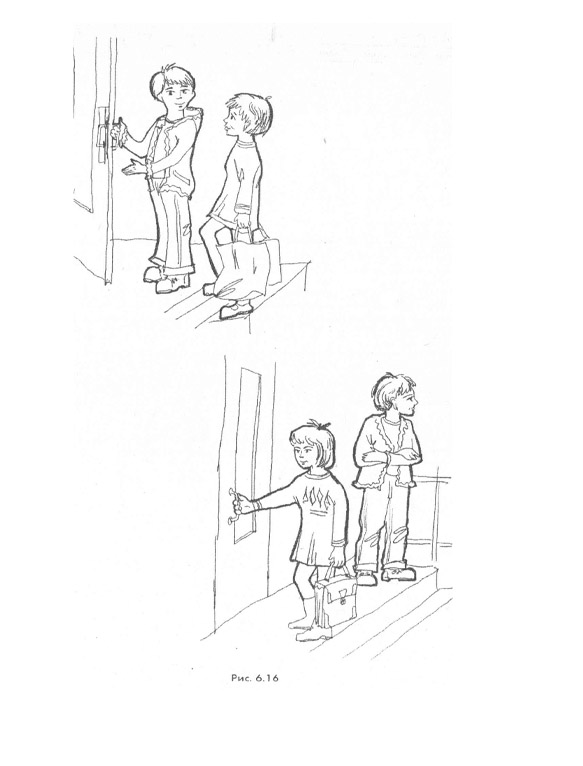 Обработка результатов.0 баллов – ребенок неправильно раскладывает картинки (в одной стопке картинки с изображением плохих и хороших поступков), эмоциональные реакции неадекватны или отсутствуют.1 балл – ребенок правильно раскладывает картинки, но не может обосновать свои действия; эмоциональные реакции неадекватны.2 балла – ребенок правильно раскладывает картинки, обосновывает свои действия, эмоциональные реакции адекватны, но выражены слабо.3 балла – ребенок обосновывает свой выбор (называет моральные нормы); эмоциональные реакции адекватны, ярки, проявляются в мимике, активной жестикуляции и т.д.Методика «Что мы ценим в людях» (предназначена для выявления нравственных ориентаций ребенка).Ребенку предлагается мысленно выбрать двух своих знакомых: один из них хороший человек, на которого ребенок хотел бы быть похожим, другой – плохой. После чего просят назвать те их качества, которые нравятся в них и которые не нравятся, и привести по три примера поступков на эти качества. Исследование проводится индивидуально. Ребенок должен дать моральную оценку поступкам, что позволит выявить отношение детей к нравственным нормам. Особое внимание уделяется оценке адекватности эмоциональных реакций ребенка на моральные нормы: положительная эмоциональная реакция (улыбка, одобрение и т.п.) на нравственный поступок и отрицательная эмоциональная реакция (осуждение, негодование и т.п.) – на безнравственный поступок.Обработка результатов.0 баллов – ребенок не имеет четких нравственных ориентиров. Отношения к нравственным нормам неустойчивое. Неправильно объясняет поступки, эмоциональные реакции неадекватны или отсутствуют.1 балл – нравственные ориентиры существуют, но соответствовать им ребенок не стремиться или считает это недостижимой мечтой. Адекватно оценивает поступки, однако отношение к нравственным нормам неустойчивое, пассивное. Эмоциональные реакции неадекватны. 2 балла – нравственные ориентиры существуют, оценки поступков и эмоциональные реакции адекватны, но отношение к нравственным нормам ещё недостаточно устойчивое.3 балла – ребенок обосновывает свой выбор нравственными установками; эмоциональные реакции адекватны, отношение к нравственным нормам активное и устойчивое.Методика «Как поступать» (предназначена для выявления отношения к нравственным нормам).Ребенку предлагается представить себе заданную ситуацию и сообщить, как бы он повел себя в ней. Например, первая ситуация: во время перемены один из твоих одноклассников разбил окно. Ты это видел. Он не сознался. Что ты скажешь? Почему? Вторая ситуация: одноклассники сговорились сорвать урок. Как ты поступишь? Почему?Обработка результатов по вышеуказанной шкале.Методика «Закончи предложение» (методика Н.Е. Богуславской)Детям предлагается бланк теста, где необходимо закончить предложения несколькими словами.Если я знаю, что поступил неправильно, то …Когда я затрудняюсь сам принять правильное решение, то …Выбирая между интересным, но необязательным, и необходимым, но скучным занятием, я обычно …Когда в моем присутствии обижают человека, я …Когда ложь становится единственным средством сохранения хорошего отношения ко мне, я …Если бы я был на месте учителя,  я …Обработка результатов по вышеуказанной шкале. Незаконченные предложения, или моё отношение к людям.Отношение к друзьямДумаю, что настоящий друг …Не люблю людей, которые …Больше всего люблю тех людей, которые …Когда меня нет, мои друзья …Я хотел бы, чтобы мои друзья …Отношение к семьеМоя семья обращается со мной как …когда я был маленьким, моя семья …Чувство виныСделал бы все, чтобы забыть …Моей самой большой ошибкой было …Если ты совершаешь дурной поступок, то …Отношение к себеЕсли все против меня …Думаю, что я достаточно способен …Я хотел бы быть похожим на тех, кто …Наибольших успехов я достигаю, когда …Больше всего я ценю …(Богуславская Н.Е., Купина Н.А. Веселый этикет. – Екатеринбург: «АРД ЛТД», 1997, с. 37)Анкета-опросник «Настоящий друг» (Прутченков А.С. Наедине с собой. М. 1996, с. 154)1. Делится новостями о своих успехах.2. Оказывает эмоциональную поддержку.3. Добровольно помогает в случае нужды.4. Стремиться, чтобы другу было приятно в его обществе.5. Не завидует другу.6. Защищает друга в его отсутствие.7. Терпим к остальным друзьям своего друга.8. Хранит доверенные ему тайны.9. Не критикует друга публично.10. Не ревнует друга к остальным людям.11. Стремится не быть назойливым.12. Не поучает, как нужно жить.13. Уважает внутренний мир друга.14. Не использует доверенную тайну в своих целях.15. Не стремиться переделать друга по своему образцу.16. Не предает в трудную минуту.17. Доверяет свои самые сокровенные мысли.18. Понимает состояние и настроение друга.19. Уверен в своем друге.20. Искренен в общении.21. Первым прощает ошибки друга.22. Радуется успехам и достижениям друга.23. Не забывает поздравить друга.24. Помнит о друге, когда того нет рядом.25. Может сказать другу то, что думает.Обработка результатов:За каждый ответ «да» поставьте себе 2 балла, за ответ «не знаю» –  по 1 баллу, а за ответ «нет» –  0 баллов. Сложите полученные очки.От 0 до 14 баллов. Вы еще не оценили до конца всех прелестей и достоинств дружбы. Скорее всего, вы не доверяете людям, поэтому с вами трудно дружить. От 15 до 35 баллов. У вас есть опыт дружбы, но есть и ошибки. Хорошо, что вы верите в настоящую дружбу и готовы дружить.От 35 до 50 баллов. Вы настоящий друг, верный и преданный. С вами тепло и радостно, ваши друзья чувствуют себя спокойно и надежно, доверяют вам, и вы платите им тем же.Методика-тест «Хороший ли ты сын (дочь)?» (Лаврентьева Л.И., Ерина Э.Г., Цацинская Л.И. Нравственное воспитание в начальной школе // Завуч начальной школы. 2004, № 6, стр. 118)Поставь против каждого вопроса знак «+» или знак «–» в зависимости от того, положительный или отрицательный ответ ты дашь.1. Если тебе приходится неожиданно задержаться в школе, на прогулке или внезапно уйти из дому, сообщаешь ли ты об этом родным (запиской, по телефону, через товарищей)?2. Бывают ли случаи, что родители заняты какой-то большой работой, а тебя отправляют на улицу или в кино, «чтобы не крутился под ногами»?3. Отложи на минутку книжку и осмотри квартиру не своими, а мамиными глазами: нет ли в комнате вещей, которые лежат не на месте?4. Можешь ли ты сразу, никуда не заглядывая, назвать дни рождения родителей, бабушки, дедушки, братьев, сестер?5. Свои нужды (купить коньки, мяч) ты, наверное, знаешь хорошо. А известно ли тебе, какая вещь срочно необходима матери или отцу и когда собираются ее приобрести?6. Случается ли, что помимо маминого поручения, ты выполняешь какую-нибудь работу «от себя», по своей инициативе?7. Мама угощает тебя апельсином, конфетой. Всегда ли ты проверяешь, досталось ли вкусное взрослым?8. У родителей выдался свободный вечер. Они собираются в гости или в кино. Выражаешь ли ты свое нежелание остаться дома (просишь их не уходить, требуешь взять с собой, говоришь, что тебе одному страшно, или, может быть, молча сидишь с кислым и недовольным лицом)?9. У вас дома взрослые гости. Приходится ли родным напоминать тебе, что надо заняться тихим делом, не мешать им, не вмешиваться в их разговор?10. Стесняешься ли ты дома, в гостях подать маме пальто или оказать другие знаки внимания?Обработка результатов: Если ты очень хороший сын или дочь, знаки у тебя должны получиться такие: «+ – – + + + + – – –». Если картина получилась противоположная, тебе надо всерьез призадуматься, каким ты растешь человеком. Если же есть некоторые несовпадения, не огорчайся. Дело вполне можно поправить.Оценка эффективности реализации программы воспитания и социализации в МБОУ «ШКОЛА № 75» сопровождается отчетными материалами исследования: годовой план воспитательной работы по трем направлениям (блоки исследования); бланки тестов и анкет заполненные учащимися и их родителями (законными представителями); материалы и листы наблюдений; сводные бланки результатов исследования и т. д. Материалы отражают степень достижения планируемых результатов духовно-нравственного развития, воспитания и социализации обучающихся с РАС. На основе результатов исследования составляется характеристика класса и индивидуальная характеристика учащегося, включающая три основных компонента: характеристику достижений и положительных качеств обучающегося с РАС; определение приоритетных задач и направлений индивидуального развития; систему психолого-педагогических рекомендаций, призванных обеспечить гармоничное развитие учащегося с РАС и успешную реализацию задач образования. Полученные и зафиксированные результаты исследования могут быть включены в портфель достижений школьников.Необходимо отметить, что результаты индивидуальных достижений и особенности личностного развития обучающихся с РАС не подлежат итоговой оценке качества освоения АОП НОО, в полном соответствии с требованиями ФГОС. Обобщенная оценка личностных результатов обучающихся, в рамках оценки эффективности реализуемой МБОУ «ШКОЛА № 75»  программы воспитания и социализации, осуществляется в ходе мониторинговых исследований, полностью отвечающих этическим принципам охраны и защиты интересов ребенка и конфиденциальности, в форме, не представляющей угрозы личности, психологической безопасности и эмоциональному статусу учащегося с РАС. Для расширения возможностей реализации программы воспитания и социализации обучающихся с РАС в МБОУ «ШКОЛА № 75» организуются различные мероприятия: проведение тренингов для детей, родителей (законных представителей) и педагогов; оценка динамики развития обучающихся и общей эффективности воспитательной деятельности, при согласии родителей, могут быть привлечены квалифицированные специалисты, обладающие необходимой компетентностью в сфере психологической диагностики и развития личности в детском и подростковом возрасте.2.4. Программа формирования экологической культуры, здорового и безопасного образа жизни2.4.1. Общие положенияПрограмма формирования экологической культуры, здорового и безопасного образа жизни — комплексная программа формирования у обучающихся с РАС знаний, установок, личностных ориентиров и норм поведения, обеспечивающих сохранение и укрепление физического и психического здоровья как одной из ценностных составляющих, способствующих познавательному и эмоциональному развитию ребёнка.Программа формирования экологической культуры, здорового и безопасного образа жизни вносит вклад в достижение требований к личностным результатам освоения АОП НОО обучающихся с РАС: формирование представлений о мире в его органичном единстве и разнообразии природы, народов, культур; овладение начальными навыками адаптации в окружающем мире; формирование установки на безопасный, здоровый образ жизни, наличие мотивации к труду, работе на результат, бережному отношению к материальным и духовным ценностям.Важным условием ее реализации является вовлечение обучающихся с РАС в совместную деятельность на основе эмоционального осмысления происходящих событий.Программа построена на основе общенациональных ценностей российского общества, таких, как гражданственность, здоровье, природа, экологическая культура, безопасность человека и государства. Она направлена на развитие мотивации и готовности обучающихся с РАС действовать предусмотрительно, придерживаться здорового и экологически безопасного образа жизни, ценить природу как источник духовного развития, информации, красоты, здоровья, материального благополучия.Программа формирования экологической культуры, здорового и безопасного образа жизни обеспечивает: формирование представлений об основах экологической культуры на примере экологически сообразного поведения в быту и природе, безопасного для человека и окружающей среды; пробуждение у учащихся желания заботиться о своем здоровье (формирование заинтересованного отношения к собственному здоровью) путем соблюдения правил здорового образа жизни и организации здоровьесберегающего характера учебной деятельности и общения; формирование познавательного интереса и бережного отношения к природе; формирование установок на использование здорового питания; использование оптимальных двигательных режимов для детей с учетом их возрастных, психологических и иных особенностей, развитие потребности в занятиях физической культурой и спортом; соблюдение здоровьесозидающих режимов дня; формирование негативного отношения к факторам риска здоровью детей (сниженная двигательная активность, курение, алкоголь, наркотики и другие психоактивные вещества, инфекционные заболевания); формирование потребности учащихся обращаться к врачу по любым вопросам, связанным с особенностями роста и развития, состоянием здоровья, развитие готовности самостоятельно поддерживать свое здоровье на основе использования навыков личной гигиены; формирование умений безопасного поведения в окружающей среде и простейших умений поведения в экстремальных (чрезвычайных) ситуациях; становление умений противостояния вовлечению в табакокурение, употребление алкоголя, наркотических и сильнодействующих веществ. Наиболее эффективным путём формирования экологической культуры, здорового и безопасного образа жизни у учащихся является направляемая и организуемая взрослыми самостоятельная деятельность детей, развивающая способность понимать своё состояние, обеспечивающая усвоение способов рациональной организации режима дня, двигательной активности, питания, правил личной гигиены. Однако только знание основ здорового образа жизни не обеспечивает и не гарантирует их использования, если это не становится необходимым условием ежедневной жизни ребёнка в семье и социуме. Реализация программы осуществляется в единстве урочной (через содержание учебных предметов «Чтение», «Мир природы и человека»), внеурочной и внешкольной деятельности, в совместной педагогической работе МБОУ «ШКОЛА № 75», семьи и других институтов общества.Программа формирования экологической культуры, здорового и безопасного образа жизни является составной частью АОП НОО и проектируется в согласовании с другими ее компонентами: планируемыми результатами, программой формирования базовых учебных действий, программами отдельных учебных предметов, внеурочной деятельности, нравственного развития.Целью программы является социально-педагогическая поддержка  в сохранении и укреплении физического, психического и социального здоровья обучающихся, формирование основ экологической культуры, здорового и безопасного образа жизни.Основные задачи программы:формирование представлений об основах экологической культуры на примере экологически сообразного поведения в быту и природе, безопасного для человека и окружающей среды; формирование познавательного интереса и бережного отношения к природе; формирование представлений об основных компонентах культуры здоровья и здорового образа жизни;пробуждение в детях желания заботиться о своем здоровье (формирование заинтересованного отношения к собственному здоровью) путем соблюдения правил здорового образа жизни и организации здоровьесберегающего характера учебной деятельности и общения; формирование представлений о рациональной организации режима дня, учебы и отдыха, двигательной активности;формирование установок на использование здорового питания;использование оптимальных двигательных режимов для учащихся с учетом их возрастных, психофизических особенностей;развитие потребности в занятиях физической культурой и спортом; соблюдение здоровьесозидающих режимов дня; развитие готовности самостоятельно поддерживать свое здоровье на основе использования навыков личной гигиены; формирование негативного отношения к факторам риска здоровью учащихся (сниженная двигательная активность, курение, алкоголь, наркотики и другие психоактивные вещества, инфекционные заболевания); становление умений противостояния вовлечению в табакокурение, употребление алкоголя, наркотических и сильнодействующих веществ;формирование потребности ребенка безбоязненно обращаться к врачу по любым вопросам, связанным с особенностями роста и развития, состояния здоровья;формирование умений безопасного поведения в окружающей среде и простейших умений поведения в экстремальных (чрезвычайных) ситуациях.2.4.2. Основные направления, формы реализации программыСистемная работа по формированию экологической культуры, здорового и безопасного образа жизни в МБОУ «ШКОЛА № 75» организуется по следующим направлениям:1. Создание экологически безопасной, здоровьесберегающей инфраструктуры школы-интерната.2. Реализация программы формирования экологической культуры и здорового образа жизни в урочной деятельности.3. Реализация программы формирования экологической культуры и здорового образа жизни во внеурочной деятельности.4. Работа с родителями (законными представителями).5. Просветительская и методическая   МБОУ «ШКОЛА № 75». Экологически безопасная, здоровьесберегающая инфраструктура МБОУ «ШКОЛА № 75» включает:• соответствие состояния и содержания здания и помещений школы экологическим требованиям, санитарным и гигиеническим нормам, нормам пожарной безопасности, требованиям охраны здоровья и охраны труда обучающихся;• наличие и необходимое оснащение помещений для питания обучающихся, а также для хранения и приготовления пищи;• организацию качественного горячего питания обучающихся;• оснащённость кабинетов, физкультурного зала, спортплощадок необходимым игровым и спортивным оборудованием и инвентарём;• наличие помещений для медицинского персонала;• наличие необходимого (в расчёте на количество обучающихся) и квалифицированного состава специалистов, обеспечивающих оздоровительную работу с обучающимися (учителя физической культуры, психологи, медицинские работники).Реализация программы формирования экологической культурыи здорового образа жизни в урочной деятельности.Программа реализуется на межпредметной основе путем интеграции в содержание базовых учебных предметов разделов и тем, способствующих формированию у обучающихся с РАС основ экологической культуры, установки на здоровый и безопасный образ жизни. Ведущая роль принадлежит таким учебным предметам как «Физическая культура», «Мир природы и человека», а также «Ручной труд».В результате реализации программы у учащихся будут сформированы практико-ориентированные умения и навыки, которые обеспечат им возможность в достижении жизненных компетенций: элементарные природосберегающие умения и навыки: умения оценивать правильность поведения людей в природе; бережное отношения к природе, растениям и животным; элементарный опыт природоохранительной деятельности.элементарные здоровьесберегающие умения и навыки:навыки личной гигиены; активного образа жизни; умения организовывать здоровьесберегающую жизнедеятельность: режим дня, утренняя зарядка, оздоровительные мероприятия, подвижные игры и т. д.;умение оценивать правильность собственного поведения и поведения окружающих с позиций здорового образа жизни; умение соблюдать правила здорового питания: навыков гигиены приготовления, хранения и культуры приема пищи; навыки противостояния вовлечению в табакокурение, употребления алкоголя, наркотических и сильнодействующих веществ; навыки безбоязненного общения с медицинскими работниками; адекватного поведения при посещении лечебного учреждения, а также при возникновении признаков заболеваний у себя и окружающих; умения общего ухода за больными.навыки и умения безопасного образа жизни:навыки адекватного поведения в случае возникновения опасных ситуаций в школе, дома, на улице; умение оценивать правильность поведения в быту; умения соблюдать правила безопасного поведения с огнём, водой, газом, электричеством; безопасного использования учебных принадлежностей, инструментов; навыки соблюдения правил дорожного движения и поведения на улице, пожарной безопасности; навыки позитивного общения;  соблюдение правил взаимоотношений с незнакомыми людьми; правил безопасного поведения в общественном транспорте.навыки и умения безопасного поведения в окружающей среде и простейшие умения поведения в экстремальных (чрезвычайных) ситуациях: умения действовать в неблагоприятных погодных условиях (соблюдение правил поведения при грозе, в лесу, на водоёме и т.п.); умения действовать в условиях возникновения чрезвычайной ситуации в регионе проживания (порядок и правила вызова полиции, «скорой помощи», пожарной охраны); умения оказывать первую медицинскую помощь (при травмах, ушибах,  порезах, ожогах, укусах насекомых, при отравлении пищевыми продуктами).Реализация программы формирования экологической культурыи здорового образа жизни во внеурочной деятельности.Формирование экологической культуры, здорового и безопасного образа жизни  осуществляется во внеурочной деятельности во всех направлениях (социальном, духовно-нравственном, спортивно-оздоровительном, общекультурном). Приоритетными являются спортивно-оздоровительное и духовно-нравственное направления (особенно в части экологической составляющей).Спортивно-оздоровительная деятельность является важнейшим направлением внеурочной деятельности обучающихся с РАС, основная цель которой создание условий, способствующих гармоничному физическому, нравственному и социальному развитию личности обучающегося средствами физической культуры, формированию культуры здорового и безопасного образа жизни. Взаимодействие урочной и внеурочной деятельности в спортивно-оздоровительном направлении способствует усилению оздоровительного эффекта, достигаемого в ходе активного использования обучающимися с РАС освоенных знаний, способов и физических упражнений в физкультурно-оздоровительных мероприятиях, режиме дня, самостоятельных занятиях физическими упражнениями. В Школе  для организации данного направления осуществляется: ― работа спортивных секций и создание условий для их эффективного функционирования;― регулярное проведение спортивно-оздоровительных мероприятий (дней спорта, соревнований, олимпиад, походов и т. п.).― проведение просветительской работы с обучающимися с РАС (по вопросам сохранения и укрепления здоровья учащихся, профилактике вредных привычек, заболеваний, травматизма и т.п.). Реализация дополнительных программВ рамках указанных направлений внеурочной работы разрабатываются дополнительные программы экологического воспитания обучающихся с РАС и формирования основ безопасной жизнедеятельности.Во внеурочной деятельности экологическое воспитание осуществляется в рамках духовно-нравственного воспитания. Экологическое воспитание направлено на формирование элементарных экологических представлений, осознанного отношения к объектам окружающей действительности, ознакомление с правилами общения человека с природой для сохранения и укрепления их здоровья, экологически грамотного поведения в школе и дома.Основными источниками содержания выступают экологические образы в традициях и творчестве разных народов, художественной литературе, искусстве, а также элементы научного знания.Формируемые ценности: природа, здоровье, экологическая культура, экологически безопасное поведение.В качестве дополнительной программы разработана и программа формирования основ безопасного поведения обучающихся с РАС. В содержании программы предусмотрено расширение представлений обучающихся с РАС о здоровом образе жизни, ознакомление с правилами дорожного движения, безопасного поведения в быту, природе, в обществе, на улице, в транспорте, а также в экстремальных ситуациях.Разработанные программы характеризуется выраженной практической и профилактической направленностью. Изучение основ безопасной жизнедеятельности, здорового образа жизни способствует овладению обучающимися с РАС основными навыками здорового образа жизни, элементарными приемами, действиями в опасных ситуациях и  при несчастных случаях, в том числе простыми способами оказания или поиска помощи, а также формированию стереотипов безопасного поведения в типичных ситуациях.Содержательные приоритеты программ определяются на основании учета индивидуальных и возрастных особенностей обучающихся их потребностей, а также особенностей Ростовской области.При реализации программы учитывается, что во внеурочной деятельности на первое место выдвигается опыт применения формируемых усилиями всех учебных предметов базовых учебных действий, ценностных ориентаций и оценочных умений, социальных норм поведения, направленных на сохранение здоровья и обеспечение экологической безопасности человека и природы. В связи с этим в Школе реализуется система мероприятий, позволяющих обучающимся с РАС использовать на практике полученные знания и усвоенные модели, нормы поведения в  типичных ситуациях.Формы организации внеурочной деятельности: спортивно-оздоровительные мероприятия, досугово-развлекательные мероприятия, ролевые игры, занятия, развивающие ситуации, общественно полезная практика, спортивные игры, соревнования, дни здоровья, занятия в кружках, прогулки, тематические беседы, праздники, недели здорового образа жизни, мини-проекты, экологические акции, походы по родному краю и т.д.Просветительская работа с родителямиПросветительская работа с родителями (законными представителями) направлена на повышение уровня знаний по вопросам охраны и укрепления здоровья детей, формирования безопасного образа жизни включает: проведение родительских собраний, семинаров, лекций, тренингов, конференций, круглых столов и т.п.;организацию совместной работы педагогов и родителей (законных представителей) по проведению оздоровительных, природоохранных мероприятий, спортивных соревнований, дней здоровья, занятий по профилактике вредных привычек и т. п.В содержательном плане просветительская работа направлена на ознакомление родителей широким кругом вопросов, связанных с особенностями психофизического развития детей, укреплением здоровья детей, созданием оптимальных средовых условий в семье, соблюдением режима дня в семье, формированием у детей стереотипов безопасного поведения, повышением адаптивных возможностей организма, профилактикой вредных привычек, дорожно-транспортного травматизма и т. д.Просветительская и методическая работа с педагогами и специалистамиПросветительская и методическая работа с педагогами и специалистами, направленная на повышение квалификации работников Школы и повышение уровня их знаний по проблемам охраны и укрепления здоровья детей, включает:• проведение соответствующих лекций, консультаций, семинаров, круглых столов, родительских собраний, педагогических советов по данной проблеме;• приобретение для педагогов, специалистов и родителей (законных представителей) необходимой научно-методической литературы;• привлечение педагогов, медицинских работников, психологов и родителей (законных представителей) к совместной работе по проведению природоохранных, оздоровительных мероприятий и спортивных соревнований.2.4.3. Планируемые результаты освоения программы формирования экологической культуры, здорового и безопасного образа жизниВажнейшие личностные результаты:ценностное отношение к природе; бережное отношение к живым организмам,  способность сочувствовать природе и её обитателям;потребность в занятиях физической культурой и спортом; негативное отношение к факторам риска здоровью (сниженная двигательная активность, курение, алкоголь, наркотики и другие психоактивные вещества, инфекционные заболевания); эмоционально-ценностное отношение к окружающей среде, осознание необходимости ее охраны;ценностное отношение к своему здоровью, здоровью близких и окружающих людей; элементарные представления об окружающем мире в совокупности его природных и социальных компонентов;установка на здоровый образ жизни и реализация ее в реальном поведении  и поступках; стремление заботиться о своем здоровье; готовность следовать социальным установкам экологически культурного здоровьесберегаюшего, безопасного поведения (в отношении к природе и людям);готовность противостоять вовлечению в табакокурение, употребление алкоголя, наркотических и сильнодействующих веществ;готовность самостоятельно поддерживать свое здоровье на основе использования навыков личной гигиены;овладение умениями взаимодействия с людьми, работать в коллективе с выполнением различных социальных ролей; освоение доступных способов изучения природы и общества (наблюдение, запись, измерение, опыт, сравнение, классификация и др.);развитие навыков устанавливать и выявлять причинно-следственные связи в окружающем мире;овладение умениями ориентироваться в окружающем мире, выбирать целевые и смысловые установки в своих действиях и поступках, принимать решения. В целях получения объективных данных о результатах реализации программы и необходимости её коррекции в Школе  проводится систематический мониторинг.Мониторинг реализации Программы в МБОУ «ШКОЛА № 75» включает:• аналитические данные об уровне представлений учащихся о проблемах охраны окружающей среды, своём здоровье, правильном питании, влиянии психотропных веществ на здоровье человека, правилах поведения в школе и вне школы, в том числе на транспорте;• отслеживание динамики показателей здоровья обучающихся с РАС: общего показателя здоровья, показателей заболеваемости органов зрения и опорно-двигательного аппарата;• отслеживание динамики травматизма в МБОУ «ШКОЛА № 75», в том числе дорожно-транспортного травматизма;• отслеживание динамики показателей количества пропусков занятий по болезни;• включение в доступный широкой общественности ежегодный отчёт МБОУ «ШКОЛА № 75» обобщённых данных о сформированности у учащихся представлений об экологической культуре, здоровом и безопасном образе жизни.2.5. ПРОГРАММА КОРРЕКЦИОННОЙ РАБОТЫ2.5.1. Основные положенияКоррекционная работа представляет собой систему психолого-педагогических и медицинских средств, направленных на преодоление и/или ослабление недостатков в психическом и физическом развитии обучающихся с РАС, осложненных умственной отсталостью (интеллектуальными нарушениями).  В соответствии с требованиями ФГОС для обучающихся с РАС целью программы коррекционной работы является создание системы комплексного психолого-медико-педагогического сопровождения процесса освоения АОП НОО обучающимися с РАС, позволяющего учитывать их особые образовательные потребности на основе осуществления индивидуального и дифференцированного подхода в образовательной деятельности.Программа коррекционной работы обеспечивает: 1) выявление особых образовательных потребностей детей с РАС, обусловленных недостатками в их психическом и физическом развитии; 2) осуществление индивидуально ориентированной психолого- педагогической помощи детям с РАС с учетом особенностей психофизического развития и индивидуальных возможностей детей (в соответствии с рекомендациями ПМПК).Целью программы коррекционной работы является обеспечение успешности освоения АОП НОО обучающимися с РАС.Задачи коррекционной работы:выявление особых образовательных потребностей обучающихся с РАС, обусловленных структурой и глубиной имеющихся у них нарушений, недостатками в физическом и психическом развитии;осуществление индивидуально ориентированной психолого- педагогической помощи детям с РАС с учетом особенностей психофизического развития и индивидуальных возможностей обучающихся (в соответствии с рекомендациями психолого-медико-педагогической комиссии);разработка и реализация индивидуальных учебных планов, организация индивидуальных и групповых занятий для детей с учетом индивидуальных и типологических особенностей психофизического развития и индивидуальных возможностей обучающихся;реализация системы мероприятий по социальной адаптации обучающихся с РАС;оказание родителям (законным представителям) обучающихся с РАС консультативной и методической помощи по психолого-педагогическим, социальным, правовым, медицинским и другим вопросам, связанным с их воспитанием и обучением.Принципы коррекционной работы:Принцип приоритетности интересов обучающегося определяет отношение работников школы, которые призваны оказывать каждому обучающемуся помощь в развитии с учетом его индивидуальных образовательных потребностей на основе эмоционального контакта, практического взаимодействия и совместного осмысления происходящих событий.Принцип системности - обеспечивает единство всех элементов коррекционной работы: цели и задач, направлений осуществления и содержания, форм, методов и приемов организации, взаимодействия участников. Принцип непрерывности обеспечивает проведение коррекционной работы на всем протяжении обучения школьника с учетом изменений в его личности.Принцип вариативности предполагает создание вариативных программ коррекционной работы с детьми с учетом их особых образовательных потребностей и возможностей психофизического развития. Принцип единства психолого-педагогических и медицинских средств, обеспечивающий взаимодействие специалистов психолого-педагогического и медицинского блока в деятельности по комплексному решению задач коррекционной работы.Принцип сотрудничества с семьей основан на признании семьи как важного участника коррекционной работы, оказывающего существенное влияние на процесс развития ребенка и успешность его интеграции в общество.2.5.2. Специфика организации коррекционной работы с обучающимися с РАСКоррекционная работа с обучающимися с РАС проводится:в рамках образовательной деятельности через содержание и организацию урочной деятельности (индивидуальный и дифференцированный подход, сниженный темп обучения, структурная простота содержания, повторность в обучении, активность и сознательность в обучении);в рамках внеурочной деятельности в форме специально организованных индивидуальных и групповых занятий (коррекционно-развивающие);в рамках психологического и социально-педагогического сопровождения обучающихся.2.5.3. Характеристика основных направлений коррекционной работыОсновными направлениями коррекционной работы являются:Диагностическая работа, которая обеспечивает выявление особенностей развития и здоровья обучающихся с РАС с целью создания благоприятных условий для овладения ими содержанием АОП НОО. Проведение диагностической работы предполагает осуществление:1) психолого-педагогического и медицинского обследования с целью выявления их особых образовательных потребностей:развития познавательной сферы, специфических трудностей в овладении содержанием образования и потенциальных возможностей;развития эмоционально-волевой сферы и личностных особенностей обучающихся;определение социальной ситуации развития и условий семейного воспитания ученика;2) мониторинга динамики развития обучающихся, их успешности в освоении АОП НОО;3) анализа результатов обследования с целью проектирования и корректировки коррекционных мероприятий.В процессе диагностической работы используются следующие формы и методы:сбор сведений о ребенке у педагогов, родителей (беседы, анкетирование, интервьюирование);беседы с учащимися, учителями и родителями;наблюдение за учениками во время учебной и внеурочной деятельности;изучение работ ребенка (тетради, рисунки, поделки и т. п.) и др.;оформление документации (психолого-педагогические дневники наблюдения за учащимися и др.).Часть, формируемая участниками образовательных отношенийКоррекционно-развивающая работа обеспечивает организацию мероприятий, способствующих личностному развитию учащихся, коррекции недостатков в психическом развитии и освоению ими содержания образования.Коррекционно-развивающая работа включает:составление индивидуальной программы психологического сопровождения учащегося (совместно с педагогами);формирование в классе психологического климата комфортного для всех обучающихся;организация внеурочной деятельности, направленной на эмоциональное, общее социально-личностное развитие учащихся, активизацию их познавательной деятельности;разработку оптимальных для развития обучающихся с РАС групповых и индивидуальных психокоррекционных программ (методик, методов и приёмов обучения) в соответствии с их особыми образовательными потребностями;организацию и проведение специалистами индивидуальных и групповых занятий по психокоррекции, необходимых для преодоления нарушений развития учащихся;развитие эмоционально-волевой и личностной сферы ученика и коррекцию его поведения;социальное сопровождение ученика в случае неблагоприятных условий жизни при психотравмирующих обстоятельствах.В процессе коррекционно-развивающей работы используются следующие формы и методы работы:― занятия индивидуальные и групповые,― игры, упражнения, этюды,― психокоррекционные методики и технологии, ― беседы с учащимися,― организация деятельности (игра, труд, изобразительная, конструирование и др.).Часть, формируемая участниками образовательных отношенийКонсультативная работа обеспечивает непрерывность специального сопровождения детей с РАС и их семей по вопросам реализации дифференцированных психолого-педагогических условий обучения, воспитания, коррекции, развития и социализации обучающихся. Консультативная работа включает:― психолого-педагогическое консультирование педагогов по решению проблем в развитии и обучении, поведении и межличностном взаимодействии конкретных учащихся,― консультативную помощь семье в вопросах решения конкретных вопросов воспитания и оказания возможной помощи ребёнку в освоении АОП НОО.В процессе консультативной работы используются следующие формы и методы работы:беседа, семинар, лекция, консультация, тренинг;анкетирование педагогов, родителей;разработка методических материалов и рекомендаций учителю, родителям.Психологическое консультирование основывается на принципах анонимности, доброжелательного и безоценочного отношения к консультируемому, ориентации на его нормы и ценности, включенности консультируемого в процесс консультирования.Часть, формируемая участниками образовательных отношенийИнформационно-просветительская работа предполагает осуществление разъяснительной деятельности в отношении педагогов и родителей по вопросам, связанным с особенностями осуществления процесса обучения и воспитания обучающихся с РАС, взаимодействия с педагогами и сверстниками, их родителями (законными представителями),  и др.Информационно-просветительская работа включает: проведение тематических выступлений для педагогов и родителей по разъяснению индивидуально-типологических особенностей различных категорий детей;оформление информационных стендов, печатных и других материалов;психологическое просвещение педагогов с целью повышения их психологической компетентности;психологическое просвещение родителей с целью формирования у них элементарной психолого-психологической компетентности.Часть, формируемая участниками образовательных отношенийСоциально-педагогическое сопровождение представляет собой взаимодействие социального педагога и воспитанника и/или его родителей, направленное на создание условий и обеспечение наиболее целесообразной помощи и поддержки.Социально-педагогическое сопровождение включает:разработку и реализацию программы социально-педагогического сопровождения учащихся, направленную на их социальную интеграцию в общество;взаимодействие с социальными партнерами и общественными организациями в интересах учащегося и его семьи.В процессе информационно-просветительской и социально-педагогической работы используются следующие формы и методы работы:― индивидуальные и групповые беседы, семинары, тренинги;― лекции для родителей;― анкетирование педагогов, родителей;― разработка методических материалов и рекомендаций учителю, родителям.Программа коррекционной работы предусматривает вариативные формы специального сопровождения обучающихся с РАС, осложненными легкой умственной отсталостью (интеллектуальными нарушениями). Варьироваться могут содержание, организационные формы работы, степень участия специалистов сопровождения, что способствует реализации и развитию больших потенциальных возможностей обучающихся с РАС, осложненными легкой умственной отсталостью (интеллектуальными нарушениями) и удовлетворению их особых образовательных потребностей.2.5.4. Механизмы реализации программы коррекционной работыОсновными механизмами реализации коррекционной работы являются оптимально выстроенное взаимодействие специалистов МБОУ «ШКОЛА № 75», обеспечивающее системное сопровождение детей с РАС специалистами различного профиля в образовательной деятельности, и социальное партнёрство, предполагающее профессиональное взаимодействие образовательной организации с внешними ресурсами (организациями различных ведомств, общественными организациями и другими институтами общества). Социальное партнерство – современный механизм, который основан на взаимодействии школы с организациями культуры, общественными организациями и другими институтами общества. Социальное партнерство включает сотрудничество (на основе заключенных договоров): ― с организациями дополнительного образования культуры, физической культуры и спорта в решении вопросов развития, социализации, здоровьесбережения, социальной адаптации и интеграции в общество обучающихся с РАС ― со средствами массовой информации в решении вопросов формирования отношения общества к лицам с РАС ― с общественными объединениями инвалидов, организациями родителей детей и другими негосударственными организациями в решении вопросов социальной адаптации и интеграции в общество обучающихся с РАС ― с родителями учащихся с РАС в решении вопросов их развития, социализации, здоровьесбережения, социальной адаптации и интеграции в общество. Консолидация усилий разных специалистов в области психологии, педагогики, медицины, социальной работы позволит обеспечить систему комплексного психолого-медико-педагогического сопровождения и эффективно решать проблемы ребёнка. Наиболее распространённые и действенные формы организованного взаимодействия - это консилиумы и службы сопровождения Школы, которые предоставляют многопрофильную помощь ребёнку и его родителям (законным представителям) в решении вопросов, связанных с адаптацией, обучением, воспитанием, развитием, социализацией детей с РАС, осложненными легкой умственной отсталостью (интеллектуальными нарушениями). Взаимодействие специалистов включает в себя следующее: комплексность в определении и решении проблем обучающегося, предоставлении ему специализированной квалифицированной помощи;многоаспектный анализ эмоционально-волевой, личностной, коммуникативной, двигательной и познавательной сфер учащихся с целью определения имеющихся проблем;составление комплексных индивидуальных программ общего развития и коррекции отдельных сторон эмоционально-волевой, личностной, коммуникативной, двигательной и познавательной сфер учащихся. 2.5.5. Содержание программы (этапы)Коррекционная работа реализуется поэтапно. Последовательность этапов и их адресность создают необходимые предпосылки для устранения дезорганизующих факторов. Этап сбора и анализа информации (информационно-аналитическая деятельность). Результатом данного этапа является оценка контингента обучающихся для учёта особенностей развития детей, определения специфики и их особых образовательных потребностей; оценка образовательной среды на предмет соответствия требованиям программно-методического обеспечения, материально-технической и кадровой базы МБОУ «ШКОЛА № 75». Этап планирования, организации, координации (организационно-исполнительская деятельность). Результатом работы является особым образом организованная образовательная деятельность, имеющая коррекционно-развивающую направленность, и процесс специального сопровождения детей с РАС при целенаправленно созданных (вариативных) условиях обучения, воспитания, развития, социализации рассматриваемой категории детей. Этап диагностики коррекционно-развивающей образовательной среды (контрольно-диагностическая деятельность). Результатом является констатация соответствия созданных условий и выбранных коррекционно-развивающих и образовательных программ особым образовательным потребностям ребёнка. Этап регуляции и корректировки (регулятивно-корректировочная деятельность). Результатом является внесение необходимых изменений в образовательную деятельность и процесс сопровождения детей с РАС, корректировка условий и форм обучения, методов и приёмов работы.Часть, формируемая участниками образовательных отношений2.5.6. Условия реализации программыПрограмма коррекционной работы предусматривает создание в МБОУ «ШКОЛА № 75» специальных условий обучения и воспитания детей с РАС, включающих: Психолого-педагогическое обеспечение, в том числе: обеспечение дифференцированных условий (оптимальный режим учебных нагрузок, вариативные формы получения образования и специализированной помощи) в соответствии с рекомендациями психолого-медико-педагогической комиссии; обеспечение психолого-педагогических условий (коррекционная направленность учебно-воспитательной деятельности; учёт индивидуальных особенностей ребёнка); соблюдение комфортного психоэмоционального режима; использование современных педагогических технологий, в том числе информационных, компьютерных, для оптимизации образовательной деятельности, повышения ее эффективности, доступности; обеспечение специализированных условий (выдвижение комплекса специальных задач обучения, ориентированных на особые образовательные потребности обучающихся с РАС; введение в содержание обучения специальных разделов, направленных на решение задач развития ребёнка; использование специальных методов, приёмов, средств обучения, специализированных образовательных и коррекционных программ, ориентированных на особые образовательные потребности детей; дифференцированное и индивидуализированное обучение с учётом специфики нарушения развития ребёнка; комплексное воздействие на обучающегося, осуществляемое на индивидуальных и групповых коррекционных занятиях); обеспечение здоровьесберегающих условий (оздоровительный и охранительный режим, укрепление физического и психического здоровья, профилактика физических, умственных и психологических перегрузок обучающихся, соблюдение санитарно-гигиенических правил и норм); обеспечение участия всех детей с РАС, независимо от степени выраженности нарушений их развития, вместе с нормально развивающимися детьми в проведении воспитательных, культурно-развлекательных, спортивно-оздоровительных и др. досуговых мероприятий развитие системы обучения и воспитания детей, имеющих сложные нарушения психического и (или) физического развития. Психолого-педагогическое сопровождение обучающихся с РАС в МБОУ «ШКОЛА № 75» осуществляют специалисты: специальный психолог, учитель-логопед, социальный педагог, учителя, педагоги дополнительного образования.Кадровое обеспечениеКоррекционная работа осуществляется:– специалистами соответствующей квалификации, имеющими специализированное образование (педагог-психолог, учитель-логопед, учитель-дефектолог, социальный педагог);– педагогами, прошедшими обязательную курсовую подготовку и курсы повышения квалификации в рамках обозначенной проблемы.С целью обеспечения освоения учащимися с РАС, осложненными легкой умственной отсталостью (интеллектуальными нарушениями) АОП НОО, коррекции недостатков их физического и психического развития введены в штатное расписание ставки педагогических работников (учитель-дефектолог, учитель-логопед, педагог-психолог, социальный педагог).Уровень квалификации работников для каждой занимаемой должности соответствует квалификационным характеристикам по соответствующей должности.Специфика организации образовательной и коррекционной работы обуславливает необходимость специальной подготовки педагогического коллектива Школы. Для этого обеспечивается на постоянной основе профессиональная подготовка и переподготовка, повышение квалификации работников школы-интерната, занимающихся решением вопросов образования детей с РАС.Материально-техническое обеспечениеОборудованы и функционируют:– кабинет психолога;– кабинет учителя-логопеда;– тренажерный зал для проведения занятий по физической культуре;– комната эмоциональной разгрузки;– специально оборудованные учебные места.В учреждении имеются: спортивный зал, библиотека, столовая с обеденным залом. Информационное обеспечениеНеобходимым условием реализации программы является создание информационной образовательной среды и на этой основе развитие дистанционной формы обучения детей с РАС (обучение на дому) с использованием современных информационно-коммуникативных технологий.В школе создана система доступа детей РАС, родителей (законных представителей), педагогов к сетевым источникам информации, к информационно-методическим фондам, предполагающим наличие методических пособий и рекомендаций по всем направлениям и видам деятельности, наглядных пособий, мультимедийных, аудио- и видеоматериалов.2.5.7. Планируемые результаты коррекционной работыПрограмма коррекционной работы предусматривает выполнение требований к результатам, определенным ФГОС НОО обучающихся с РАС, осложненными легкой умственной отсталостью (интеллектуальными нарушениями).Планируемые результаты коррекционной работы имеют дифференцированный характер и могут определяться индивидуальными программами развития детей с РАС. В зависимости от формы организации коррекционной работы планируются достижение двух групп результатов (личностных и предметных). В урочной деятельности отражаются предметные и личностные результаты. Во внеурочной – личностные результаты. Личностные результаты – индивидуальное продвижение обучающегося в личностном развитии (расширение круга социальных контактов, стремление к собственной результативности, формирование «жизненных компетентностей» и др.). Предметные результаты определяются совместно с учителем – овладение содержанием АОП НОО (конкретных образовательных областей; подпрограмм) с учетом индивидуальных возможностей детей с РАС; индивидуальные достижения по отдельным учебным предметам (умение учащихся общаться на темы, соответствующие их возрасту; умение выбирать речевые средства адекватно коммуникативной ситуации; получение опыта решения проблем и др.). Планируемые результаты коррекционной работы включают в себя описание организации и содержания промежуточной аттестации обучающихся в рамках урочной и внеурочной деятельности по каждому ребенку, а также обобщенные результаты итоговой аттестации на уровне начального общего образования.Достижения обучающихся с РАС рассматриваются с учетом их предыдущих индивидуальных достижений, а не в сравнении с успеваемостью учащихся класса. Это может быть накопительная оценка (на основе текущих оценок) собственных достижений ребенка, а также оценка на основе его портфеля достижений.2.5.8. План действий по обеспечению психолого-педагогического сопровождения включает:Знакомство с ребенком и его родителями до начала учебного года. Это необходимо для предварительного установления контакта, знакомства ребенка с учителем, пространством школы, класса (при отсутствии большого количества детей и взрослых), а также для сбора первичной информации о ребенке. Проведение обследования ребенка с РАС. Обследование совпадает по времени с адаптационным периодом. В этот период времени учителем и специалистами сопровождения осуществляется оценка особенностей ребенка и уровня его развития. Оценка осуществляется в ходе учебной деятельности, режимных моментов (перемена, завтрак), внеурочной деятельности (например, на занятиях педагога-психолога). Наиболее полная и достоверная информация о текущем уровне развития ребенка, его индивидуальных особенностях и об особых потребностях позволит более точно определить цели коррекционно - развивающей работы. Проведение психолого-педагогического консилиума (ППк). Несмотря на то, что основные условия обучения детей с РАС прописывает ПМПК, определение индивидуальных условий для конкретного ребенка, а также постановка конкретных целей – функция школьного консилиума. Все решения по обучению и сопровождению ребенка с РАС принимаются коллегиально на определенный срок (обычно до конца полугодия) с прописанной ответственностью каждого участника междисциплинарной команды. На первом ППк школы, который обычно проходит в начале сентября, междисциплинарная команда на основании результатов комплексной диагностики и совместного обсуждения определяет: Основные особенности ребенка, препятствующие успешному освоению АОП НОО, развитию и социальной адаптации. Специальные условия обучения. Уточнение условий осуществляется на основании индивидуальных особенностей по результатам комплексного обследования и анкетирования родителей. Специальные условия включают: наличие специалистов сопровождения, адаптацию среды, учебного материала и т.д. Содержание, методы и формы комплексного психолого-педагогического сопровождения ребенка и его семьи. Направления и цели коррекционно-развивающей работы, обучения и воспитания ребенка. Разработка индивидуальной коррекционной программы (программы психолого-педагогического сопровождения). По итогам консилиума дорабатывается и утверждается адаптированная АОП НОО для обучающегося с РАС, включающая коррекционно-развивающую область. Ознакомление родителя с АОП НОО для обучающихся с РАС и индивидуальной коррекционной программой. Учитель и специалисты информирует родителя о планируемой работе с ребенком, и включают родителя в процесс коррекционной работы. Проведение динамического ППк (обычно в середине учебного года) для анализа результатов работы специалистов в русле поставленных целей, при необходимости осуществляется корректировка целей или специальных условий, а также объема помощи, направлений и форм работы. Проведение итогового заседания ППк (проходит в конце учебного года), на котором осуществляется комплексная оценка динамики в развитии ребенка и освоении им АОП НОО, эффективность индивидуальной коррекционной программы. Осуществляется планирование образовательной деятельности обучающегося с РАС в следующем учебном году.Комплексная психолого-педагогическая коррекция обучающихся с РАС2.6. Программа внеурочной деятельности2.6.1. Основные положенияПод внеурочной деятельностью понимается образовательная деятельность, направленная на достижение результатов освоения АОП НОО и осуществляемая в формах, отличных от классно-урочной. Внеурочная деятельность объединяет все, кроме учебной,  виды деятельности обучающихся с РАС, в которых возможно и целесообразно решение задач их воспитания и социализации  при организации внеурочной работы как совместно осмысленной деятельности.Сущность и основное назначение внеурочной деятельности заключается в обеспечении дополнительных условий для развития интересов, склонностей, способностей обучающихся с РАС, организации их свободного времени.  Внеурочная деятельность ориентирована на создание условий для: расширения опыта поведения, деятельности и общения; творческой самореализации обучающихся с РАС в комфортной развивающей среде, стимулирующей возникновение личностного интереса к различным аспектам жизнедеятельности; позитивного отношения к окружающей действительности; социального становления обучающегося в процессе общения и совместной деятельности в детском сообществе, активного взаимодействия со сверстниками и педагогами;самоопределения, необходимого для успешной реализации дальнейших жизненных планов обучающихся.Основными целями внеурочной деятельности являются создание условий для достижения обучающимися необходимого для жизни в обществе социального опыта и формирования принимаемой обществом системы ценностей, всестороннего развития и социализации каждого обучающегося РАС, создание воспитывающей среды, обеспечивающей развитие социальных, интеллектуальных интересов учащихся в свободное время.Основные задачи:коррекция всех компонентов психофизического, интеллектуального, личностного развития обучающихся с РАС с учетом их возрастных и индивидуальных особенностей;развитие активности, самостоятельности и независимости в повседневной жизни;развитие возможных избирательных способностей и интересов ребенка в разных видах деятельности;формирование основ нравственного самосознания личности, умения правильно оценивать окружающее и самих себя;формирование эстетических потребностей, ценностей и чувств; развитие трудолюбия, способности к преодолению трудностей, целеустремлённости и настойчивости в достижении результата;расширение представлений ребенка о мире и о себе, его социального опыта;формирование положительного отношения к базовым общественным ценностям;формирование умений, навыков социального общения людей;расширение круга общения, выход обучающегося за пределы семьи и МБОУ «ШКОЛА № 75»;развитие навыков осуществления сотрудничества с педагогами, сверстниками, родителями, старшими детьми в решении общих проблем; укрепление доверия к другим людям;развитие доброжелательности и эмоциональной отзывчивости, понимания других людей и сопереживания им.2.6.2. Основные направления и формы организациивнеурочной деятельностиВ соответствии с требованиями Стандарта время, отводимое на внеурочную деятельность в начальной школе (с учетом часов на коррекционно-развивающую область), составляет 2016 часов. Распределение часов осуществляется следующим образом: недельная нагрузка ― 10 часов, из них не менее 6 часов отводится на проведение коррекционно-развивающей работы. К основным направлениям внеурочной деятельности относятся: коррекционно-развивающее, духовно-нравственное, спортивно-оздоровительное, общекультурное, социальное. При этом учитывается, что формы, содержание внеурочной деятельности  соответствуют общим целям, задачам и результатам воспитания. Результативность внеурочной деятельности предполагает: приобретение обучающимися с РАС социального знания, формирования положительного отношения к базовым ценностям, приобретения опыта самостоятельного общественного действия. Виды внеурочной деятельности в рамках основных направлений, кроме коррекционно-развивающей, не закреплены в требованиях Стандарта. Для их реализации в МБОУ «ШКОЛА № 75» организуется: игровая, досугово-развлекательная, художественное творчество, социальное творчество, трудовая, общественно-полезная, спортивно-оздоровительная, туристско-краеведческая и др. Формы организации внеурочной деятельности разнообразны: экскурсии, кружки, секции, соревнования, праздники, общественно полезные практики, смотры-конкурсы, викторины, беседы, культпоходы в театр, фестивали, игры (сюжетно-ролевые, деловые и т. п), туристические походы и т. д.В зависимости от возможностей Школы, особенностей окружающего социума внеурочная деятельность осуществляется по различным схемам, в том числе:• непосредственно в школе по типу школы полного дня;• совместно с организациями дополнительного образования детей, спортивными объектами, организациями культуры;• в сотрудничестве с другими организациями и с участием педагогов МБОУ «ШКОЛА № 75» (комбинированная схема).Основное преимущество реализации внеурочной деятельности непосредственно в МБОУ «ШКОЛА № 75» заключается в том, что в ней созданы все условия для полноценного пребывания обучающихся с РАС, осложненными легкой умственной отсталостью (интеллектуальными нарушениями) в общеобразовательной организации в течение дня, содержательном единстве учебного, воспитательного и коррекционно-развивающего процессов. Внеурочная деятельность способствует социальной интеграции обучающихся с РАС путем организации и проведения мероприятий (воспитательных, культурно-развлекательных, спортивно-оздоровительных и иных досуговых мероприятий), в которых предусмотрена совместная деятельность обучающихся разных детей с участием различных организаций. Виды совместной внеурочной деятельности подбираются с учетом возможностей и интересов как обучающихся с РАС, так и их сверстников. Организация внеурочной деятельности предполагает, что в этой работе принимают участие все педагогические работники МБОУ «ШКОЛА № 75» (учителя, воспитатели, педагоги дополнительного образования, педагоги-психологи, учителя-логопеды, социальные педагоги). В качестве организационного механизма реализации внеурочной деятельности в МБОУ «ШКОЛА № 75» используется план внеурочной деятельности.Формы и способы организации внеурочной деятельности МБОУ «ШКОЛА № 75» обеспечивают достижение планируемых результатов реализации АОП НОО обучающихся с РАС на основании возможностей учащихся, запросов родителей (законных представителей), а также имеющихся кадровых, материально-технических и других условий.Часть, формируемая участниками образовательных отношений2.6.3. Коррекционно-развивающая областьКоррекционно-развивающая область, согласно требованиям Стандарта, является обязательной частью внеурочной деятельности и представлена фронтальными и индивидуальными коррекционно-развивающими занятиями (психокоррекционными), направленными на коррекцию дефекта и формирование навыков адаптации личности в современных жизненных условиях. Выбор коррекционно-развивающих курсов для индивидуальных и групповых занятий, их количественное соотношение, содержание осуществляет МБОУ «ШКОЛА № 75» самостоятельно, исходя из психофизических особенностей обучающихся с РАС, осложненными легкой умственной отсталостью (интеллектуальными нарушениями), на основании рекомендаций ПМПК и индивидуальной программы реабилитации инвалида. Коррекционно-развивающие занятия могут проводиться в индивидуальной и групповой форме. Количество часов в неделю указывается на одного учащегося. Коррекционно-развивающие занятия проводятся в течение учебного дня и во внеурочное время. На индивидуальные коррекционные занятия отводится до 25 мин., на групповые занятия – до 40 минут. Количество коррекционно-развивающих занятий на каждого учащегося с РАС – 6 часов в неделю.Содержание коррекционно-развивающей области представлено следующими обязательными коррекционными курсами: Коррекционный курс «Развитие познавательной деятельности» (индивидуальные занятия).Коррекционный курс «Ритмика» («Музыкально – ритмическое развитие»).Коррекционный курс  «Формирование коммуникативного поведения».Коррекционный курс  «Социально – бытовая ориентировка».Содержание данной области может быть дополнено школой самостоятельно на основании рекомендаций ПМПК.2.6.4. Курсы коррекционно-развивающего характера Коррекционный курс «Развитие познавательной деятельности» (индивидуальные занятия)В ходе психокорреционных занятий применяются разные формы взаимодействия с учащимися, направленные на преодоление или ослабление проблем в психическом и личностном развитии, гармонизацию личности и межличностных отношений учащихся. Основные задачи реализации содержания: коррекция и развитие высших психических функций (сенсорно-перцептивной сферы, представлений, внимания, памяти, мышления и других), активизация познавательной деятельности с учетом возможностей и особенностей каждого обучающегося.Основные направления работы связаны с развитием эмоционально-личностной и познавательной сферы учащихся и направлены на:гармонизацию пихоэмоционального состояния;формирование осознанного и позитивного отношения к своему «Я»;повышение уверенности в себе, развитие самостоятельности;развитие коммуникативной сферы;формирование навыков самоконтроля; развитие способности к эмпатии, сопереживанию; формирование продуктивных  видов взаимодействия с окружающими (в семье, классе);повышение социального статуса ребенка в коллективе, формирование и развитие навыков социального  поведения);формирование учебной мотивации, активизация сенсорно-перцептивной, мнемической и мыслительной деятельности. Коррекционный курс «Ритмика» («Музыкально – ритмическое развитие»).Цель: Обеспечение качества образовательной деятельности через музыкально- эстетическое развитие обучающихся, направленное на закрепление и совершенствование певческих, слуховых и ритмических навыков, получаемых на уроках музыки.Задачи: Формирование и развитие вокально-речевых и слуховых навыков. Обучение основным ритмическим движениям. Обучение элементарным танцевальным движениям. Развитие восприятия музыкальных образов и выражение их в движениях. Обучение игре на простых детских музыкальных инструментах. Развитие коммуникативных навыков путём выстраивания игрового или исполнительского ансамбля с учётом индивидуальных особенностей детей. Развитие эмоционально – волевой сферы и познавательного интереса. Воспитание чувства прекрасного путём приобщения к образцам музыкальной культуры. На занятиях ритмикой осуществляется коррекция недостатков двигательной, эмоционально-волевой, познавательной сфер средствами музыкально-ритмической деятельности. Занятия способствуют развитию общей и речевой моторики,   укреплению здоровья, формированию навыков здорового образа жизни у обучающихся с РАС.Основные межпредметные связи осуществляются с уроками речевой практики, литературного чтения и окружающего мира.Личностные результаты освоения курса коррекционно-развивающей области «Музыкально – ритмическое развитие». формирование образа себя, осознание себя как ученика; развитие элементарных представлений об окружающем мире; воспитание эстетических потребностей, ценностей и чувств; формирование навыков сотрудничества с взрослыми и сверстниками; владение элементарными навыками коммуникации и принятыми ритуалами социального взаимодействия.БАЗОВЫЕ УЧЕБНЫЕ ДЕЙСТВИЯКоррекционный курс  «Формирование коммуникативного поведения».Основной целью формирования коммуникативного поведения у обучающихся c РАС является активизация навыков вербальной и невербальной коммуникации в различных социальных ситуациях, их подготовка к жизни в современном обществе. В ходе реализации программы по формированию коммуникативного поведения решаются следующие взаимосвязные задачи: обеспечение системного подхода к созданию условий для развития у детей с ограниченными речевыми способностями возможности выражать свои желания, быть услышанными своими близкими и обществом;формирование мотивации к взаимодействию со сверстниками и взрослыми; коррекция нарушений аффективного, сенсорно-перцептивного, коммуникативного и личностного развития, дезадаптивных форм поведения; активизация навыков устной коммуникации, речевого поведения, включая выражение мыслей и чувств в самостоятельных высказываниях; развитие коммуникативных навыков обучающихся, их использование в различных видах учебной и внешкольной деятельности. С учётом психофизических особенностей обучающихся личностные результаты включают: овладение навыками коммуникации и принятыми ритуалами социального взаимодействия (т. е. самой формой поведения, его социальным рисунком); овладение навыками сотрудничества со взрослыми и сверстниками в различных социальных и коммуникативных ситуациях, умением не создавать конфликтов и находить выходы из спорных ситуаций; овладение способами регуляции своего эмоционального состояния. Оценка личностных результатов предполагает, прежде всего, оценку продвижения ребенка в овладении социальными (жизненными) компетенциями, которые, в конечном итоге, составляют основу этих результатов.БАЗОВЫЕ УЧЕБНЫЕ ДЕЙСТВИЯКоррекционный курс  «Социально – бытовая ориентировка».Основной целью является формирование у обучающихся первоначальных знаний и практических умений, способствующих бытовой и социальной адаптации. В ходе реализации программы по социально - бытовой ориентировке решаются следующие взаимосвязные задачи: формирование мотивации к взаимодействию со сверстниками и взрослыми; формирование представлений о предметах и явлениях окружающего мира в ходе специально организованной практической социально –бытовой деятельности; развитие жизненных компетенций, необходимых в учебной и внеурочной деятельности, способствующих социальной адаптации.С учётом психофизических особенностей обучающихся личностные результаты включают: овладение навыками сотрудничества со взрослыми и сверстниками в различных социальных и бытовых ситуациях, умением не создавать конфликтов и находить выходы из спорных ситуаций; овладение способами регуляции своего эмоционального состояния. Оценка личностных результатов предполагает, прежде всего, оценку продвижения ребенка в овладении социальными (жизненными) компетенциями, которые, в конечном итоге, составляют основу этих результатов.БАЗОВЫЕ УЧЕБНЫЕ ДЕЙСТВИЯ2.6.5. План внеурочной деятельностиВремя, отводимое на внеурочную деятельность (с учетом часов, отводимых на коррекционно-развивающую область), составляет не менее 2 016 часов на уровне начального общего образования.2.6.6. Планируемые результаты внеурочной деятельностиВ результате реализации программы внеурочной деятельности обеспечиваются достижения обучающимися с РАС следующие результаты:воспитательные — духовно-нравственные приобретения, которые обучающийся получил вследствие участия в той или иной деятельности (приобрёл,  некое знание о себе и окружающих, опыт самостоятельного действия, любви к близким и уважения к окружающим, пережил и прочувствовал нечто как ценность); эффекта — последствия результата, того, к чему привело достижение результата (развитие обучающегося как личности, формирование его социальной компетентности, чувства патриотизма и т. д.). По каждому из направлений внеурочной деятельности обучающихся с РАС могут быть достигнуты определенные воспитательные результаты.Основные личностные результаты внеурочной деятельности:ценностное отношение и любовь к близким, к школе, своему городу, народу, России; ценностное отношение к труду и творчеству, человеку труда, трудовым достижениям России и человечества, трудолюбие; осознание себя как члена общества, гражданина Российской Федерации, жителя г. Ростова-на-Дону;элементарные представления об эстетических и художественных ценностях отечественной культуры. эмоционально-ценностное отношение к окружающей среде, необходимости ее охраны;уважение к истории, культуре, национальным особенностям, традициям и образу жизни других народов;готовность следовать этическим нормам поведения в повседневной жизни и образовательной деятельности;понимание красоты в искусстве, в окружающей действительности; потребности и начальные умения выражать себя в различных доступных и наиболее привлекательных   видах практической, художественно-эстетической, спортивно-физкультурной деятельности; развитие представлений об окружающем мире в совокупности его природных и социальных компонентов;расширение круга общения, развитие навыков сотрудничества со взрослыми и сверстниками в разных социальных ситуациях; принятие и освоение различных социальных ролей; принятие и освоение различных социальных ролей, умение взаимодействовать с людьми, работать в коллективе; владение навыками коммуникации и принятыми ритуалами социального взаимодействия;способность к организации своей жизни в соответствии с представлениями о здоровом образе жизни, правах и обязанностях гражданина, нормах социального взаимодействия; способность ориентироваться в окружающем мире, выбирать целевые и смысловые установки в своих действиях и поступках, принимать  элементарные решения;способность организовывать свою деятельность, определять ее цели и задачи, выбирать средства реализации цели и применять их на практике, оценивать достигнутые результаты;мотивация к самореализации в социальном творчестве, познавательной и практической, общественно полезной деятельности. 3. ОРГАНИЗАЦИОННЫЙ РАЗДЕЛ3.1. Учебный планУчебный план обеспечивает введение в действие и реализацию требований Стандарта, определяет общий объем нагрузки и максимальный объем аудиторной нагрузки обучающихся, состав и структуру обязательных предметных и коррекционно-развивающих областей по классам (годам обучения), распределяет учебное время, отводимое на их освоение по классам и учебным предметам. Учебный план определяет общие рамки принимаемых решений при разработке содержания образования, требований к его усвоению и организации образовательной деятельности, а также выступает в качестве одного из основных механизмов его реализации.Учебный план МБОУ «ШКОЛА № 75» (вариант 8.3.) разработан на основании:Федерального закона «Об образовании в Российской Федерации»;приказа Минобрнауки России от 19.12.2014 г. № 1598 «Об утверждении федерального государственного образовательного стандарта начального общего образования обучающихся с ограниченными возможностями здоровья»;приказа Минобрнауки России от 06.10.2009г. № 373 «Об утверждении и введении в действие федерального государственного образовательного стандарта начального общего образования» (в ред. приказов Минобрнауки России от 26.11.2010 № 1241, от 22.09.2011 № 2357, от 18.12.2012 № 1060, от 29.12.2014 № 1643, от 31.12.2015 № 1576);приказа Минпросвещения России от 28.08.2020 № 442 «Об утверждении Порядка организации и осуществления образовательной деятельности по основным общеобразовательным программам – образовательным программам начального общего, основного общего и среднего общего образования»; Примерной адаптированной основной общеобразовательной программы начального общего образования обучающихся с расстройствами аутистического спектра, одобренной решением федерального учебно-методического объединения по общему образованию (протокол от 22.12.2015 г. № 4/15);Постановления Главного государственного санитарного врача РФ от 28 сентября 2020 N 28 «Об утверждении санитарных правил СП 2.4.3648-20 «Санитарно-эпидемиологические требования к организациям воспитания и обучения, отдыха и оздоровления детей и молодежи»;Методических рекомендаций Минобразования Ростовской области от 10.06.2016 г. по организации инклюзивного образовательного процесса детей с ограниченными возможностями здоровья;Учебный план включает обязательные предметные области и коррекционно-развивающую область.Изучение учебных предметов обязательной части организуется с использованием учебников, входящих в федеральный перечень учебников. Курсы коррекционно-развивающей области реализуются в рамках части, формируемой участниками образовательных отношений в количестве 6 часов. Учебный план для учащихся с РАС составлен без нарушений требований ФГОС начального общего образования. Соотношение обязательной части и части, формируемой участниками образовательных отношений, соблюдается. Количество часов за 6 лет обучения не превышают максимальное и минимальное количество часов, определенных требованиями ФГОС начального общего образования обучающихся с ОВЗ.В учебном плане представлены шесть предметных областей и коррекционно-развивающая область. Содержание всех учебных предметов, входящих в состав каждой предметной области, имеет ярко выраженную коррекционно-развивающую направленность, заключающуюся в учете особых образовательных потребностей этой категории обучающихся. Кроме этого, с целью коррекции недостатков психического и физического развития обучающихся в структуру учебного плана входит и коррекционно-развивающая область.Обязательная часть учебного плана отражает содержание образования, которое обеспечивает достижение важнейших целей современного образования обучающихся с РАС:формирование жизненных компетенций, обеспечивающих овладение системой социальных отношений и социальное развитие обучающегося, а также его интеграцию в социальное окружение; формирование основ духовно-нравственного развития обучающихся, приобщение их к общекультурным, национальным и этнокультурным ценностям;формирование здорового образа жизни, элементарных правил поведения в экстремальных ситуациях.Обязательные предметные области учебного плана и основные задачи реализации содержания предметных областей имеют особенности для учащихся с РАС – вариант 8.3.Часть учебного плана, формируемая участниками образовательных отношений, обеспечивает реализацию особых (специфических) образовательных потребностей, характерных для данной группы обучающихся, а также индивидуальных потребностей каждого обучающегося. Время, отводимое на данную часть внутри максимально допустимой недельной нагрузки обучающихся, может быть использовано на увеличение учебных часов, отводимых на изучение отдельных учебных предметов обязательной части; на введение учебных курсов, обеспечивающих особые образовательные потребности и различные интересы обучающихся, в том числе этнокультурные.Содержание коррекционно-развивающей области учебного плана представлено коррекционными занятиями (психокоррекционными)  и ритмикой. Всего на коррекционно-развивающую область отводится 6 часов в неделю.Время, отведенное на реализацию коррекционно-развивающей области, не учитывается при определении максимально допустимой недельной нагрузки, но учитывается при определении объемов финансирования. Данный учебный план составлен с учетом Примерного недельного учебного плана начального общего образования. Указанный план представлен в  Примерной адаптированной основной общеобразовательной программе начального общего образования, размещенной на государственном реестре в сети Интернет – fgosreestr.ru.3.2. Календарный учебный графикКалендарный учебный график МБОУ «ШКОЛА № 75» разработан с учетом мнений участников образовательных отношений, учетом региональных и этнокультурных традиций Ростовской области, с учетом плановых мероприятий учреждений культуры области и определяет чередование учебной деятельности (урочной и внеурочной) и плановых перерывов при получении образования для отдыха и иных социальных целей (каникул) по календарным периодам учебного года: даты начала и окончания учебного года; продолжительность учебного года, четвертей; сроки и продолжительность каникул; сроки проведения промежуточных аттестаций. Примерный календарный учебный график реализации образовательной программы составляется в соответствии с законом «Об образовании в Российской Федерации» (п. 10, ст. 2) и ФГОС НОО (п. 19.10.1).Примерный календарный учебный график реализации образовательной программы разработан МБОУ «ШКОЛА № 75» самостоятельно с учетом требований СП 2.4.3648-20 и мнения участников образовательных отношений.Календарный учебный график на 2021/2022 учебный год1. Начало и окончание учебного года.2. Продолжительность учебного года по классам (количество недель).3. Учебный год представлен следующими учебными периодами: Продолжительность каникул.В подготовительном и 1 классах используется «ступенчатый» режим обучения, а именно: в сентябре, октябре - по 3 урока в день по 35 минут каждый;в ноябре-декабре - по 4 урока по 35 минут каждый;в январе-мае - по 4 урока по 35-40 минут каждый. Продолжительность урока: для подготовительного и 1 класса – 35 минут, для 2-4-ых  классов – 40 минут. Режим работы в подготовительном, 1-ых - 4-ых классах – 5-дневная учебная неделя.Промежуточная аттестация обучающихся начальной школы осуществляется только по предметам, включенными в учебный план конкретного класса, проводится в форме итогового контроля в переводных классах, относится как к компетенции учителя, так и администрации МБОУ «ШКОЛА № 75». Формы промежуточной аттестации педагогический коллектив устанавливает самостоятельно на основе требований ФГОС НОО обучающихся с РАС, осложненными легкой умственной отсталостью (интеллектуальными нарушениями) к личностным и предметным результатам. Система оценок определяется в соответствии с АОП НОО МБОУ «ШКОЛА № 75» и регламентируется нормативными локальными актами Школы. Порядок и сроки проведения аттестации определяется Положением о формах, периодичности и порядке текущего контроля успеваемости и промежуточной аттестации учащихся МБОУ «ШКОЛА № 75».Промежуточная аттестация.Предметы, формы и сроки проведения промежуточной годовой аттестации3.2. Система специальных условий реализации адаптированной общеобразовательной программы начального общего образования обучающихся с РАС3.2.1. Общие положенияТребования к условиям получения образования обучающимися с РАС определяются ФГОС НОО обучающихся с ОВЗ и представляют собой систему требований к кадровым, материально-техническим условиям, к организации пространства, к организации рабочего места при реализации АОП НОО обучающихся с РАС.Интегративным результатом реализации указанных требований является создание комфортной коррекционно-развивающей образовательной среды для обучающихся с РАС, построенной с учетом их особых образовательных потребностей, которая обеспечивает высокое качество образования, его доступность, открытость и привлекательность для обучающихся, их родителей (законных представителей), духовно-нравственное развитие обучающихся, гарантирует охрану и укрепление физического, психического и социального здоровья обучающихся.МБОУ «ШКОЛА № 75» создает условия для реализации АОП НОО, обеспечивающие возможность:достижения планируемых результатов освоения обучающимися с РАС Адаптированной общеобразовательной программы; выявления и развития способностей обучающихся через систему клубов, секций, студий и кружков, осуществление общественно-полезной деятельности, в том числе социальной практики, используя возможности образовательных организаций дополнительного образования детей; расширения социального опыта и социальных контактов обучающихся с РАС, в том числе со сверстниками, не имеющими ограничений здоровья; учета образовательных потребностей, общих для всех обучающихся с ограниченными возможностями здоровья, и особых, характерных для обучающихся с РАС; участия педагогических работников, родителей (законных представителей) обучающихся и общественности в разработке АОП НОО, проектировании и развитии социальной среды внутри организации, а также в формировании и реализации индивидуальных образовательных маршрутов обучающихся;поддержки родителей (законных представителей) в воспитании обучающихся, охране и укреплении их здоровья, в вовлечении семей непосредственно в образовательную деятельность;использования в образовательной деятельности современных образовательных технологий, в том числе информационно-коммуникативных технологий;эффективного использования времени, отведенного на реализацию обязательной части АОП НОО и части, формируемой участниками образовательных отношений, в соответствии с запросами обучающихся и их родителей (законных представителей), спецификой деятельности организации и с учетом особенностей субъекта Российской Федерации;обновления содержания Адаптированной программы, а также методик и технологий ее реализации в соответствии с динамикой развития системы образования с учетом запросов и потребностей обучающихся и их родителей (законных представителей), а также особенностей субъекта Российской Федерации;эффективного управления организацией с использованием информационно-коммуникационных технологий, а также современных механизмов финансирования.К условиям, необходимым для удовлетворения особых образовательных потребностей, общих для всех категорий обучающихся с ОВЗ, в том числе и с РАС, относятся: осуществление целенаправленной коррекционной работы в процессе освоении обучающимися содержанием всех образовательных областей, а также в ходе проведения коррекционных занятий; практическая направленность всей образовательной деятельности, обеспечивающей овладение обучающимися жизненными компетенциями;организация медико-психолого-педагогического сопровождения образовательной деятельности обучающихся; организация сопровождения семьи, воспитывающей ребенка с  расстройством аутистического спектра.К условиям, обеспечивающим удовлетворение особых образовательных потребностей обучающихся с РАС, относятся: организация предметно-практической деятельности, как основы развития познавательной сферы обучающихся с РАС, в частности интеллектуальной и речевой; постепенность расширения и уточнение представлений об окружающей действительности: от ближайшего окружения, ограниченного рамками семьи и школы, до более удаленного и усложненного.;введение в содержание образования учебных предметов, обеспечивающих формирование представлений о естественных и социальных компонентах окружающего мира; социально-бытовых навыках, применяемых в условиях усложненной социальной среды; поэтапность овладения социально-бытовыми навыками.Создание специфических условий образования обучающихся с РАС должно способствовать:целенаправленному развитию способности обучающихся к вербальной коммуникации и взаимодействию в условиях разного социального окружения для решения жизненных задач;формированию социально-бытовой компетентности обучающихся, способствующей приобщению к самостоятельной жизни в обществе, улучшению ее качества;развитию самостоятельности и независимости в повседневной жизни;расширению круга общения, выходу обучающегося за пределы семьи и школы-интерната;раскрытию возможных избирательных способностей и интересов ребенка в разных видах практической, художественно-эстетической, спортивно-физкультурной деятельности;развитию представлений об окружающем мире в совокупности его природных и социальных компонентов.3.2.2. Кадровые условия реализации адаптированной общеобразовательной программы начального общего образования обучающихся с РАСМБОУ «ШКОЛА № 75» укомплектована педагогическими, руководящими и иными работниками, имеющими профессиональную подготовку соответствующего уровня и направленности. В штат специалистов МБОУ «ШКОЛА № 75», реализующий непосредственно Программу коррекционной работы для детей с РАС входят: учитель начальных классов, учитель музыки, учитель физической культуры, педагог-психолог, социальный педагог, педагог дополнительного образования, логопед.Педагог-психолог имеет высшее профессиональное образование по варианту программ подготовки: по специальности «Практическая психология».Все специалисты прошли профессиональную переподготовку или курсы повышения квалификации в области инклюзивного образования, подтвержденные дипломом о профессиональной переподготовке или удостоверением о повышении квалификации установленного образца.Кадровый состав призван обеспечить создание учебной и предметно-деятельностной среды в условиях реализации АОП НОО обучающихся с РАС, содействующей освоению Адаптированной общеобразовательной программы.    Принципы работы кадрового состава, работающего с детьми с РАС: Своевременность диагностики образовательных потребностей ребёнка. Соответствие коррекционно-развивающей работы наиболее актуальным на данном возрастном этапе компонентам психолого-педагогического статуса. Преемственность в работе специалистов. Комплексная помощь детям с трудностями в развитии и обучении. Подбор кадров для работы с группами педагогической заботы. Поиск наиболее эффективных педагогических и воспитательных технологий, форм организации образовательной деятельности для выполнения целей программы. Регулярный мониторинг «зоны ближайшего развития» для профилактики торможения возможного развития ребенка. Индивидуализация обучения – всесторонний учёт потребностей школьников с РАС, формирование на этой основе личных планов образования и сопровождения их развития. Деятельностный подход – построение обучения с учётом темпа «вызревания» психологических новообразований и ведущих по возрасту видов деятельности, ориентация на практику, на применение знаний в жизненных ситуациях. Интеграция школьников с РАС в общую жизнь школы, применение основных принципов инклюзивного образования. Сотрудничество – построение отношений участников образовательных отношений на основе взаимного уважения, доверия, взаимодействия в интересах развития ребёнка.Количественная характеристика кадрового состава,участвующего в реализации АОП НОО обучающихся с РАС:Кадровый состав учителей начального образования ШколыУровень квалификации педагогов, реализующих адаптированную общеобразовательную программу начального общего образования, для каждой занимаемой должности соответствует квалификационным  характеристикам   по  соответствующей  должности,   а  также квалификационной категории. Кадровое обеспечение реализации адаптированной общеобразовательной программы начального общего образованияОсновным условием формирования и наращивания необходимого и достаточного кадрового потенциала образовательного учреждения является обеспечение в соответствии с новыми образовательными реалиями и задачами адекватности системы непрерывного педагогического образования происходящим изменениям в системе образования в целом. При этом темпы модернизации подготовки и переподготовки педагогических кадров должны опережать темпы модернизации системы общего образования.Непрерывность профессионального роста педагогических работников   МБОУ «ШКОЛА № 75»,  реализующих адаптированную общеобразовательную программу начального общего  образования,  обеспечивается регулярным освоением дополнительных профессиональных образовательных программ повышения квалификации.Формы повышения квалификации педагогов Школы различны: стажировки, участие в конференциях, обучающих семинарах и мастер-классах по отдельным направлениям реализации адаптированной образовательной программы начального общего образования, дистанционное образование, участие в различных педагогических проектах, создание и публикация методических материалов.Кадровый состав учителей начального образования Профессиональное развитие и повышение квалификации педагогических работниковПлан-график непрерывного повышения квалификации педагогических работников График аттестации педагогических работников на соответствие занимаемой должности и квалификационную категорию Ожидаемый результат повышения квалификации — профессиональная готовность работников образования к реализации Стандарта:обеспечение оптимального вхождения работников образования в систему ценностей современного образования;принятие идеологии Стандарта начального общего образования обучающихся с ОВЗ;освоение новой системы требований к структуре адаптированной общеобразовательной программы начального общего образования обучающихся с ОВЗ, результатам её освоения и условиям реализации, а также системы оценки итогов образовательной деятельности обучающихся;овладение учебно-методическими и информационно-методическими ресурсами, необходимыми для успешного решения задач Стандарта.Одним из условий готовности МБОУ «ШКОЛА № 75» к реализации Стандарта начального общего образования детей с ОВЗ является создание системы методической работы, обеспечивающей сопровождение деятельности педагогов на всех этапах реализации требований Стандарта.План методической работы включает следующие мероприятия:1. Семинары, посвящённые содержанию и ключевым особенностям Стандарта.2. Тренинги для педагогов с целью выявления и соотнесения собственной профессиональной позиции с целями и задачами Стандарта.3. Заседания методических объединений учителей,  специалистов по проблемам введения Стандарта.4. Конференции участников образовательных отношений и социальных партнёров Школы по итогам разработки адаптированной общеобразовательной программы начального общего образования, её отдельных разделов, проблемам апробации и введения Стандарта.5. Участие педагогов в разработке разделов и компонентов адаптированной общеобразовательной программы начального общего МБОУ «ШКОЛА № 75».6. Участие педагогов в разработке и апробации оценки эффективности работы в условиях внедрения Стандарта и Новой системы оплаты труда.7. Участие педагогов в проведении мастер-классов, круглых столов, стажёрских площадок, открытых уроков, внеурочных занятий и мероприятий по отдельным направлениям введения и реализации Стандарта.План методической работы Подведение итогов и обсуждение результатов мероприятий осуществляются в разных формах, совещания при директоре, заседания педагогического и методического советов, в виде решений педагогического совета, размещённых на сайте презентаций, приказов, инструкций, рекомендаций, резолюций и т. д.Специалисты, участвующие в реализации АОП НОО для детей с РАС, принимают активное участие в районных, региональных, всероссийских и международных конференциях, вебинарах по апробации ФГОС НОО для детей с ограниченными возможностями здоровья.3.2.3. Психолого-педагогические условия реализации адаптированной общеобразовательной программы начального общего образования обучающихся с РАСПсихолого-педагогическими условиями реализации адаптированной общеобразовательной программы начального общего образования обучающихся с РАС являются: обеспечение преемственности содержания и форм организации образовательной деятельности по отношению к начальному уровню образования с учётом специфики возрастного психофизического развития обучающихся, в том числе особенностей перехода из младшего школьного возраста в подростковый; формирование и развитие психолого-педагогической компетентности участников образовательных отношений; обеспечение вариативности направлений и форм, а также диверсификации уровней психолого-педагогического сопровождения участников образовательных отношений. Основными формами психолого-педагогического сопровождения являются: диагностика, направленная на выявление особенностей статуса школьника. Она проводится на этапе знакомства с ребёнком, после зачисления его в школу и в конце каждого учебного года; консультирование педагогов и родителей, которое осуществляется учителем и психологом с учётом результатов диагностики, а также администрацией образовательного учреждения; профилактика, экспертиза, развивающая работа, просвещение, коррекционная работа, осуществляемая в течение всего учебного времени. Основными направлениями психолого-педагогического сопровождения являются: сохранение и укрепление психологического здоровья; мониторинг возможностей и способностей обучающихся; формирование у обучающихся ценности здоровья и безопасного образа жизни; развитие экологической культуры; выявление и поддержку детей с особыми образовательными потребностями; формирование коммуникативных навыков в разновозрастной среде и среде сверстников.В Школе выделяются четыре уровня психолого-педагогического сопровождения:1. индивидуальное;2. групповое;3. на уровне класса;4. на уровне образовательного учреждения.В МБОУ СШ № 75 организована работа  по сопровождению детей с РАС, школьными трудностями, проявлениями социальной дезадаптации. Работа по психолого–медико-социальному сопровождению осуществляется в двух направлениях:-актуальное (ориентированное на решение уже имеющихся трудностей, возникших у ребенка);-перспективное (ориентированное на профилактику отклонений в обучении и развитии).Оба направления реализуются совместными усилиями всех специалистов службы сопровождения (психолог, социальный педагог, медицинские работники, классные руководители, зам. директора). В  деятельности службы сопровождения существует три обязательных компонента, взаимосвязанных друг с другом:диагностика развития ребенка (психического, личностного, социального):реализация программ индивидуальных и групповых занятий коррекционно-развивающей направленности:анализ образовательной среды с точки зрения тех возможностей, которые она имеет для обучения и развития и тех требований, которые она предъявляет к уровню развития ребенка.Работа по правовому воспитанию обучающихся и профилактике правонарушений в школе  ведется  по  следующим  направлениям:        - работа с педагогическим коллективом,        - работа с родителями,         - работа с обучающимися.Осуществляется  работа  по  социальной  защите  детей,  под  контролем   дети  сироты  и  их  опекуны,  малообеспеченные  семьи.  Проводится  работа  с  проблемными  детьми  и  их  семьями. Укреплению  социального  и  психического  здоровья  способствует  работа  психолога,  социального  педагога  и  классных  руководителей.  Регулярно проводится  диагностика  обучающихся,  на  основании  которой  строится  работа  с  родителями  и  обучающимися  по  адаптации  воспитанников 1-х  классов,  консультации  обучающихся  по  проблемам  в  обучении,  агрессивного  и  тревожного  поведения,  родительские  собрания. Ведется  работа  по  профилактике  ПАВ:  беседы, конкурсы рисунков, внеклассные мероприятия  по профилактике  наркомании  и  ПАВ  зависимости (1-4 кл.).  Организация воспитательной деятельности в Школе основывается на коллективной творческой деятельности педагогов и учащихся. Основные виды деятельности, которыми руководствуются дети и взрослые, направлены на актуализацию и поддержку самовыражения учащихся и педагогов.3.2.4. Финансовое обеспечение реализации адаптированной общеобразовательной программы начального общего образования обучающихся с РАСФинансово-экономическое обеспечение ― параметры соответствующих нормативов и механизмы их исполнения. Финансовое обеспечение реализации адаптированной общеобразовательной программы общего образования обучающихся с РАС опирается на исполнение расходных обязательств, обеспечивающих конституционное право граждан на общедоступное получение бесплатного общего образования. Объём действующих расходных обязательств отражается в задании учредителя по оказанию государственных образовательных услуг в соответствии с требованиями ФГОС образования обучающихся с  РАС.Финансово-экономическое обеспечение образования лиц с ОВЗ опирается на п.2 ст. 99 ФЗ «Об образовании в Российской Федерации». Финансирование АОП для обучающихся с РАС осуществляется в соответствии с затратами на реализацию специальных (материально-технических и кадровых) условий.Финансирование коррекционно-развивающей области должно осуществляется в объеме, предусмотренном действующим законодательством.Финансовые условия реализации адаптированной общеобразовательной программы для обучающихся с РАС обеспечивают:общеобразовательной организации возможность исполнения требований стандарта;реализацию обязательной части адаптированной программы и части, формируемой участниками образовательных отношений вне зависимости от количества учебных дней в неделю;структуру и объем расходов, необходимых для реализации адаптированной программы и достижения планируемых результатов, а также механизм их формирования. Структура расходов на образование включает:Образование ребенка на основе адаптированной общеобразовательной программы.Сопровождение ребенка в период его нахождения в Школе.Консультирование родителей и членов семей по вопросам образования ребенка.Обеспечение необходимым учебным, информационно-техническим оборудованием и учебно-дидактическим материалом.Задание учредителя обеспечивает соответствие показателей объёмов и качества предоставляемых общеобразовательной организацией услуг (выполнения работ) размерам направляемых на эти цели средств бюджета.3.2.5. Материально-технические условия реализации адаптированной общеобразовательной программы начального общего образования обучающихся с РАСЦель мероприятий по приведению материально-технических условий МБОУ СШ № 75 в соответствие с ФГОС НОО обучающихся с РАС - создание современной предметно-образовательной среды обучения начальной школы. Материально-технические условия реализации адаптированной общеобразовательной программы начального общего образования включают учебное и учебно-наглядное оборудование, оснащение учебных кабинетов и административных помещений. Ключевое значение имеет учебное и учебно-наглядное оборудование. Его состав призван обеспечить создание учебной и предметно-деятельностной среды в условиях реализации Программы. В соответствии с Перечнем, основными компонентами учебного оборудования являются: книгопечатная продукция; печатные пособия, учебники. Приобретение этих компонентов учебного оборудования является регулярным для Школы. Учебное оборудование МБОУ СШ № 75 включает в себя: – книгопечатную продукцию; – печатные пособия; – экранно-звуковые пособия, в том числе в цифровом виде, – технические средства обучения (средства ИКТ); – учебно-практическое оборудование; – натуральные объекты – игры и игрушки. Обучение в начальной школе в МБОУ СШ № 75 проходит в закрепленном за классом помещении. Вместе с тем в школе функционируют компьютерный класс, спортивный и актовый залы. В Школе имеются отдельные специально оборудованные помещения для проведения занятий с психологом и другими специалистами, отвечающие задачам программы коррекционной работы и задачам психолого-педагогического сопровождения обучающегося с РАС. Организовано пространство для отдыха и двигательной активности обучающихся на перемене и во второй половине дня, наличие игрового помещения.Для обучающихся с РАС создано доступное пространство, которое позволяет воспринимать максимальное количество сведений через аудио-визуализированные источники. Удобно расположены и доступны стенды с представленным на них наглядным материалом о внутришкольных правилах поведения, правилах безопасности, распорядке/режиме функционирования школы, расписании уроков, последних событиях в школе, ближайших планах и т.д..Организация рабочего пространства обучающегося с РАС в классе предполагает выбор парты и партнера. При реализации Программы необходимо обеспечение обучающемуся с РАС возможности постоянно находиться в зоне внимания педагога.Медико-санитарные условия и соблюдение мер противопожарной безопасности: 1) Наличие медицинского кабинета: имеется 2) Наличие автоматической пожарной сигнализации - имеется. 3) Наличие системы автоматического дымоудаления – имеется. 4) Наличие акта приёма образовательного учреждения к новому учебному году - имеется. 5) Система видеонаблюдения - имеется. 6) Кнопка экстренного вызова - имеется.Материально-техническое обеспечение школьного образования обучающихся с РАС должно отвечать не только общим, но и их особым образовательным потребностям. В связи с этим в структуре материально-технического обеспечения процесса образования должна быть отражена специфика требований к:организации пространства, в котором обучается ребёнок с РАС;организации временного режима обучения;техническим средствам обучения, включая компьютерные инструменты обучения, ориентированные на удовлетворение особых образовательных потребностей обучающихся с РАС; специальным учебникам, рабочим тетрадям, дидактическим материалам, компьютерным инструментам обучения, отвечающим особым образовательным потребностям обучающихся с РАС и позволяющих реализовывать выбранный вариант программы.Требования к организации пространстваПод особой организацией образовательного пространства понимается создание комфортных условий во всех учебных и внеучебных помещениях.Пространство (прежде всего здание и прилегающая территория МБОУ СШ № 75), в котором осуществляется образование обучающихся с РАС, соответствует общим требованиям, предъявляемым к образовательным организациям, в частности: к соблюдению санитарно-гигиенических норм образовательной деятельности (требования к водоснабжению, канализации, освещению, воздушно-тепловому режиму и т. д.); к обеспечению санитарно-бытовых (наличие оборудованных гардеробов, санузлов, мест личной гигиены и т.д.) и социально-бытовых условий (наличие оборудованного рабочего места, учительской и т.д.); к соблюдению пожарной и электробезопасности; к соблюдению требований охраны труда; к соблюдению своевременных сроков и необходимых объемов текущего и капитального ремонта и др. Материально-техническая база реализации адаптированной общеобразовательной программы начального образования обучающихся с РАС соответствует действующим санитарным и противопожарным нормам, нормам охраны труда работников образовательных учреждениям, предъявляемым к: участку (территории) образовательного учреждения (площадь, инсоляция, освещение, размещение, необходимый набор зон для обеспечения образовательной и хозяйственной деятельности образовательного учреждения и их оборудование); зданию образовательного учреждения (высота и архитектура здания); помещениям библиотек (площадь, размещение рабочих зон, наличие читального зала, число читательских мест, медиатеки); помещениям для осуществления образовательного и коррекционно-развивающего процессов: классам учителя-логопеда, педагога-психолога и др. специалистов (необходимый набор и размещение, их площадь, освещенность, расположение и размеры, структура которых обеспечивает возможность для организации урочной и внеурочной учебной деятельности); актовому и физкультурному залам, залу для проведения занятий по ритмике; кабинетам медицинского назначения; помещениям для питания обучающихся, а также для хранения и приготовления пищи, обеспечивающим возможность организации качественного горячего питания; туалетам, душевым, коридорам и другим помещениям. Школа обеспечивает отдельные специально оборудованные помещения для реализации курсов коррекционно-развивающей области и психолого-медико-педагогического сопровождения обучающихся с РАС. Образовательное учреждение имеет доступ к печатным и электронным образовательным ресурсам. Библиотека образовательного учреждения укомплектована печатными образовательными ресурсами по всем учебным предметам учебного плана, а также имеет фонд дополнительной литературы. Фонд дополнительной литературы включает детскую художественную и научно-популярную литературу, справочно-библиографические и периодические издания, сопровождающие реализацию адаптированной общеобразовательной программы начального общего образования. Информационно-образовательная среда образовательного учреждения обеспечивает возможность осуществлять следующие виды деятельности: планирование образовательной деятельности; размещение и сохранение материалов образовательной деятельности, в том числе - работ обучающихся и педагогов, используемых участниками образовательных отношений информационных ресурсов; фиксацию хода образовательной деятельности и результатов освоения адаптированной общеобразовательной программы начального общего образования; контролируемый доступ участников образовательных отношений к информационным образовательным ресурсам в сети Интернет (ограничение доступа к информации, несовместимой с задачами духовно-нравственного развития и воспитания обучающихся); проведения мониторинга успеваемости и здоровья учащихся; взаимодействие образовательного учреждения с органами, осуществляющими управление в сфере образования и с другими образовательными учреждениями, организациями. Во всех помещениях начальной школы, где осуществляется образовательная деятельность, обеспечен доступ педагогов и обучающихся к информационной среде учреждения через локальную сеть и к глобальной информационной среде через подключение к сети Интернет.Требования к организации временного режима обученияВременной режим образования обучающихся с РАС (учебный год, учебная неделя, день) устанавливается в соответствии с законодательно закрепленными нормативами (ФЗ «Об образовании в РФ», СП 2.4.3648-20, приказы Министерства образования РО и др.), а также нормативными локальными актами МБОУ «ШКОЛА № 75».Организация временного режима обучения детей с РАС соответствует их особым образовательным потребностям и учитывает их индивидуальные возможности. Сроки освоения Адаптированной общеобразовательной программы обучающимися с РАС для варианта 8.3. составляют 6 лет.Для профилактики переутомления обучающихся с РАС в годовом календарном учебном плане предусмотрено равномерное распределение периодов учебного времени и каникул. Продолжительность учебной недели – 5 дней. Пятидневная рабочая неделя устанавливается в целях сохранения и укрепления здоровья обучающихся. Обучение проходит в одну смену.Продолжительность учебных занятий не превышает 40 минут. Продолжительность учебных занятий в подготовительном классе составляет 35 минут. При определении продолжительности занятий в 1-м классе используется «ступенчатый» режим обучения: в первом полугодии - в сентябре, октябре − по 3 урока в день по 35 минут каждый, в ноябре-декабре − по 4 урока по 35 минут каждый; январь-май − по 4 урока по 40 минут каждый).Продолжительность учебного дня для конкретного ребенка устанавливается школой с учетом особых образовательных потребностей обучающегося, его готовности к нахождению в среде сверстников без родителей. Распорядок учебного дня обучающихся с РАС устанавливается с учетом их повышенной утомляемости в соответствии с требованиями к здоровьесбережению (регулируется объем нагрузки по реализации АОП НОО, время на самостоятельную учебную работу, время отдыха, удовлетворение потребностей обучающихся в двигательной активности). Количество часов, отведенных на освоение обучающимися с РАС учебного плана, состоящего из обязательной части и части, формируемой участниками образовательных отношений, в совокупности не превышает величину недельной образовательной нагрузки, установленную СП 2.4.3648-20. Образовательная недельная нагрузка равномерно распределена в течение учебной недели. Требования к техническим средствам обученияТехнические средства обучения (включая специализированные компьютерные инструменты обучения, мультимедийные средства) дают возможность удовлетворить особые образовательные потребности обучающихся с РАС, способствуют мотивации учебной деятельности, развивают познавательную активность обучающихся.К техническим средствам обучения обучающихся с РАС, ориентированным на их особые образовательные потребности, относятся: компьютеры c колонками и выходом в Internet, принтер, сканер, мультимедийные проекторы с экранами, интерактивные доски, коммуникационные каналы, программные продукты, средства для хранения и переноса информации (USB накопители), музыкальные центры с набором аудиодисков со звуками живой и неживой природы, музыкальными записями, аудиокнигами и др.Учебный и дидактический материалУчет особых образовательных потребностей обучающихся по данному варианту АОП НОО обусловливает необходимость использования специальных учебников, соответствующих уровню их интеллектуального развития. Для закрепления знаний, полученных на уроке, а также для выполнения практических работ, необходимо использование рабочих тетрадей на печатной основе, включая Прописи. Особые образовательные потребности обучающихся с РАС обусловливают необходимость специального подбора учебного и дидактического материала (в младших классах преимущественное использование натуральной и иллюстративной наглядности).Материально-техническое обеспечение учебного предмета «Русский язык» включает:Материально-техническое обеспечение учебного предмета «Чтение» включает:Материально-техническое обеспечение учебного предмета«Речевая практика»  включает:Материально-техническое обеспечение учебного предмета «Математика» предполагает использование:Формирование доступных представлений о мире и практики взаимодействия с окружающим миром в рамках содержательной области «Естествознание» происходит с использованием традиционных дидактических средств, с применением видео, проекционного оборудования, Интернет-ресурсов и печатных материалов, муляжей предметов, чучел животных и птиц. Обогащению опыта взаимодействия с окружающим миром способствует непосредственный контакт обучающихся с РАС с миром живой природы (растительным и животным). В качестве средств обучения могут выступать комнатные растения, оранжереи, живые уголки, расположенные в здании образовательной организации, а также теплицы, пришкольный участок и другие объекты на прилегающей к общеобразовательной организации территории.Материально-техническое обеспечение учебного предмета «Мир природы и человека» предполагает использование:Специальный учебный и дидактический материал необходим для образования обучающихся с РАС в области «Искусство». Освоение практики изобразительной деятельности, художественного ремесла и художественного творчества требует некоторых специфических инструментов (ножниц, кисточек и др.), а также большой объем расходных материалов (бумага, краски, пластилин, глина, клей и др.). Для развития изобразительной деятельности в доступные виды художественного ремесла (батик, керамика, ткачество, полиграфия и др.) необходимо безопасное оборудование для соответствующих мастерских. На занятиях музыкой важно обеспечить обучающимся с РАС использование доступных музыкальных инструментов (маракас, бубен, барабан и др.), а также оснастить актовые залы воспроизводящим, звукоусиливающим и осветительным оборудованием.Материально-техническое обеспечение учебного предмета «Рисование» предполагает наличие:Материально-техническое обеспечение учебного предмета «Музыка» включает:Овладение обучающимися с РАС предметной областью «Физическая культура» предполагает коррекцию двигательных навыков в процессе музыкально-ритмической и спортивной деятельности. Для этого необходимо наличие специальных предметов (лент, мячи, шары, обручи и др.); фонотеки с записями различных музыкальных произведений; наборов детских музыкальных инструментов (бубен, барабан, детское пианино и др.). Оборудование спортивного зала предполагает наличие необходимого спортивного инвентаря для овладения различными видами физкультурно-спортивной деятельности.Материально-техническое обеспечение учебного предмета «Физическая культура» включает:Для овладения общеобразовательной областью «Технологии» учащимся с РАС необходимо использование специфических инструментов и расходных материалов в процессе формирования навыков ручного труда. Материально-техническое обеспечение учебного предмета «Ручной труд» включает:Материально-техническое обеспечение коррекционно-развивающей области включает обеспечение кабинета логопеда, психолога и зала для проведений занятий по ритмике.Требования к оснащению кабинета логопеда:печатные пособия: учебники по русскому языку и чтению; кассы букв и слогов; разрезные азбуки; альбом с предметными и сюжетными картинками; картинные лото; альбомы с картинками для исследования произношения звуков;мебель и оборудование: парты, стол, стул, шкаф для пособий, классная доска, зеркала (настенное, настольное, для индивидуальной работы), стенные часы, настольная лампа, умывальник, мыло, полотенце;специальное оборудование: логопедические зонды; спирт, вата;игры и игрушки: настольные игры (кубики, мозаики, лото); игрушки, предназначенные для развития дыхания; наборы игрушек, предназначенные для развития и обогащения словарного запаса;технические средства обучения: CD/DVD – проигрыватели; телевизор; аудио видео магнитофон; компьютер с программным обеспечением; слайд-проектор; мультимедиапроектор; магнитная доска; экран.Материально-техническое оснащение кабинета психолога включает:учебный материал: методики с необходимым стимульным материалом для диагностики познавательной и эмоциональной сфер, личности, поведения; методики с необходимым оснащением для проведения психо-коррекционной работы по отдельным направлениям;мебель и оборудование: стол и стул для психолога; шкаф для пособий и техники; уголок мягкой мебели (по возможности); рабочие места для детей;технические средства обучения;игрушки и игры: мячи, куклы, пирамиды, кубики, доски Сегена различной модификации; настольные игры;набор материалов для детского творчества (строительный материал, пластилин, краски, цветные карандаши, фломастеры, бумага, клей и т.д.).Материально-техническое обеспечение зала для проведений занятий по ритмике включает:Специальное оборудование: хореографические станки; настенные зеркала;дидактическое оборудование: мячи; ленты; дождики, шары, обручи;музыкальные инструменты: фортепиано (пианино, рояль), баян /аккордеон, скрипка, гитара, клавишный синтезатор;комплект детских музыкальных инструментов: блок-флейта, глокеншпиль / трещотки колокольчик, треугольник барабан бубен румба, маракасы, кастаньеты металлофоны ксилофоны; свистульки, деревянные ложки;технические средства обучения;экранно-звуковые пособия.3.2.6. Обеспечение условий для организации обучения и взаимодействия специалистов, их сотрудничества с родителями (законными представителями) обучающихся Требования к материально-техническому обеспечению ориентированы не только на ребёнка, но и на всех участников процесса образования. Это обусловлено большей, чем в «норме», необходимостью индивидуализации процесса образования обучающихся с РАС. Специфика данной группы требований состоит в том, что все вовлечённые в процесс образования взрослые должны иметь неограниченный доступ к организационной технике либо специальному ресурсному центру в общеобразовательной организации, где можно осуществлять подготовку необходимых индивидуализированных материалов для процесса обучения ребёнка с РАС. Предусматривается материально-техническая поддержка, в том числе сетевая, процесса координации и взаимодействия специалистов разного профиля, вовлечённых в процесс образования, родителей (законных представителей) обучающихся с РАС. Информационное обеспечение включает необходимую нормативную правовую базу образования обучающихся с РАС и характеристики предполагаемых информационных связей участников образовательных отношений. Информационно-методическое обеспечение реализации адаптированных общеобразовательных программ для обучающихся с РАС направлено на обеспечение широкого, постоянного и устойчивого доступа для всех участников образовательной деятельности к любой информации, связанной с реализацией программы, планируемыми результатами, организацией образовательной деятельности и условиями его осуществления. Требования к информационно-методическому обеспечению образовательной деятельности включают:Необходимую нормативно-правовую базу образования обучающихся с РАС.Характеристику предполагаемых информационных связей участников образовательных отношений.Получения доступа к информационным ресурсам, различными способами (поиск информации  в сети интернет,  работа в библиотеке и др.), в том числе к электронным образовательным ресурсам, размещенным в федеральных и региональных базах данных.Возможность размещения материалов и работ в информационной среде общеобразовательной организации (статей, выступлений, дискуссий, результатов экспериментальных исследований).Образование обучающихся с РАС предполагает ту или иную форму и долю обязательной социальной интеграции обучающихся, что требует обязательного регулярного и качественного взаимодействия специалистов массового и специального образования. Предусматривается для тех и других специалистов возможность обратиться к информационным ресурсам в сфере специальной психологии и коррекционной педагогики, включая электронные библиотеки, порталы и сайты, дистанционный консультативный сервис, получить индивидуальную консультацию квалифицированных профильных специалистов. Также предусматривается организация регулярного обмена информацией между специалистами разного профиля, специалистами и семьей, включая сетевые ресурсы и технологии.3.2.7. Механизмы достижения целевых ориентиров в системе условийИнтегративным результатом выполнения требований к условиям реализации АОП НОО МБОУ «ШКОЛА № 75» является создание и поддержание комфортной развивающей образовательной среды, адекватной задачам достижения личностного, социального, познавательного (интеллектуального), коммуникативного, эстетического, физического развития обучающихся.Созданные в МБОУ «ШКОЛА № 75», реализующей АООП НОО обучающихся с РАС, условия:соответствуют требованиям  ФГОС НОО обучающихся с РАС;гарантируют сохранность и укрепление физического, психологического и социального здоровья обучающихся с РАС; обеспечивают реализацию АОП НОО МБОУ «ШКОЛА № 75» и достижение планируемых результатов ее освоения;учитывают организационную структуру МБОУ «ШКОЛА № 75», запросы участников образовательной деятельности;предоставляют возможность взаимодействия с социальными партнерами, использования ресурсов социума.Создание в Школе информационно-образовательной среды, соответствующей требованиям СтандартаУМК, используемые в Школе           1 класс             2 класс              3 класс      4 класс  Цифровые образовательные ресурсы, обеспечивающие реализацию АОП НОО3.2.8. Модель сетевого графика (дорожной карты) по формированию необходимой системы условий реализации адаптированной общеобразовательной программы начального общего образованияПРИНЯТА  Решением педагогического советашколыПротокол № 1от «30» августа 2019 УТВЕРЖДАЮДиректор  школы № 75 _______________Куркина Г.А.Приказ  № 24от  «02» сентября  2019  Внесены измененияРешением педагогического советашколыПротокол № 14 от 06.07.2021УТВЕРЖДАЮДиректор  школы _______________Куркина Г.А.Приказ от  19.07. 2021 № 201 № п/пСодержаниеСтр.Общие положения51.Целевой раздел111.1.Пояснительная  записка АОП НОО обучающихся с расстройствами аутистического спектра  111.1.1.Цели реализации адаптированной общеобразовательной программы начального общего образования, конкретизированные в соответствии с требованиями Стандарта к результатам освоения обучающимися с РАС АОП НОО111.1.2.Принципы и подходы к формированию адаптированной  общеобразовательной программы начального общего образования обучающихся с расстройствами аутистического спектра  121.1.3.Общая характеристика адаптированной общеобразовательной программы начального общего образования обучающихся с расстройствами аутистического спектра  151.1.4.Психолого-педагогическая характеристика обучающихся с РАС  181.1.5.Особые образовательные потребности обучающихся с РАС  291.2.Планируемые результаты освоения обучающимися с расстройствами аутистического спектра адаптированной общеобразовательной программы начального общего образования331.2.1.Общие положения331.3.Система оценки достижения обучающимися с расстройствами аутистического спектра  планируемых результатов освоения адаптированной общеобразовательной программы начального общего образования451.3.1.Общие положения451.3.2.Особенности оценки личностных и предметных результатов492.Содержательный раздел742.1.Программа формирования обучающихся с РАС базовых учебных действий 742.1.1.Функции, состав и характеристика базовых учебных действий обучающихся с РАС 752.2.Программы учебных предметов, курсов коррекционно-развивающей области862.2.1.Общие положения862.2.2. Основное содержание учебных предметов 862.2.2.1.Русский язык862.2.2.2.Чтение и развитие речи902.2.2.3.Математика952.2.2.4.Мир природы и человека982.2.2.5.Музыка 1042.2.2.6.Изобразительное искусство 1082.2.2.7.Физическая культура1142.2.2.8.Ручной труд1182.2.9.Программа коррекционных курсов1242.3.Программа духовно-нравственного (нравственного) развития обучающихся с РАС1262.3.1. Общие положения1262.3.2. Основные направления духовно-нравственного развития обучающихся с РАС 1282.3.3.Условия реализации основных направлений духовно-нравственного развития обучающихся с РАС1312.3.4.Планируемые результаты духовно-нравственного развития обучающихся с РАС134 2.3.5.Диагностика и исследование нравственной сферы школьника1382.4.Программа формирования экологической культуры, здорового и безопасного образа жизни1452.4.1.Общие положения1452.4.2.Основные направления, формы реализации программы1492.4.3.Планируемые результаты освоения программы экологической культуры, здорового и безопасного образа жизни1552.5.Программа коррекционной работы  1562.5.1.Основные положения1562.5.2.Специфика организации коррекционной работы с обучающимися РАС1582.5.3.Характеристика основных направлений  коррекционной работы1592.5.4.Механизмы реализации программы коррекционной работы1662.5.5.Содержание программы (этапы) 1672.5.6.Условия реализации программы коррекционной работы1682.5.7.Планируемые результаты коррекционной работы1712.5.8.План действий по обеспечению психолого-педагогического сопровождения1722.6.Программа внеурочной деятельности1742.6.1.Основные положения1742.6.2.Основные направления и формы организации внеурочной деятельности1752.6.3.Коррекционно-развивающая область1772.6.4.Курсы коррекционно-развивающего характера 1782.6.5.План внеурочной деятельности1832.6.6.Планируемые результаты внеурочной деятельности1843.Организационный раздел1863.1. Учебный план, включающий предметные и коррекционно-развивающие области 1863.2.Система специальных условий реализации адаптированной общеобразовательной программы начального общего образования обучающихся с  РАС 1943.2.1. Общие положения1943.2.2. Кадровые условия реализации адаптированной общеобразовательной программы начального общего образования обучающихся с РАС 1973.2.3.Психолого-педагогические условия реализации адаптированной общеобразовательной программы начального общего  образования обучающихся с РАС2093.2.4. Финансовое обеспечение реализации адаптированной общеобразовательной программы начального общего  образования обучающихся с РАС 2123.2.5.Материально-технические условия реализации адаптированной общеобразовательной программы начального общего  образования обучающихся с РАС 2133.2.6.Обеспечение условий для организации обучения и взаимодействия специалистов, их сотрудничества с родителями (законными представителями) обучающихся2273.2.7.Механизмы достижения целевых ориентиров в системе условий2283.2.8.Модель сетевого графика (дорожной карты) по формированию необходимой системы условий реализации адаптированной общеобразовательной программы начального общего образования232Минимальный уровень:Достаточный уровень:деление слов на слоги для переноса;списывание по слогам и целыми словами с рукописного и печатного текста с орфографическим проговариванием;запись под диктовку слов и коротких предложений (2-4 слова) с изученными орфограммами;дифференциация и подбор слов, обозначающих предметы, действия, признаки;составление предложений, восстановление в них нарушенного порядка слов с ориентацией на серию сюжетных картинок;выделение из текста предложений на заданную тему;участие в обсуждении темы текста и выбора заголовка к нему.списывание рукописного и печатного текста целыми словами с орфографическим проговариванием;запись под диктовку текстов, включающих слова с изученными орфограммами (30-35 слов);дифференциация и подбор слов различных категорий по вопросу (название предметов, действий и признаков предметов);составление и распространение предложений, установление связи между словами с помощью учителя, постановка знаков препинания в конце предложения (точка, вопросительный и восклицательный знак);деление текста на предложения;выделение темы текста (о чём идет речь), озаглавливание его;самостоятельная запись 3-4 предложений из составленного текста после его анализа. Минимальный уровень:Достаточный уровень:осознанно и правильно читать текст вслух по слогам и целыми словами;пересказывать содержание прочитанного текста по вопросам;участвовать в коллективной работе по оценке поступков героев и событий;выразительно читать наизусть короткие стихотворения.читать текст после предварительного анализа вслух целыми словами (сложные по семантике и структуре слова ― по слогам) с соблюдением пауз, с соответствующим тоном голоса и темпом речи;отвечать на вопросы учителя по прочитанному тексту;определять основную мысль текста после предварительного его анализа;читать текст про себя, выполняя задание учителя;выделять главных действующих героев, давать элементарную оценку их поступкам;читать диалоги по ролям с использованием некоторых средств устной выразительности (после предварительного разбора);пересказывать текст по частям с опорой на вопросы учителя, картинный план или иллюстрацию;выразительно читать наизусть стихотворения. Минимальный уровень:Достаточный уровень:выражать свои просьбы, желания, используя этикетные слова и выражения;сообщать свое имя и фамилию, домашний адрес; объяснять, как можно доехать или дойти до школы;участвовать в ролевых играх в соответствии с речевыми возможностями;слушать сказку или рассказ, уметь отвечать на вопросы с опорой на иллюстративный материал;выразительно произносить чистоговорки, короткие стихотворения с опорой на образец чтения учителя;участвовать в беседе на темы, близкие личному опыту ребенка;слушать радио, смотреть телепередачи, отвечать на вопросы учителя по их содержанию.понимать содержание небольших по объему сказок, рассказов и стихотворений; отвечать на вопросы по их содержанию;понимать содержание детских радио- и телепередач, отвечать на вопросы по поводу услышанного;выбирать правильные средства интонации, ориентируясь на образец речи учителя и анализ речевой ситуации;принимать активное участие в диалогах по темам речевых ситуаций;высказывать свои просьбы и желания; выполнять речевые действия приветствия, прощания, извинения и т. п., используя соответствующие этикетные слова и выражения;принимать участие в коллективном составлении рассказа или сказки по темам речевых ситуаций;воспроизводить составленные рассказы с опорой на картинный или картинно-символический план. Минимальный уровень:Достаточный уровень:знать числовой ряд 1—100 в прямом порядке и откладывать, используя счетный материал, любые числа в пределах 100;знать названия компонентов сложения, вычитания, умножения, деления;понимать смысл арифметических действий сложения и вычитания, умножения и деления (на равные части).знать таблицу умножения однозначных чисел до 5;понимать связь таблиц умножения и деления, пользоваться таблицами умножения на печатной основе, как для нахождения произведения, так и частного;знать порядок действий в примерах в два арифметических действия;знать и применять переместительное свойство сложения и умножения;выполнять устные и письменные действия сложения и вычитания чисел в пределах 100;знать единицы (меры) измерения стоимости, длины, массы, времени и их соотношения;различать числа, полученные при счете и измерении, записывать числа, полученные при измерении двумя мерами;пользоваться календарем для установления порядка месяцев в году, количества суток в месяцах;определять время по часам хотя бы одним способом; решать, составлять, иллюстрировать изученные простые арифметические задачи;решать составные арифметические задачи в два действия (с помощью учителя);различать замкнутые, незамкнутые кривые, ломаные линии, вычислять длину ломаной;узнавать, называть, моделировать взаимное положение двух прямых, кривых линий, фигур, находить точки пересечения без вычерчивания;знать названия элементов четырехугольников, чертить прямоугольник (квадрат) с помощью чертежного треугольника на нелинованной бумаге (с помощью учителя).различать окружность и круг, чертить окружности разных радиусов.чертить окружности разных радиусов, различать окружность и круг.знать числовой ряд 1—100 в прямом и обратном порядке, считать, присчитывая, отсчитывая по единице и равными числовыми группами по 2, 5, 4, в пределах 100; откладывать, используя счетный материал, любые числа в пределах 100;знать названия компонентов сложения, вычитания, умножения, деления;понимать смысл арифметических действий сложения и вычитания, умножения и деления (на равные части и по содержанию), различать два вида деления на уровне практических действий, знать способы чтения и записи каждого вида деления;знать таблицы умножения всех однозначных чисел и числа 10, правило умножения чисел 1 и 0, на 1 и 0, деления 0 и деления на 1, на 10;понимать связь таблиц умножения и деления, пользоваться таблицами умножения на печатной основе, как для нахождения произведения, так и частного;знать порядок действий в примерах в 2-3 арифметических действия;знать и применять переместительное свойство сложения и умножения;выполнять устные и письменные действия сложения и вычитания чисел в пределах 100;знать единицы (меры) измерения стоимости, длины, массы, времени и их соотношения;различать числа, полученные при счете и измерении, записывать числа, полученные при измерении двумя мерами, с полным набором знаков в мелких мерах: 5 м 62 см, 3 м 03 см;знать порядок месяцев в году, номера месяцев от начала года, уметь пользоваться календарем для установления порядка месяцев в году, количества суток в месяцах;определять время по часам тремя способами с точностью до 1 мин; решать, составлять, иллюстрировать все изученные простые арифметические задачи;кратко записывать, моделировать содержание, решать составные арифметические задачи в два действия;различать замкнутые, незамкнутые кривые, ломаные линии, вычислять длину ломаной;узнавать, называть, чертить, моделировать взаимное положение двух прямых, кривых линий, многоугольников, окружностей, находить точки пересечения;знать названия элементов четырехугольников, чертить прямоугольник (квадрат) с помощью чертежного треугольника на нелинованной бумаге;чертить окружности разных радиусов, различать окружность и круг. Минимальный уровень:Достаточный уровень:иметь представления о назначении объектов изучения; узнавать и называть изученные объекты на иллюстрациях, фотографиях;относить изученные объекты к определенным группам (видо-родовые понятия); называть сходные объекты, отнесенные к одной и той же изучаемой группе (фрукты; птицы; зимняя одежда); иметь представления об элементарных правилах безопасного поведения в природе и обществе; знать требования к режиму дня школьника и понимать необходимость его выполнения;знать основные правила личной гигиены и выполнять их в повседневной жизни;ухаживать за комнатными растениями; подкармливать зимующих птиц;составлять повествовательный или описательный рассказ из 3-5 предложений об изученных объектах по предложенному плану;адекватно взаимодействовать с изученными объектами окружающего мира в учебных ситуациях; адекватно вести себя в классе, в школе, на улице в условиях реальной или смоделированной учителем ситуации. иметь представления о взаимосвязях между изученными объектами, их месте в окружающем мире; узнавать и называть изученные объекты в натуральном виде в естественных условиях;относить изученные объекты к определенным группам с учетом различных оснований для классификации; развернуто характеризовать свое отношение к изученным объектам;знать отличительные существенные признаки групп объектов;знать правила гигиены органов чувств;знать некоторые правила безопасного поведения в природе и обществе с учетом возрастных особенностей;быть готовыми использовать полученные знания при решении учебных, учебно-бытовых и учебно-трудовых задач.отвечать и задавать вопросы учителю по содержанию изученного, проявлять желание рассказать о предмете изучения или наблюдения, заинтересовавшем объекте;выполнять задания без текущего контроля учителя (при наличии предваряющего и итогового контроля), качественно осмысленно оценивать свою работу и работу одноклассников, проявлять к ней ценностное отношение, понимать замечания, адекватно воспринимать похвалу;проявлять активность в организации совместной деятельности и ситуативного общения с детьми; адекватно взаимодействовать с объектами окружающего мира;совершать действия по соблюдению санитарно-гигиенических норм;выполнять доступные природоохранительные действия;быть готовыми к использованию сформированных умений при решении учебных, учебно-бытовых и учебно-трудовых задач в объеме программы. Минимальный уровень:Достаточный уровень:иметь представления о физической культуре как средстве укрепления здоровья, физического развития и физической подготовки человека;выполнять комплексы утренней гимнастики под руководством учителя;знать основные правила поведения на уроках физической культуры и осознанно их применять;выполнять несложные упражнения по словесной инструкции при выполнении строевых команд;иметь представления о двигательных действиях; знать основные строевые команды; вести подсчёт при выполнении общеразвивающих упражнений;принимать правильную осанку; ходить в различном темпе с различными исходными положениями;взаимодействовать со сверстниками в организации и проведении подвижных игр, элементов соревнований; участвовать в подвижных играх и эстафетах под руководством учителя;знать правила бережного обращения с инвентарём и оборудованием, соблюдать требования техники безопасности в процессе участия в физкультурно-спортивных мероприятиях.практически освоить элементы гимнастики, легкой атлетики, лыжной подготовки, спортивных и подвижных игр и др. видов физической культуры;самостоятельно выполнение комплексов утренней гимнастики;владеть комплексами упражнений для формирования правильной осанки и развития мышц туловища; участие в оздоровительных занятиях в режиме дня (физкультминутки);выполнять основные двигательные действия в соответствии с заданием учителя: бег, ходьба, прыжки и др.;подавать и выполнять строевые команды, вести подсчёт при выполнении общеразвивающих упражнений.овладение навыками совместного участия со сверстниками в подвижных играх и эстафетах;оказывать посильную помощь и поддержку сверстникам в процессе участия в подвижных играх и соревнованиях; знать спортивные традиции своего народа и других народов; знать способы использования различного спортивного инвентаря в основных видах двигательной активности и уметь их применять в практической деятельности;знать правила и технику выполнения двигательных действий, уметь применять усвоенные правила при выполнении двигательных действий под руководством учителя;знать и применять правила бережного обращения с инвентарём и оборудованием в повседневной жизни; соблюдать требования техники безопасности в процессе участия в физкультурно-спортивных мероприятиях.Минимальный уровень:Достаточный уровень:знать названия художественных материалов, инструментов и приспособлений; их свойств, назначения, правил хранения, обращения с ними и санитарно-гигиенических требований при работе с ними;знать элементарные правила композиции, цветоведения, передачи формы предмета и др.;знать некоторые выразительные средства изобразительного искусства: «изобразительная поверхность», «точка», «линия», «штриховка», «пятно», «цвет»;знать названия предметов, подлежащих рисованию;знать названия некоторых народных и национальных промыслов, изготавливающих игрушки: Дымково, Гжель, Городец, Каргополь и др.;самостоятельно организовывать свое рабочее место в зависимости от характера выполняемой работы: правильно сидеть за столом, располагать лист бумаги на столе, держать карандаш, кисть и др.;следовать при выполнении работы инструкциям учителя; рационально организовать свою изобразительную деятельность; планировать работу; осуществлять текущий и заключительный контроль выполняемых практических действий и корректировку хода практической работы;рисовать с натуры, по памяти, представлению, воображению предметы несложной формы и конструкции; передавать в рисунке содержание несложных произведений в соответствии с темой;применять приемы работы карандашом, акварельными красками с целью передачи фактуры предмета;ориентироваться в пространстве листа; размещать изображение одного или группы предметов в соответствии с параметрами изобразительной поверхности; адекватно передавать цвет изображаемого объекта, определять насыщенность цвета, получать смешанные и некоторые оттенки цвета;узнавать и различать в книжных иллюстрациях и репродукциях изображенные предметы и действия. знать названия жанров изобразительного искусства (портрет, натюрморт, пейзаж и др.);знать названия некоторых народных и национальных промыслов (Дымково, Гжель, Городец, Хохлома и др.);знать основные особенности некоторых материалов, используемых в рисовании;знать выразительные средства изобразительного искусства: «изобразительная поверхность», «точка», «линия», «штриховка», «контур», «пятно», «цвет», объем, «пространство», «пропорция», «симметрия», «ритм», «динамика» и др.;знать законы и правила цветоведения; светотени; перспективы; построения орнамента, стилизации формы предмета и др.;находить необходимую для выполнения работы информацию в материалах учебника, рабочей тетради; следовать при выполнении работы инструкциям учителя или инструкциям, представленным в других информационных источниках; оценивать результаты собственной изобразительной деятельности и одноклассников (красиво, некрасиво, аккуратно, похоже на образец); устанавливать причинно-следственные связи между выполняемыми действиями и их результатами.рисовать с натуры и по памяти после предварительных наблюдений,  передавать все признаки и свойства изображаемого объекта; рисовать по воображению; уметь различать и передавать в рисунке эмоциональное состояние и свое отношение к природе, человеку, семье и обществу;уметь различать произведения живописи, графики, скульптуры, архитектуры и декоративно-прикладного искусства;уметь различать жанры изобразительного искусства: пейзаж, портрет, натюрморт, сюжетное изображение.Минимальный уровень:Достаточный уровень:определять характер и содержание знакомых музыкальных произведений, предусмотренных Программой;иметь представления о некоторых музыкальных инструментах и их звучании (труба, баян, гитара);петь с инструментальным сопровождением и без него (с помощью педагога);выразительно и достаточно эмоционально исполнять выученные песни с простейшими элементами динамических оттенков;одновременно начинать и заканчивать песню: не отставать и не опережать друг друга, петь дружно, слаженно, прислушиваться друг к другу;правильно формировать при пении гласные звуки и отчетливо произносить согласные звуки в конце и в середине слов;правильно передавать мелодию в диапазоне ре1-си1;различать вступление, запев, припев, проигрыш, окончание песни;различать песню, танец, марш;умение передавать ритмический рисунок попевок (хлопками, на металлофоне, голосом);определять разнообразные по содержанию и характеру музыкальные произведения (веселые, грустные и спокойные);владеть элементарными представлениями о нотной грамоте. самостоятельно исполнять разученные детские песни; знание динамических оттенков (форте-громко, пиано-тихо);иметь представления о народных музыкальных инструментах и их звучании (домра, мандолина, баян, гусли, свирель, гармонь, трещетка, деревянные ложки, бас-балалайка);иметь представления об особенностях мелодического голосоведения (плавно, отрывисто, скачкообразно);петь хором, выполняя требования художественного исполнения;ясно и четко произносить слова в песнях подвижного характера;исполнять выученные песни без музыкального сопровождения, самостоятельно;различать разнообразные по характеру и звучанию песни, марши, танцы;владеть элементами музыкальной грамоты, как средства осознания музыкальной речи.Минимальный уровень:Достаточный уровень:знание правил организации рабочего места и умение самостоятельно его организовать в зависимости от характера выполняемой работы, (рационально располагать инструменты, материалы и приспособления на рабочем столе, сохранять порядок на рабочем месте);знание видов трудовых работ;  знание названий и некоторых свойств поделочных материалов, используемых на уроках ручного труда; знание и соблюдение правил их хранения, санитарно-гигиенических требований при работе с ними;знание названий инструментов, необходимых на уроках ручного труда, их устройства, правил техники безопасной работы с колющими и режущими инструментами;знание приемов работы (разметки деталей, выделения детали из заготовки, формообразования, соединения деталей, отделки изделия), используемые на уроках ручного труда;умение анализировать объект, подлежащий изготовлению, выделять и называть его признаки и свойства; определять способы соединения деталей; умение составлять стандартный план работы по пунктам;умение владеть некоторыми технологическими приемами ручной обработки материалов;умение работать с доступными материалами (глиной и пластилином; природными материалами; бумагой и картоном; нитками и тканью; проволокой и металлом; древесиной; конструировать из металлоконструктора);знание правил рациональной организации труда, включающих упорядоченность действий и самодисциплину;знание об исторической, культурной  и эстетической ценности вещей;знание видов художественных ремесел;умение находить необходимую информацию в материалах учебника, рабочей тетради;умение руководствоваться правилами безопасной работы режущими и колющими инструментами, соблюдать санитарно-гигиенические требования при выполнении трудовых работ;умение осознанно подбирать материалы их по физическим, декоративно-художественным и конструктивным свойствам;  умение отбирать в зависимости от свойств материалов и поставленных целей оптимальные и доступные технологические приемы ручной обработки; экономно расходовать материалы;умение работать с разнообразной наглядностью: составлять план работы над изделием с опорой на предметно-операционные и графические планы, распознавать простейшие технические рисунки, схемы, чертежи, читать их и действовать в соответствии с ними в процессе изготовления изделия;умение осуществлять текущий самоконтроль выполняемых практических действий и корректировку хода практической работы; оценивать свое изделие (красиво, некрасиво, аккуратное, похоже на образец); устанавливать причинно-следственные связи между выполняемыми действиями и их результатами;выполнять общественные поручения по уборке класса/мастерской после уроков трудового обучения. № п/пКритерийПараметры оценкиИндикаторы1.Развитие чувства любви к матери, членам семьи, к школе, принятие учителя и учеников класса, взаимодействие с нимисформированность элементарных представлений о собственной семьеналичие представлений об истории возникновения семьи, семейных традициях и праздниках1.Развитие чувства любви к матери, членам семьи, к школе, принятие учителя и учеников класса, взаимодействие с нимисформированность элементарных представлений о собственной семьеспособность оказывать помощь родителям в ведении домашнего хозяйства1.Развитие чувства любви к матери, членам семьи, к школе, принятие учителя и учеников класса, взаимодействие с нимисформированность чувства любви к школе, принятие учителя и учеников класса, взаимодействие с нимиспособность  взаимодействовать со сверстниками: просьба, помощь, показ, готовность поделиться или уступить и др.1.Развитие чувства любви к матери, членам семьи, к школе, принятие учителя и учеников класса, взаимодействие с нимисформированность чувства любви к школе, принятие учителя и учеников класса, взаимодействие с нимиумение задать вопрос учителю, попросить о помощи2.Развитие мотивации к обучениюсформированность мотивации к обучениюзнание основного предназначения изучаемых учебных предметов2.Развитие мотивации к обучениюсформированность мотивации к обучениюзнание значения дополнительного образования (кружков, секций)способность выполнять домашние задания самостоятельно или при небольшой помощи взрослого2.Развитие мотивации к обучениюсформированность мотивации к обучениюстремление к совместной работе со сверстниками3.Развитие адекватных представлений о насущно необходимом жизнеобеспечении (пользоваться индивидуальными слуховыми аппаратами и (или) имплантом и другими личными адаптированными средствами в разных ситуациях; пользоваться специальной тревожной кнопкой на мобильном телефоне; написать при необходимости SMS-сообщение и другое)сформированность         адекватных представлений                 о собственных возможностях и ограничениях, о насущно необходимом жизнеобеспеченииумение   адекватно  оценивать  свои   силы, понимать,  что можно  и чего нельзя: в еде, в физической  нагрузке, в приеме  медицинских препаратов3.Развитие адекватных представлений о насущно необходимом жизнеобеспечении (пользоваться индивидуальными слуховыми аппаратами и (или) имплантом и другими личными адаптированными средствами в разных ситуациях; пользоваться специальной тревожной кнопкой на мобильном телефоне; написать при необходимости SMS-сообщение и другое)сформированность         адекватных представлений                 о собственных возможностях и ограничениях, о насущно необходимом жизнеобеспеченииумение пользоваться   личными  адаптивными средствами в  разных ситуациях (кресло, памперсы и др.)3.Развитие адекватных представлений о насущно необходимом жизнеобеспечении (пользоваться индивидуальными слуховыми аппаратами и (или) имплантом и другими личными адаптированными средствами в разных ситуациях; пользоваться специальной тревожной кнопкой на мобильном телефоне; написать при необходимости SMS-сообщение и другое)сформированность навыков самообслуживания, ухода за собойумение пользоваться   личными  адаптивными средствами в  разных ситуациях (кресло, памперсы и др.)3.Развитие адекватных представлений о насущно необходимом жизнеобеспечении (пользоваться индивидуальными слуховыми аппаратами и (или) имплантом и другими личными адаптированными средствами в разных ситуациях; пользоваться специальной тревожной кнопкой на мобильном телефоне; написать при необходимости SMS-сообщение и другое)сформированность навыков самообслуживания, ухода за собойумение обратиться  ко взрослым  при затруднениях  в  учебной деятельности, сформулировать запрос о специальной помощи (мне не видно, повернитесь пожалуйста и т.д.)4.Овладение социально-бытовыми умениями, используемыми в повседневной жизни (представления об устройстве домашней и школьной жизни; умение включаться в разнообразные повседневные школьные дела и др.)сформированность социально-бытовых умений, используемых в повседневной жизни способность понимать что можно и чего нельзя: на прогулках, в играх, в еде, в физической нагрузке4.Овладение социально-бытовыми умениями, используемыми в повседневной жизни (представления об устройстве домашней и школьной жизни; умение включаться в разнообразные повседневные школьные дела и др.)сформированность социально-бытовых умений, используемых в повседневной жизни способность понимать схожесть и различия в поведении в школе, дома, общественных местах 4.Овладение социально-бытовыми умениями, используемыми в повседневной жизни (представления об устройстве домашней и школьной жизни; умение включаться в разнообразные повседневные школьные дела и др.)сформированность социально-бытовых умений, используемых в повседневной жизни стремление помочь близким в некоторых домашних делах4.Овладение социально-бытовыми умениями, используемыми в повседневной жизни (представления об устройстве домашней и школьной жизни; умение включаться в разнообразные повседневные школьные дела и др.)сформированность социально-бытовых умений, используемых в повседневной жизни стремление использовать вещи в соответствии с их функциями4.Овладение социально-бытовыми умениями, используемыми в повседневной жизни (представления об устройстве домашней и школьной жизни; умение включаться в разнообразные повседневные школьные дела и др.)сформированность социально-бытовых умений, используемых в повседневной жизни умение ориентироваться в знакомых местах (дом, дом у родственников, школа)4.Овладение социально-бытовыми умениями, используемыми в повседневной жизни (представления об устройстве домашней и школьной жизни; умение включаться в разнообразные повседневные школьные дела и др.)сформированность социально-бытовых умений, используемых в повседневной жизни попытки принимать посильное участие в каких-то областях домашней жизнисформированность умения включаться в разнообразные повседневные школьные делазнание правил поведения на уроке и на школьном праздникесформированность умения включаться в разнообразные повседневные школьные делаумение самостоятельно или при помощи взрослого организовать рабочее место, подобрать соответствующие материалы к занятиюсформированность умения включаться в разнообразные повседневные школьные делаумение ориентироваться в пространстве школы (класс, столовая, спортивный зал, библиотека) и в расписании занятийсформированность умения включаться в разнообразные повседневные школьные деластремление отвечать на уроке, помочь учителю;сформированность умения включаться в разнообразные повседневные школьные делажелание участвовать в активной роли или в роли наблюдателя в школьных праздниках5.Владение навыками коммуникации и принятыми ритуалами социального взаимодействия (т.е. самой формой поведения, его социальным рисунком), в том числе с использованием информационных технологийсформированность навыков коммуникации со взрослымиспособность инициировать и поддерживать коммуникацию с взрослыми5.Владение навыками коммуникации и принятыми ритуалами социального взаимодействия (т.е. самой формой поведения, его социальным рисунком), в том числе с использованием информационных технологийсформированность навыков коммуникации со взрослымиспособность применять адекватные способы поведения в разных ситуациях5.Владение навыками коммуникации и принятыми ритуалами социального взаимодействия (т.е. самой формой поведения, его социальным рисунком), в том числе с использованием информационных технологийспособность обращаться за помощью 5.Владение навыками коммуникации и принятыми ритуалами социального взаимодействия (т.е. самой формой поведения, его социальным рисунком), в том числе с использованием информационных технологийсформированность навыков коммуникации со сверстникамиспособность инициировать и поддерживать коммуникацию со сверстниками5.Владение навыками коммуникации и принятыми ритуалами социального взаимодействия (т.е. самой формой поведения, его социальным рисунком), в том числе с использованием информационных технологийсформированность навыков коммуникации со сверстникамиспособность применять адекватные способы поведения в разных ситуациях5.Владение навыками коммуникации и принятыми ритуалами социального взаимодействия (т.е. самой формой поведения, его социальным рисунком), в том числе с использованием информационных технологийсформированность навыков коммуникации со сверстникамиспособность обращаться за помощью 5.Владение навыками коммуникации и принятыми ритуалами социального взаимодействия (т.е. самой формой поведения, его социальным рисунком), в том числе с использованием информационных технологийвладение средствами коммуникацииспособность использовать разнообразные средства коммуникации согласно ситуации5.адекватность применения ритуалов социального взаимодействияспособность правильно применить ритуалы социального взаимодействия согласно ситуации6.Развитие положительных свойств и качеств личностисформированность положительных свойств и качеств личностизнание сущности положительных свойств и качеств личности6.Развитие положительных свойств и качеств личностисформированность положительных свойств и качеств личностистремление проявлять положительные свойства и качества личности во взаимодействии с окружающими6.Развитие положительных свойств и качеств личностисформированность положительных свойств и качеств личностипроявление положительных свойств и качеств личности во взаимодействии с одноклассниками, членами семьи7.Готовность к вхождению обучающегося в социальную средуосмысление своего социального окружения, своего места в нем, принятие соответствующих возрасту ценностей и  социальных ролейстремление узнать социальное окружение7.Готовность к вхождению обучающегося в социальную средуосмысление своего социального окружения, своего места в нем, принятие соответствующих возрасту ценностей и  социальных ролейумение проявлять интерес к взаимодействию с новыми людьми7.Готовность к вхождению обучающегося в социальную средуосмысление своего социального окружения, своего места в нем, принятие соответствующих возрасту ценностей и  социальных ролейзнание правил поведения в разных социальных ситуациях с  людьми разного статуса:  с близкими в семье; с учителями и учениками в школе; с незнакомыми людьми в транспорте, в парикмахерской, в театре, в кино, в магазине, в очереди и т.д.7.Готовность к вхождению обучающегося в социальную средуосмысление своего социального окружения, своего места в нем, принятие соответствующих возрасту ценностей и  социальных ролейзнание имеющихся противопоказаний и ограничений7.Готовность к вхождению обучающегося в социальную средуосмысление своего социального окружения, своего места в нем, принятие соответствующих возрасту ценностей и  социальных ролейпонимание необходимости обращаться за помощью или оказывать ее другим7.Готовность к вхождению обучающегося в социальную средуадекватность применения соответствующих возрасту ценностей и социальных ролей, понимание  своего места в социумепопытки получать и уточнять информацию от собеседника7.Готовность к вхождению обучающегося в социальную средуадекватность применения соответствующих возрасту ценностей и социальных ролей, понимание  своего места в социумеумение использовать правила поведения в разных социальных ситуациях с людьми разного статуса: с близкими в семье; с учителями и учениками в школе; с детьми на детской площадке, с соседями по дому)7.Готовность к вхождению обучающегося в социальную средуадекватность применения соответствующих возрасту ценностей и социальных ролей, понимание  своего места в социумеумение  корректно выразить свои  чувства, отказ, недовольство,         благодарность, сочувствие,  намерение, просьбу, опасение7.Готовность к вхождению обучающегося в социальную средуадекватность применения соответствующих возрасту ценностей и социальных ролей, понимание  своего места в социумеумение   проявлять  инициативу, корректно устанавливать и ограничивать контактКритериисформированностиБлок«Я»Блок«Семья»Блок«Школа»Блок«Родной край»Блок«Россия и мир»Самоопределение (личностное, профессиональное, жизненное)1.2. Сформированность адекватных представлений о насущно необходимом жизнеобеспечении 1.1. Сформированность чувства любви к родителям другим членам семьи 2.1. Сформированность чувства любви к школе, принятие учителя и учеников класса, взаимодействие с ними 1.5. Наличие первичного опыта взаимодействия с окружающим миром Смыслообразо-вание2.3. Сформированность социально-бытовых умений, используемых в повседневной жизни (представления об устройстве домашней и школьной жизни)2.2. Сформированность мотивации к обучению2.5. Готовность к вхождению обучающегося в социальную средуСмыслообразо-вание2.3. Сформированность социально-бытовых умений, используемых в повседневной жизни (представления об устройстве домашней и школьной жизни)2.4. Сформированность умения включаться в разнообразные повседневные школьные дела2.5. Готовность к вхождению обучающегося в социальную средуНравственно-этическаяориентация3.2. Сформированность положительных свойств и качеств личности3.1. Сформированность элементарных навыков коммуникации и принятых ритуалов социального взаимодействия3.3. Уважение к труду других людей, понимание роли различных профессий в жизни человека№ п/пКритерии сформированностиКомпоненты личностных результатов обучающихсяКомпоненты личностных результатов обучающихсяКомпоненты личностных результатов обучающихся№ п/пКритерии сформированностиЗнаниевый компонентМотивационный компонентДеятельностный компонент1.Самоопределение (личностное, профессиональное, жизненное)1.1. Сформированность чувства любви к родителям другим членам семьи1.1. Сформированность чувства любви к родителям другим членам семьи1.1. Сформированность чувства любви к родителям другим членам семьи1.Самоопределение (личностное, профессиональное, жизненное)– знание полных имен родителей (лиц их заменяющих), ближайших родственников, областей их профессиональной деятельности; – наличие представлений об истории возникновения семьи, семейных традициях и праздниках. – проявление любознательности к изучению истории семьи, оказанию помощи членам семьи.– оказание помощи родителям в ведении домашнего хозяйства 1.Самоопределение (личностное, профессиональное, жизненное)1.2. Сформированность адекватных представлений о насущно необходимом жизнеобеспечении1.2. Сформированность адекватных представлений о насущно необходимом жизнеобеспечении1.2. Сформированность адекватных представлений о насущно необходимом жизнеобеспечении1.Самоопределение (личностное, профессиональное, жизненное)– знание особенностей своего состояния здоровья, о возможностях и ограничениях, связанных с осуществлением коммуникации со здоровыми сверстниками. – стремление к познанию собственного «Я» в социальном взаимодействии. – сформированность навыков самообслуживания, ухода за собой 1.Самоопределение (личностное, профессиональное, жизненное)1.3. Сформированность чувства любви к школе, принятие учителя и учеников класса, взаимодействие с ними1.3. Сформированность чувства любви к школе, принятие учителя и учеников класса, взаимодействие с ними1.3. Сформированность чувства любви к школе, принятие учителя и учеников класса, взаимодействие с ними1.Самоопределение (личностное, профессиональное, жизненное)– знает основные эмоции (радость, грусть, страх, удивление, спокойствие, злость); – понимание важности заботы о другом. – интерес к общению с некоторыми сверстниками; – стремление получить одобрение от учителя.– умение задать вопрос учителю, попросить о помощи; – взаимодействие со сверстниками: просьба, помощь, показ, готовность поделиться или уступить и др. 2.Смыслообразование2.1. Сформированность мотивации к обучению2.1. Сформированность мотивации к обучению2.1. Сформированность мотивации к обучению2.Смыслообразование– знание основного предназначения изучаемых учебных предметов; – знание значения дополнительного образования (кружков, секций)– стремление развиваться в процессе учебной деятельности; – положительное отношение к учебному процессу– выполнение домашних заданий самостоятельно или при небольшой помощи взрослого; – стремление к совместной работе со сверстниками2.Смыслообразование2.2. Сформированность социально-бытовых умений, используемых в повседневной жизни (представления об устройстве домашней и школьной жизни)2.2. Сформированность социально-бытовых умений, используемых в повседневной жизни (представления об устройстве домашней и школьной жизни)2.2. Сформированность социально-бытовых умений, используемых в повседневной жизни (представления об устройстве домашней и школьной жизни)2.Смыслообразование– понимание что можно и чего нельзя: на прогулках, в играх, в еде, в физической нагрузке; – понимание схожести и различия в поведении в школе, дома, общественных местах. – стремление помочь близким в некоторых домашних делах; – стремление использовать вещи в соответствии с их функциями. – умение ориентироваться в знакомых местах (дом, дом у родственников, школа); – попытки принимать посильное участие в каких-то областях домашней жизни2.Смыслообразование2.3. Сформированность умения включаться в разнообразные повседневные школьные дела2.3. Сформированность умения включаться в разнообразные повседневные школьные дела2.3. Сформированность умения включаться в разнообразные повседневные школьные дела2.Смыслообразование– знание правил поведения на уроке и на школьном празднике; – знание имен отдельных учителей и одноклассников.– стремление отвечать на уроке, помочь учителю;– желание участвовать в активной роли или в роли наблюдателя в школьных праздниках.– умение самостоятельно или при помощи взрослого организовать рабочее место, подобрать соответствующие материалы к занятию; – умение ориентироваться в пространстве школы (класс, столовая, спортивный зал, библиотека) и в расписании занятий 2.Смыслообразование2.4. Готовность к вхождению обучающегося в социальную среду2.4. Готовность к вхождению обучающегося в социальную среду2.4. Готовность к вхождению обучающегося в социальную среду2.Смыслообразование– понимание необходимости обращаться за помощью или оказывать ее другим;– знание имеющихся противопоказаний и ограничений.– стремление узнать социальное окружение;– интерес к взаимодействию с новыми людьми.– попытки получать и уточнять информацию от собеседника;– умение использовать правила поведения в разных социальных ситуациях с людьми разного статуса: с близкими в семье; с учителями и учениками в школе; с детьми на детской площадке, с соседями по дому)3.Нравственно - этическая ориентация3.1. Сформированность элементарных навыков коммуникации и принятых ритуалов социального взаимодействия3.1. Сформированность элементарных навыков коммуникации и принятых ритуалов социального взаимодействия3.1. Сформированность элементарных навыков коммуникации и принятых ритуалов социального взаимодействия3.Нравственно - этическая ориентация– знание о том, как задать вопрос, пожаловаться, обратиться за помощью к взрослому– желание установить эмоциональный контакт со взрослыми– проявление навыков элементарного общения: как задать вопрос, обратиться с просьбой3.Нравственно - этическая ориентация3.2. Сформированность положительных свойств и качеств личности3.2. Сформированность положительных свойств и качеств личности3.2. Сформированность положительных свойств и качеств личности3.Нравственно - этическая ориентация– знание сущности положительных свойств и качеств личности– стремление проявлять положительные свойства и качества личности во взаимодействии с окружающими– проявление положительных свойств и качеств личности во взаимодействии с одноклассниками, членами семьи3.Нравственно - этическая ориентация3.3. Уважение к труду других людей, понимание роли различных профессий в жизни человека3.3. Уважение к труду других людей, понимание роли различных профессий в жизни человека3.3. Уважение к труду других людей, понимание роли различных профессий в жизни человека3.Нравственно - этическая ориентация– знание о существовании различных профессий, в том числе, востребованных в родном крае– интерес к другим людям, их трудовым действиям– творческое осмысление профессиональных действий людей трудаКритериисформированностиСоциальные блокиСоциальные блокиБаллБлок «Я»Блок «Я»Блок «Я»1. Самоопределение (личностное, профессиональное, жизненное)1.2. Сформированность адекватных представлений о насущно необходимом жизнеобеспечении. 1.2. Сформированность адекватных представлений о насущно необходимом жизнеобеспечении. 1. Самоопределение (личностное, профессиональное, жизненное)ЗК– знание особенностей своего состояния здоровья, о возможностях и ограничениях, связанных с осуществлением коммуникации со здоровыми сверстниками; 1. Самоопределение (личностное, профессиональное, жизненное)МК– стремление к познанию собственного «Я» в социальном взаимодействии; 1. Самоопределение (личностное, профессиональное, жизненное)ДК– сформированность навыков самообслужива-ния, ухода за собой 2. Нравственно-этическаяориентация3.2. Сформированность положительных свойств и качеств личности. 3.2. Сформированность положительных свойств и качеств личности. 2. Нравственно-этическаяориентацияЗК– знание сущности положительных свойств и качеств личности; 2. Нравственно-этическаяориентацияМК– стремление проявлять положительные свойства и качества личности во взаимодействии с окружающими; 2. Нравственно-этическаяориентацияДК– проявление положительных свойств и качеств личности во взаимодействии с одноклассника-ми, членами семьи Сумма баллов по блоку «Я» Сумма баллов по блоку «Я» Сумма баллов по блоку «Я» Блок «Семья»Блок «Семья»Блок «Семья»Блок «Семья»Самоопределение (личностное, профессиональное, жизненное)1.1. Сформированность чувства любви к родителям другим членам семьи1.1. Сформированность чувства любви к родителям другим членам семьиСамоопределение (личностное, профессиональное, жизненное)ЗК– знание полных имен родителей (лиц их заменяющих), ближайших родственников, областей их профессиональной деятельности; – наличие представлений об истории возникновения семьи, семейных традициях и праздниках;Самоопределение (личностное, профессиональное, жизненное)МК– проявление любознательности к изучению истории семьи, оказанию помощи членам семьи; Самоопределение (личностное, профессиональное, жизненное)ДК– оказание помощи родителям в ведении домашнего хозяйства Смыслообразование2.2. Сформированность социально-бытовых умений, используемых в повседневной жизни (представления об устройстве домашней и школьной жизни)2.2. Сформированность социально-бытовых умений, используемых в повседневной жизни (представления об устройстве домашней и школьной жизни)ЗК– понимание что можно и чего нельзя: на прогулках, в играх, в еде, в физической нагрузке;– понимание схожести и различия в поведении в школе, дома, общественных местах;МК– стремление помочь близким в некоторых домашних делах;– стремление использовать вещи в соответствии с их функциями;ДК– умение ориентироваться в знакомых местах (дом, дом у родственников, школа);– попытки принимать посильное участие в ка-ких-то областях домашней жизниСумма баллов по блоку «Семья»Сумма баллов по блоку «Семья»Сумма баллов по блоку «Семья»Блок «Школа»Блок «Школа»Блок «Школа»Блок «Школа»Самоопределение (личностное, профессиональное, жизненное)1.3. Сформированность чувства любви к школе, принятие учителя и учеников класса, взаимодействие с ними. 1.3. Сформированность чувства любви к школе, принятие учителя и учеников класса, взаимодействие с ними. Самоопределение (личностное, профессиональное, жизненное)ЗК– знает основные эмоции (радость, грусть, страх, удивление, спокойствие, злость); – понимание важности заботы о другом;Самоопределение (личностное, профессиональное, жизненное)МК– интерес к общению с некоторыми сверстниками;– стремление получить одобрение от учителя;Самоопределение (личностное, профессиональное, жизненное)ДК– умение задать вопрос учителю, попросить о помощи;– взаимодействие со сверстниками: просьба, помощь, показ, готовность поделиться или уступить и др.Смыслообразование2.1. Сформированность мотивации к обучению2.1. Сформированность мотивации к обучениюСмыслообразованиеЗК– знание основного предназначения изучаемых учебных предметов;– знание значения дополнительного образования (кружков, секций);СмыслообразованиеМК– стремление развиваться в процессе учебной деятельности;– положительное отношение к учебному процессу;СмыслообразованиеДК– выполнение домашних заданий самостоятельно или при небольшой помощи взрослого;– стремление к совместной работе со сверстникамиСмыслообразование2.3. Сформированность умения включаться в разно-образные повседневные школьные дела2.3. Сформированность умения включаться в разно-образные повседневные школьные делаСмыслообразованиеЗК– знание правил поведения на уроке и на школьном празднике;– знание имен отдельных учителей и одноклассников;СмыслообразованиеМК– стремление отвечать на уроке, помочь учителю;– желание участвовать в активной роли или в роли наблюдателя в школьных праздниках;СмыслообразованиеДК– умение самостоятельно или при помощи взрослого организовать рабочее место, подобрать соответствующие материалы к занятию;– умение ориентироваться в пространстве школы (класс, столовая, спортивный зал, библиотека) и в расписании занятийНравственно-этическаяориентация3.1. Сформированность элементарных навыков коммуникации и принятых ритуалов социального взаимодействия3.1. Сформированность элементарных навыков коммуникации и принятых ритуалов социального взаимодействияНравственно-этическаяориентацияЗК– знание о том, как задать вопрос, пожаловаться, обратиться за помощью к взрослому;Нравственно-этическаяориентацияМК– желание установить эмоциональный контакт со взрослыми;Нравственно-этическаяориентацияДК– проявление навыков элементарного общения: как задать вопрос, обратиться с просьбойСумма баллов по блоку «Школа»Сумма баллов по блоку «Школа»Сумма баллов по блоку «Школа»Блок «Родной край»Блок «Родной край»Блок «Родной край»Блок «Родной край»Смыслообразова-ние2.4. Готовность к вхождению обучающегося в социальную среду2.4. Готовность к вхождению обучающегося в социальную средуСмыслообразова-ниеЗК– понимание необходимости обращаться за помощью или оказывать ее другим;– знание имеющихся противопоказаний и ограничений;Смыслообразова-ниеМК– стремление узнать социальное окружение;– интерес к взаимодействию с новыми людьми;Смыслообразова-ниеДК– попытки получать и уточнять информацию от собеседника;– умение использовать правила поведения в разных социальных ситуациях с людьми разного статуса: с близкими в семье; с учителями и учениками в школе; с детьми на детской площадке, с соседями по дому)Нравственно-этическаяориентация3.3. Уважение к труду других людей, понимание роли различных профессий в жизни человека3.3. Уважение к труду других людей, понимание роли различных профессий в жизни человекаНравственно-этическаяориентацияЗК– знание о существовании различных профессий, в том числе, востребованных в родном крае;Нравственно-этическаяориентацияМК– интерес к другим людям, их трудовым действиям;Нравственно-этическаяориентацияДК– творческое осмысление профессиональных действий людей трудаСумма баллов по блоку «Родной край»Сумма баллов по блоку «Родной край»Сумма баллов по блоку «Родной край»Сумма баллов по всем блокамСумма баллов по всем блокамСумма баллов по всем блокамБлокБлок«Я»(max 6)Блок«Семья»(max 10)Блок«Школа»(max 21)Блок«Родной край»(max 9)Суммабалловпо всем блокамСуммабалловКритериисформированностиШифр результатов и сумма балловпо результатуШифр результатов и сумма балловпо результатуШифр результатов и сумма балловпо результатуШифр результатов и сумма балловпо результатуШифр результатов и сумма балловпо результатуШифр результатов и сумма балловпо результатуШифр результатов и сумма балловпо результатуШифр результатов и сумма балловпо результатуВсегобалловСамоопределение (личностное, профессиональное, жизненное)1.1.(max 4) 1.1.(max 4) 1.2.(max 3)1.2.(max 3)1.2.(max 3)1.3.(max 6)1.3.(max 6)1.3.(max 6)Ʃ само-опр.(max 13)Смыслообразование2.1.(max 6)2.2.(max 6)2.2.(max 6)2.2.(max 6)2.3.(max 6)2.3.(max 6)2.4.(max 6) 2.4.(max 6) Ʃ смысл.(max 24)СмыслообразованиеНравственно-этическаяориентация3.1.(max 3) 3.1.(max 3) 3.1.(max 3) 3.2.(max 3) 3.2.(max 3) 3.3.(max 3)3.3.(max 3)3.3.(max 3)Ʃ нр.-эт.(max 9)Итого по всем результатамИтого по всем результатамИтого по всем результатамИтого по всем результатамИтого по всем результатамИтого по всем результатамИтого по всем результатамИтого по всем результатамГруппа БУД действийПеречень учебных действияОбразовательнаяобластьУчебныйпредметЛичностные учебные действияосознание себя как ученика, заинтересованного посещением школы, обучением, занятиями, как члена семьи, одноклассника, другаЯзык и речевая практикаРусский языкЧтениеРечевая практикаЛичностные учебные действияосознание себя как ученика, заинтересованного посещением школы, обучением, занятиями, как члена семьи, одноклассника, другаМатематикаМатематикаЛичностные учебные действияспособность к осмыслению социального окружения, своего места в нем, принятие соответствующих возрасту ценностей и социальных ролейЯзык и речевая практикаРусский языкЧтениеРечевая практикаЛичностные учебные действияспособность к осмыслению социального окружения, своего места в нем, принятие соответствующих возрасту ценностей и социальных ролейТехнологииРучной трудЛичностные учебные действияположительное отношение к окружающей действительности, готовность к организации взаимодействия с ней и эстетическому ее восприятию; Язык и речевая практикаРусский языкЧтениеРечевая практикаЛичностные учебные действияположительное отношение к окружающей действительности, готовность к организации взаимодействия с ней и эстетическому ее восприятию; ИскусствоМузыкаРисованиеЛичностные учебные действияположительное отношение к окружающей действительности, готовность к организации взаимодействия с ней и эстетическому ее восприятию; Физическая культураФизическая культураЛичностные учебные действияположительное отношение к окружающей действительности, готовность к организации взаимодействия с ней и эстетическому ее восприятию; ТехнологииРучной трудцелостный, социально ориентированный взгляд на мир в единстве его природной и социальной частейЯзык и речевая практикаРусский языкЧтениеРечевая практикацелостный, социально ориентированный взгляд на мир в единстве его природной и социальной частейЕстествознаниеМир природы и человекасамостоятельность в выполнении учебных заданий, поручений, договоренностейЯзык и речевая практикаРусский языкЧтениесамостоятельность в выполнении учебных заданий, поручений, договоренностейМатематикаМатематикасамостоятельность в выполнении учебных заданий, поручений, договоренностейТехнологииРучной трудпонимание личной ответственности за свои поступки на основе представлений о этических нормах и правилах поведения в современном обществеЯзык и речевая практикаРусский языкЧтениеРечевая практикапонимание личной ответственности за свои поступки на основе представлений о этических нормах и правилах поведения в современном обществеФизическая культураФизическая культурапонимание личной ответственности за свои поступки на основе представлений о этических нормах и правилах поведения в современном обществеТехнологииРучной трудготовность к безопасному и бережному поведению в природе и обществеЯзык и речевая практикаРусский языкЧтениеРечевая практикаготовность к безопасному и бережному поведению в природе и обществеЕстествознаниеМир природы и человекаКоммуникативные учебные действиявступать в контакт и работать в коллективе (учитель – ученик, ученик – ученик, ученик – класс, учитель-класс)Язык и речевая практикаРусский языкЧтениеРечевая практикаКоммуникативные учебные действиявступать в контакт и работать в коллективе (учитель – ученик, ученик – ученик, ученик – класс, учитель-класс)МатематикаМатематикаКоммуникативные учебные действиявступать в контакт и работать в коллективе (учитель – ученик, ученик – ученик, ученик – класс, учитель-класс)ЕстествознаниеМир природы и человекаКоммуникативные учебные действиявступать в контакт и работать в коллективе (учитель – ученик, ученик – ученик, ученик – класс, учитель-класс)Физическая культураФизическая культураКоммуникативные учебные действиявступать в контакт и работать в коллективе (учитель – ученик, ученик – ученик, ученик – класс, учитель-класс)ТехнологииРучной трудКоммуникативные учебные действияиспользовать принятые ритуалы социального взаимодействия с одноклассниками и учителемЯзык и речевая практикаРусский языкЧтениеРечевая практикаКоммуникативные учебные действияиспользовать принятые ритуалы социального взаимодействия с одноклассниками и учителемМатематикаМатематикаКоммуникативные учебные действияиспользовать принятые ритуалы социального взаимодействия с одноклассниками и учителемЕстествознаниеМир природы и человекаКоммуникативные учебные действияиспользовать принятые ритуалы социального взаимодействия с одноклассниками и учителемИскусствоМузыкаРисованиеКоммуникативные учебные действияиспользовать принятые ритуалы социального взаимодействия с одноклассниками и учителемФизическая культураФизическая культураКоммуникативные учебные действияиспользовать принятые ритуалы социального взаимодействия с одноклассниками и учителемТехнологииРучной трудКоммуникативные учебные действияобращаться за помощью и принимать помощьТехнологииРучной трудКоммуникативные учебные действияобращаться за помощью и принимать помощьИскусствоМузыкаРисованиеКоммуникативные учебные действияобращаться за помощью и принимать помощьМатематикаМатематикаКоммуникативные учебные действияслушать и понимать инструкцию к учебному заданию в разных видах деятельности и бытуТехнологииРучной трудКоммуникативные учебные действияслушать и понимать инструкцию к учебному заданию в разных видах деятельности и бытуИскусствоМузыкаРисованиеКоммуникативные учебные действияслушать и понимать инструкцию к учебному заданию в разных видах деятельности и бытуМатематикаМатематикаКоммуникативные учебные действияслушать и понимать инструкцию к учебному заданию в разных видах деятельности и бытуФизическая культураФизическая культураКоммуникативные учебные действиясотрудничать со взрослыми и сверстниками в разных социальных ситуацияхТехнологииРучной трудКоммуникативные учебные действиясотрудничать со взрослыми и сверстниками в разных социальных ситуацияхИскусствоМузыкаРисованиеКоммуникативные учебные действиясотрудничать со взрослыми и сверстниками в разных социальных ситуацияхФизическая культураФизическая культураКоммуникативные учебные действиядоброжелательно относиться, сопереживать, конструктивно взаимодействовать с людьмиЕстествознаниеМир природы и человекаКоммуникативные учебные действиядоброжелательно относиться, сопереживать, конструктивно взаимодействовать с людьмиТехнологииРучной трудКоммуникативные учебные действиядоброжелательно относиться, сопереживать, конструктивно взаимодействовать с людьмиИскусствоМузыкаРисованиеКоммуникативные учебные действиядоброжелательно относиться, сопереживать, конструктивно взаимодействовать с людьмиФизическая культураФизическая культураКоммуникативные учебные действиядоговариваться и изменять свое поведение с учетом поведения других участников спорной ситуацииЯзык и речевая практикаРусский языкЧтениеРечевая практикаКоммуникативные учебные действиядоговариваться и изменять свое поведение с учетом поведения других участников спорной ситуацииФизическая культураФизическая культураРегулятивные учебныедействиявходить и выходить из учебного помещения со звонкомЯзык и речевая практикаЕстествознаниеМатематикаИскусствоТехнологииФизическая культураРусский языкЧтениеРечевая практика Мир природы и человекаМатематикаМузыкаРисованиеРучной трудФизическая культураРегулятивные учебныедействияориентироваться в пространстве класса (зала, учебного помещения)Язык и речевая практикаЕстествознаниеМатематикаИскусствоТехнологииФизическая культураРусский языкЧтениеРечевая практика Мир природы и человекаМатематикаМузыкаРисованиеРучной трудФизическая культураРегулятивные учебныедействияпользоваться учебной мебельюЯзык и речевая практикаЕстествознаниеМатематикаИскусствоТехнологииФизическая культураРусский языкЧтениеРечевая практика Мир природы и человекаМатематикаМузыкаРисованиеРучной трудФизическая культураРегулятивные учебныедействияадекватно использовать ритуалы школьного поведения (поднимать руку, вставать и выходить из-за парты и т. д.)Язык и речевая практикаЕстествознаниеМатематикаИскусствоТехнологииФизическая культураРусский языкЧтениеРечевая практика Мир природы и человекаМатематикаМузыкаРисованиеРучной трудФизическая культураРегулятивные учебныедействияработать с учебными принадлежностями (инструментами, спортивным инвентарем) и организовывать рабочее местоЯзык и речевая практикаЕстествознаниеМатематикаИскусствоТехнологииФизическая культураРусский языкЧтениеРечевая практика Мир природы и человекаМатематикаМузыкаРисованиеРучной трудФизическая культураРегулятивные учебныедействияпринимать цели и произвольно включаться в деятельность, следовать предложенному плану и работать в общем темпеЯзык и речевая практикаЕстествознаниеМатематикаИскусствоТехнологииФизическая культураРусский языкЧтениеРечевая практика Мир природы и человекаМатематикаМузыкаРисованиеРучной трудФизическая культураРегулятивные учебныедействияактивно участвовать в деятельности, контролировать и оценивать свои действия и действия одноклассниковЯзык и речевая практикаЕстествознаниеМатематикаИскусствоТехнологииФизическая культураРусский языкЧтениеРечевая практика Мир природы и человекаМатематикаМузыкаРисованиеРучной трудФизическая культураРегулятивные учебныедействиясоотносить свои действия и их результаты с заданными образцами, принимать оценку деятельности, оценивать ее с учетом предложенных критериев, корректировать свою деятельность с учетом выявленных недочетовЯзык и речевая практикаЕстествознаниеМатематикаИскусствоТехнологииФизическая культураРусский языкЧтениеРечевая практика Мир природы и человекаМатематикаМузыкаРисованиеРучной трудФизическая культураРегулятивные учебныедействияпередвигаться по школе, находить свой класс, другие необходимые помещенияЕстествознание Мир природы и человекаПознавательные учебныедействиявыделять существенные, общие и отличительные свойства предметовЯзык и речевая практикаРусский языкЧтениеРечевая практикаПознавательные учебныедействиявыделять существенные, общие и отличительные свойства предметовМатематикаМатематикаПознавательные учебныедействиявыделять существенные, общие и отличительные свойства предметовЕстествознаниеМир природы и человекаПознавательные учебныедействиявыделять существенные, общие и отличительные свойства предметовИскусствоРисованиеПознавательные учебныедействияустанавливать видо-родовые отношения предметовЯзык и речевая практикаРусский языкЧтениеРечевая практикаПознавательные учебныедействияустанавливать видо-родовые отношения предметовМатематикаМатематикаПознавательные учебныедействияустанавливать видо-родовые отношения предметовЕстествознаниеМир природы и человекаПознавательные учебныедействияделать простейшие обобщения, сравнивать, классифицировать на наглядном материалеЯзык и речевая практикаРусский языкЧтениеРечевая практикаПознавательные учебныедействияделать простейшие обобщения, сравнивать, классифицировать на наглядном материалеМатематикаМатематикаПознавательные учебныедействияделать простейшие обобщения, сравнивать, классифицировать на наглядном материалеЕстествознаниеМир природы и человекаПознавательные учебныедействияделать простейшие обобщения, сравнивать, классифицировать на наглядном материалеИскусствоРисованиеПознавательные учебныедействияпользоваться знаками, символами, предметами-заместителямиЯзык и речевая практикаРусский языкЧтениеРечевая практикаПознавательные учебныедействияпользоваться знаками, символами, предметами-заместителямиМатематикаМатематикаПознавательные учебныедействияпользоваться знаками, символами, предметами-заместителямиИскусствоМузыка РисованиеПознавательные учебныедействиячитатьЯзык и речевая практикаРусский языкЧтениеПознавательные учебныедействиячитатьЕстествознаниеМир природы и человекаПознавательные учебныедействияписатьЯзык и речевая практикаРусский языкПознавательные учебныедействиявыполнять арифметические действияМатематикаМатематикаПознавательные учебныедействиянаблюдать; работать с информацией (понимать изображение, текст, устное высказывание, элементарное схематическое изображение, таблицу, предъявленные на бумажных и электронных и других носителях).Язык и речевая практикаМатематикаИскусствоРусский языкЧтениеРечевая практикаМатематикаРисование1. Подготовка к усвоению первоначальных навыков чтения.Развитие слухового внимания, фонематического слуха. Элементарный звуковой анализ. Совершенствование произносительной стороны речи. Формирование первоначальных языковых понятий: «слово», «предложение», часть слова − «слог» (без называния термина), «звуки гласные и согласные». Деление слов на части. Выделение на слух некоторых звуков. Определение наличия/отсутствия звука в слове на слух. 2. Подготовка к усвоению первоначальных навыков письма.Развитие зрительного восприятия и пространственной ориентировки на плоскости листа. Совершенствование и развитие мелкой моторики пальцев рук. Усвоение гигиенических правил письма. Подготовка к усвоению навыков письма. 3. Речевое развитие.Понимание обращенной речи. Выполнение несложных словесных инструкций. Расширение арсенала языковых средств, необходимых для вербального общения. Формирование элементарных коммуникативных навыков диалогической речи: ответы на вопросы собеседника на темы, близкие личному опыту, на основе предметно-практической деятельности, наблюдений за окружающей действительностью и т.д. 1. Формирование элементарных навыков чтения.Звуки речи. Выделение звуки на фоне полного слова. Отчетливое произнесение. Определение места звука в слове. Определение последовательности звуков в несложных по структуре словах. Сравнение на слух слов, различающихся одним звуком.Различение гласных и согласных звуков на слух и в собственном произношении.Обозначение звука буквой. Соотнесение и различение звука и буквы. Звукобуквенный анализ несложных по структуре слов.Образование и чтение слогов различной структуры (состоящих из одной гласной, закрытых и открытых двухбуквенных слогов, закрытых трёхбуквенных слогов с твердыми и мягкими согласными, со стечениями согласных в начале или в конце слова). Составление и чтение слов из усвоенных слоговых структур. Формирование основ навыка правильного, осознанного и выразительного чтения на материале предложений и небольших текстов (после предварительной отработки с учителем). Разучивание с голоса коротких стихотворений, загадок, чистоговорок. 2. Формирование элементарных навыков письма.Развитие мелкой моторики пальцев рук; координации и точности движения руки. Развитие умения ориентироваться на пространстве листа в тетради и классной доски.Усвоение начертания рукописных заглавных и строчных букв.  Письмо букв, буквосочетаний, слогов, слов, предложений с соблюдением гигиенических норм. Овладение разборчивым, аккуратным письмом. Дословное списывание слов и предложений; списывание со вставкой пропущенной буквы или слога после предварительного разбора с учителем. Усвоение приёмов и последовательности правильного списывания текста. Письмо под диктовку слов и предложений, написание которых не расходится с их произношением.Практическое усвоение некоторых грамматических умений и орфографических правил: обозначение на письме границ предложения; раздельное написание слов; обозначение заглавной буквой имен и фамилий людей, кличек животных; обозначение на письме буквами сочетания гласных после шипящих (ча—ща, чу—щу, жи—ши). 3. Речевое развитие.Использование усвоенных языковых средств (слов, словосочетаний и конструкций предложений) для выражения просьбы и собственного намерения (после проведения подготовительной работы); ответов на вопросы педагога и товарищей класса. Пересказ прослушанных и предварительно разобранных небольших по объему текстов с опорой на вопросы учителя и иллюстративный материал. Составление двух-трех предложений с опорой на серию сюжетных картин, организованные наблюдения, практические действия и т.д. 1. ФонетикаЗвуки и буквы. Обозначение звуков на письме. Гласные и согласные. Согласные твердые и мягкие. Согласные глухие и звонкие. Согласные парные и непарные по твердости – мягкости, звонкости – глухости. Ударение. Гласные ударные и безударные. 2. ГрафикаОбозначение мягкости согласных на письме буквами ь, е, ё, и, ю, я. Разделительный ь. Слог. Перенос слов. Алфавит. 3. СловоСлова, обозначающие название предметов. Различение слова и предмета. Слова-предметы, отвечающие на вопрос кто? и что? расширение круга слов, обозначающих фрукты, овощи, мебель, транспорт, явления природы, растения, животных. Слова с уменьшительно-ласкательными суффиксами. Имена собственные. Большая буква в именах, фамилиях, отчествах, кличках животных, названиях городов, сёл и деревень, улиц, географических объектов. Знакомство с антонимами и синонимами без называния терминов («Слова-друзья» и «Слова-враги»). Слова, обозначающие название действий. Различение действия и его названия. Название действий	 по вопросам что делает? что делают? что делал? что будет делать? Согласование слов-действий со словами предметами.  Слова, обозначающие признак предмета. Определение признака предмета по вопросам какой? какая? какое? какие? Название признаков, обозначающих цвет, форму, величину, материал, вкус предмета. Дифференциация слов, относящихся к разным категориям. 4. ПредлогПредлог как отдельное слово. Раздельное написание предлога со словами. Роль предлога в обозначении пространственного расположении предметов. Составление предложений с предлогами.5. Имена собственныеИмена и фамилии людей, клички животных, названия городов, сел, улиц, площадей.6. ПравописаниеПравописание сочетаний шипящих с гласными. Правописание парных звонких и глухих согласных на конце и в середине слова. Проверка написания безударных гласных путем изменения формы слова.7. Родственные словаПодбор гнёзд родственных слов. Общая часть родственных слов. Проверяемые безударные гласные в корне слова, подбор проверочных слов. Слова с непроверяемыми орфограммами в корне.8. ПредложениеСмысловая законченность предложения. Признаки предложения. Главные и второстепенные члены предложений. Оформление предложения в устной и письменной речи. Повествовательные, вопросительные и восклицательные предложения.  Составление предложений с опорой на сюжетную картину, серию сюжетных картин, по вопросам, по теме, по опорным слова. Распространение предложений с опорой на предметную картинку или вопросы. Работа с деформированными предложениями. Работа с диалогами.9. Развитие речиСоставление подписей к картинкам. Выбор заголовка к из нескольких предложенных. Различение текста и «не текста». Работа с деформированным текстом. Коллективное составление коротких рассказов после предварительного разбора. Коллективное составление небольших по объему изложений и сочинений (3-4 предложения) по плану, опорным словам и иллюстрации.1. Содержание чтения (круг чтения)Произведения устного народного творчества (пословица, скороговорка, загадка,  потешка, закличка, песня, сказка, былина). Небольшие рассказы и стихотворения русских и зарубежных писателей о природе родного края, о жизни детей и взрослых, о труде, о народных праздниках, о нравственных и этических нормах поведения. Статьи занимательного характера об интересном и необычном в окружающем мире, о культуре поведения, об искусстве, историческом прошлом и пр. 2. Примерная тематика произведений:произведения о Родине, родной природе, об отношении человека к природе, к животным, труду, друг другу; о жизни детей, их дружбе и товариществе; произведении о добре и зле.3. Жанровое разнообразие:сказки, рассказы, стихотворения, басни, пословицы, поговорки, загадки, считалки, потешки.4. Навык чтения:осознанное, правильное плавное чтение с переходом на чтение целыми словами вслух и «про себя». Формирование умения самоконтроля и самооценки. Формирование навыков выразительного чтения (соблюдение пауз на знаках препинания, выбор соответствующего тона голоса, чтение по ролям и драматизация разобранных диалогов).5. Работа с текстомПонимание слов и выражений, употребляемых в тексте. Различение простейших случаев многозначности и сравнений. Деление текста на части, составление простейшего плана и определение основной мысли произведения под руководством учителя. Составление картинного плана. Пересказ текста или части текста по плану и опорным словам. 6. Внеклассное чтениеЧтение детских книг русских и зарубежных писателей. Знание заглавия и автора произведения. Ориентировка в книге по оглавлению. Ответы на вопросы о прочитанном, пересказ. Отчет о прочитанной книге. 1. Аудирование и понимание речиВыполнение простых и составных устных инструкций учителя, словесный отчет о выполненных действиях. Прослушивание и выполнение инструкций, записанных на аудионосители. Чтение и выполнение словесных инструкций, предъявленных в письменном виде.  Соотнесение речи и изображения (выбор картинки, соответствующей слову, предложению).Повторение и воспроизведение по подобию, по памяти отдельных слогов, слов, предложений. Слушание небольших литературных произведений в изложении педагога и с аудио-носителей. Ответы на вопросы по прослушанному тексту, пересказ. 2. Дикция и выразительность речиРазвитие артикуляционной моторики. Формирование правильного речевого дыхания. Практическое использование силы голоса, тона, темпа речи в речевых ситуациях. Использование мимики и жестов в общении. 3. Общение и его значение в жизниРечевое и неречевое общение. Правила речевого общения. Письменное общение (афиши, реклама, письма, открытки и др.). Условные знаки в общении людей. Общение на расстоянии. Кино, телевидение, радио.Виртуальное общение. Общение в социальных сетях. Влияние речи на мысли, чувства, поступки людей. Организация речевого общения.Базовые формулы речевого общения.Организация речевого общения.Базовые формулы речевого общения.1. Обращение, привлечение внимания«Ты» и «Вы», обращение по имени и отчеству, по фамилии, обращение к знакомым взрослым и ровесникам. Грубое обращение, нежелательное обращение (по фамилии). Ласковые обращения. Грубые и негрубые обращения. Бытовые (неофициальные) обращения к сверстникам, в семье. Именные, бытовые, ласковые обращения. Функциональные обращения (к продавцу, к сотруднику полиции и др.). Специфика половозрастных обращений (дедушка, бабушка, тетенька, девушка, мужчина и др.). Вступление в речевой контакт с незнакомым человеком без обращения («Скажите, пожалуйста…»). Обращение в письме, в поздравительной открытке. 2. Знакомство, представление, приветствиеФормулы «Давай познакомимся», «Меня зовут …», «Меня зовут …, а тебя?». Формулы  «Это …», «Познакомься пожалуйста, это …». Ответные реплики на приглашение познакомиться («Очень приятно!», «Рад познакомиться!»). 3. Приветствие и прощаниеУпотребление различных формул приветствия и прощания в зависимости от адресата (взрослый или сверстник). Формулы «здравствуй», «здравствуйте», «до свидания». Развертывание формул с помощью обращения по имени и отчеству. Жесты приветствия и прощания. Этикетные правила приветствия:  замедлить шаг или остановиться, посмотреть в глаза человеку. Формулы «Доброе утро», «Добрый день», «Добрый вечер», «Спокойной ночи». Неофициальные разговорные формулы «привет», «салют», «счастливо», «пока». Грубые (фамильярные) формулы «здорово», «бывай», «чао» и др. (в зависимости от условий школы). Недопустимость дублирования этикетных формул, использованных невоспитанными взрослыми. Развертывание формул с помощью обращений.  Формулы, сопровождающие ситуации приветствия и прощания «Как дела?», «Как живешь?», «До завтра», «Всего хорошего» и др. Просьбы при прощании «Приходи(те) еще», «Заходи(те», «Звони(те)». 4. Приглашение, предложениеПриглашение домой. Правила поведения в гостях.  5. Поздравление, пожеланиеФормулы «Поздравляю с …», «Поздравляю с праздником …» и их развертывание с помощью обращения по имени и отчеству.Пожелания близким и малознакомым людям, сверстникам и старшим. Различия пожеланий в связи с разными праздниками.  Формулы «Желаю тебе …», «Желаю Вам …», «Я хочу пожелать …». Неречевые средства: улыбка, взгляд, доброжелательность тона. Поздравительные открытки. Формулы, сопровождающие вручение подарка «Это Вам (тебе)», «Я хочу подарить тебе …» и др. Этикетные и эмоциональные реакции на поздравления и подарки. 6. Одобрение, комплиментФормулы «Мне очень нравится твой …», «Как хорошо ты …», «Как красиво!» и др. 7. Телефонный разговорФормулы обращения, привлечения внимания в телефонном разговоре. Значение сигналов телефонной связи (гудки, обращения автоответчика сотовой связи). Выражение просьбы позвать к телефону («Позовите пожалуйста …», «Попросите пожалуйста…», «Можно попросить (позвать)…»). Распространение этих формул с помощью приветствия. Ответные реплики адресата «алло», «да», «Я слушаю». 8. Просьба, советОбращение с просьбой к учителю, соседу по парте  на уроке или на перемене. Обращение с просьбой к незнакомому человеку. Обращение с просьбой к сверстнику, к близким людям.Развертывание просьбы с помощью мотивировки. Формулы «Пожалуйста, …»,  «Можно …, пожалуйста!», «Разрешите….», «Можно мне …», «Можно я …». Мотивировка отказа. Формулы «Извините, но …».9. БлагодарностьФормулы «спасибо», «большое спасибо», «пожалуйста».  Благодарность за поздравления и подарки («Спасибо … имя»), благодарность как ответная реакция на выполнение просьбы. Мотивировка благодарности. Формулы «Очень приятно», «Я очень рада» и др. как мотивировка благодарности. Ответные реплики на поздравление, пожелание («Спасибо за поздравление», «Я тоже поздравляю тебя (Вас)». «Спасибо, и тебя (Вас) поздравляю»). 10. Замечание, извинениеФормулы «извините пожалуйста» с обращением и без него. Правильная реакция на замечания. Мотивировка извинения («Я нечаянно», «Я не хотел» и др.). Использование форм обращения при извинении. Извинение перед старшим, ровесником. Обращение и мотивировка при извинении. 11. Сочувствие, утешениеСочувствие заболевшему сверстнику, взрослому. Слова поддержки, утешения. 12. Одобрение, комплиментОдобрение как реакция на поздравления, подарки: «Молодец!», «Умница!», «Как красиво!»  Примерные темы речевых ситуаций«Я – дома» (общение с близкими людьми, прием гостей)«Я и мои товарищи» (игры и общение со сверстниками, общение в школе, в секции, в творческой студии)«Я за порогом дома» (покупка, поездка в транспорте, обращение за помощью (в т.ч. в экстренной ситуации), поведение в  общественных местах (кино, кафе и др.)  «Я в мире природы» (общение с животными, поведение в парке, в лесу)Темы речевых ситуаций формулируются исходя из уровня развития коммуникативных и речевых умений обучающихся и социальной ситуации их жизни. Например, в рамках лексической темы «Я за порогом дома» для отработки этикетных форм знакомства на уроках могут быть организованы речевые ситуации «Давайте познакомимся!», «Знакомство во дворе», «Знакомство в гостях».   Алгоритм работы над темой речевой ситуацииВыявление и расширение  представлений по теме речевой ситуации. Актуализация, уточнение и расширение словарного запаса о теме ситуации. Составление предложений по теме ситуации, в т.ч. ответы на вопросы и формулирование вопросов учителю, одноклассникам. Конструирование диалогов, участие в диалогах по теме ситуации. Выбор атрибутов к ролевой игре по теме речевой ситуации. Уточнение ролей, сюжета игры, его вариативности.  Моделирование речевой ситуации. Составление устного текста (диалогического или несложного монологического) по теме ситуации.  1. Свойства предметовПредметы, обладающие определенными свойствами: цвет, форма, размер (величина), назначение. Слова: каждый, все, кроме, остальные (оставшиеся), другие. 2. Сравнение предметовСравнение двух предметов, серии предметов.Сравнение предметов, имеющих объем, площадь, по величине: большой, маленький, больше, меньше, равные, одинаковые по величине; равной, одинаковой, такой же величины.Сравнение предметов по размеру. Сравнение двух предметов: длинный, короткий (широкий, узкий, высокий, низкий, глубокий, мелкий, толстый, тонкий); длиннее, короче (шире, уже, выше, ниже, глубже, мельче, толще, тоньше); равные, одинаковые по длине (ширине, высоте, глубине, толщине); равной, одинаковой, такой же длины (ширины, высоты, глубины, толщины). Сравнение трех-четырех предметов по длине (ширине, высоте, глубине, толщине); длиннее, короче (шире, уже, выше, ниже, глубже, мельче, тоньше, толще); самый длинный, самый короткий (самый широкий, узкий, высокий, низкий, глубокий, мелкий, толстый, тонкий).Сравнение двух предметов по массе (весу): тяжелый, легкий, тяжелее, легче, равные, одинаковые по тяжести (весу), равной, одинаковой, такой же тяжести (равного, одинакового, такого же веса). Сравнение трех-четырех предметов по тяжести (весу): тяжелее, легче, самый тяжелый, самый легкий. 3. Сравнение предметных совокупностей по количеству предметов, их составляющихСравнение двух-трех предметных совокупностей. Слова: сколько, много, мало, больше, меньше, столько же, равное, одинаковое количество, немного, несколько, один, ни одного.Сравнение количества предметов одной совокупности до и после изменения количества предметов, ее составляющих.Сравнение небольших предметных совокупностей путем установления взаимно однозначного соответствия между ними или их частями: больше, меньше, одинаковое, равное количество, столько же, сколько, лишние, недостающие предметы. 4. Сравнение объемов жидкостей, сыпучих веществСравнение объемов жидкостей, сыпучих веществ в одинаковых емкостях. Слова: больше, меньше, одинаково, равно, столько же.Сравнение объемов жидкостей, сыпучего вещества в одной емкости до и после изменения объема. 5. Положение предметов в пространстве, на плоскостиПоложение предметов в пространстве, на плоскости относительно учащегося, по отношению друг к другу: впереди, сзади, справа, слева, правее, левее, вверху, внизу, выше, ниже, далеко, близко, дальше, ближе, рядом, около, здесь, там, на, в, внутри, перед, за, над, под, напротив, между, в середине, в центре.Ориентировка на листе бумаги: вверху, внизу, справа, слева, в середине (центре); верхний, нижний, правый, левый край листа; то же для сторон: верхняя, нижняя, правая, левая половина, верхний правый, левый, нижний правый, левый углы. 6. Единицы измерения и их соотношенияЕдиница времени — сутки. Сутки: утро, день, вечер, ночь. Сегодня, завтра, вчера, на следующий день, рано, поздно, вовремя, давно, недавно, медленно, быстро.Сравнение по возрасту: молодой, старый, моложе, старше. 7. Геометрический материалКруг, квадрат, прямоугольник, треугольник. Шар, куб, брус.НумерацияСчет предметов. Чтение и запись чисел в пределах 100. Разряды. Представление чисел в виде суммы разрядных слагаемых. Сравнение и упорядочение чисел, знаки сравнения.1. Единицы измерения и их соотношенияВеличины и единицы их измерения. Единица массы (килограмм), емкости (литр), времени (минута, час, сутки, неделя, месяц, год), стоимости (рубль, копейка), длины (миллиметр, сантиметр, дециметр, метр). Соотношения между единицами измерения однородных величин. Сравнение и упорядочение однородных величин.Арифметические действияСложение, вычитание, умножение и деление неотрицательных целых чисел. Названия компонентов арифметических действий, знаки действий. Таблица сложения. Таблица умножения и деления. Арифметические действия с числами 0 и 1. Взаимосвязь арифметических действий. Нахождение неизвестного компонента арифметического действия. Числовое выражение. Скобки. Порядок действий. Нахождение значения числового выражения. Использование свойств арифметических действий в вычислениях (переместительное свойство сложения и умножения). Алгоритмы письменного сложения, вычитания, умножения и деления. Способы проверки правильности вычислений. Арифметические задачиРешение текстовых задач арифметическим способом. Простые арифметические задачи на нахождение суммы и разности (остатка). Простые арифметические задачи на увеличение (уменьшение) чисел на несколько единиц. Простые арифметические задачи на нахождение произведения, частного (деление на равные части, деление по содержанию); увеличение в несколько раз, уменьшение в несколько раз. Простые арифметические задачи на нахождение неизвестного слагаемого. Задачи, содержащие отношения «больше на (в)…», «меньше на (в)…». Задачи на расчет стоимости (цена, количество, общая стоимость товара). Составные арифметические задачи, решаемые в два действия. Геометрический материалПространственные отношения. Взаимное расположение предметов в пространстве и на плоскости (выше—ниже, слева—справа, сверху—снизу, ближе— дальше, между и пр.).Геометрические фигуры. Распознавание и изображение геометрических фигур: точка, линия (кривая, прямая), отрезок, ломаная, угол, многоугольник, треугольник, прямоугольник, квадрат, окружность, круг. Замкнутые и незамкнутые кривые: окружность, дуга. Ломаные линии — замкнутая, незамкнутая. Граница многоугольника — замкнутая ломаная линия. Использование чертежных инструментов для выполнения построений. Измерение длины отрезка. Сложение и вычитание отрезков. Измерение отрезков ломаной и вычисление ее длины.Взаимное положение на плоскости геометрических фигур (пересечение, точки пересечения).Геометрические формы в окружающем мире. Распознавание и называние: куб, шар. Временные измененияДень, вечер, ночь, утро. Сутки, время суток. Время суток и солнце (по результатам наблюдений). Время суток на циферблате часов.  Дни недели, порядок следования, рабочие и выходные дни. Неделя и месяц.  Времена года:Осень. Зима.  Весна. Лето. Основные признаки каждого времени года (изменения в неживой природе, жизни растений, животных и человека) Месяцы осенние, зимние, весенние, летние. Порядок месяцев в сезоне; в году, начиная с января. Календарь. Осень ― начальная осень, середина сезона, поздняя осень. Зима ― начало, середина, конец зимы. Весна ― ранняя, середина весны, поздняя весна. Смена времен года. Значение солнечного тепла и света. Преемственность сезонных изменений. Взаимозависимость изменений в неживой и живой природе, жизни людей (в том числе и по результатам наблюдений). 3. Сезонные изменения в неживой природеИзменения, происходящие в природе в разное время года, с постепенным нарастанием подробности описания качественных изменений: температура воздуха (тепло – холодно, жара, мороз, замеры температуры); осадки (снег – дождь, иней, град); ветер (холодный – теплый, направление и сила, на основе наблюдений); солнце (яркое – тусклое, большое – маленькое, греет, светит) облака (облака, тучи, гроза), состояние водоемов (ручьи, лужи, покрылись льдом, теплая - холодная вода), почвы (сухая - влажная – заморозки). Солнце и изменения в неживой  и живой  природе. Долгота дня зимой и летом. 4.Растения и животные в разное время годаЖизнь растений и животных (звери, птицы, рыбы, насекомые) в разные сезоны года. Сбор листьев, плодов и семян. Ознакомление с названиями растений и животных. Раннецветущие, летние и осенние растения. Увядание и появление растений. Подкормка птиц. Весенний сбор веток для гнездования птиц. Сад, огород. Поле, лес в разное время года. Домашние и дикие животные в разное время года. 5.Одежда людей, игры детей, труд людей в разное время годаОдежда людей в разное время года. Одевание на прогулку. Учет времени года, погоды, предполагаемых занятий (игры, наблюдения, спортивные занятия).Игры детей в разные сезоны года.Труд людей в сельской местности  и городе в разное время года. Предупреждение  простудных заболеваний, гриппа, травм в связи с сезонными особенностями (похолодание, гололед, жара и пр.)  1.Неживая природаСолнце, облака, луна, звезды. Воздух. Земля: песок, глина, камни. Почва. Вода. Узнавание и называние объектов неживой природы. Простейшие признаки объектов неживой природы  по основным параметрам: внешний вид, наиболее существенные и заметные свойства (выделяемые при наблюдении ребенком), место в природе, значение. Элементарные сведения о Земле, как планете, и  Солнце – звезде, вокруг которой в космосе двигается Земля. 2.Живая природа. Растения 2.Живая природа. Растения 1.Растения культурныеОвощи. Фрукты. Ягоды. Арбуз, дыня, тыква. Зерновые культуры. Внешний вид, место произрастания, использование. Значение для жизни человека. Употребление в пищу. 2.Растения комнатныеНазвание. Внешнее строение (корень, стебель, лист). Уход. Растения дикорастущие. Деревья. Кустарники. Травянистые растения. Корень, стебель, лист, цветок, плод и семена.  Первичные представление о способах размножения. Развитие растение из семени на примере гороха или фасоли. Значение растений в природе. Охрана, использование человеком. 3.ГрибыШляпочные грибы: съедобные и не съедобные. Название. Место произрастания. Внешний вид. Значение в природе. Использование человеком. ЖивотныеЖивотные1.Животные домашниеЗвери. Птицы. Названия. Внешнее строение: части тела. Условия обитания, чем кормятся сами животные, чем кормят их люди. Место в жизни человека (для чего содержат животное), забота и уход за животным. Скотный двор, птичник, ферма. 2.Животные дикиеЗвери. Птицы. Змеи. Лягушка. Рыбы. Насекомые. Названия. Внешнее строение: названия частей тела. Место обитания, питание, образ жизни. Роль в природе. Помощь птицам зимой (подкормка, изготовление кормушек) и весной в период гнездования (сбор веток для гнезд, соблюдение тишины  и уединенности птиц на природе). 3.Охрана природы:наблюдения за жизнью живой природы, уход за комнатными растениями, посадка и уход за растением, бережное отношение к дикорастущим растениям, правили сбора урожая грибов и лесных ягод, ознакомление с правилами ухода за домашними животными, подкормка птиц зимой, сбор веток в период гнездования, ознакомление с видами помощи диким животным, и т.п. ЧеловекЧеловек1.ЧеловекМальчик и девочка. Возрастные группы (малыш, школьник, молодой человек, взрослый, пожилой).  Строение тела человека (голова, туловище, ноги и руки (конечности). Ориентировка в схеме тела на картинке и на себе. Голова, лицо: глаза, нос, рот, уши. Покровы тела: кожа, ногти, волосы. Гигиена кожи, ногтей, волос (мытье, расчесывание, обстригание). Зубы. Гигиена  полости рта (чистка зубов, полоскание). Гигиена рук (мытье). Органы чувств человека (глаза, уши, нос, язык, кожа).  Значение в жизни человека (ознакомление с жизнью вокруг, получение новых  впечатлений). Гигиена  органов чувств. Бережное отношение к себе, соблюдение правил охраны органов  чувств, соблюдение режима  работы и отдыха. Первичное ознакомление с внутренним строением тела человека (внутренние органы).Здоровый образ жизни: гигиена жилища (проветривание, регулярная уборка), гигиена питания (полноценное и регулярное питание: овощи, фрукты, ягоды, хлеб, молочные продукты, мясо, рыба). Режим сна, работы. Личная гигиена (умывание, прием ванной), прогулки и занятия спортом . Человек – член общества: член семьи, ученик, одноклассник, друг. Личные вещи ребенка: гигиенические принадлежности, игрушки, учебные вещи, одежда, обувь. Вещи мальчиков и девочек.  Профессии людей ближайшего окружения ребенка. 2.Магазины. Учреждения.Магазины («овощи-фрукты», продуктовый, промтоварный (одежда, обувь, бытовая техника или др.), книжный). Правила поведения в магазине. Зоопарк  или краеведческий музей. Почта. Больница. Поликлиника. Аптека. Назначение учреждения. Основные профессии людей, работающих  в учреждении. 3.ТранспортНазначение. Называние отдельных видов транспорта (машины легковые и грузовые, метро, маршрутные такси, трамваи, троллейбусы, автобусы). Городской пассажирский транспорт.   Транспорт междугородний.  Вокзалы и аэропорты.  Правила поведения. 4.Наша РодинаНаша Родина - Россия. Наш город. Населенные пункты. Столица. Флаг, Герб, Гимн России. Президент России. Наша национальность. Некоторые другие национальности. Национальные костюмы. Россия – многонациональная страна. Праздники нашей страны.  Достижение нашей страны в науке и искусствах. Великие люди страны или края.  Деньги нашей страны. Получение и расходование денег. 1.Предупреждение заболеваний и травмПрофилактика простуд: закаливание, одевание по погоде, проветривание помещений, предупреждение появления сквозняков. Профилактика вирусных заболеваний (гриппа) – прием витаминов, гигиена полости носа и рта, предупреждение контактов с больными людьми. Поведение во время простудной (постельный режим, соблюдение назначений врача) и инфекционной болезни (изоляция больного, проветривание, отдельная посуда и стирка белья, прием лекарств по назначению врача, постельный режим). Вызов врача из  поликлиники. Случаи обращения в больницу.Простейшие действия при получении травмы: обращение за помощью к учителю, элементарное описание ситуации приведшей к травме и своего состояния (что и где болит). Поведение при оказании медицинской помощи. 2.Безопасное поведение в природеПравила поведения человека при контакте с домашним животным. Правила поведения человека с  диким животным  в зоопарке, в природе.  Правила поведение в лесу, на воде, в грозу. Предупреждение отравления ядовитыми грибами, ягодами. Признаки. Вызов скорой помощи по телефону. Описание состояния больного.Правила поведения с незнакомыми людьми, в незнакомом месте. 3.Правила поведения на улицеДвижения по улице группой. Изучение ПДД: сигналы светофора, пешеходный переход, правила нахождения ребенка на улице (сопровождение взрослым, движение по тротуару, переход улицы по пешеходному переходу). Правила безопасного поведения в общественном транспорте. 4.Правила безопасного использования различных предметовПравила безопасного использование учебных принадлежностей, инструментов для  практических работ и опытов, с инвентарем для уборки класса.  Правила обращения с горячей водой (в кране, в чайнике), электричеством, газом (на кухне).Телефоны первой помощи. Звонок по телефону экстренных служб. 1.Репертуар для слушания:произведения отечественной музыкальной культуры; музыка народная и композиторская; детская, классическая, современная. 2.Примерная тематика произведений:о природе, труде, профессиях, общественных явлениях, детстве, школьной жизни и т.д. 3.Жанровое разнообразие:праздничная, маршевая, колыбельная песни и пр. 4.Слушание музыки:овладение умением спокойно слушать музыку, адекватно реагировать на художественные образы, воплощенные в музыкальных произведениях; развитие элементарных представлений о многообразии внутреннего содержания прослушиваемых произведений;развитие эмоциональной отзывчивости и эмоционального реагирования на произведения различных музыкальных жанров и разных по своему характеру; развитие умения передавать словами внутреннее содержание музыкального произведения;развитие умения определять разнообразные по форме и характеру музыкальные произведения (марш, танец, песня; весела, грустная, спокойная мелодия);развитие умения самостоятельно узнавать и называть песни по вступлению; развитие умения различать мелодию и сопровождение в песне и в инструментальном произведении;развитие умения различать части песни (запев, припев, проигрыш, окончание);ознакомление с пением соло и хором; формирование представлений о различных музыкальных коллективах (ансамбль, оркестр);знакомство с музыкальными инструментами и их звучанием (фортепиано, барабан, скрипка и др.). 1.Песенный репертуар:произведения отечественной музыкальной культуры; музыка народная и композиторская; детская, классическая, современная. Используемый песенный материал должен быть доступным по смыслу, отражать знакомые образы, события и явления, иметь простой ритмический рисунок мелодии, короткие музыкальные фразы, соответствовать требованиям организации щадящего режима по отношению к детскому голосу.2.Примерная тематика произведений: о природе, труде, профессиях, общественных явлениях, детстве, школьной жизни и т.д. 3.Жанровое разнообразие:игровые песни, песни-прибаутки, трудовые песни, колыбельные песни и пр. 4.Навык пения:обучение певческой установке: непринужденное, но подтянутое положение корпуса с расправленными спиной и плечами, прямое свободное положение головы, устойчивая опора на обе ноги, свободные руки;работа над певческим дыханием: развитие умения бесшумного глубокого, одновременного вдоха, соответствующего характеру и темпу песни; формирование умения брать дыхание перед началом музыкальной фразы; отработка навыков экономного выдоха, удерживания дыхания на более длинных фразах; развитие умения быстрой, спокойной смены дыхания при исполнении песен, не имеющих пауз между фразами; развитие умения распределять дыхание при исполнении напевных песен с различными динамическими оттенками (при усилении и ослаблении дыхания);пение коротких попевок на одном дыхании;формирование устойчивого навыка естественного, ненапряженного звучания; развитие умения правильно формировать гласные и отчетливо произносить согласные звуки, интонационно выделять гласные звуки в зависимости от смысла текста песни; развитие умения правильно формировать гласные при пении двух звуков на один слог; развитие умения отчетливого произнесения текста в темпе исполняемого произведения;развитие умения мягкого, напевного, легкого пения (работа над кантиленой - способностью певческого голоса к напевному исполнению мелодии);активизация внимания к единой правильной интонации; развитие точного интонирования мотива выученных песен в составе группы и индивидуально; развитие умения четко выдерживать ритмический рисунок произведения без сопровождения учителя и инструмента (а капелла); работа над чистотой интонирования и выравнивание звучания на всем диапазоне;развитие слухового внимания и чувства ритма в ходе специальных ритмических упражнений; развитие умения воспроизводить куплет хорошо знакомой песни путем беззвучной артикуляции в сопровождении инструмента;дифференцирование звуков по высоте и направлению движения мелодии (звуки высокие, средние, низкие; восходящее, нисходящее движение мелодии, на одной высоте); развитие умения показа рукой направления мелодии (сверху вниз или снизу вверх); развитие умения определять сильную долю на слух;развитие понимания содержания песни на основе характера ее мелодии (веселого, грустного, спокойного) и текста; выразительно-эмоциональное исполнение выученных песен с простейшими элементами динамических оттенков;формирование понимания дирижерских жестов (внимание, вдох, начало и окончание пения);развитие умения слышать вступление и правильно начинать пение вместе с педагогом и без него, прислушиваться к пению одноклассников; развитие пения в унисон; развитие устойчивости унисона; обучение пению выученных песен ритмично, выразительно с сохранением строя и ансамбля;развитие умения использовать разнообразные музыкальные средства (темп, динамические оттенки) для работы над выразительностью исполнения песен;пение спокойное, умеренное по темпу, ненапряженное и плавное в пределах mezzo piano (умеренно тихо) и mezzo forte (умеренно громко);укрепление и постепенное расширение певческого диапазона ми1 – ля1, ре1 – си1, до1 – до2.получение эстетического наслаждения от собственного пения. Содержание:ознакомление с высотой звука (высокие, средние, низкие);ознакомление с динамическими особенностями музыки (громкая ―  forte, тихая ―  piano);развитие умения различать звук по длительности (долгие, короткие):элементарные сведения о нотной записи (нотный стан, скрипичный ключ, добавочная линейка, графическое изображение нот, порядок нот в гамме до мажор). 1.Репертуар для исполнения:фольклорные произведения, произведения композиторов-классиков и современных авторов.2.Жанровое разнообразие:марш, полька, вальс3.Содержание:обучение игре на ударно-шумовых инструментах (маракасы, бубен, треугольник; металлофон; ложки и др.);обучение игре на балалайке или других доступных народных инструментах; обучение игре на фортепиано. 1.Организация рабочего места:правильно размещать на рабочем столе необходимые для работы художественные материалы, инструменты и приспособления, аккуратно убирать их после работы, сохранять прядок на рабочем столе в процессе рисования и др.2.Обучение приемам работы с подвижной аппликациейс целью подготовки детей к рисованию и развития умения целостного восприятия объекта:складывание целого изображения из его частей;составление по образцу композиции из нескольких объектов;совмещение аппликационного изображения объекта с контурным рисунком геометрической фигуры и т.п. 3.Различение формы предметов и геометрических фигурпри помощи зрения, осязания и обводящих движений руки, узнавание и называние основных геометрических фигур и тел (круг, квадрат, прямоугольник, шар, куб). 4.Формирование графических представлений формы предметов и геометрических фигуркруг, квадрат, прямоугольник, треугольник, различать круг и овал.5.Ориентировка на плоскости листа бумаги:нахождение середины, верхнего, нижнего, правого, левого края. Вертикальное, горизонтальное положение листа на рабочем столе. 6.Развитие мелкой моторики руки:правильное удержание карандаша и кисточки, формирование навыка произвольной регуляции нажима и темпа движения (его замедление и ускорение), прекращения движения в нужной точке; сохранения направления движения. Обучение приемам работы в рисованииОбучение приемам работы в рисовании7.Приемы рисования карандашом:рисование с использованием точки (рисование точкой; рисование по заранее расставленным точкам предметов несложной формы по образцу);рисование разнохарактерных линий (упражнения в рисовании по клеткам прямых вертикальных, горизонтальных, наклонных, зигзагообразных линий; рисование дугообразных, спиралеобразных линии; линий замкнутого контура (круг, овал). Рисование по клеткам предметов несложной формы с использованием этих линии (по образцу);рисование без отрыва руки с постоянной силой нажима и изменением силы нажима на карандаш. Упражнения в рисовании линий. Рисование предметов несложных форм (по образцу);штрихование внутри контурного изображения; правила штрихования; приемы штрихования (беспорядочная штриховка и упорядоченная штриховка в виде сеточки);рисование карандашом линий и предметов несложной формы двумя руками. 2.Приемы работы красками:приемы рисования руками: точечное рисование пальцами; линейное рисование пальцами; рисование ладонью, кулаком, ребром ладони;приемы трафаретной печати: печать тампоном, карандашной резинкой, смятой бумагой, трубочкой и т.п.; приемы кистевого письма: примакивание кистью; наращивание массы; рисование сухой кистью; рисование по мокрому листу и т.д. 3.Обучение действиям с шаблонами и трафаретами:правила обведения шаблонов;обведение шаблонов геометрических фигур, реальных предметов несложных форм, букв, цифр. 4.Развитие речиучащихся и обогащение словаря за счет введения новых слов, обозначающих художественные материалы, их свойства и качества; изобразительных средств (точка, линия, контур, штриховка и т.д.). Обозначение словом признаков предметов («карандаш красный и длинный», «мяч круглый, зеленый» и т.п.). Понятие «композиция»Элементарные приемы композиции на плоскости и пространстве. Понятия: горизонталь, вертикаль, диагональ в построении композиции. Определение связи изображения и изобразительной поверхности. Композиционный центр (зрительный центр композиции). Соотношение изображаемого предмета с параметрами листа (расположение листа вертикально или горизонтально). Установление на изобразительной поверхности пространственных отношений (при использовании способов передачи глубины пространства). Понятия: линия горизонта, ближе - больше, дальше - меньше, загораживания. Установление смысловых связей между изображаемыми предметами. Главное и второстепенное композиции.Применение выразительных средств композиции:  контраст по величине (низкое и высокое, большое и маленькое, тонкое и толстое),  контраст по световой насыщенности (темное и светлое). Достижение равновесия композиции с помощью симметрии и т.д. Применение приемов и правил композиции в рисовании с натуры, тематическом и декоративном рисовании. Развитие умений воспринимать и изображать форму предметов, пропорции, конструкциюРазвитие умений воспринимать и изображать форму предметов, пропорции, конструкцию1.Понятие «форма»Разнообразие форм предметного мира. Сходство и контраст форм. Простые и геометрические формы. Природные формы. Трансформация форм. Влияние форм на предметы на представление о его характере. Силуэт. Передача разнообразных предметов на плоскости и в пространстве.Обследование предметов и выделение необходимых для передачи в рисунке признаков сходства объекта с натурой (или образцом).Соотнесение формы предметов с геометрическими фигурами (метод обобщения).Передача пропорций предметов. Строение тела человека, животных и др.Передача движения различных одушевленных и неодушевленных предметов. 2.Понятия «орнамент» и «узор»Их сходство и различие. Виды орнаментов по форме (в полосе, замкнутый, сетчатый), по содержанию (геометрический, растительный, зооморфный, геральдический и т.д.). Принципы построения орнамента (в полосе, квадрате, круге, треугольнике). Рисование по мотивам Дымковской игрушки, Городецкой, Гжельской росписи и др.Приемы передачи формы предметов: рисование по опорным точкам; дорисовывание; обведение шаблонов; рисование по клеткам; самостоятельное рисование, составление целого изображения (реального, сказочного) из частей.Применение приемов передачи графических образов (человека, дерева, дома, животных, птиц, рыб, предметов быта, учебы и отдыха) в рисовании с натуры, тематическом и декоративном рисовании. Развитие у учащихся восприятия цвета предметов и формирование умения передавать его в рисунке с помощью красокРазвитие у учащихся восприятия цвета предметов и формирование умения передавать его в рисунке с помощью красок1.Понятие «цвет»Цвета солнечного спектра (основные, составные, дополнительные). Теплые и холодные цвета. Смешение цветов. Практическое овладение основами цветоведения. Различение и обозначением словом, некоторых ясно различимых оттенков цветов.Работа кистью и красками, получение новых цветов и оттенков путем смешения на палитре основных цветов, отражение светлотности цвета (светло зеленый, темно зеленый и т.д.).Эмоциональное восприятие цвета. Передача с помощью цвета характера персонажа, его эмоционального состояния (радость, грусть). Роль белых и черных красок в эмоциональном звучании и выразительность образа. Подбор цветовых сочетаний при создании сказочных образов: добрые, злые образы. Обучение восприятию произведений искусстваОбучение восприятию произведений искусства1.Беседы об изобразительном искусствеРоль изобразительного искусства в повседневной жизни человека, в организации его материального окружения. Работа художников, скульпторов, мастеров народных промыслов, дизайнеров. Фотография и произведение изобразительного искусства: сходство и различие. 2.Виды изобразительного искусстваРисунок. Материалы для рисунка: карандаш, ручка, фломастер, уголь, пастель, мелки. Приемы работы с различными графическими материалами. Красота и разнообразие природы, человека, зданий, предметов, выраженные средствами рисунка. Изображение деревьев, птиц, животных: общие и характерные черты.Живопись. Живописные материалы. Красота и разнообразие природы, человека, зданий, предметов, выраженные средствами живописи, Цвет – основа языка живописи. Образы природы и человека в живописи.Скульптура. Материалы скульптуры и их роль в создании выразительного образа. Объем – основа языка скульптуры. Красота человека, животных, выраженная средствами скульптуры.Художественное конструирование. Разнообразие материалов для художественного конструирования и моделирования (пластилин, бумага, картон). Возможности использования навыков художественного конструирования и моделирования в жизни человека.Народное и декоративно-прикладное искусство. Истоки этого искусства и его роль в жизни человека (украшение жилища, предметов быта, орудий труда, костюмы). Разнообразие форм в природе как основа декоративных форм в прикладном искусстве (цветы, раскраска бабочек, переплетение ветвей деревьев, морозные узоры на стеклах). Сказочные образы в народной культуре и декоративно-прикладном искусстве. Ознакомление с произведениями народных художественных промыслов в России с учетом местных условий.Беседы на темы: «Как и о чем создаются картины» Пейзаж, портрет, натюрморт, сюжетная картина. Какие материалы использует художник (краски, карандаши и др.). Художники создали произведения живописи и графики: И. Билибин, В. Васнецов, Ю. Васнецов, В. Канашевич, А. Куинджи, А Саврасов, В. Сутеев, И. Остроухова, А. Пластов, В Поленов, И Левитан, К. Юон, М. Сарьян, П. Сезан, И. Шишкин и т.д. «Как и о чем создаются скульптуры». Скульптурные изображения (статуя, бюст, статуэтка, группа из нескольких фигур). Какие материалы использует скульптор (мрамор, гранит, глина, пластилин и т.д.). Скульпторы создали произведения скульптуры: В. Ватагин, А. Опекушина, В. Мухина и т.д.«Как и для чего создаются произведения декоративно-прикладного искусства». Какие материалы используют художники-декораторы. Произведения мастеров расписных промыслов (хохломская, городецкая, гжельская, жостовская роспись и т.д.). Знания о физической культуреЧистота одежды и обуви. Правила утренней гигиены и их значение для человека. Правила поведения на уроках физической культуры (техника безопасности). Чистота зала, снарядов. Значение физических упражнений для здоровья человека. Формирование понятий: опрятность, аккуратность. Физическая нагрузка и отдых. Физическое развитие. Осанка. Физические качества. Понятия о предварительной и исполнительной командах. Предупреждение травм во время занятий. Значение и основные правила закаливания. Понятия: физическая культура, физическое воспитание. ГимнастикаГимнастикаТеоретические сведенияОдежда и обувь гимнаста. Элементарные сведения о гимнастических снарядах и предметах. Правила поведения на уроках гимнастики. Понятия: колонна, шеренга, круг. Элементарные сведения о правильной осанке, равновесии. Элементарные сведения о скорости, ритме, темпе, степени мышечных усилий. Развитие двигательных способностей и физических качеств с помощью средств гимнастики. Практический материал.Построения и перестроения. Практический материал.Построения и перестроения. 1.Упражнения без предметов (коррегирующие и общеразвивающие упражнения):основные положения и движения рук, ног, головы, туловища; упражнения для расслабления мышц;упражнения для мышц шеи; упражнения для укрепления мышц спины и живота; упражнения для развития мышц рук и плечевого пояса;  упражнения для мышц ног; упражнения на дыхание; упражнения для развития мышц кистей рук и пальцев;упражнения для формирования правильной осанки;упражнения для укрепления мышц туловища. 2.Упражнения с предметами:с гимнастическими палками; с флажками;с малыми обручами;с малыми мячами;с большим мячом; с набивными мячами (вес 2 кг); упражнения на равновесие;лазанье и перелезание; упражнения для развития пространственно-временной дифференцировки и точности движений;переноска грузов и передача предметов;прыжки. Легкая атлетикаЛегкая атлетика1.Теоретические сведенияЭлементарные понятия о ходьбе, беге, прыжках и метаниях. Правила поведения на уроках легкой атлетики. Понятие о начале ходьбы и бега; ознакомление учащихся с правилами дыхания во время ходьбы и бега. Ознакомление учащихся с правильным положением тела во время выполнения ходьбы, бега, прыжков, метаний. Значение правильной осанки при ходьбе. Развитие двигательных способностей и физических качеств средствами легкой атлетики. Практический материал: Практический материал: 1.ХодьбаХодьба парами по кругу, взявшись за руки. Обычная ходьба в умеренном темпе в колонне по одному в обход зала за учителем. Ходьба по прямой линии, ходьба на носках, на пятках, на внутреннем и внешнем своде стопы. Ходьба с сохранением правильной осанки. Ходьба в чередовании с бегом. Ходьба с изменением скорости. Ходьба с различным положением рук: на пояс, к плечам, перед грудью, за голову. Ходьба с изменением направлений по ориентирам и командам учителя. Ходьба с перешагиванием через большие мячи с высоким подниманием бедра. Ходьба в медленном, среднем и быстром темпе. Ходьба с выполнением упражнений для рук в чередовании с другими движениями; со сменой положений рук: вперед, вверх, с хлопками и т. д. Ходьба шеренгой с открытыми и с закрытыми глазами. 2.БегПеребежки группами и по одному 15—20 м. Медленный бег с сохранением правильной осанки, бег в колонне за учителем в заданном направлении. Чередование бега и ходьбы на расстоянии. Бег на носках. Бег на месте с высоким подниманием бедра. Бег с высоким подниманием бедра и захлестыванием голени назад. Бег с преодолением простейших препятствий (канавки, подлезание под сетку, обегание стойки и т. д.). Быстрый бег на скорость. Медленный бег. Чередование бега и ходьбы. Высокий старт. Бег прямолинейный с параллельной постановкой стоп. Повторный бег на скорость. Низкий старт. Специальные беговые упражнения: бег с подниманием бедра, с захлестыванием голени назад, семенящий бег. Челночный бег.  3.ПрыжкиПрыжки на двух ногах на месте и с продвижением вперед, назад, вправо, влево. Перепрыгивание через начерченную линию, шнур, набивной мяч. Прыжки с ноги на ногу на отрезках до. Подпрыгивание вверх на месте с захватом или касанием висящего предмета (мяча). Прыжки в длину с места. Прыжки на одной ноге на месте, с продвижением вперед, в стороны. Прыжки с высоты с мягким приземлением. Прыжки в длину и высоту с шага. Прыжки с небольшого разбега в длину. Прыжки с прямого разбега в длину. Прыжки в длину с разбега без учета места отталкивания. Прыжки в высоту с прямого разбега способом «согнув ноги». Прыжки в высоту способом «перешагивание». 4.МетаниеПравильный захват различных предметов для выполнения метания одной и двумя руками. Прием и передача мяча, флажков, палок в шеренге, по кругу, в колонне. Произвольное метание малых и больших мячей в игре. Броски и ловля волейбольных мячей. Метание колец на шесты. Метание с места малого мяча в стенку правой и левой рукой. Метание большого мяча двумя руками из-за головы и снизу с места в стену. Броски набивного мяча (1 кг) сидя двумя руками из-за головы. Метание теннисного мяча с места одной рукой в стену и на дальность. Метание мяча с места в цель. Метание мячей с места в цель левой и правой руками. Метание теннисного мяча на дальность отскока от баскетбольного щита. Метание теннисного мяча на дальность с места. Броски набивного мяча (вес до 1 кг) различными способами двумя руками. ИгрыИгры1.Теоретические сведенияЭлементарные сведения о правилах игр и поведении во время игр. Правила игр. Элементарные игровые технико-тактические взаимодействия (выбор места, взаимодействие с партнером, командой и соперником). Элементарные сведения по овладению игровыми умениями (ловля мяча, передача, броски, удары по мячу).Практический материал:Практический материал:2.Подвижные игры:Коррекционные игры;Игры с элементами общеразвивающих упражнений: Игры с бегом;Игры с прыжками;Игры с лазанием;Игры с метанием и ловлей мяча;Игры с построениями и перестроениями;Игры с элементами общеразвивающих упражнений;Игры с бросанием, ловлей, метанием. Работа с глиной и пластилиномЭлементарные знания о глине и пластилине (свойства материалов, цвет, форма). Глина ― строительный материал. Применение глины для изготовления посуды. Применение глины для скульптуры. Пластилин ― материал ручного труда. Организация рабочего места при выполнении лепных работ. Как правильно обращаться с пластилином. Инструменты для работы с пластилином. Лепка из глины и пластилина разными способами: конструктивным, пластическим, комбинированным. Приемы работы: «разминание», «отщипывание кусочков пластилина», «размазывание по картону» (аппликация из пластилина), «раскатывание столбиками» (аппликация из пластилина), «скатывание шара», «раскатывание шара до овальной формы», «вытягивание одного конца столбика», «сплющивание», «пришипывание», «примазывание» (объемные изделия). Лепка из пластилина геометрических тел (брусок, цилиндр, конус, шар). Лепка из пластилина, изделий имеющих прямоугольную, цилиндрическую, конусообразную и шарообразную форму.Работа с природными материаламиЭлементарные понятия о природных материалах (где используют, где находят, виды природных материалов). Историко-культурологические сведения (в какие игрушки из природных материалов играли дети в старину). Заготовка природных материалов. Инструменты, используемые с природными материалами (шило, ножницы) и правила работы с ними. Организация рабочего места работе с природными материалами. Способы соединения деталей (пластилин, острые палочки). Работа с засушенными листьями (аппликация, объемные изделия). Работа с еловыми шишками. Работа с тростниковой травой. Изготовление игрушек из желудей. Изготовление игрушек из скорлупы ореха (аппликация, объемные изделия). Работа с бумагойРабота с бумагой1.Работа с бумагойЭлементарные сведения о бумаге (изделия из бумаги). Сорта и виды бумаги (бумага для письма, бумага для печати, рисовальная, впитывающая/гигиеническая, крашеная). Цвет, форма бумаги (треугольник, квадрат, прямоугольник). Инструменты и материалы для работы с бумагой и картоном. Организация рабочего места при работе с бумагой. Виды работы с бумагой и картоном. 2.Разметка бумагиЭкономная разметка бумаги. Приемы разметки: разметка с помощью шаблоном. Понятие «шаблон». Правила работы с шаблоном. Порядок обводки шаблона геометрических фигур. Разметка по шаблонам сложной конфигурации;разметка с помощью чертежных инструментов (по линейке, угольнику, циркулем). Понятия: «линейка», «угольник», «циркуль». Их применение и устройство;разметка с опорой на чертеж. Понятие «чертеж». Линии чертежа. Чтение чертежа. 3.Вырезание ножницами из бумагиИнструменты для резания бумаги. Правила обращения с ножницами. Правила работы ножницами. Удержание ножниц. Приемы вырезания ножницами: «разрез по короткой прямой линии»; «разрез по короткой наклонной линии»; «надрез по короткой прямой линии»; «разрез по длинной линии»; «разрез по незначительно изогнутой линии»; «округление углов прямоугольных форм»; «вырезание изображений предметов, имеющие округлую форму»; «вырезание по совершенной кривой линии (кругу)». Способы вырезания: «симметричное вырезание из бумаги, сложенной пополам»; «симметричное вырезание из бумаги, сложенной несколько раз»; «тиражирование деталей». 4.Обрывание бумагиРазрывание бумаги по линии сгиба. Отрывание мелких кусочков от листа бумаги (бумажная мозаика). Обрывание по контуру (аппликация). 5.Складывание фигурок из бумаги (оригами)Приемы сгибания бумаги: «сгибание треугольника пополам», «сгибание квадрата с угла на угол»; «сгибание прямоугольной формы пополам»; «сгибание сторон к середине»; «сгибание углов к центру и середине»; «сгибание по типу «гармошки»; «вогнуть внутрь»; «выгнуть наружу».  6.Сминание и скатывание бумаги в ладоняхСминание пальцами и скатывание в ладонях бумаги (плоскостная и объемная аппликация). 7.Конструирование из бумаги и картона(из плоских деталей; на основе геометрических тел (цилиндра, конуса), изготовление коробок). 8.Соединение деталей изделияКлеевое соединение. Правила работы с клеем и кистью. Приемы клеевого соединения: «точечное», «сплошное». Щелевое соединение деталей (щелевой замок). Картонажно-переплетные работыЭлементарные сведения о картоне (применение картона). Сорта картона. Свойства картона. Картонажные изделия. Инструменты и приспособления. Изделия в переплете. Способы окантовки картона: «окантовка картона полосками бумаги», «окантовка картона листом бумаги». Работа с текстильными материаламиРабота с текстильными материалами1.Работа с текстильными материаламиЭлементарные сведения о нитках (откуда берутся нитки). Применение ниток. Свойства ниток. Цвет ниток. Как работать с нитками. Виды работы с нитками. 2.Наматывание нитокна картонку (плоские игрушки, кисточки).3.Связывание ниток в пучок(ягоды, фигурки человечком, цветы).4.ШитьеИнструменты для швейных работ. Приемы шитья: «игла вверх-вниз». 4.ВышиваниеЧто делают из ниток. Приемы вышивания: вышивка «прямой строчкой», вышивка прямой строчкой «в два приема», «вышивка стежком «вперед иголку с перевивом», вышивка строчкой косого стежка «в два приема».5.Элементарные сведения о тканяхПрименение и назначение ткани в жизни человека. Из чего делают ткань, Свойства ткани (мнется, утюжится; лицевая и изнаночная сторона ткани; шероховатые, шершавые, скользкие, гладкие, толстые, тонкие; режутся ножницами, прошиваются иголками, сматываются в рулоны, скучиваются). Цвет ткани. Сорта ткани и их назначение (шерстяные ткани, хлопковые ткани). Кто шьет из ткани. Инструменты и приспособления, используемые при работе с тканью. Правила хранения игл. Виды работы с нитками (раскрой, шитье, вышивание, аппликация на ткани, вязание, плетение, окрашивание, набивка рисунка).6.Раскрой деталей из тканиПонятие «лекало». Последовательность раскроя деталей из ткани. 7.ШитьеЗавязывание узелка на нитке. Соединение деталей, выкроенных из ткани, прямой строчкой, строчкой «косыми стежками и строчкой петлеобразного стежка (закладки, кухонные предметы, игрушки). 8.ТкачествоКак ткут ткани. Виды переплетений ткани (редкие, плотные переплетения). Процесс ткачества (основа, уток, челнок, полотняное переплетение). 9.Скручивание тканиИсторико-культурологические сведения (изготовление кукол-скруток из ткани в древние времена). 10.Отделка изделий из тканиАппликация на ткани. Работа с тесьмой.    Применение тесьмы. Виды тесьмы (простая, кружевная, с орнаментом).11.Ремонт одеждыВиды ремонта одежды (пришивание пуговиц, вешалок, карманом и т.д.). Пришивание пуговиц (с двумя и четырьмя сквозными отверстиями, с ушком). Отделка изделий пуговицами. Изготовление и пришивание вешалки. Работа с древесными материаламиРабота с древесными материаламиРабота с древесными материаламиЭлементарные сведения о древесине. Изделия из древесины. Понятия «дерево» и «древесина». Материалы и инструменты. Заготовка древесины. Кто работает с древесными материалами (плотник, столяр). Свойства древесины (цвет, запах, текстура). Способы обработки древесины ручными инструментами и приспособлениями (зачистка напильником, наждачной бумагой). Способы обработки древесины ручными инструментами (пиление, заточка  точилкой). Аппликация из древесных материалов (опилок,  карандашной стружки, древесных заготовок для спичек). Клеевое соединение древесных материалов. Работа металломРабота металлом1.Работа металломЭлементарные сведения о металле. Применение металла. Виды металлов (черные, цветные, легкие тяжелые, благородные). Свойства металлов. Цвет металла. Технология ручной обработки металла. Инструменты для работы по металлу. 2.Работа с алюминиевой фольгойПриемы обработки фольги: «сминание», «сгибание», «сжимание», «скручивание», «скатывание», «разрывание», «разрезание».3.Работа с проволокойЭлементарные сведения о проволоке (медная, алюминиевая, стальная). Применение проволоки в изделиях. Свойства проволоки (толстая, тонкая, гнется). Инструменты (плоскогубцы, круглогубцы, кусачки). Правила обращения с проволокой. Приемы работы с проволокой: «сгибание  волной», «сгибание в кольцо», «сгибание в спираль», «сгибание вдвое, втрое, вчетверо», «намотка на карандаш», «сгибание под прямым углом». Получение контуров геометрических фигур, букв, декоративных фигурок птиц, зверей, человечков. Работа с металлоконструкторомРабота с металлоконструкторомРабота с металлоконструкторомЭлементарные сведения о металлоконструкторе. Изделия из металлоконструктора. Набор деталей металлоконструктора (планки, пластины, косынки, углы, скобы планшайбы, гайки, винты). Инструменты для работы с металлоконструктором (гаечный ключ, отвертка).  Соединение планок винтом и гайкой.Комбинированные работы с разными материаламиКомбинированные работы с разными материаламиВиды работ по комбинированию разных материалов:пластилин, природные материалы; бумага, пластилин; бумага, нитки; бумага, ткань; бумага, древесные материалы; бумага пуговицы; проволока, бумага и нитки; проволока, пластилин, скорлупа ореха. Задачи(направления деятельности)Планируемые результатыВиды и формы деятельности,мероприятияВиды и формы деятельности,мероприятияСроки(периодичность в течение года)ОтветственныеМедицинская диагностикаМедицинская диагностикаМедицинская диагностикаМедицинская диагностикаМедицинская диагностикаМедицинская диагностикаОпределить состояние физического и психического здоровья детей.Выявление состояния физического и психического здоровья детей. Изучение истории развития ребенка, беседа с родителями, наблюдение классного руководителя, анализ работ обучающихся Изучение истории развития ребенка, беседа с родителями, наблюдение классного руководителя, анализ работ обучающихся сентябрьКлассный руководитель Медицинский работник Психолого-педагогическая диагностикаПсихолого-педагогическая диагностикаПсихолого-педагогическая диагностикаПсихолого-педагогическая диагностикаПсихолого-педагогическая диагностикаПсихолого-педагогическая диагностикаПервичная диагностика для выявления учащихся, нуждающихся в специализированной помощиСоздание банка данных обучающихся, нуждающихся в специализированной помощи Формирование характеристики образовательной ситуации в ОУ Наблюдение, логопедическое и психологическое обследование; анкетирование родителей, беседы с педагогами Наблюдение, логопедическое и психологическое обследование; анкетирование родителей, беседы с педагогами сентябрьКлассный руководитель Педагог-психолог Учитель-логопед Углубленная диагностика учащихся, нуждающихся в специализированной помощиПолучение объективных сведений об обучающемся на основании диагностической информации специалистов разного профиля Диагностирование. Заполнение диагностических документов специалистами (Речевой карты, протокола обследования) Диагностирование. Заполнение диагностических документов специалистами (Речевой карты, протокола обследования) сентябрьПедагог-психолог Учитель-логопед Анализ причин возникновения трудностей в обучении.Выявление резервных возможностейИндивидуальная коррекционная программа, соответствующая выявленному уровню развития учащегося Разработка коррекционной программы Разработка коррекционной программы ноябрьПедагог-психолог Учитель-логопед Социально – педагогическая диагностикаСоциально – педагогическая диагностикаСоциально – педагогическая диагностикаСоциально – педагогическая диагностикаСоциально – педагогическая диагностикаСоциально – педагогическая диагностикаОпределение уровня организованности ребенка, особенности эмоционально-волевой и личностной сферы; уровень знаний по предметамПолучение объективной информации об организованности ребенка, умении учиться, особенности личности, уровню знаний по предметам. Выявление нарушений в поведении (гиперактивность, замкнутость, обидчивость и т.д.) Анкетирование, наблюдение во время занятий, беседа с родителями, посещение семьи. Составление характеристики. сентябрь - октябрьсентябрь - октябрьКлассный руководитель Педагог-психолог Учитель-предметник Задачи (направления) деятельностиПланируемые результатыВиды и формы деятельности, мероприятияВиды и формы деятельности, мероприятияСрокиОтветственныеПсихолого-педагогическая работаПсихолого-педагогическая работаПсихолого-педагогическая работаПсихолого-педагогическая работаПсихолого-педагогическая работаПсихолого-педагогическая работаОбеспечение педагогического сопровождения детейПланы, программы Планы, программы Разработать адаптированную программу по предмету. Разработать воспитательную программу работы с классом и индивидуальную воспитательную программу для детей с РАС. Разработать план работы с родителями по формированию толерантных отношений между участниками образовательных отношений. Осуществление педагогического мониторинга достижений школьника. сентябрьУчитель-предметник, классный руководитель, социальный педагог Обеспечение психологического и логопедического сопровождения учащихсяПозитивная динамика развиваемых параметров Позитивная динамика развиваемых параметров 1.Формирование групп для коррекционной работы. 2.Составление расписания занятий. 3. Проведение коррекционных занятий. 4. Отслеживание динамики развития ребенка сентябрьПедагог-психолог Учитель-логопед Лечебно – профилактическая работаЛечебно – профилактическая работаЛечебно – профилактическая работаЛечебно – профилактическая работаЛечебно – профилактическая работаЛечебно – профилактическая работаСоздание условий для сохранения и укрепления здоровья учащихсяРазработка рекомендаций для педагогов, учителя, и родителей по работе с детьми. Внедрение здоровьесберегающих технологий в образовательную деятельность. Организация и проведение мероприятий, направленных на сохранение, профилактику здоровья и формирование навыков здорового и безопасного образа жизни. Реализация профилактических образовательных программ («Все цвета кроме черного» и другие).В течение годаМедицинский работник Педагог-психолог Учитель физической культуры Задачи (направления) деятельностиПланируемые результатыВиды и формы деятельности, мероприятияСрокиСрокиОтветственныеКонсультирование педагогических работников1. Рекомендации, приёмы, упражнения и др. материалы. 2. Разработка плана консультативной работы с ребенком, родителями, классом, работниками школы Индивидуальные, групповые, тематические консультации По отдельному плану-графикуПо отдельному плану-графикуСпециалисты ППк Учитель – логопед Педагог – психолог Зам. директора Консультирование учащихся по выявленных проблемам, оказание превентивной помощи 1. Рекомендации, приёмы, упражнения и др. материалы. 2. Разработка плана консультативной работы с ребенком Индивидуальные, групповые, тематические консультации По отдельному плану-графикуПо отдельному плану-графикуСпециалисты ППк Учитель-логопед Педагог-психолог Заместитель директора Консультирование родителей по вопросам выбора стратегии воспитания, соответствующей психолого-физиологическим особенностям детей1. Рекомендации, приёмы, упражнения и др. материалы. 2. Разработка плана консультативной работы с родителями Индивидуальные, групповые, тематические консультации Поотдельному плану-графикуСпециалисты ППк Учитель-логопед Педагог-психолог Заместитель директора Специалисты ППк Учитель-логопед Педагог-психолог Заместитель директора Задачи (направления) деятельностиПланируемые результатыВиды и формы деятельности, мероприятияСрокиОтветственныеИнформирование родителей (законных представителей) по медицинским, социальным, правовым и другим вопросам Организация работы семинаров, тренингов, клуба и др. по вопросам образования детей-инвалидов, учащихся с РАС, учащихся, испытывающих трудности в освоении АОП НООИнформационные мероприятия Поотдельному плану-графикуСпециалисты ППк: Учитель-логопед, Педагог-психолог, заместитель директора Психолого-педагогическое просвещение педагогических работников по вопросам развития, обучения и воспитания данной категории детейОрганизация методических мероприятий по вопросам образования детей-инвалидов, учащихся РАС, учащихся, испытывающих трудности в освоении АОП НООИнформационные мероприятия По отдельному плану-графикуСпециалисты ППк Учитель-логопед, Педагог-психолог, заместитель директора ЭтапыРезультат деятельности на данном этапеСбор и анализ информации(информационно-аналитическая деятельность)1. Оценка контингента учащихся для учёта особенностей развития детей, определения специфики и их особых образовательных потребностей. 2. Оценка образовательной среды с целью соответствия требованиям программно-методического обеспечения, материально-технической и кадровой базы образовательного учреждения. Планирование, организация, координация (организационно-исполнительская деятельность)1. Организация образовательной деятельности, имеющая коррекционно-развивающую направленность. 2. Организация процесса специального сопровождения детей с РАС при специально созданных (вариативных) условиях обучения, воспитания, развития, социализации рассматриваемой категории учащихся. Диагностика коррекционно-развивающей образовательной среды (контрольно-диагностическая деятельность)Констатация соответствия созданных условий и выбранных коррекционно-развивающих и образовательных программ особым образовательным потребностям ребёнка. Реализация и корректировка (регулятивно-корректировочная деятельность)Внесение необходимых изменений в образовательную деятельность и процесс сопровождения детей с ограниченными возможностями здоровья, корректировка условий и форм обучения, методов и приёмов работы. № п/пНаправлениеЦельФормаСодержаниеПредполагаемый результат1.Педагогическая коррекцияИсправление или сглаживание отклонений и нарушений развития, преодоление трудностей Уроки и внеурочные занятияКоррекционные занятия. Осуществление индивидуального подхода обучения ребенка с РАСОсвоение обучающимисяАдаптированной образовательной программы2.Психологическая коррекцияКоррекция и развитие познавательной и эмоционально-волевой сферы ребенкаКоррекционно- развивающие занятияРеализация коррекционно – развивающих программ и методических разработокСформированность психических процессов, необходимых для освоения  Адаптированной программы3.МедицинскаякоррекцияКоррекция физического здоровья обучающегосяОздоровительныепроцедурыПлан оздоровительных мероприятий для обучающихся с РАСУлучшение физического здоровья учащихсяГруппа БУДУчебные действия и уменияЛичностные учебныедействия- осознание себя как ученика; - положительное отношение к окружающей действительности; - проявление самостоятельности в выполнении простых учебных заданий; - проявление элементов личной ответственности при поведении в новом социальном окружении (классе, школе); - готовность к изучению основ безопасного и бережного поведения в природе и обществе. Коммуникативные учебные действия- вступать в контакт и работать в паре – «учитель-ученик»; - использовать принятые ритуалы социального взаимодействия с одноклассниками и учителем; - слушать и понимать инструкцию к учебному заданию в разных видах деятельности и быту; - сотрудничать со взрослыми и сверстниками в разных социальных ситуациях; - доброжелательно относиться к людям. Регулятивные учебныедействия- адекватно соблюдать ритуалы школьного поведения (поднимать руку, вставать и выходить из-за парты и т.д.); - активно участвовать в специально организованной деятельности (игровой, творческой, учебной). Познавательные учебные действия- делать простейшие обобщения, сравнивать, классифицировать на наглядном материале;- наблюдать под руководством взрослого за предметами и явлениями окружающей действительности. Группа БУДУчебные действия и уменияЛичностные учебныедействия- проявление самостоятельности в выполнении простых учебных заданий; - положительное отношение к окружающей действительности; - проявление элементов личной ответственности при поведении в новом социальном окружении (классе, школе); -положительное отношение к окружающей действительности, готовность к организации взаимодействия с ней; -включение в общеполезную социальную деятельность.Коммуникативные учебные действия-вступать в контакт и работать в коллективе (учитель-ученик, ученик-ученик, ученик-класс, учитель-класс); -вступать в контакт и поддерживать коммуникацию в разных ситуациях социального взаимодействия (учебных, трудовых, бытовых и др.); -использовать принятые ритуалы социального взаимодействия с одноклассниками и учителем;-обращаться за помощью и принимать помощь; -сотрудничать со взрослыми и сверстниками в разных социальных ситуациях; -доброжелательно относиться, конструктивно взаимодействовать с людьми; -использовать доступные источники и средства получения информации для решения коммуникативных и познавательных задач.Регулятивные учебныедействия- адекватно соблюдать ритуалы школьного поведения (поднимать руку, вставать и выходить из-за парты и т.д.); - активно участвовать в специально организованной деятельности (игровой, творческой, учебной).Познавательные учебные действия-наблюдать под руководством взрослого за предметами и явлениями окружающей действительности; -работать с несложной по содержанию и структуре информацией (понимать изображение, текст, устное высказывание, элементарное схематическое изображение, таблицу, предъявляемые на бумажных, электронных и других носителях).Группа БУДУчебные действия и уменияЛичностные учебныедействия- проявление самостоятельности в выполнении простых учебных заданий; - положительное отношение к окружающей действительности; - проявление элементов личной ответственности при поведении в новом социальном окружении (классе, школе); -положительное отношение к окружающей действительности, готовность к организации взаимодействия с ней; -включение в общеполезную социальную деятельность.Коммуникативные учебные действия-вступать в контакт и работать в коллективе (учитель-ученик, ученик-ученик, ученик-класс, учитель-класс); -вступать в контакт и поддерживать коммуникацию в разных ситуациях социального взаимодействия (учебных, трудовых, бытовых и др.); -использовать принятые ритуалы социального взаимодействия с одноклассниками и учителем; -обращаться за помощью и принимать помощь; -сотрудничать со взрослыми и сверстниками в разных социальных ситуациях; -доброжелательно относиться, конструктивно взаимодействовать с людьми; -использовать доступные источники и средства получения информации для решения коммуникативных и познавательных задач.Регулятивные учебныедействия- адекватно соблюдать ритуалы школьного поведения (поднимать руку, вставать и выходить из-за парты и т.д.); - активно участвовать в специально организованной деятельности (игровой, творческой, учебной).Познавательные учебные действия-работать с несложной по содержанию и структуре информацией (понимать изображение, текст, устное высказывание, элементарное схематическое изображение, таблицу, предъявляемые на бумажных, электронных и других носителях).План внеурочной деятельностиПлан внеурочной деятельностиПлан внеурочной деятельностиПлан внеурочной деятельности№п/пОбластиКурсыКол-во часов1.Коррекционно-развивающая областьКоррекционный курс «Развитие познавательной деятельности» (индивидуальные занятия). 21.Коррекционно-развивающая областьКоррекционный курс «Ритмика» («Музыкально – ритмическое развитие»). 21.Коррекционно-развивающая областьКоррекционный курс  «Формирование коммуникативного поведения». 11.Коррекционно-развивающая областьКоррекционный курс  «Социально – бытовая ориентировка». 1Итого:Итого:Итого:62.Развивающая областьУроки рукоделия «Я все умею делать сам»12.Развивающая областьСтудия «Юный театрал»12.Развивающая областьСтудия «Домисолька»12.Развивающая областьКружок «Учусь вежливости» 1Итого:Итого:Итого:4ИТОГО ВНЕУРОЧНОЙ ДЕЯТЕЛЬНОСТИ:ИТОГО ВНЕУРОЧНОЙ ДЕЯТЕЛЬНОСТИ:ИТОГО ВНЕУРОЧНОЙ ДЕЯТЕЛЬНОСТИ:10№ п/пПредметные областиОсновные задачи1.Язык и речевая практикаРазвитие устной и письменной коммуникации. Овладение грамотой, основными речевыми формами и правилами их применения. Развитие умений читать, понимать доступные по содержанию тексты, отвечающие уровню общего и речевого развития обучающихся, использовать полученную информацию для решения жизненных задач. Развитие умений вступать и поддерживать коммуникацию со взрослыми и сверстниками в знакомых ситуациях общения, используя доступные вербальные и невербальные средства.2.МатематикаФормирование элементарных математических представлений о числах, мерах, величинах и геометрических фигурах, пространственных отношениях, необходимых для решения доступных учебно-практических задач. Развитие умения понимать простую арифметическую задачу и решать ее, выполнять элементарные арифметические действия с числами и числовыми выражениями, узнавать, изображать и называть основные геометрические фигуры, проводить элементарные измерения. Реализация приобретенных математических умений при решении повседневных социально-бытовых задач.3.ЕстествознаниеОвладение первоначальными представлениями об окружающем мире и основными знаниями о живой и неживой природе. Овладение элементарными знаниями о человеке, включая его возраст, пол, о необходимости здорового образа жизни. Развитие представлений о своей семье, взаимоотношениях в семье, обязанностях членов семьи и ребенка. Формирование представлений об обязанностях и правах самого ребенка, его роли ученика. Формирование представлений о сферах трудовой деятельности, о профессиях. Развитие способности решать соответствующие возрасту и возможностям задачи взаимодействия со взрослыми и детьми. Формирование умений безопасного поведения в условиях повседневной жизни и в различных опасных и чрезвычайных ситуациях. Развитие умения поддерживать режим дня с необходимыми оздоровительными процедурами. Формирование умения выполнять доступные бытовые поручения (обязанности), связанные с уборкой помещений, с уходом за вещами, участие в покупке продуктов, в процессе приготовления пищи, в сервировке и уборке столов. Формирование первоначальных представлений об окружающих объектах: о доме, школе, о расположенных в них и рядом объектах, о транспорте и т.д. Усвоение правил безопасного поведения в помещении и на улице. Освоение навыков учебной деятельности и накопление опыта взаимодействия с взрослыми и сверстниками.4.ИскусствоНакопление первоначальных впечатлений от разных видов искусств (музыка, живопись, художественная литература, театр, кино и другие) и получение доступного опыта художественного творчества. Освоение культурной среды, дающей ребенку впечатления от искусства, формирование стремления и привычки к посещению музеев, театров, концертов и других мероприятий. Развитие опыта восприятия и способности получать удовольствие от произведений разных видов искусств, выделение собственных предпочтений в восприятии искусства. Формирование простейших эстетических ориентиров (красиво и некрасиво) в практической жизни ребенка и их использование в организации обыденной жизни и праздника. Развитие опыта самовыражения в разных видах искусства.5.ТехнологияОвладение основами трудовой деятельности, необходимой в разных жизненных сферах, овладение технологиями, необходимыми для полноценной коммуникации и социального взаимодействия в условиях предметно-практической деятельности. Овладение трудовыми умениями, необходимыми в разных жизненных сферах, овладение умением адекватно применять доступные технологии и освоенные трудовые навыки в жизни. Формирование положительного опыта и установки на активное использование освоенных технологий и навыков для своего жизнеобеспечения, социального развития и помощи близким.Развитие понимания словесных инструкций и способности выполнять по инструкции трудовые операции, характеризовать материалы и инструменты, устанавливать последовательность работы. Формирование умения дать отчет и оценку качества проделанной работы ("аккуратно", "неаккуратно").6.Физическая культураОвладение ребенком основными представлениями о собственном теле, возможностях и ограничениях его физических функций. Овладение умениями поддерживать образ жизни, соответствующий возрасту, потребностям и ограничениям здоровья, поддерживать режим дня с необходимыми оздоровительными процедурами. Овладение умениями включаться в занятия на свежем воздухе, адекватно дозировать физическую нагрузку, соблюдать необходимый индивидуальный режим питания и сна. Формирование умения следить за своим физическим состоянием, величиной физических нагрузок. Развитие основных физических качеств. Формирование установки на сохранение и укрепление здоровья, навыков здорового и безопасного образа жизни.Примерный недельный учебный план общего образования обучающихся с расстройствами аутистического спектра (вариант 8.3.)Примерный недельный учебный план общего образования обучающихся с расстройствами аутистического спектра (вариант 8.3.)Примерный недельный учебный план общего образования обучающихся с расстройствами аутистического спектра (вариант 8.3.)Примерный недельный учебный план общего образования обучающихся с расстройствами аутистического спектра (вариант 8.3.)Примерный недельный учебный план общего образования обучающихся с расстройствами аутистического спектра (вариант 8.3.)Примерный недельный учебный план общего образования обучающихся с расстройствами аутистического спектра (вариант 8.3.)Примерный недельный учебный план общего образования обучающихся с расстройствами аутистического спектра (вариант 8.3.)Примерный недельный учебный план общего образования обучающихся с расстройствами аутистического спектра (вариант 8.3.)Образователь-ные области                  Классы Учебные предметы                  Классы Учебные предметыКоличество часовв неделюКоличество часовв неделюКоличество часовв неделюКоличество часовв неделюВсегоОбразователь-ные области                  Классы Учебные предметы                  Классы Учебные предметы1234ВсегоОбязательная частьОбязательная частьОбязательная часть1. Язык и речевая практика1. Язык и речевая практикаРусский язык3333121. Язык и речевая практика1. Язык и речевая практикаЧтение3444151. Язык и речевая практика1. Язык и речевая практикаРечевая практика2333112. Математика2. МатематикаМатематика3444153. Естествознание3. ЕстествознаниеМир природы и человека222284. Искусство4. ИскусствоМузыка211154. Искусство4. ИскусствоРисование111145. Физическая культура5. Физическая культураФизическая культура3333126. Технологии6. ТехнологииРучной труд22228Итого Итого Итого 2123232390Максимально допустимая недельная нагрузка (при 5-дневной учебной неделе)Максимально допустимая недельная нагрузка (при 5-дневной учебной неделе)Максимально допустимая недельная нагрузка (при 5-дневной учебной неделе)2123232390Коррекционно-развивающая область (коррекционные занятия и ритмика):Коррекционно-развивающая область (коррекционные занятия и ритмика):Коррекционно-развивающая область (коррекционные занятия и ритмика):66666Внеурочная деятельность: Внеурочная деятельность: Внеурочная деятельность: 44444КлассНачало учебного годаОкончание учебного годаI-IV класс01 сентября 2021 года 31 мая 2021 года КлассКоличество недельI класс33 неделиII -IV класс34 неделиЧетвертиДатаДатаЧетвертиНачало четвертиОкончание четверти1 четверть1 сентября30  октября2 четверть8  ноября29 декабря3 четверть10  января22 марта4 четверть04 апреля31 маяКаникулыНачало каникулОкончание каникулПродолжительность (дней)Осенние каникулы 01.1107.117Зимние каникулы 30.1209.0111Весенние каникулы 23.0303.0412Дополнительные каникулы для первоклассников 07.0213.027КлассыПредметыФормаДата2 Русский языкДиктант17.052 ЧтениеРечевая практикаЧтение вслух13.052 МатематикаКонтрольная работа12.052 Мир природы и человекаТест19.052 МузыкаТест.18.052 РисованиеРисунок.21.052 Ручной трудЗащита проекта.05.052 Физическая культураЗачет.26.05№п/пСпециалистыФункцииКол-воспециалистов в начальной школе1.ДиректорОбеспечивает системную образовательную и административно-хозяйственную работу образовательного учреждения 2.Учитель начальных классовОрганизация условий для успешного продвижения ребенка в рамках образовательной деятельности, реализация АОП НОО обучающихся с РАС. 3.Административный персоналОбеспечение условий для эффективной работы специалистов ОУ, осуществление контроля и текущей организационной работы для реализации АОП НОО обучающихся с РАС. 4.Педагог – психологПсихолого-педагогическое сопровождение участников образовательных отношений. 5.Учителя физкультурыОбеспечение реализации физкультурной деятельности реализации АОП НОО обучающихся с РАС6.Медицинский персоналОбеспечение медицинского обслуживания обучающихся с РАС7.ЗаведующийбиблиотекойОбеспечение доступа к информации, участие в процессе воспитания культурного и гражданского самосознания, содействие формированию информационной компетентности обучающихся с РАС путем обучения поиску, анализу, оценке и обработке информации. 8.Информационно - технологический персоналОбеспечение функционирования информационной структуры (включая ремонт техники, системное администрирование, поддержание сайта школы). Наименование показателейВсего% к общему числу пед.работниковКоличество учителей начального образования5538%Имеют образование:высшее9,12%незаконченное высшее-среднее специальное-среднее-Имеют квалификационные категории:высшую16,7%первую27,6%вторую14%Имеют почетные звания и награды:-Заслуженный учитель РФ-Почётный работник общего образования-Нагрудный знак МО РФ-Награждены:-Почётной грамотой МО РФ-Почётной грамотой МО РО-ДолжностьКоличество работников в школеУровень квалификации работниковшколыУровень квалификации работниковшколыДолжностьКоличество работников в школеТребования к уровню квалификацииФактический уровень квалификацииДиректор1высшее профессиональное образование по направлениям подготовки «Государственное и муниципальное управление», «Менеджмент», «Управление персоналом» и стаж работы на педагогических должностях не менее 5 летВысшее профессиональное образование по направлению подготовки «Русский язык и литература», профессиональная переподготовка по направлению «Менеджмент в образовании», курсы по программе «Проектирование образовательной и воспитательной организации в условиях реализации ФГОС», стаж работы 30 лет.Заместитель директора по учебно-воспитательной работе5высшее профессиональное образование по направлениям подготовки «Государственное и муниципальное управление», «Менеджмент», «Управление персоналом» и стаж работы на педагогических должностях не менее 5 летВысшее профессиональное образование по направлениям подготовки «Дипломированный специалист. Учитель полной средней школы по специальности математики, информатика», «Русский язык и литература», «Педагогика и методика начального обучения», «Лингвист, преподаватель (английский язык)» профессиональная переподготовка по направлению «Менеджмент в образовании», курсы по программе «Проектирование образовательной и воспитательной среды заместителем руководителя общеобразовательной организации по учебно-воспитательной работе в условиях реализации ФГОС»Учитель начальных классов43высшее профессиональное образование или среднее профессиональное образование по направлению подготовки «Образование и педагогика» или в области, соответствующей преподаваемому предметуВысшее профессиональное образование (29 человек), неоконченное высшее (бакалавр) 4 человека  и среднее профессиональное образование (10 человек) по направлениям подготовки «Педагогика и методика начального образования», курсы ИПК и ПРО по программам «Организация тьюторской поддержки профессионального развития педагогов в условиях сетевого взаимодействия», «Управление методической работой», «Управление и организационно-педагогические механизмы введения ФГОС на всех ступенях обучения», «Практический менеджмент в образовании», «Модернизация системы начального образования в контексте ФГОС, «Основы религиозных культур и светской этики»Социальный педагог3высшее профессиональное образование или среднее профессиональное образование по направлениям подготовки «Образование и педагогика», «Социальная педагогика»Высшее профессиональное образование, курсовая подготовка по программе «Технология и предпринимательство», «Управление и организационно-педагогические механизмы введения ФГОС на всех ступенях обучения», «Педагогическое сопровождение развития детской одаренности в региональном образовательном пространстве».Педагог-психолог4высшее профессиональное образование или среднее профессиональное образование по направлению подготовки «Педагогика и психология»высшее профессиональное образование по специальности «Психология», курсовая подготовка по программе «Педагогика и психология».Библиотекарь3высшее или среднее профессиональное образование по специальности «Библиотечно-информационная деятельность»высшее или среднее профессиональное образование по специальности «Библиотечно-информационная деятельность», курсовая подготовка по программе «Библиотековедение и библиография».Наименование показателейВсего% к общему числу пед.работниковКоличество учителей начального образования4333Имеют образование:высшее2967незаконченное высшее49среднее специальное1023среднее--имеют квалификационные категории:высшую716первую1228без категории2456Имеют почетные звания и награды:Заслуженный учитель РФ--Почётный работник общего образования12Нагрудный знак МО РФ--Награждены:Почётной грамотой МО РФ12Почётной грамотой МО РО--№ п/пФ.И.О.Какое образовательное учреждение окончил, год окончанияКвалифика-ционная категорияСтаж пед. работыСтаж работы в школеПовышение квалификацииПовышение квалификацииПовышение квалификации№ п/пФ.И.О.Какое образовательное учреждение окончил, год окончанияКвалифика-ционная категорияСтаж пед. работыСтаж работы в школеГодПроблема курсовой подготовки1Батакова Екатерина ЮрьевнаВысшее,ЮФУ 2019-1 год12020«Использование современных технологий и интерактивных средств электронного обучения в организации образовательного процесса в школе в условиях сложной обстановки с учетом требований ФГОС».2Бусарева Екатерина АлександровнаВысшее,ЮФУ 2016-3 года1-3Веревочкина Ольга ВасильевнаМагистрЮФУ 2020-8 лет12019«Модернизация педагогической деятельности учителя начальных классов в условиях реализации ФГОС НОО»«Организация образования обучающихся с ОВЗ».4Верещагина Наталья ВикторовнаВысшее,КГПИ им.Циолковского-11 лет12020«Реализация ФГОС начального общего образования и предметное содержание образовательного процесса на уровне начального общего образования».5Гаврилова Оксана Владимировнасреднее-специальноеШахтинский пед.колледжВысшая27 лет02020«Психолого- педагогические технологии при реализации ФГОС для учителей-предметников в системе специального (дефект) образования для детей с ОВЗ».6Дворская Ирина Сергеевнасреднее-специальноеДПК 2019-1 год1-7Еременко Яна Владимировнасреднее-специальное«Зерноградский педагогический колледж» 2012-7 лет12019Новые методы и технологии преподавания в начальной школе по ФГОС».8Захарченко Лилия СергеевнаМагистрЮФУ 2017Высшая202118 лет12019 2020«Формирование учебной мотивации младших школьников вусловиях реализации ФГОС».«Использование современных технологий и интерактивных средств электронного обучения в организации образовательного процесса в школе в условиях сложной обстановки с учетом требований ФГОС».9Зубачева Ирина ЮрьевнаВысшее,ЮФУ 2020Первая,19.02.20195 лет12021«Совершенствование компетенций учителя начальных классов в соответствии с требованиями профстандарта и ФГОС».10Кавецкис Наталья ВладимировнаВысшееЮФУ 2016-9 лет12021 2019«Проектная и исследовательская деятельность как способ формирования метапредметных результатов обучения в условиях реализации ФГОС НОО».«Профессионально- педагогическая компетентность педагога дополнительного образования в условиях ФГОС».11Костина Татьяна НиколаевнаВысшееРГПУ 2005Первая25.01.201914 лет02019«Педагогика и методика начального образования в рамках реализации ФГОС НОО».12Кравцова Любовь Юрьевнасреднее-специальноеДПК 2016-4 года1-13Кривошапкина Елена ГеннадьевнаВысшаяНавоийский филиал Ташкентского ГПИ 1991-30 лет1-14Куриленко Наталья ВладимировнаВысшееЮФУ 2019-13 лет12021«Совершенствование компетенций учителя начальных классов в соответствии с требованиями профстандарта и ФГОС».15Кутасова Елена Васильевнасреднее-специальноеДПК 2019-1 год1-16Лисова Анастасия НиколаевнаВысшее,ЮФУ 2017Первая,24.05.2019пр.№ 64-л8 лет12021«Реализация ФГОС начального общего образования и предметное содержание образовательного процесса на уровне начального общего образования»,«Проектирование и организация внеурочной деятельности в условиях реализации ФГОС».17Магомедова Марият ЭдеевнаБакалаврСеверо- Кавказский Федеральный университет 2017-7 лет1-18Марченко Светлана ВикторовнаВысшее,РГПУ 1994Первая,22.06.2021пр.№ 48325 лет02021«ФГОС начального образования обучающихся с ОВЗ»,«Совершенствование компетенций учителя начальных классов в соответствии с требованиями ФГОС».19Махиня Дарья АнатольевнаБакалаврМПГУ 2021-1 год1-20Морозова Татьяна ВикторовнаВысшее,ЮФУ 2021Первая24.12.20196 лет12021 2020«ОРКСЭ», «Программа ФГОС обучающихся с ОВЗ», «Совершенствование компетенций учителя», «Использование дистанционных технологий в НОО».21Мусаева Елена ВладимировнаВысшееЮФУ 2016-9 лет12019«Методика преподавания учителя начальных классов в соответствии с ФГОС НОО».22Науменко Екатерина ЛеонидовнаВысшее,ЮФУ 2014Первая20216 лет12017«Формирование метапредметных и предметных компетенций младших школьников в соответствии с требованиями ФГОС НОО».23Нестерова Татьяна ЮрьевнаВысшееРГПИ 1990Первая17.11.201735 лет12019«Реализация ФГОС начального общего образования».24Овсянникова Ольга ВикторовнаВысшееВятский ГПУ1992Первая24.04.202011 лет12021«Реализация ФГОС начального общего образования и предметное содержание образовательного процесса начального общего образования».25Петрова Юлия ВикторовнаВысшееЮФУ 2008Высшая20.02.201713 лет12017«Реализация ФГОС начального общего образования».26Позднякова Любовь АлексеевнаСреднее- специальноеВолгодонское ПУ 1986-19 лет02020«Оценка и контроль планируемых результатов младших школьников в соответствии с требованиями ФГОС НОО и с учетом исследований ВПР»«Проектирование содержания обучения русскому родному языку  в начальной школе в условиях реализации ФГОС»«Воспитание и обучение детей с ОВЗ»27Попова Екатерина ВладимировнаВысшее,ТГУ 2003Высшая,05.201618 лет12020«Проектирование содержания обучения русскому родному языку в начальной школе в условиях реализации ФГОС»,«Использование современных технологий и интерактивных средств электронного обучения в организации образовательного процесса в школе в условиях сложной обстановки с учетом требований ФГОС»,«Оценка и контроль планируемых результатов младших школьников в соответствии с требованиями ФГОС НОО и с учетом исследований ВПР, PIRLS, TIMSS».28Сабурова Юлия ВикторовнаСреднее- специальное-1 месяц02020«Создание коррекционно- развивающей среды для детей с ограниченными возможностями здоровья в условиях инклюзивного образования в соответствии с ФГОС».29Сарычева Галина ЕвгеньевнаВысшее,ЕГПИ 1989Первая,25.11.201637 лет12020«Использование современных технологий и интерактивных средств электронного обучения в организации образовательного процесса в школе в условиях сложной обстановки с учетом требований ФГОС».30Соколова Татьяна ВасильевнаВысшее,ЧГПИ 1975Высшая,28.11.2016пр.№ 849 лет1201720192019«Проектирование и организация внеурочной деятельности в условиях реализации ФГОС»,«Реализация ФГОС начального общего образования и предметное содержание образовательного процесса на уровне начального общего образования»,«Реализация ФГОС и предметное содержание образовательного процесса на уроках ОРКСЭ».31Тристан Елена ВитальевнаКаменский пед. колледж2017-3 года02020«Деятельностный подход в обучении младших школьников в условиях реализации ФГОС НОО».32Устименко Мария ВитальевнаБакалавр, ЮФУ 2019-10 лет1-33Уфимцева Олеся Павловнасреднее-специальноеОмПК №1-5 лет02021«Преподавание основ религиозных культур и светской этики в начальной школе».34Хачай Ольга СергеевнаВысшее,ЮФУ 2020-6 лет1-35Холодова Дарья Владимировнасреднее-специальноеДПК 2017-3 года0-36Цымбалова Анна ФеликсовнаВысшее,АрГПИ 1997Высшая21.04.201727 лет02019«Проектирование содержания обучения русскому языку в поликультурном образовательном пространстве в условиях реализации ФГОС НОО».37Чернова Анастасия ВячеславовнаВысшее, ЮФУ 2021-8 лет0-38Чилингирова Светлана ВладимировнаВысшее, РГПУ 1999 Высшая, 21.02.2020, пр.№ 12525 лет12020«Реализация ФГОС начального общего образования и предметное содержание образовательного процесса на уровне начального общего образования».39Чмель Татьяна ИвановнаВысшее,ЮФУ 2020Первая,17.02.20177 лет12021«Совершенствование компетенций учителя начальных классов в соответствии с требованиями профстандарта и ФГОС».40Шкребаева Марина Анатольевнасреднее-специальноеДПК 2009-3 года120192020«Деятельность классного руководителя в условиях реализации ФГОС».«Реализация ФГОС начального общего образования».«Использование современных технологий и интерактивных средств электронного обучения в организации образовательного процесса в школе в условиях сложной обстановки с учетом требований ФГОС».41Шлапкова Рипсиме ГрачиковнаВысшее,РГПУ 2006Первая,26.08.2019пр.№ 619 лет12020«Реализация ФГОС начального общего образования и предметное содержание образовательного процесса на уровне начального общего образования».42Щур Лариса НиколаевнаВысшееРГПИ 1989Первая201937 лет12019«Коррекционная педагогика и социальная психология: организация инклюзивного образования детей- инвалидов, детей с ОВЗ».43Юртайкина Олеся ИвановнаВысшееЮФУ 2008-15 лет12019«Методика преподавания учителя начальных классов в соответствии с ФГОС НОО».№ п/пФ.И.О.Год прохож-дения курсовКол-во часов курсовой подготовкиГод направления на курсовую подготовкуФормы повышения квалификации пед.кадровФормы повышения квалификации пед.кадровФормы повышения квалификации пед.кадровФормы повышения квалификации пед.кадровФормы повышения квалификации пед.кадровФормы повышения квалификации пед.кадровФормы повышения квалификации пед.кадровФормы повышения квалификации пед.кадров№ п/пФ.И.О.Год прохож-дения курсовКол-во часов курсовой подготовкиГод направления на курсовую подготовкукурсыобучающие семинарымастер-классСтажировкиучастие в конференцияхдистанционное образованиеучастие в педа.проектахсоздание и публикация методических материалов.1Веревочкина Ольга Васильевна2019134ч.2022++2Еременко Яна Владимировна2019134ч.2022++3Зубачева Ирина Юрьевна2021134ч.2021++4Кавецкис Наталья Владимировна2019134ч.2022++5Костина Татьяна Николаевна2019134ч.2022++6Куриленко Наталья Владимировна2021134ч.2021++7Лисова Анастасия Николаевна2021134ч.2021++8Марченко Светлана Викторовна2021134ч.2021++9Науменко Екатерина Леонидовна2017134ч.2020++10Нестерова Татьяна Юрьевна2019134ч.2022++11Овсянникова Ольга Викторовна2021134ч.2021++12Петрова Юлия Викторовна2017134ч.2020+13Соколова Татьяна Васильевна2019134ч.2022+14Уфимцева Олеся Павловна2021134ч.2021++15Цымбалова Анна Феликсовна2019134ч.2022+16Чмель Татьяна Ивановна2021134ч.2021++17Щур Лариса Николаевна2019134ч.2022++18Юртайкина Олеся Ивановна2019134ч.2022++№ п/пФ.И.О.Квалифика-ционнаякатегорияДата, годприсвоения квалиф.категории  Год следующейаттестацииДата, годподачи заявления на аттестацию1Захарченко Лилия Сергеевнавысшая2021202320232Зубачева Ирина Юрьевнапервая2019202420243Костина Татьяна Николаевнапервая2019202420234Лисова Анастасия Николаевнапервая2019202420245Марченко Светлана Викторовнапервая2021202320236Морозова Татьяна Викторовнапервая2019202420247Науменко Екатерина Леонидовнапервая2021202320238Нестерова Татьяна Юрьевнапервая2017202220229Овсянникова Ольга Викторовнапервая20202025202510Петрова Юлия Викторовнавысшая20172022202211Попова Екатерина Владимировнавысшая20162021202112Сарычева Галина Евгеньевнапервая20162021202113Соколова Татьяна Васильевнавысшая20162021202114Цымбалова Анна Феликсовнавысшая20172022202215Чилингирова Светлана Владимировнавысшая20202025202516Чмель Татьяна Ивановнапервая20172022202217Шлапкова Рипсиме Грачиковнапервая20192024202418Щур Лариса Николаевнапервая201920242024№ п/пСодержание мероприятийДата проведенияОтветственныеГде представлено1.Заседание методического объединения «Подготовка к внедрению ФГОС начального образования обучающихся с ОВЗ. Цели, задачи, структура ФГОС».АвгустЗам. директора по УРЗам. директора по ВРЗам. директора по КРпротокол2.Формирование банка нормативно-правовых документов федерального, регионального уровней, регламентирующих введение и реализацию ФГОС НОО для детей с ОВЗ.В течение учебного годаЗам. директора по УРЗам. директора по ВРЗам. директора по КР3.Заседание МО «Изучение методов педагогической диагностики в соответствии с новым ФГОС НОО для детей с ОВЗ.»НоябрьРуководитель МОЕжегодный отчет о работе МО4.Проведение открытых уроков учителями начальных классов с использованием деятельностного и дифференцированного подходов к обучению.ДекабрьМО учителей начальных классовПриказы по школе5.Проведение семинара «Деятельностный и дифференцированный подходы как одно из ведущих направлений реализации ФГОС начального общего образования обучающихся с ОВЗ».ДекабрьЗам. директора по УРЗам. директора по ВРЗам. директора по КРЕжегодный отчет о работе МО6.Заседание МО начальных классов с повесткой «Решение конкретных задач по разработке изменений и дополнений образовательной системы начального общего образования».ЯнварьРуководитель МОЕжегодный отчет о работе МОучебники; Букварь;прописи; рабочие тетради на печатной основе;программно-методическое обеспечение: методические рекомендации для учителя по отдельным разделам учебного предмета;печатные пособия: наборы картинной азбуки; наборы предметных картинок; картинное лото; наборы сюжетных картинок по отдельным темам; различные виды словарей; репродукции картин в соответствии с тематикой и видами работ;учебно-практическое оборудование: комплекты для обучения грамоте  (наборное полотно, разрезная азбука (общеклассная и индивидуальная, образцы начертания рукописных букв); опорные таблицы по отдельным изучаемым темам; схемы (звуко-буквенного разбора слова; разбора слов по составу); дидактический раздаточный материал (карточки с заданиями); наборы ролевых игр, игрушек по отдельным темам; наборы муляжей (фрукты, овощи, ягоды и т.д.);технических средств обучения: классная доска с набором креплений для картинок, постеров, таблиц; CD/DVD-проигрыватели; телевизор; аудио видеомагнитофон; компьютер с программным обеспечением; слайд-проектор; мультимедиапроектор; магнитная доска; экран. комплекты учебников;печатные пособия: наборы сюжетных картинок в соответствии с тематикой изучаемых произведений, в том числе и в цифровой форме; словари по русскому языку; репродукции картин художников в соответствии с тематикой читаемых произведений; портреты поэтов и писателей; детские книги разного типа из круга детского чтения;технические средства обучения;экранно-звуковые пособия: аудиозаписи прочтения мастерами художественного слова произведений художественной литературы; слайды, соответствующие содержанию обучения;игры и игрушки, настольное литературное лото, настольные литературные игры. комплект учебников;методические рекомендации для учителя;печатное оборудование: наборы предметных и сюжетных картинок в соответствии с изучаемыми темами;наборы игрушек; настольный театр, плоскостные игрушки, настольные игры в соответствии с изучаемыми темами;технические средства обучения;экранно-звуковые пособия. учебно-методических комплексов, включающих учебники и рабочие тетради на печатной основе;дидактического материала в виде: предметов различной формы, величины, цвета, счетного материала; таблиц на печатной основе; программного обеспечения для персонального компьютера, с помощью которого выполняются упражнения по формированию вычислительных навыков, калькуляторов и другие средства;демонстрационного материала ― измерительные инструменты и приспособления: размеченные и неразмеченные линейки, циркули, транспортиры, наборы угольников, мерки);демонстрационных пособий для изучения геометрических величин, геометрических фигур и тел; развертки геометрических тел;видеофрагментов и другие информационные объекты (изображения, аудио- и видеозаписи), отражающие основные темы курса математики;настольных развивающих игр;электронных игр развивающего характера.печатных пособий: комплект наглядных материалов для организации фронтальной, групповой и индивидуальной работы с учащимися в подготовительном классе;комплекта предметных, сюжетных картин, серий сюжетных картин, динамических картин и схем по разделам программы;технических средств обучения;экранно-звуковые пособия: аудиозаписи звуков окружающего мира (природы и социума); видеофильмы и презентации по темам учебного предмета; учебно-практическое оборудование: игровой материал для сюжетных дидактических игр; оборудование для проведения практических занятий и элементарных опытов;оборудование для проведения предметно-практических упражнений (ножницы, бумага и картон цветные, клей, краски, кисточки, пластилин или масса для лепки и т.п.);модели и натуральный ряд: муляжи фруктов, ягод, грибов и овощей; гербарии; модели фигур человека, животных, растений, посуды, бытовых приборов, мебели и пр.;конструкторы: квартира, дом, город, ферма, водоем и т.д.;натуральные объекты: учебные принадлежности, игрушки, комнатные растения, плоды с/х культур и пр. печатных пособий:портреты русских и зарубежных художников; таблицы по цветоведению, построению орнамента; таблицы по стилям архитектуры, одежды, предметов быта;схемы по правилам рисования предметов, растений, деревьев, животных, птиц, человека; таблицы по народным промыслам, русскому костюму, декоративно-прикладному искусству;дидактический раздаточный материал: карточки по художественной грамотеинформационно-коммуникативных средств: мультимедийные обучающие художественные программы; общепользовательские цифровые инструменты учебной деятельноститехнических средств обучения;экранно-звуковых пособий: аудиозаписи музыки к литературным произведениям;видеофильмы и презентации памятников архитектуры и художественных музеев;видеофильмы и презентации видов и жанров изобразительного искусства; творчества отдельных художников;видеофильмы и презентации народных промыслов; художественных стилей и технологий;учебно-практического оборудования: конструкторы; краски акварельные, гуашевые; бумага А3, А4; бумага цветная; фломастеры; восковые мелки; кисти беличьи № 5, 10, 20; кисти из щетины № 3, 10, 20; стеки; ножницы; рамки для оформления работ; тренажеры (прозрачные папки) для выработки навыков рисования; шаблоны геометрических фигур и реальных предметов;моделей и натурального ряда:муляжи фруктов и овощей (комплект); гербарии; изделия декоративно – прикладного искусства и народных промыслов; гипсовые геометрические тела; гипсовые орнаменты; модель фигуры человека, животных, птиц, рыб; керамические изделия; предметы быта (кофейники, кувшины, чайный сервиз). книгопечатную продукцию: хрестоматии с нотным материалом; сборники песен и хоров; методические пособия (рекомендации к проведению уроков музыки); книги о музыке и музыкантах; научно-популярная литература по искусству; справочные пособия, энциклопедии;печатные пособия: таблицы: нотные примеры, признаки характера звучания, средства музыкальной выразительности; схемы: расположение инструментов и оркестровых групп в различных видах оркестров, расположение партий в хоре графические партитуры; портреты композиторов; портреты исполнителей; атласы музыкальных инструментов; альбомы с демонстрационным материалом;дидактический раздаточный материал: карточки с признаками характера звучания; карточки с обозначение возможностей различных музыкальных средств; карточки с обозначением исполнительских средств выразительности;информационно-коммуникационные средства: электронные библиотеки по искусству; игровые компьютерные программы по музыкальной тематике;технические средства обучения: музыкальный центр, видеомагнитофон, мультимедийный компьютер со звуковой картой, телевизор с универсальной подставкой, мультимедиапроектор, слайд-проектор, экран;экранно-звуковые пособия: аудиозаписи, фонохрестоматии по музыке; Видеофильмы, посвященные творчеству выдающихся отечественных и зарубежных композиторов; различные музыкальные видеофильмы с записями выступлений выдающихся отечественных и зарубежных певцов; известных хоровых и оркестровых коллективов, фрагментов из мюзиклов;слайды (диапозитивы): произведения пластических искусств различных исторических стилей и направлений; эскизы декораций к музыкально-театральным спектаклям (иллюстрации к литературным первоисточникам музыкальных произведений) нотный и поэтический текст песен; изображения музыкантов, играющих на различных инструментах;учебно-практическое оборудование: музыкальные инструменты: фортепиано (пианино, рояль), баян /аккордеон, скрипка, гитара, клавишный синтезатор;комплект детских музыкальных инструментов: блок-флейта, трещотки, колокольчик, треугольник барабан бубен румба, маракасы, кастаньеты металлофоны ксилофоны; свистульки, деревянные ложки;комплект знаков нотного письма (на магнитной основе);комплект звуковоспроизводящей аппаратуры (микрофоны, усилители звука, динамики);специализированная учебная мебель: индивидуальные столы и стулья для учащихся. печатные пособия: таблицы, схемы, плакаты с классификацией видов спорта, спортивных упражнений, последовательностью выполнения упражнений;дидактический раздаточный материал: карточки по  физкультурной грамоте;информационно-коммуникативные средства: мультимедийные обучающие материалы, программы;технические средства обучения;экранно-звуковые пособия: видеофильмы и презентации по Олимпийскому, Паралимпийскому образованию; спортивным праздникам, национальным спортивным играм;учебно-практическое оборудование: спортивный инвентарь и оборудование; спортивные тренажеры;модули: набивные мячи, гантели; гимнастическое оборудование; скакалки, обручи, ленты; баскетбольные, волейбольные, футбольные мячи; сетки, флажки, кегли; тренажерное оборудование.учебно-методические комплексы: комплекты учебников и рабочих тетрадей;учебно-практическое оборудование:материалы:краски акварельные, гуашевые;фломастеры разного цвета;цветные карандаши;бумага рисовальная а3, а4 (плотная);бумага цветная разной плотности;картон цветной, серый, белый;бумага наждачная (крупнозернистая, мелкозернистая);бумага в крупную клетку;набор разноцветного пластилина;нитки (разные виды);ткани разных сортов;природные материалы (засушенные листья, шишки, желуди, скорлупа грецкого ореха, тростниковая трава и т.д.);древесные опилки;алюминиевая фольга;проволока цветная; клей ПВА, крахмальный клей, клеящий карандаш;шнурки для обуви (короткие, длинные);инструменты:кисти беличьи № 5, 10, 20;кисти из щетины № 3, 10, 20;стеки;ножницы;циркуль;линейки;угольники;иглы швейные с удлиненным (широким) ушком;булавки швейные;шило с коротким стержнем;напильник;карандашная точилка;гладилка для бумаги;вспомогательные приспособления:подкладные доски;подкладной лист или клеенка;коробка для хранения природных материалов;подставка для кисточки;баночка для клея;листы бумаги для работы с клеем (макулатура);коробочка для мусора;тряпочки или бумажные салфетки (влажные) для вытирания рук;печатные пособия: таблицы по народным промыслам, русскому костюму, декоративно-прикладному искусству; дидактический раздаточный материал: карточки-задания по технологии изготовления изделия;информационно-коммуникативные средства: мультимедийные обучающие программы по ручному труду;технические средства обучения;экранно-звуковые пособия;модели и натуральный ряд: муляжи фруктов и овощей; изделия декоративно-прикладного искусства и народных промыслов; модели геометрических фигур и тел; модель фигуры человека, животных; керамические изделия; предметы быта; различные виды раздаточных коллекций; конструкторы. № п/пНеобходимые средстваНеобходимое количествосредств/ имеющееся в наличииСроки создания условий в соответствии с требованиями ФГОС НООIТехнические средства1.Цифровые лаборатории 2.Кабинет робототехники.3.СТЭМ- лаборатория.4.Интерактивный  комплекс - 27 шт.5.IP- камера - 10 шт.2019 год2019 год2019 год2019 год2019 годIIПрограммные инструментыПрограммное обеспечение по всем предметам.2020 годIIIОбеспечение технической, методической и организационной поддержкиИмеется2020 годIVОтображение образовательного процесса в информационной среде1.Школьный сайт.2.Публичный отчет школы ежегодноVКомпоненты на бумажных носителях-Азбука подвижная (ламинированная, с магнитным креплением)-Гербарий «Для начальной школы» (30 видов, с иллюстрациями)-Глобус физический д.320-Демонстрационное пособие «Касса «Лента букв»-Демонстрационное пособие «Сказочный счёт»-Касса букв для изучения иностранного языка (ламинированная, с магнитным креплением)-Касса букв классная (ламинированная, с магнитным креплением)-Касса слогов демонстрационная (ламинированная, с магнитным  креплением)-Касса букв «Учись считать»-Коллекция «Бумага и картон»-Коллекция «Бумага и картон» (раздаточная)-Коллекция «Лен» (нач.шк.)-Коллекция «Плоды сельскохозяйственных растений»-Коллекция «Полезные ископаемые»-Коллекция «Почва и ее состав»-Коллекция «Хлопок» (нач.шк.)-Коллекция «Шерсть» (нач.шк.)-Коллекция «Шишки, плоды, семена деревьев и кустарников»-Комплект наглядных пособий «Грамматические разборы»-Комплект наглядных пособий «Изучение  чисел I и II десятка».-Комплект наглядных пособий «Таблицу умножения учим с увлечением»-Комплект таблиц «Веселая математика»-Комплект таблиц для нач.шк. «Математика. Арифметические действия» (14 табл., формат А1, лам.)-Комплект таблиц для нач.шк. «Математика. Величины. Единицы измерения» (20 табл., формат А1, лам.)-Комплект таблиц для нач.шк. «Математика. Математика вокруг нас» (10 табл., формат А1, лам.)-Комплект таблиц для нач.шк. «Математика. Нумерация» (8 табл., формат А1, лам.)-Комплект таблиц для нач.шк. «Обучение грамоте. Алфавит в загадках, пословицах» (32 табл., формат А1, лам.)-Комплект таблиц для нач.шк. «Обучение грамоте. Письмо и развитие речи» (16 таб., А1,лам.)-Комплект таблиц для нач.шк. «Русский язык. Глагол» (12 таб., А1,лам.)-Комплект таблиц для нач.шк. «Русский язык. Имя прилагательное» (12 таб., А1,лам.)-Комплект таблиц для нач.шк. «Русский язык. Имя существительное» (12 таб., А1,лам.)-Комплект таблиц для нач.шк. «Русский язык. Местоимение» (8 таб., А1,лам.)-Комплект таблиц для нач.шк. «Русский язык. Орфография» (12 таб., А1,лам.)-Комплект таблиц для нач.шк. «Русский язык. Предложение» (12 таб., А1,лам.)-Комплект таблиц для нач.шк. «Технология. Обработка бумаги и картона-1» (8 таб., А1,лам., с разд.мат.)-Комплект таблиц для нач.шк. «Технология. Обработка бумаги и картона-2» (8 таб., А1,лам., с разд.мат.)-Комплект таблиц для нач.шк. «Технология. Организация рабочего места» (6 таб., А1,лам., с разд.мат.)-Комплект таблиц раздат. «Грибы съедобные и несъедобные» (цвет.,лам., А4, 8 шт.)-Коробка для изучения насекомых с лупой.-Лента измерительная с сантиметровыми делениями.-Линейка классная . деревянная-Линейка классная пластмассовая .-Метр демонстрационный-Модель «Единицы объема»-Модель «Строение Земли»-Модель часов (демонстрационная)-Модель-аппликация «Множества»-Модель-аппликация «Набор звуковых схем»-Модель-аппликация «Природные зоны»-Модель-аппликация «Уход за комнатными-Модель-аппликация «Числовая прямая»-Набор «Тела геометрические» (дерев.)-Набор «Части целого. Простые дроби»-Набор геометрических тел демонстрационный.-Набор денежных знаков (раздаточный).-Набор карточек «Домашние животные» (раздаточные).-Набор предметных картинок «Бытовая техника. Профессии» (48 шт., А4, с магнитами).-Набор предметных картинок «Транспорт. Мебель, предметы интерьера» (48 шт., А4, с магнитами).-Набор предметных картинок «Фрукты, ягоды, орехи. Посуда» (48 шт., А4, с магнитами).-Набор таблиц «Словарные слова»-Набор цифр, букв, знаков с магнитным креплением (ламинированный)-Опорные таблицы по математике 1 класс.-Опорные таблицы по математике 2 класс.-Опорные таблицы по математике 3 класс.-Опорные таблицы по русскому языку 1 класс.-Опорные таблицы по русскому языку 2 класс.-Опорные таблицы по русскому языку 3 класс.-Перекидное табло для устного счета (лам.)-Рулетка .-Таблица демонстрационная «Английский алфавит в картинках» (с транскрипцией) (винил 70х100)-Таблица демонстрационная «Русский алфавит в картинках»  (винил 70х100)-Учебное пособие Математическая игра «Магико 4» с набором раздаточных карточек. (Серия от 1 до 20), метод.рекомендации.-Учебное пособие Математическая пирамида «Вычитание» (Серия от 1 до 20).-Учебное пособие Палитра. -Карточки «Сложение и вычитание в картинках» (Серия от 1 до 10).-Учебное пособие Математические кораблики (дер.) (Серия от1 до 20) Spectra.-Транспортир классный пластмассовый-Угольник классный пластмассовый (30 и 60 градусов )-Угольник классный пластмассовый (45 и 45 градусов )-Учебная карта «Карта полушарий» (нач.школа)-Учебная карта «Природные зоны России» (матовое, 2-стороннее лам.)-Учебная карта «Российская Федерация» (физическая) нач.школа (матовое, 2-стороннее лам.)-Циркуль классный пластмассовый-Часовой циферблат раздаточный -Штатив лабораторный комбинированный ШЛб-Слайд-комплект по начальной школе (20сл.) «Времена года»-Слайд-комплект по начальной школе (20сл.) «Дерево и его значение в жизни»-Слайд-комплект по начальной школе (20сл.) « Домашние и дикие животные»-Слайд-комплект по начальной школе (20сл.) «Живая и неживая природа»Слайд-комплект по начальной школе (20сл.) «Животные»-Слайд-комплект по начальной школе (20сл.) «Земля, Солнце, Луна и звезды»-Слайд-комплект по начальной школе (20сл.) «Мир насекомых»-Слайд-комплект по начальной школе (20сл.) «Природа»-Слайд-комплект по начальной школе (20сл.) «Растения»2012 годVIКомпоненты на CD и DVD-Компакт-диск «Анатомия для детей» (DVD).Учебный фильм Продолжительность: 40-Компакт-диск «Весна» (14 сюжетов, 50 минут)-Компакт-диск «Зима» (15 сюжетов, 58 минут)-Компакт-диск «Лето» (15 сюжетов, 60 минут)-Компакт-диск «Мир вокруг нас. Как устроен город» (DVD)-Компакт-диск «Обучение грамоте 1 класс» №Название учебного предметаНазвание учебникаИздательствоАвторы1Русский языкБукварь(в 2 частях) Москва «Просвещение»2021А.К.АксёноваС.В.КомароваМ.И.ШишковаРусский языкПропись в 3 частяхМосква «Просвещение»2021А.К.АксёноваС.В.КомароваМ.И.Шишкова2ЧтениеБукварь(в 2 частях) Москва «Просвещение»2021А.К.АксёноваС.В.КомароваМ.И.Шишкова3Речевая практикаРечевая практикаМосква «Просвещение»2019С.В. КомароваРечевая практикаРабочая тетрадьМосква «Просвещение»2019С.В. КомароваТ.М.Головкина4МатематикаМатематика(в 2 частях) Москва «Просвещение»2021Т.В.АлышеваМатематикаРабочая тетрадь(в 2 частях)Москва «Просвещение»2021Т.В.Алышева5Мир природы и человекаМир природы и человека(в 2 частях) Москва «Просвещение»2021Н.Б. МатвееваИ.А. ЯрочкинаМир природы и человекаРабочая тетрадьМосква «Просвещение»2021Н.Б. МатвееваМ.А.Попова6МузыкаМузыкаУчебное пособиеМосква«Просвещение» 2019И.В.Евтушенко7РисованиеИзобразительное искусствоУчебное пособиеМосква «Просвещение»2021М.Ю. РауМ.А.Зыкова8Физическая культура9Ручной трудРучной труд Москва «Просвещение»2021Л.А.Кузнецова№Название учебного предметаНазвание учебникаИздательствоАвторы1Русский языкРусский язык (в 2 частях) 2 классМосква «Просвещение»2021Э.В. ЯкубовскаяЯ.В. КоршуноваРусский языкРабочая тетрадь (в 2 частях)2 классМосква «Просвещение»2021Э.В. Якубовская2ЧтениеЧтение (в 2 частях) 2 классМосква «Просвещение»2021С.Ю. ИльинаА.К. Аксенова3Речевая практикаРечевая практика 2 классМосква «Просвещение»2021С.В. КомароваРечевая практикаРабочая тетрадь 2 классМосква «Просвещение»2021С.В. КомароваТ.М.Головкина4МатематикаМатематика( в 2 частях) 2 классМосква «Просвещение»2021Т.В.АлышеваМатематикаРабочая тетрадь ( в 2 частях) 2 классМосква «Просвещение»2021Т.В.Алышева5Мир природы и человекаМир природы и человека( в 2 частях) 2 классМосква «Просвещение»2021Н.Б. МатвееваИ.А. ЯрочкинаМир природы и человекаРабочая тетрадь 2 классМосква «Просвещение»2021Н.Б. МатвееваМ.А.Попова6МузыкаМузыкаУчебное пособиеМосква«Просвещение» 2019И.В.Евтушенко7РисованиеИзобразительное искусство 2 классМосква «Просвещение»2021М.Ю. РауМ.А.Зыкова8Физическая культура9Ручной трудРучной труд 2 классМосква «Просвещение»2021Л.А.Кузнецова№Название учебного предметаНазвание учебникаИздательствоАвторы1Русский языкРусский язык (в 2 частях) 3 классМосква «Просвещение»2021Э.В. ЯкубовскаяЯ.В. КоршуноваРусский языкРабочая тетрадь (в 2 частях)3 классМосква «Просвещение»2021Э.В. Якубовская2ЧтениеЧтение (в 3 частях) 3 классМосква «Просвещение»2021С.Ю. ИльинаА.А.Богданова3Речевая практикаРечевая практика 3 классМосква «Просвещение»2021С.В. КомароваРечевая практикаРабочая тетрадь 3 классМосква «Просвещение»2021С.В. КомароваТ.М.Головкина4МатематикаМатематика( в 2 частях) 3 классМосква «Просвещение»2021Т.В.АлышеваМатематикаРабочая тетрадь ( в 2 частях) 3 классМосква «Просвещение»2021Т.В.Алышева5Мир природы и человекаМир природы и человека( в 2 частях) 3 классМосква «Просвещение»2021Н.Б. МатвееваИ.А. ЯрочкинаМир природы и человекаРабочая тетрадь 3 классМосква «Просвещение»2021Н.Б. МатвееваМ.А.Попова6Музыка7РисованиеИзобразительное искусство 3 классМосква «Просвещение»2021М.Ю. РауМ.А.Зыкова8Физическая культура9Ручной трудРучной труд 3 классМосква «Просвещение»2021Л.А.Кузнецова№Название учебного предметаНазвание учебникаИздательствоАвторы1Русский языкРусский язык (в 2 частях) 4 класс Москва «Просвещение»2021Э.В. ЯкубовскаяЯ.В. КоршуноваРусский языкРабочая тетрадь (в 2 частях) 4 классМосква «Просвещение»2021Э.В. Якубовская2ЧтениеЧтение (в 2 частях) 4 классМосква «Просвещение»2021С.Ю. Ильина3Речевая практикаРечевая практика4 класс Москва «Просвещение»2021С.В. КомароваРечевая практикаРабочая тетрадь 4 классМосква «Просвещение»2021С.В. КомароваТ.М.Головкина4МатематикаМатематика( в 2 частях) 4 классМосква «Просвещение»2021Т.В.АлышеваИ.М. ЯковлеваМатематикаРабочая тетрадь ( в 2 частях) 4 классМосква «Просвещение»2021Т.В.Алышева5Мир природы и человекаМир природы и человека( в 2 частях) 4 классМосква «Просвещение»2021Н.Б. МатвееваИ.А. ЯрочкинаМир природы и человекаРабочая тетрадь 4 классМосква «Просвещение»2021Н.Б. МатвееваМ.А.Попова6Музыка7РисованиеИзобразительное искусство 4 классМосква «Просвещение»2021М.Ю. РауМ.А.Зыкова8Физическая культура9Ручной трудРучной труд 4 классФилиал издательства «Просвещение»2021Л.А.КузнецоваЯ. С. Симукова № п/пНазвание цифровых образовательных ресурсовУчебный предметИздатель, год выпускаМинистерство образования и науки РФhttp://mon.tatarstan.ruФедеральный портал "Российское образование"http://www.edu.ruИнформационная система "Единое окно доступа к  образовательным ресурсам"http://window.edu.ruЕдиная коллекция цифровых образовательных ресурсов -http://school-collection.edu.ruФедеральный центр информационно-образовательных ресурсовhttp://fcior.edu.ruУроки Кирилла и МефодияРусский язык, математика, окружающий мир, литературное чтение,Фирма 1С, 2012Энциклопедия Кирилла и МефодияЭлектронное приложениеФирма 1С, 2011«Отличник»Русский язык, математикаПрограмма в свободном доступе ИНТЕРНЕТИнтерактивные карточкиРусский язык, математика. окружающий мир, литературное чтениеЕдиная коллекция образовательных ресурсовБиблиотека программы  УМК «Планета знаний»Сценарии уроковНОУ УМЦ « Школа 2000…»2008Тренажер к учебнику МАТЕМАТИКАТренажер к учебнику1-4 классНОУ УМЦ « Школа 2000…»2008«Новая  начальная школа»Русский язык, математика, окружающий мир, литературное чтение, искусствоЗАО 1С, 2008, сеть Интернет:http://school-collection.edu.ru«Тайны пространства и времени для младших школьников»Окружающий мир, математикаИзд-во: ЗАО «1С», 2008 г.«Окружающий мир. Тесты. (1-4)»Окружающий мирИзд-во: ЗАО «1С», 2009 г.«Развитие речи. Работа с текстом. (1-4)»Литературное чтение, окружающий мир, русский языкИзд-во: ЗАО «1С», 2010 г.Сайт информационной поддержки  курса «Окружающий мир»Окружающий мирwww.n-bio.ruНабора цифровых образовательных ресурсов к учебникам по по предметам. (1-4 класс),Русский язык         Математика Литературное чтение Окружающий мир                                ИЗО                                           Технологияв сети «Интернет»  в  Единой коллекции цифровых ресурсов на сайте http://www.school-collection.edu.ru//Сайт Российской государственной детской библиотекиЛитературное чтениеhttp://www.rgdb.ruСайт «Твори, обучаясь!»Все предметы начальной школыhttp://www.slovotvorhestvo.ruНаправление мероприятийМероприятияСроки реализацииI. Нормативное обеспечение введения Стандарта1. Наличие решения органа государственно-общественного управления (Совета учреждения) о введении в МБОУ «ШКОЛА № 75» СтандартаI. Нормативное обеспечение введения Стандарта2. Внесение изменений и дополнений в Устав МБОУ «ШКОЛА № 75»По мере необходимостиI. Нормативное обеспечение введения Стандарта3. Разработка на основе примерной основной образовательной программы начального общего образования адаптированной общеобразовательной программы МБОУ «ШКОЛА № 75»I. Нормативное обеспечение введения Стандарта4. Утверждение адаптированной общеобразовательной программы начального общего образования МБОУ «ШКОЛА № 75»I. Нормативное обеспечение введения Стандарта5. Обеспечение соответствия нормативной базы школы-интерната требованиям СтандартаI. Нормативное обеспечение введения Стандарта6. Приведение должностных инструкций работников МБОУ «ШКОЛА № 75» в соответствие с требованиями Стандарта и тарифно-квалификационными характеристикамиI. Нормативное обеспечение введения Стандарта7. Разработка и утверждение плана-графика введения Стандарта8. Определение списка учебников и учебных пособий, используемых в образовательной деятельности в соответствии со Стандартом9. Разработка локальных актов, устанавливающих требования к различным объектам инфраструктуры школы с учётом требований к минимальной оснащённости учебного процесса ежегодно10. Разработка:образовательных программ (индивидуальных и др.);учебного плана;рабочих программ учебных предметов, курсов, дисциплин, модулей;годового календарного учебного графика;положений о внеурочной деятельности обучающихся;положения об организации текущей и итоговой оценки достижения обучающимися планируемых результатов освоения адаптированной общеобразовательной программы;положения об организации домашней работы обучающихся;положения о формах получения образования;ЕжегодноежегодноII. Финансовое обеспечение введения Стандарта1. Определение объёма расходов, необходимых для реализации АОП НОО и достижения планируемых результатов, а также механизма их формированияII. Финансовое обеспечение введения Стандарта2. Разработка локальных актов (внесение изменений в них), регламентирующих установление заработной платы работников образовательного учреждения, в том числе стимулирующих надбавок и доплат, порядка и размеров премированияежегодноII. Финансовое обеспечение введения Стандарта3. Заключение дополнительных соглашений к трудовому договору с педагогическими работникамиежегодноIII. Организационное обеспечение введения Стандарта1. Обеспечение координации деятельности субъектов образовательных отношений, организационных структур школы по подготовке и введению СтандартаежегодноIII. Организационное обеспечение введения Стандарта2.Разработка модели организации образовательной деятельности в соответствии с требованиями ФГОСIII. Организационное обеспечение введения Стандарта3. Разработка и реализация моделей взаимодействия учреждений общего образования и дополнительного образования детей, обеспечивающих организацию внеурочной деятельностиIII. Организационное обеспечение введения Стандарта4. Разработка и реализация системы мониторинга образовательных потребностей обучающихся и родителей по использованию часов  внеурочной деятельностиежегодно5. Привлечение органов государственно-общественного управления образовательным учреждением к проектированию адаптированной общеобразовательной программы начального общего образованияIV. Кадровое обеспечение введения Стандарта1. Анализ кадрового обеспечения введения и реализации СтандартаIV. Кадровое обеспечение введения Стандарта2. Создание (корректировка) плана-графика повышения квалификации педагогических и руководящих работников МБОУ «ШКОЛА № 75» в связи с введением СтандартаежегодноIV. Кадровое обеспечение введения Стандарта3. Разработка (корректировка) плана научно-методической работы (внутришкольного повышения квалификации) с ориентацией на проблемы введения СтандартаежегодноV. Информа-ционное обеспечение введения Стандарта1. Размещение на сайте ОУ информационных материалов о введении СтандартаПо мере необходимостиV. Информа-ционное обеспечение введения Стандарта2. Широкое информирование родительской общественности о подготовке к введению новых стандартов и порядке перехода на нихежегодноV. Информа-ционное обеспечение введения Стандарта3. Организация изучения общественного мнения по вопросам введения новых стандартов и внесения дополнений в содержание АОП НООV. Информа-ционное обеспечение введения Стандарта4. Реализация деятельности сетевого комплекса информационного взаимодействия по вопросам введения СтандартаежегодноV. Информа-ционное обеспечение введения Стандарта5. Обеспечение публичной отчётности ОУ о ходе и результатах введения СтандартаежегодноV. Информа-ционное обеспечение введения Стандарта6. Разработка рекомендаций для педагогических работников:по организации внеурочной деятельности обучающихся;по организации текущей и итоговой оценки достижения планируемых результатов;по использованию ресурсов времени для организации домашней работы обучающихся;   - по использованию интерактивных технологий; VI. Материально- техническое обеспечение введения Стандарта1. Анализ материально-технического обеспечения введения и реализации Стандарта начального общего образования для детей с ОВЗVI. Материально- техническое обеспечение введения Стандарта2. Обеспечение соответствия материально-технической базы МБОУ «ШКОЛА № 75» требованиям СтандартаVI. Материально- техническое обеспечение введения Стандарта3. Обеспечение соответствия санитарно-гигиенических условий требованиям Стандарта:VI. Материально- техническое обеспечение введения Стандарта4. Обеспечение соответствия условий реализации АОП НОО противопожарным нормам, нормам охраны труда работников образовательного учрежденияVI. Материально- техническое обеспечение введения Стандарта5. Обеспечение соответствия информационно-образовательной среды требованиям Стандарта:ежегодноVI. Материально- техническое обеспечение введения Стандарта6. Обеспечение укомплектованности библиотечно-информационного центра печатными и электронными образовательными ресурсами:ежегодноVI. Материально- техническое обеспечение введения Стандарта7. Наличие доступа ОУ к электронным образовательным ресурсам (ЭОР), размещённым в федеральных и региональных базах данныхВ течение учебного годаVI. Материально- техническое обеспечение введения Стандарта8. Обеспечение контролируемого доступа участников образовательных отношений к информационным образовательным ресурсам в ИнтернетеВ течение учебного года